ЕДИНая ГОСУДАРСТВЕННая ИНФОРМАЦИОННая СИСТЕМа В СФЕРЕ ЗДРАВООХРАНЕНИЯфедеральный реестр медицинских организацийРуководство пользователяНа 249 листах2022 годАннотацияНастоящий документ является руководством пользователя по эксплуатации Федерального реестра медицинских организаций единой государственной информационной системы в сфере здравоохранения (далее – реестр). Данное руководство содержит информацию об операциях, выполняемых пользователями при ведении реестра, в части ввода сведений о медицинских организациях, о соискателях лицензии на осуществление медицинской деятельности, о фармацевтических организациях, об организациях, осуществляющих образовательную деятельность 
по реализации основных и дополнительных профессиональных образовательных программ медицинского образования и фармацевтического образования, об организациях здравоохранения.ПЕРЕЧЕНЬ ПРИНЯТЫХ СОКРАЩЕНИЙ И ТЕРМИНОВВведениеОбласть примененияФРМО представляет собой подсистему ЕГИСЗ и предназначен для учета сведений 
о медицинских организациях и фармацевтических организациях, за исключением медицинских организаций и фармацевтических организаций, подведомственных федеральным органам исполнительной власти, в которых федеральными законами предусмотрена военная служба или приравненная к ней служба, а также медицинских 
и фармацевтических организаций, подведомственных федеральным органам исполнительной власти, руководство деятельностью которых осуществляет Президент РФ; для учета сведений об организациях, являющихся соискателями лицензии 
на осуществление медицинской деятельности; об организациях, осуществляющих образовательную деятельность по реализации программ среднего профессионального 
и высшего медицинского образования,  программ среднего профессионального и высшего фармацевтического образования; об организациях здравоохранения. ФРМО используется медицинскими организациями, организациями, являющимися соискателями лицензии 
на осуществление медицинской деятельности, фармацевтическими организациями, образовательными организациями, осуществляющими образовательную деятельность 
по реализации программ среднего профессионального и высшего медицинского образования, программ среднего профессионального и высшего фармацевтического образования, а также уполномоченными органами государственной власти субъектов РФ, РЗН и Минздравом России с целью осуществления информационно-аналитической поддержки принятия решений в сфере здравоохранения.Перечень нормативно-правовых актовПеречень нормативно-правовых актов, регулирующих создание Подсистемы:Федеральный закон от 21 ноября 2011 года № 323-ФЗ «Об основах охраны здоровья граждан в Российской Федерации»;Федеральный закон от 27 июля 2006 года № 149-ФЗ «Об информации, информационных технологиях и о защите информации»;Постановление Правительства Российской Федерации от 9 февраля 2022 года 
№ 140 «О единой государственной информационной системе в сфере здравоохранения»;Постановление Правительства Российской Федерации от 1 июня 2021 года 
№ 852 «О лицензировании медицинской деятельности (за исключением указанной деятельности, осуществляемой медицинскими организациями и другими организациями, входящими в частную систему здравоохранения, на территории инновационного центра «Сколково») и признании утратившими силу некоторых актов Правительства Российской Федерации»;Постановление Правительства Российской Федерации от 26 декабря 2017 года 
№ 1640 «Об утверждении государственной программы Российской Федерации «Развитие здравоохранения».Краткое описание возможностейФРМО обеспечивает сбор, накопление, хранение, обработку и передачу сведений 
о медицинских организациях и их структурных подразделениях, в которых оказывается медицинская помощь; о соискателях лицензии на осуществление медицинской деятельности, представляющих сведения в ЕГИСЗ в соответствии с Положением 
о лицензировании медицинской деятельности (за исключением указанной деятельности, осуществляемой медицинскими организациями и другими организациями, входящими 
в частную систему здравоохранения, на территории инновационного центра «Сколково»), утвержденным постановлением Правительства Российской Федерации от 1 июня 2021 года № 852 «О лицензировании медицинской деятельности (за исключением указанной деятельности, осуществляемой медицинскими организациями и другими организациями, входящими в частную систему здравоохранения, на территории инновационного центра «Сколково») и признании утратившими силу некоторых актов Правительства Российской Федерации»; о фармацевтических организациях; об организациях, осуществляющих образовательную деятельность по реализации основных и дополнительных профессиональных образовательных программ медицинского образования 
и фармацевтического образования; об организациях здравоохранения.Уровень подготовки пользователейПри работе с ФРМО пользователь должен обладать знаниями предметной области, навыками работы с операционной системой Microsoft Windows и web-браузером, а также пройти специальное обучение работе с ФРМО или ознакомиться с настоящим руководством, входящим в комплект документации ФРМО.Перечень эксплуатационной документации, с которой необходимо ознакомиться пользователюДля успешной эксплуатации Подсистемы пользователю необходимо ознакомиться с настоящим руководством.Назначение и условия примененияВиды деятельности, функции, для автоматизации которых предназначена ПодсистемаФРМО предназначен для автоматизации следующих процессов:сбора, обработки и хранения информации о соискателях лицензии 
на осуществление медицинской деятельности, представляющих сведения 
в ЕГИСЗ в соответствии с Положением о лицензировании медицинской деятельности (за исключением указанной деятельности, осуществляемой медицинскими организациями и другими организациями, входящими 
в частную систему здравоохранения, на территории инновационного центра «Сколково»), утвержденным постановлением Правительства Российской Федерации от 1 июня 2021 года № 852 «О лицензировании медицинской деятельности (за исключением указанной деятельности, осуществляемой медицинскими организациями и другими организациями, входящими 
в частную систему здравоохранения, на территории инновационного центра «Сколково») и признании утратившими силу некоторых актов Правительства Российской Федерации». Указанная информация включает в себя:основные сведения об организации;сведения о планируемых лицензиях;сведения о зданиях;сведения о структурных подразделениях;сведения о передвижных подразделениях;сведения о штатном расписании;сведения об оборудовании;сведения о домовых хозяйствах;сведения о службе санавиации;сведения о земельных участках;сбора, обработки и хранения информации о медицинских организациях 
и их структурных подразделениях, оказывающих медицинскую помощь. 
Указанная информация включает в себя:основные сведения об организации;сведения о лицензиях, в том числе планируемых;сведения о зданиях;сведения о территориально выделенных структурных подразделениях;сведения о структурных подразделениях;сведения о врачебных участках;сведения о штатном расписании;сведения о доходах и расходах;сведения об оборудовании;сведения о передвижных подразделениях;сведения о домовых хозяйствах;сведения о плановом объеме по ТПГГ;сведения о службе санавиации;сведения о телемедицинской службе;сведения о земельных участках;сбора, обработки и хранения информации о фармацевтических организациях. Указанная информация включает в себя:основные сведения об организации;сведения о лицензиях, в том числе планируемых;сведения о зданиях;сведения о структурных подразделениях;сведения о штатном расписании;сведения о доходах и расходах;сведения об оборудовании;сбора, обработки и хранения информации об организациях, осуществляющих образовательную деятельность по реализации программ среднего профессионального и высшего медицинского образования, программ среднего профессионального и высшего фармацевтического образования. Указанная информация включает в себя:основные сведения об организации;сведения о лицензиях, в том числе планируемых;сведения о зданиях;сведения о структурных подразделениях (факультетах/отделениях) образовательной организации;сведения о штатном расписании;сведения об оборудовании;сбора, обработки и хранения информации об организациях здравоохранения. Указанная информация включает в себя:основные сведения об организации;сведения о зданиях;поиска организаций по ключевым параметрам.Условия, при соблюдении которых обеспечивается применение ПодсистемыДля обеспечения корректной работы с Подсистемой необходимо наличие следующих минимальных технических средств:центральный процессор с тактовой частотой не ниже 2 ГГц; количество ядер процессора не менее 2;оперативная память не менее 4 Гб;графическая карта с видеопамятью не менее 512 Мбайт; допускается интегрированная графическая карта аналогичных характеристик;жесткий диск с памятью не менее 300 Гб;сетевая карта с пропускной способностью 100 Мбит/сек;монитор с разрешением не менее 1920х1080;доступ в сеть «Интернет» с пропускной способностью не менее 1 Мбит/сек.Подготовка к работеПорядок загрузки данных и программДля начала работы с ФРМО на рабочем месте пользователя должен быть настроен постоянный доступ к сети Интернет. Интерфейс пользователя Подсистемы поддерживает следующие веб-браузеры:Yandex Browser, версия не ниже 21.6;Mozilla Firefox, версия не ниже 86;Google Chrome, версия не ниже 89.Вход в ПодсистемуДля успешного входа в Подсистему необходимо открыть веб-браузер и в адресной строке ввести https://portalmr.egisz.rosminzdrav.ru/ На экране отобразится страница авторизации ИА (Рисунок 1).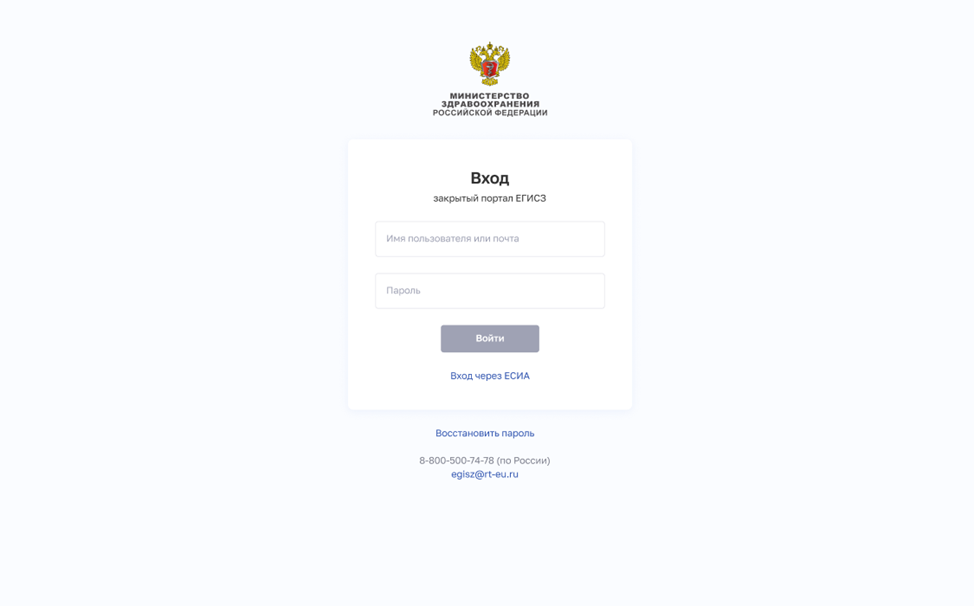 Рисунок 1 – Страница авторизации ИАДля предоставления доступа к ФРМО через ИА необходимо зарегистрироваться 
на ЕПГУ по адресу  https://www.gosuslugi.ru/ и подтвердить учетную запись до 3-го уровня. Инструкция по подтверждению учетной записи на ЕПГУ размещена по адресу https://www.gosuslugi.ru/help/faq/c-1/1 Затем следует направить заявку в формате файла Microsoft Word или Excel и ее сканированную копию в формате файла PDF или JPG 
с подписью уполномоченного лица и печатью организации/ИП (при наличии печати у организации/ИП) в СТП ЕГИСЗ на адрес электронной почты egisz@stp-egisz.ru (форма заявки приведена в Приложении 5). Заявка должна содержать следующую информацию:СНИЛС;фамилия;имя;отчество (при наличии);адрес электронной почты (рекомендуется указывать адрес электронной почты, привязанный к личному кабинету на ЕПГУ);субъект РФ;полное наименование организации;OID организации;наименование роли, которую необходимо присвоить пользователю.Описание прав и ролей пользователей ФРМО приведено в Приложении 4 
к настоящему руководству пользователя.Форма заявки на прекращение доступа к Подсистеме приведена в Приложении 6 
к настоящему руководству пользователя.На странице авторизации ИА необходимо ввести логин (СНИЛС) и пароль пользователя (пароль соответствует паролю, используемому на ЕПГУ) и нажать на кнопку «Войти». Произойдет переход на стартовую страницу.Для перехода в Подсистему в верхнем (главном) меню необходимо нажать на кнопку «ФРМО» (Рисунок 2).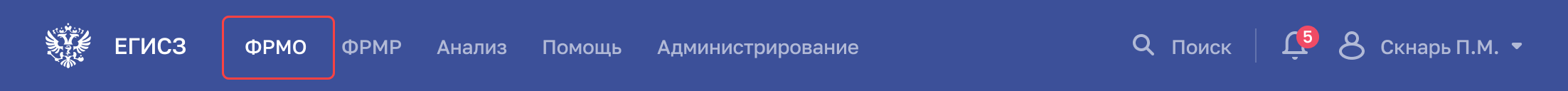 Рисунок 2 – Вход в ФРМО через верхнее (главное) менюПроизойдет переход на главную страницу реестра (Рисунок 3).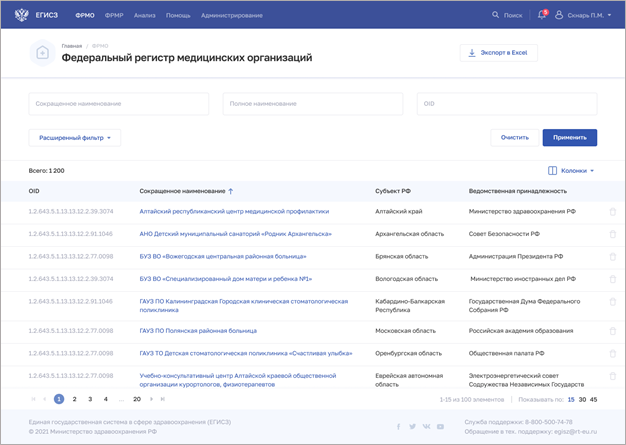 Рисунок 3 – Главная страница реестраВыход из ПодсистемыДля корректного выхода из Подсистемы необходимо нажать на кнопку с ФИО пользователя в правом верхнем углу, затем в выпадающем списке выбрать кнопку ; будет осуществлен выход из Подсистемы.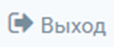 Порядок проверки работоспособности ПодсистемыПрограммное обеспечение работоспособно, если в результате действий пользователя, изложенных в разделе 3.2 «Вход в Подсистему», загрузилась страница главного окна Подсистемы без выдачи пользователю сообщения об ошибке.Описание операцийРабота со списком организацийПросмотр списка организацийНа главной странице ФРМО осуществляется просмотр списка организаций (Рисунок 4). 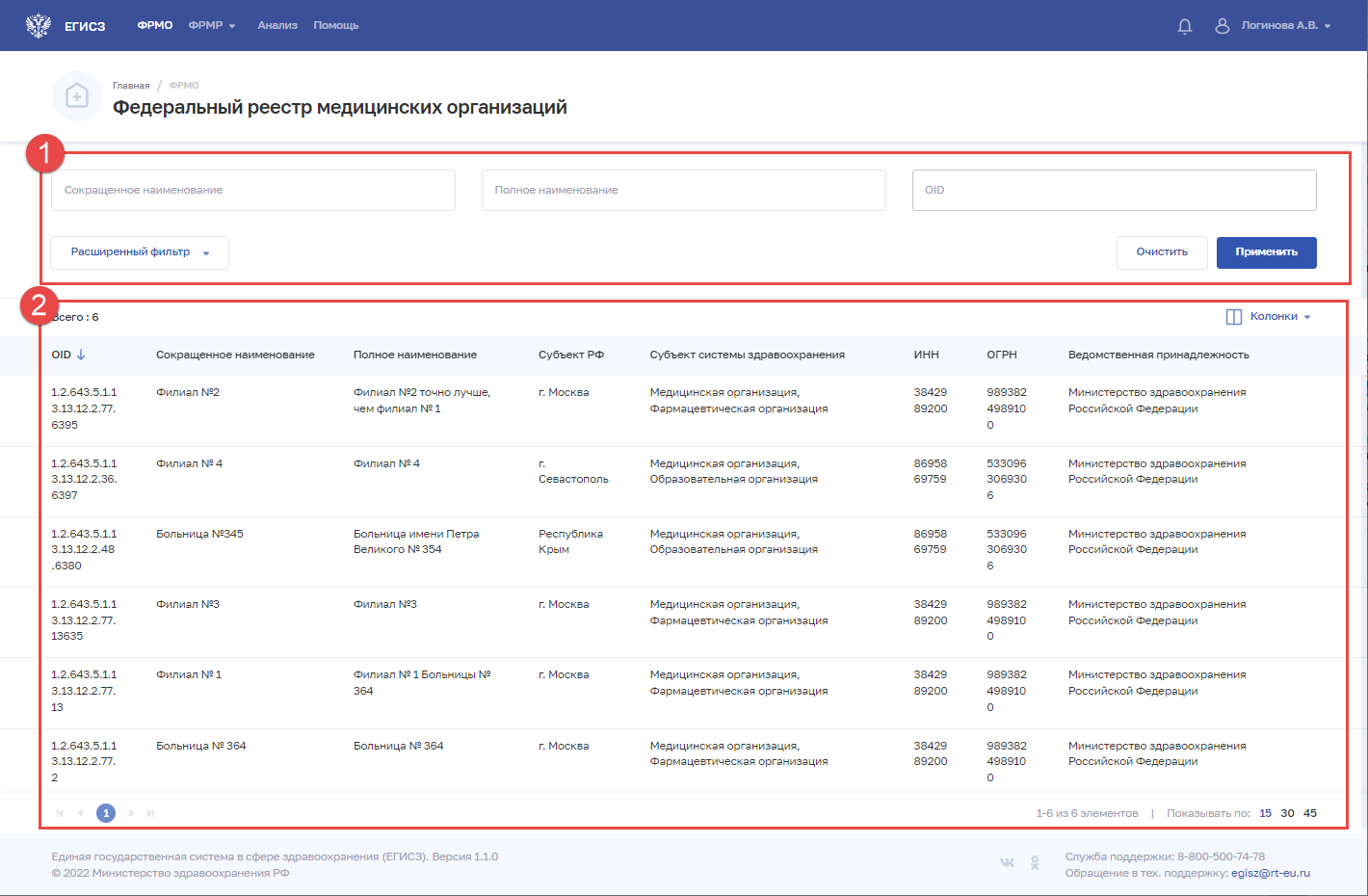 Рисунок 4 – Просмотр списка организацийСтраница содержит элементы:область фильтрации списка (1). Возможен быстрый или расширенный поиск по заданным параметрам (см. п. 4.1.3 настоящего документа);таблица со списком медицинских организаций (2). В таблице доступна настройка отображаемых столбцов, а также сортировка списка по возрастанию или убыванию параметров в выбранном столбце (см. п. 4.1.2 настоящего документа). Таблица содержит столбцы:«OID»;«Сокращенное наименование»;«Полное наименование»;«Субъект РФ»;«Субъект системы здравоохранения»;«ИНН»;«ОГРН»;«Ведомственная принадлежность».Настройка отображения списка организацийПеречень отображаемых колонок в таблице можно настроить. Для этого необходимо нажать кнопку «Колонки» и выбрать требуемые параметры из списка (Рисунок 5). Для выбора доступны колонки:«Полное наименование»;«Субъект РФ»;«Субъект системы здравоохранения»;«ИНН»;«ОГРН»;«Ведомственная принадлежность».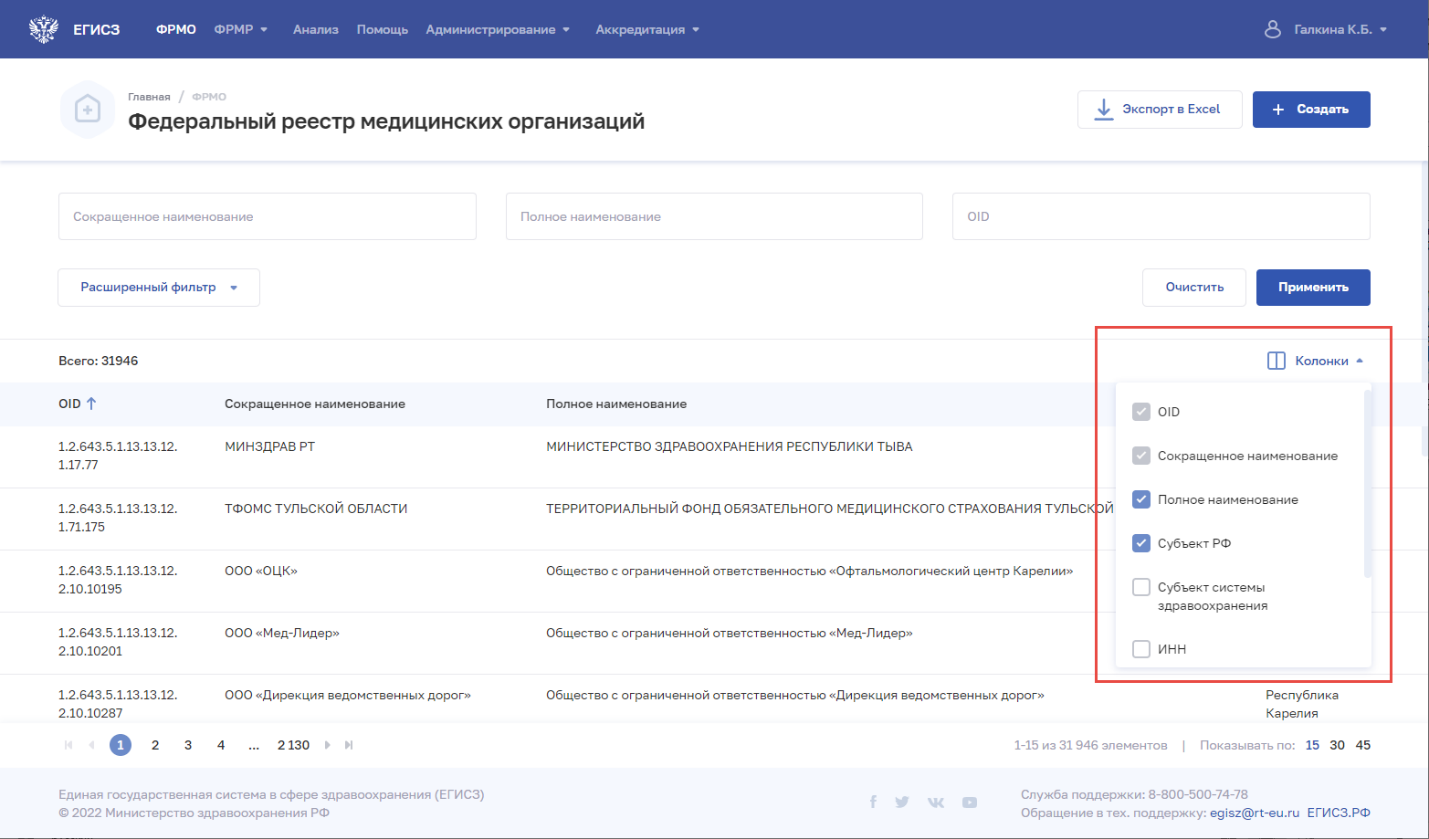 Рисунок  – Настройка отображения колонок в спискеСписок в таблице можно отсортировать по возрастанию или убыванию значений 
в выбранной колонке. Для выбора колонки нажмите на нее. Отобразится значок: для сортировки по возрастанию;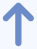  для сортировки по убыванию.Для списка доступна нумерация страниц результатов поиска и фильтрации (Рисунок 6, 1). Возможно переключение между страницами, а также переход на первую 
или последнюю страницу списка. Количество отображаемых на странице записей можно изменить в настройках пагинации (Рисунок 6, 2). Доступны значения: 15, 30, 45 записей 
на странице.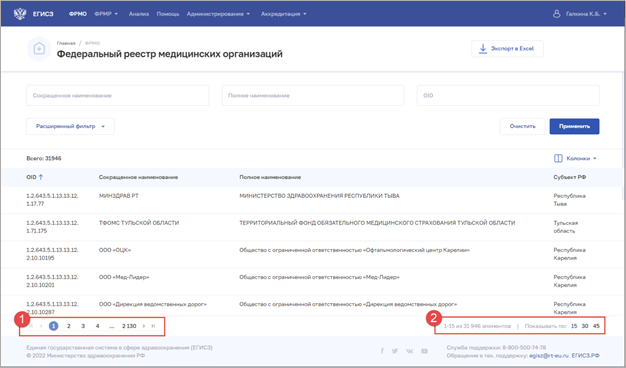 Рисунок 6 – Настройка отображения количества записейФильтрация списка организацийВ Подсистеме существует возможность гибко настроить отображение списка организаций и найти определенную карточку организации. Доступны варианты фильтрации: быстрый фильтр по ключевым параметрам и расширенный фильтр. Перечень полей, по которым осуществляется поиск, представлен в таблице (Таблица 1). В полях с текстовым и числовым форматом ввода поиск осуществляется при вводе трех и более символов.Для фильтрации списка организаций, внесенных в ФРМО, введите параметры поиска и нажмите на кнопку «Применить». Отфильтрованный список будет отображен в нижней части страницы. Для открытия полного списка полей фильтрации нажмите на кнопку «Расширенный фильтр». Для сброса фильтров нажмите на кнопку «Очистить». Для выгрузки списка организаций, сформированного по результатам поиска, нажмите на кнопку «Экспорт в Excel». Таблица 1 – Поля фильтрации списка организацийРабота с карточкой организацииПросмотр карточки организацииДля открытия карточки организации:Перейдите в ФРМО.При необходимости отфильтруйте список (см. п. 4.1.3 настоящего документа).Нажмите на «Сокращенное наименование» выбранной организации. Откроется карточка организации (Рисунок 7).Карточка организации содержит элементы:Список разделов карточки организации (1):«Карточка». Наименование, основные данные и адреса организации;«Лицензирование». Сведения о полученных лицензиях организации;«Здания». Сведения о зданиях организации;«Структурные подразделения». Сведения о структурных подразделениях и организационная структура организации;«ТВСП». Сведения о территориально выделенных структурных подразделениях организации;«Передвижные подразделения». Сведения о передвижных подразделениях организации;«Врачебные участки». Сведения о врачебных участках организации;«Штатное расписание». Сведения о штатных расписаниях организации;«Доходы и расходы». Сведения по отчетным периодам о доходах и расходах организации;«Оборудование». Сведения об оборудовании и его расположении в организации;«Домовые хозяйства». Сведения о домовых хозяйствах организации;«Плановый объем по ТПГГ». Сведения о плановых объемам по ТПГГ организации;«Службы санавиации». Сведения о службах санавиации организации;«Телемедицинская служба». Сведения о телемедицинской службе организации;«Земельные участки». Сведения о земельных участках организации;Область данных выбранного раздела карточки организации (2).Кнопки управления данными выбранного раздела (3):Редактировать;Кнопка «Мед. персонал» (4) для перехода в ФРМР и просмотра сведений 
о медицинском персонале, который трудоустроен в организацию. Для работы с данной функциональностью у пользователя должен быть доступ к ФРМР. 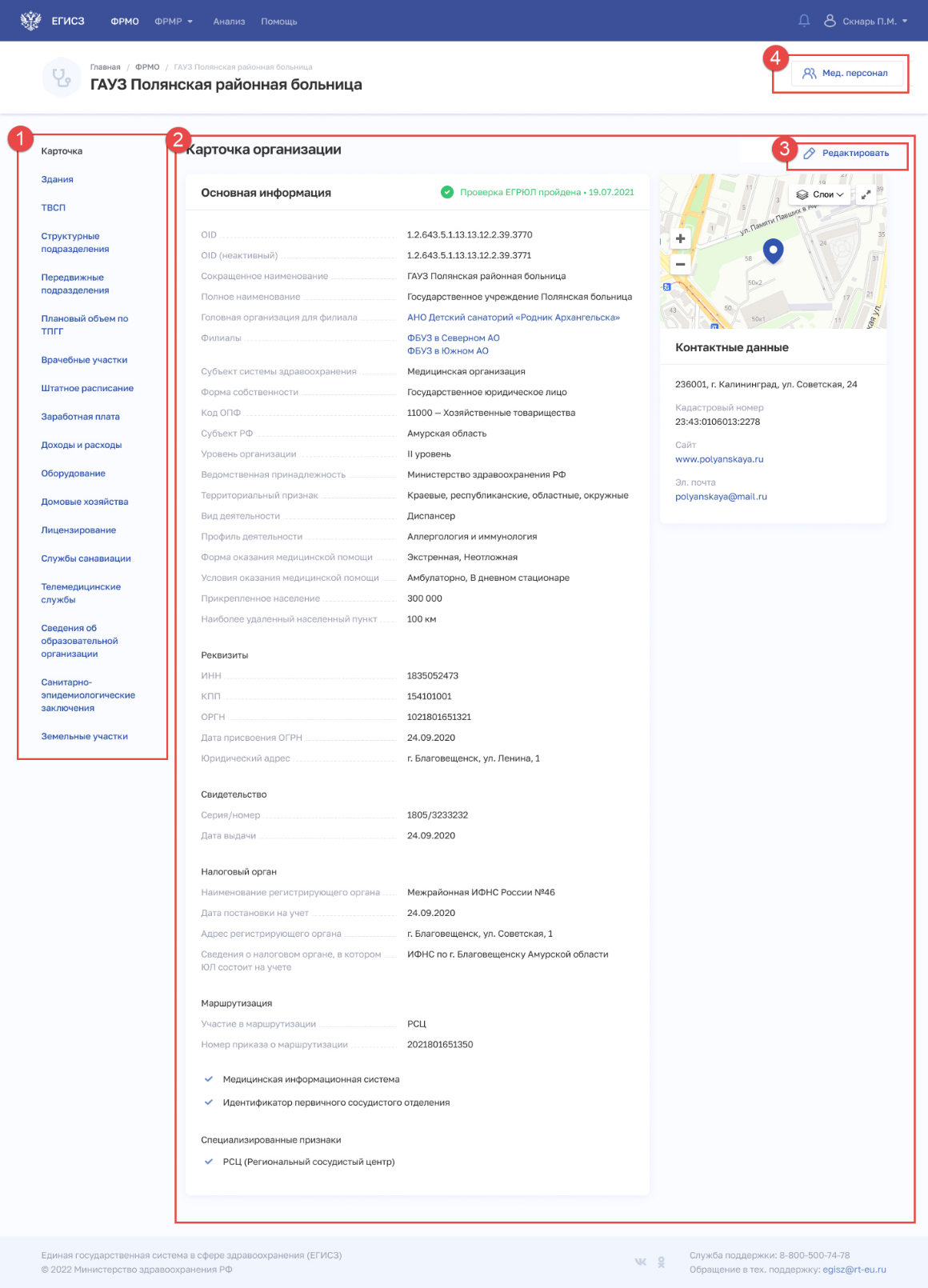 Рисунок 7 – Карточка организацииРедактирование карточки организацииДля редактирования карточки организации:Перейдите в ФРМО;При необходимости отфильтруйте список (см. п. 4.1.3 настоящего документа);Нажмите на сокращенное наименование выбранной организации. Откроется ее карточка;Выберите блок (Рисунок 7, 1) и нажмите кнопку «Редактировать» (Рисунок 7, 3);Отредактируйте информацию об организации в нужном разделе;Нажмите кнопку «Сохранить и подписать» и выберите способ сохранения 
(с использованием УКЭП или без УКЭП);Подробнее о полях, доступных для редактирования в карточке организации, 
см. в п. 4.3 настоящего документа.Удаление карточки организацииФункциональность удаления карточки организации доступна только пользователям с ролью «Администратор».Перевод карточки организации в архив ФРМОДля перевода карточки организации в архив ФРМО следует направить заявку 
(форма заявки приведена в Приложении 3 к настоящему руководству пользователя) в СТП ЕГИСЗ на адрес egisz@stp-egisz.ru с обоснованием причины такого перевода (например, 
с приложением сканированной копии документа о реорганизации/ликвидации юридического лица).До направления заявки ответственным сотрудникам организации рекомендуется действовать по следующему алгоритму:перевести в соответствующую медицинскую организацию всех пациентов, прикрепленных к реорганизуемой/ликвидируемой организации в «Федеральном регистре лиц, инфицированных вирусом иммунодефицита человека», «Федеральном регистре лиц, больных туберкулезом», «Федеральном регистре лиц, больных COVID-19», «Федеральном регистре вакцинированных от COVID-19» и иных федеральных регистрах ЕГИСЗ 
(при наличии карт пациентов);в Федеральном регистре медицинских работников закрыть записи в личных делах работников реорганизуемой/ликвидируемой организации (то есть отразить их перевод/увольнение) в порядке, описанном в Руководстве пользователя ФРМР, доступном для ознакомления по ссылке https://portal.egisz.rosminzdrav.ru/materials/425в разделе «Структурные подразделения» карточки реорганизуемой/ ликвидируемой организации для каждого подразделения указать дату его упразднения;в разделе «Оборудование» карточки реорганизуемой/ликвидируемой организации для каждой единицы оборудования указать дату вывода из эксплуатации 
и причину вывода из эксплуатации;в разделе «Здания» реорганизуемой/ликвидируемой организации для каждого здания указать дату завершения эксплуатации и причину завершения эксплуатации.Срок перевода карточки организации в архив ФРМО составляет 1 (один) месяц 
с даты ликвидации юридического лица. Согласно пункту 9 статьи 63 Гражданского кодекса РФ ликвидация юридического лица считается завершенной, а юридическое лицо - прекратившим существование после внесения сведений о его прекращении в ЕГРЮЛ. Аналогичные правила применяются в отношении индивидуальных предпринимателей.Для восстановления из архива ФРМО карточки организации заинтересованному лицу следует направить мотивированную заявку в СТП ЕГИСЗ; заявка составляется 
в свободной форме.При переводе карточки организации в архив доступы к ФРМО и ФРМР отзываются 
у пользователей автоматически. В случае реорганизации юридического лица для предоставления доступа к организации-правопреемнику следует направить в СТП ЕГИСЗ на адрес egisz@stp-egisz.ru заявку по форме и в порядке, предусмотренным Инструкцией по получению доступа к Федеральному реестру медицинских организаций и Федеральному регистру медицинских работников, доступной для ознакомления по адресу https://portal.egisz.rosminzdrav.ru/materials/3549Внесение сведений о медицинских организациях и соискателях лицензии на осуществление медицинской деятельностиВ ФРМО подлежат включению:соискатели лицензии на осуществление медицинской деятельности (юридические лица и индивидуальные предприниматели); организации, независимо от того, являются ли они медицинскими в соответствии с законодательством РФ, имеющие в штате хотя бы одного медицинского работника и лицензию на осуществление медицинской деятельности, выданную в порядке, предусмотренном действующим законодательством. Под медицинским работником понимается физическое лицо, которое имеет медицинское или иное образование, работает в медицинской организации и в трудовые (должностные) обязанности которого входит осуществление медицинской деятельности, либо физическое лицо, которое является индивидуальным предпринимателем, непосредственно осуществляющим медицинскую деятельность (подпункт 13 части 1 статьи 2 Федерального закона от 21 ноября 2011 г. 
№ 323-ФЗ «Об основах охраны здоровья граждан в Российской Федерации»). Добавление в ФРМО медицинских организаций и соискателей лицензии на осуществление медицинской деятельностиСоздание новой организацииДобавление в ФРМО организации/соискателя лицензии на осуществление медицинской деятельности осуществляется на основании заявки уполномоченного лица. Заявка на добавление организации в ФРМО может быть подана двумя способами: в электронном виде через ЕПГУ по ссылке https://www.gosuslugi.ru/609903Описание услуги содержится в Приложении 1 к настоящему руководству пользователя;2)  через СТП ЕГИСЗ egisz@stp-egisz.ruЗаявка составляется на бумажном носителе, подписывается уполномоченным лицом и заверяется печатью организации/ИП (при наличии печати у организации/ИП). Формы заявок и требования к их оформлению содержатся в Приложении 2 к настоящему руководству пользователя. Функциональность создания карточки организации в ФРМО доступна только пользователям с ролью «Администратор».После добавления организации в Подсистему пользователю, отправившему заявку, будет направлен ответ на адрес электронной почты, с которого была направлена заявка; 
в ответе будет указан уникальный идентификатор организации в ФРМО – OID.Переход в карточку сведений об организации осуществляется на главной странице реестра после нажатия на ссылку в поле «Сокращенное наименование» организации. Ввод общей информации об организацииДля редактирования общей информации об организации:Перейдите в ФРМО;При необходимости отфильтруйте список (см. п. 4.1.3 настоящего документа).;Нажмите на сокращенное наименование выбранной организации. Откроется карточка организации;В разделе «Карточка организации» нажмите кнопку «Редактировать». Откроется форма «Редактирование организации» (Рисунок 8);Внесите изменения в необходимые поля в блоках (поля, обязательные для заполнения, отмечены звездочкой): «Основные данные»,«Специализированные признаки»,«Адрес».Описание полей представлено в таблице (Таблица 2);Нажмите кнопку «Сохранить и подписать» и выберите способ сохранения 
(с использованием УКЭП или без УКЭП).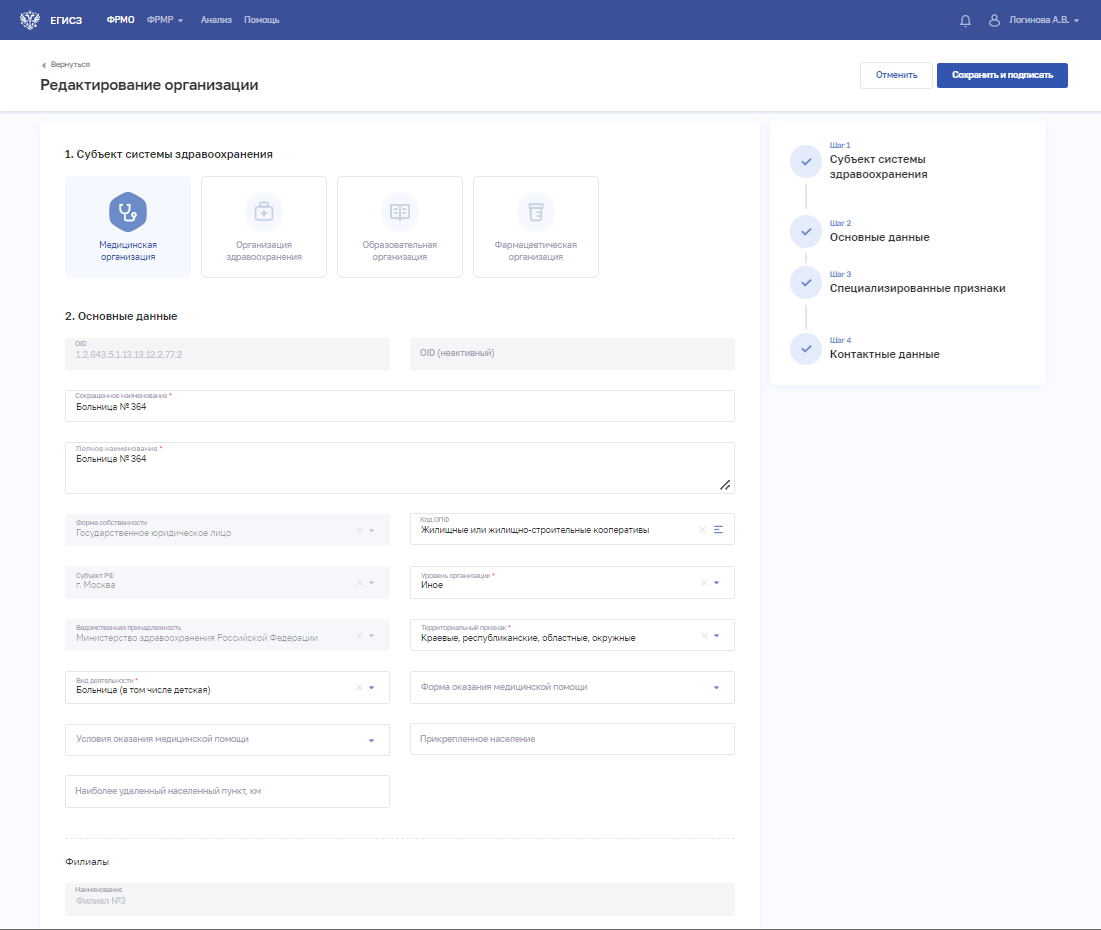 Рисунок  – Редактирование медицинской организацииТаблица  – Описание полей ввода информации о медицинской организации или организации – соискателе лицензии на медицинскую деятельностьВвод сведений о зданияхПросмотр списка зданий организацииУправление сведениями о зданиях производится в разделе «Здания» карточки организации (Рисунок 9).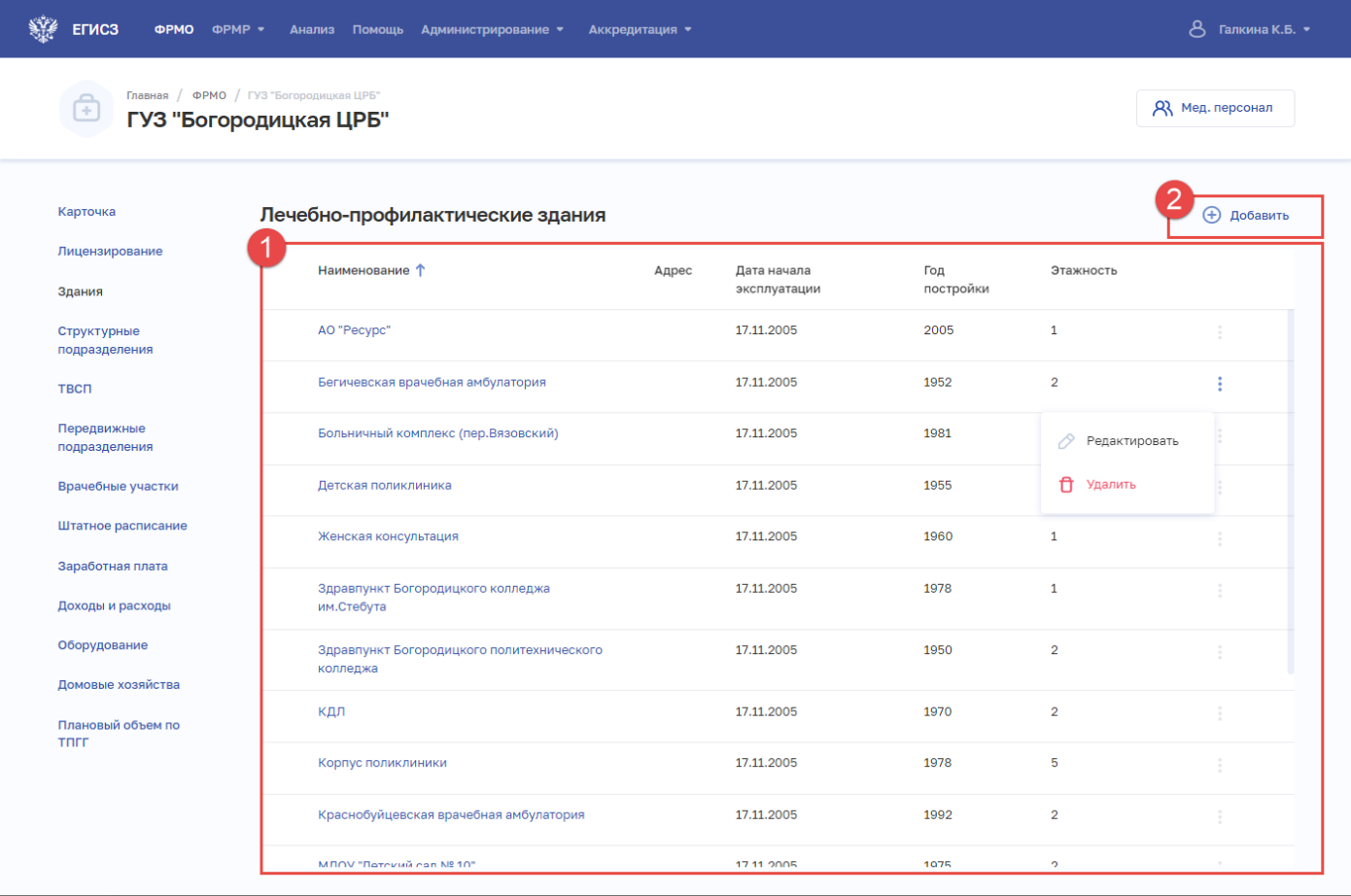 Рисунок 9 – Раздел «Здания»Страница содержит элементы:таблица со списком зданий выбранной организации. В таблице доступна сортировка списка по возрастанию или убыванию параметров в выбранном столбце. Таблица содержит столбцы:«Наименование». По нажатию на наименование открывается карточка здания (см. п. 4.3.1.3.3 настоящего документа);«Адрес»;«Дата начала эксплуатации»;«Год постройки»;«Этажность»;кнопка  для выбора действия с записью: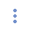 «Редактировать» (см. п. 4.3.1.3.4 настоящего документа);«Удалить» (см. п. 4.3.1.3.6 настоящего документа);кнопка «Добавить» (2) для создания новой записи (см. п. 4.3.1.3.2 настоящего документа).Добавление записи о зданииДля добавления записи о здании:В разделе «Здания» нажмите кнопку «Добавить». Откроется форма «Новое лечебно-профилактическое здание» (Рисунок 10).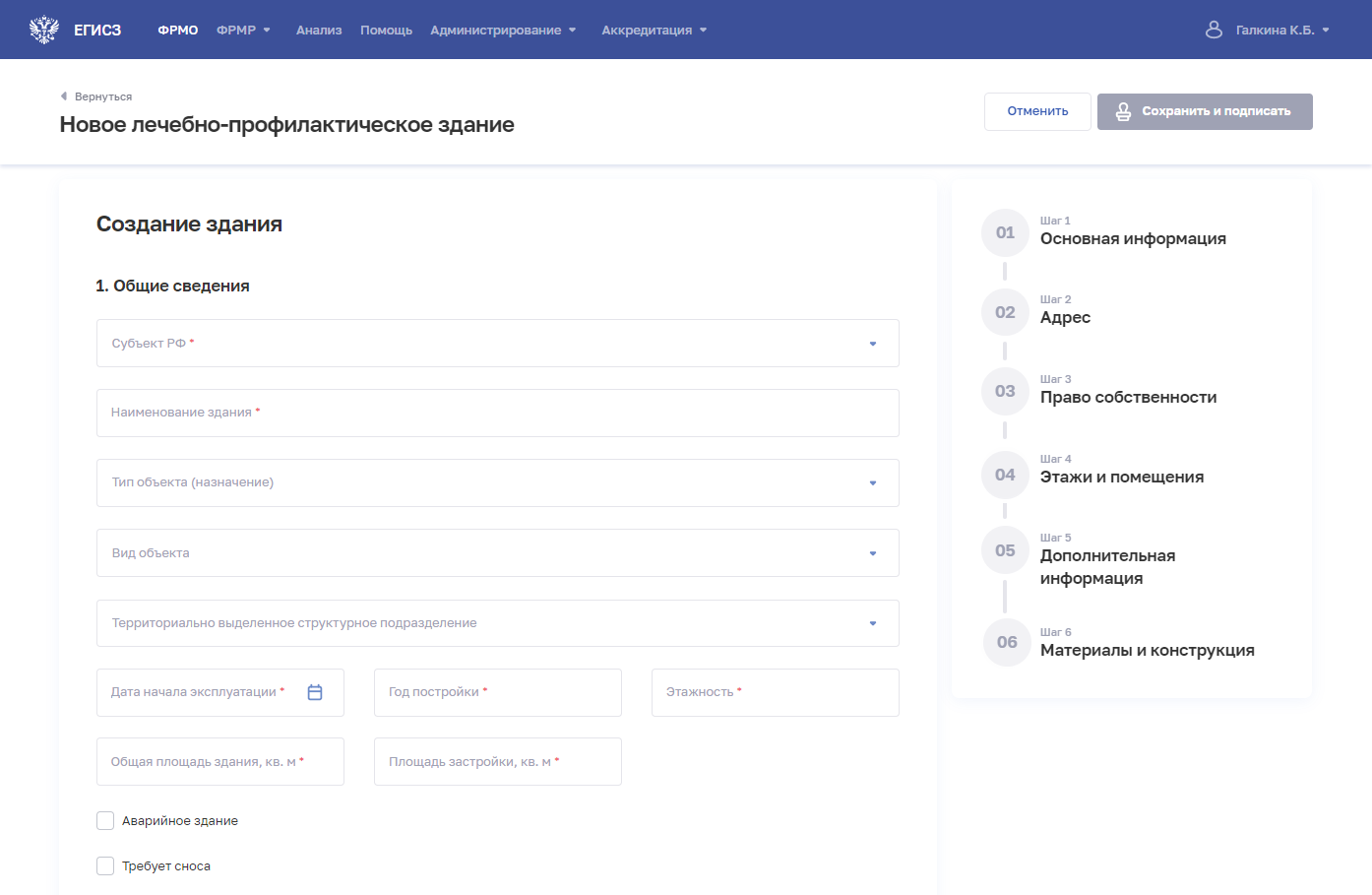 Рисунок 10 – Форма для внесения сведений о зданииНа форме заполните все необходимые поля в блоках (поля, обязательные для заполнения, отмечены звездочкой):«Общие сведения»;«Адрес»;«Право собственности»;«Этажи и помещения»;«Дополнительная информация»;«Материалы и конструкция».Описание полей представлено в таблице (Таблица 3).В блоке «Этажи и помещения» нажмите «Добавить». Откроется окно «Новый этаж и помещения» (Рисунок 11).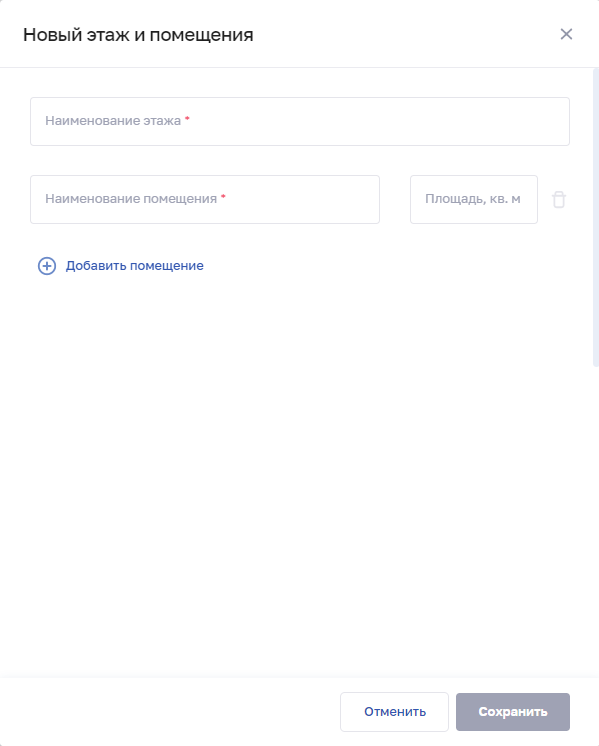 Рисунок 11 – Новый этаж и помещенияВ окне заполните все поля.Нажмите «Добавить помещение» для добавления нового помещения на этаже.Нажмите кнопку «Сохранить». Окно закроется, произойдет возврат на форму «Новое лечебно-профилактическое здание».После заполнения данных в меню справа напротив соответствующего блока появляется символ , который означает готовность блока.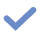 Нажмите кнопку «Сохранить и подписать» и выберите способ сохранения 
(с использованием УКЭП или без УКЭП).Таблица 3 – Описание полей ввода информации о зданияхПросмотр записи о зданииДля просмотра карточки здания (Рисунок 12) в разделе «Здания» выберите в таблице нужную запись.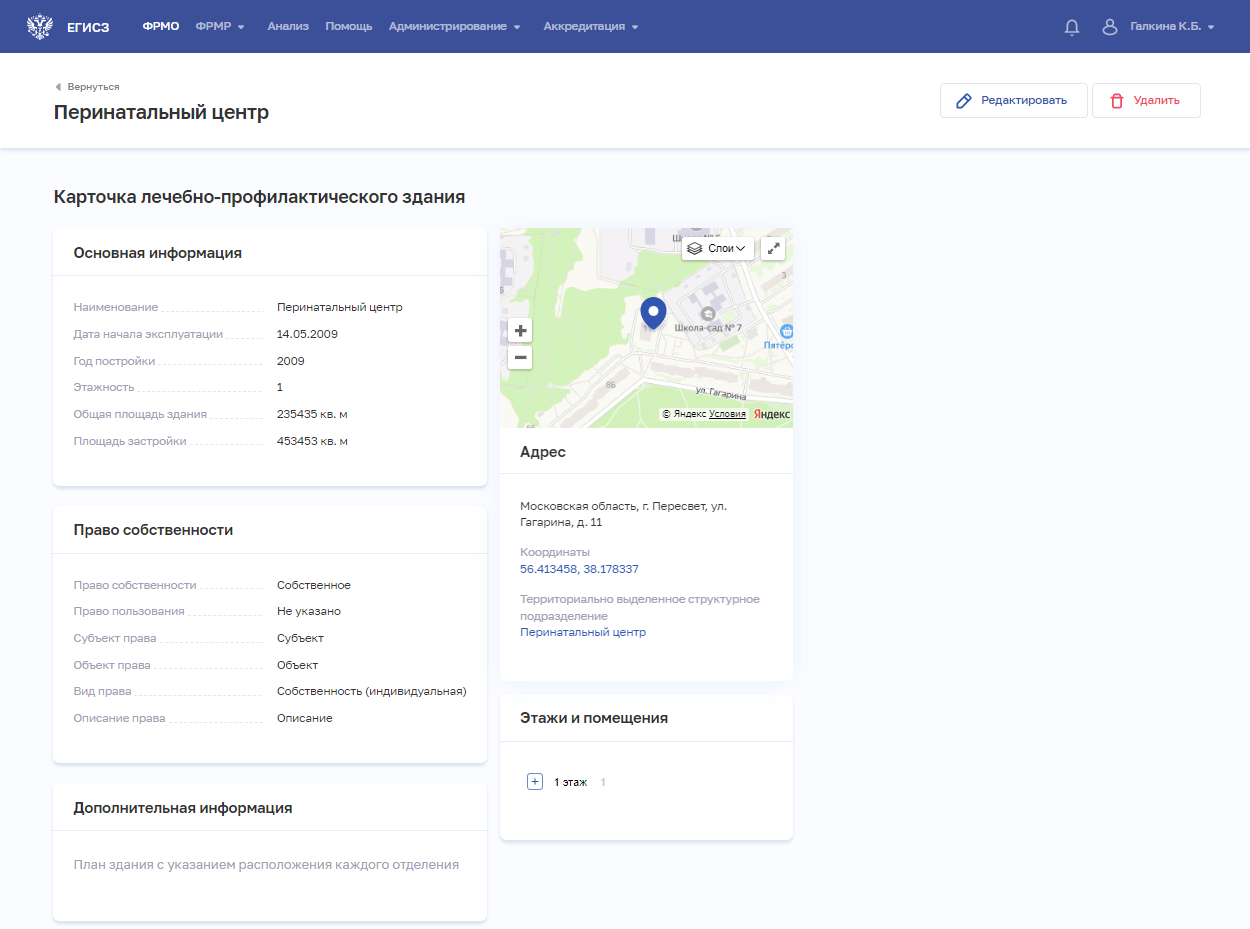 Рисунок 12 – Карточка зданияКарточка содержит всю информацию о здании, внесенную в реестр.Редактирование записи о зданииДля редактирования записи о здании:Откройте запись для редактирования одним из способов:В таблице в строке с нужной записью нажмите кнопку  и выберите команду «Редактировать». В таблице нажмите на нужную запись. В открывшейся карточке здания нажмите кнопку «Редактировать».Внесите изменения в открывшей форме «Редактирование лечебно-профилактического здания».Нажмите кнопку «Сохранить и подписать» и выберите способ сохранения 
(с использованием УКЭП или без УКЭП).Завершение эксплуатации зданияЗавершение эксплуатации здания возможно при выполнении следующих условий:для здания задана дата завершения эксплуатации;если у всех структурных подразделений (отделений) в этом здании заполнено поле «Дата упразднения», которая раньше или равна дате завершения эксплуатации здания;если к зданию не прикреплены подразделения (отделения):подразделения с указанием признака «Обособленное подразделение»;подразделения с типом «Административно-хозяйственный (вспомогательный)»;отделения стационара (или указана дата упразднения раньше даты завершения эксплуатации здания);кабинеты (амбулаторные, лабораторно-диагностические, инструментально-диагностические, скорой помощи).если к зданию не прикреплено медицинское оборудование, или медицинское оборудование было выведено из эксплуатации, т.е. дата вывода из эксплуатации раньше или равна дате завершения эксплуатации здания;если к зданию не прикреплено передвижное подразделение.Для внесения в запись о здании сведений о завершении эксплуатации:Откройте нужную запись для редактирования (см. п. 4.3.1.3.4 настоящего документа).В блоке «Общие сведения» установите флаг «Эксплуатация здания завершена».В отобразившемся поле «Дата завершения эксплуатации» укажите дату завершения эксплуатации здания. В поле «Причина завершения эксплуатации» выберите нужную причину.Нажмите кнопку «Сохранить и подписать» и выберите способ сохранения 
(с использованием УКЭП или без УКЭП).Удаление записи о зданииДля удаления записи о здании:Выберите запись для удаления одним из способов:В таблице в строке с нужной записью нажмите кнопку  и выберите команду «Удалить». В таблице нажмите на нужную запись. В открывшейся карточке здания нажмите кнопку «Удалить».Подтвердите удаление и выберите способ сохранения (с использованием УКЭП или без УКЭП).Ввод сведений о территориально выделенных структурных подразделениях (ТВСП)Примечания:Территориально выделенным структурным подразделением (ТВСП) является комплексный объект медицинской организации, являющийся совокупностью здания или комплекса зданий (расположенных на одной территории), по адресу и фактически расположенных в нем рабочих мест (кабинетов, отделений или бригад скорой помощи) 
в составе структурных подразделений. Для создания ТВСП требуется предварительно добавить здание в разделе «Здания» (см. п. 4.3.1.3 настоящего документа), поскольку ТВСП привязывается к зданию. При попытке создать ТВСП без здания Подсистема выдает соответствующее предупреждение.В рамках одного ТВСП необходимо объединять здания, расположенные на одном участке. Например, обозначенные разными литерами, номерами корпусов и пр. Объединение в одном ТВСП зданий, территориально удаленных друг от друга (в разных районах населенного пункта, а также в разных населенных пунктах) будет приводить
к ошибкам обработки информации в подсистемах ЕГИСЗ.Просмотр списка территориально выделенных структурных подразделенийУправление сведениями о территориально выделенных структурных подразделениях производится в разделе «ТВСП» карточки медицинской организации (Рисунок 13).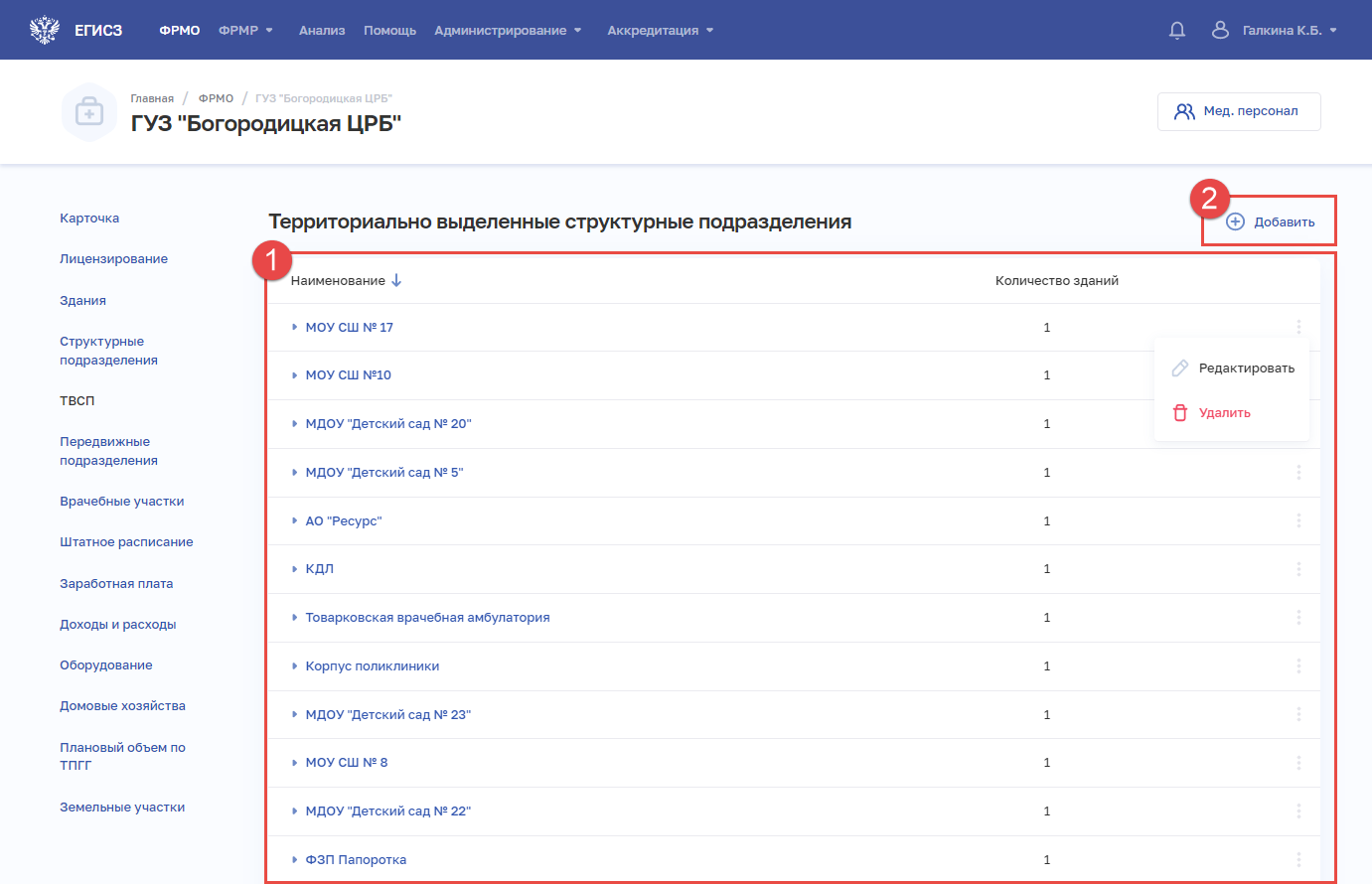 Рисунок 13 – Раздел «Территориально выделенные структурные подразделения»Страница содержит элементы:таблица со списком территориально выделенных структурных подразделений выбранной организации. В таблице доступна сортировка списка по возрастанию или убыванию параметров в выбранном столбце. Таблица содержит столбцы:«Наименование». По нажатию на наименование открывается карточка территориально выделенного структурного подразделения (см. п. 4.3.1.4.3 настоящего документа);«Количество зданий»;кнопка  для выбора действия с записью:«Редактировать» (см. п. 4.3.1.4.4 настоящего документа);«Удалить» (см. п. 4.3.1.4.5 настоящего документа);кнопка «Добавить» (2) для создания новой записи (см. п. 4.3.1.4.2 настоящего документа).Добавление записи о территориально выделенном структурном подразделенииДля добавления записи о территориально выделенном структурном подразделении:В разделе «ТВСП» нажмите кнопку «Добавить». Откроется форма «Новое территориально выделенное структурное подразделение» (Рисунок 14).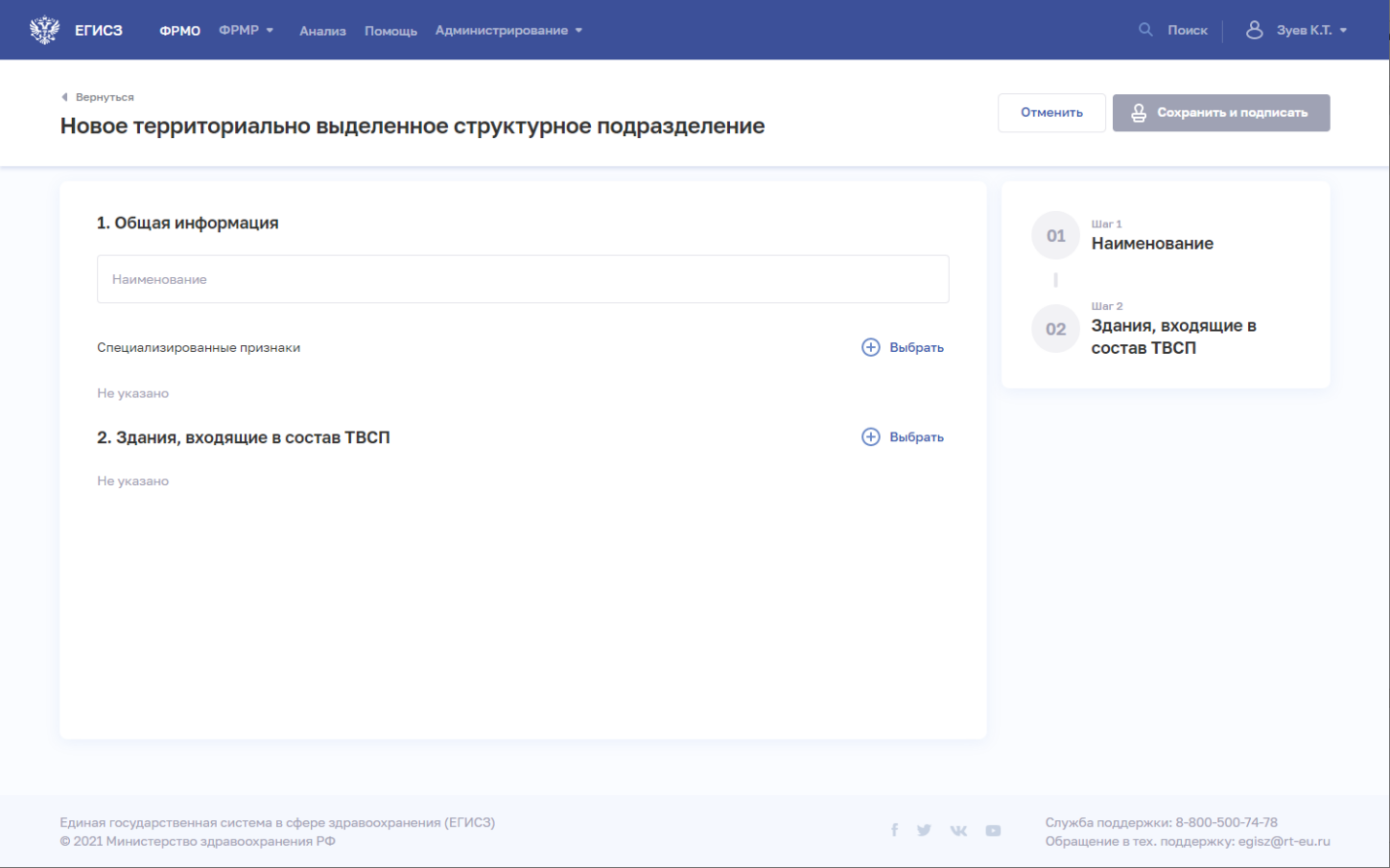 Рисунок 14 – Новое территориально выделенное структурное подразделениеНа форме заполните все необходимые поля в блоках:«Общая информация»;«Здания, входящие в состав ТВСП».Описание полей представлено в таблице ниже (Таблица 4).В блоке «Общая информация» для добавления специализированных признаков территориально выделенного структурного подразделения нажмите «Выбрать». Откроется окно «Выбрать специализированные признаки» (Рисунок 15).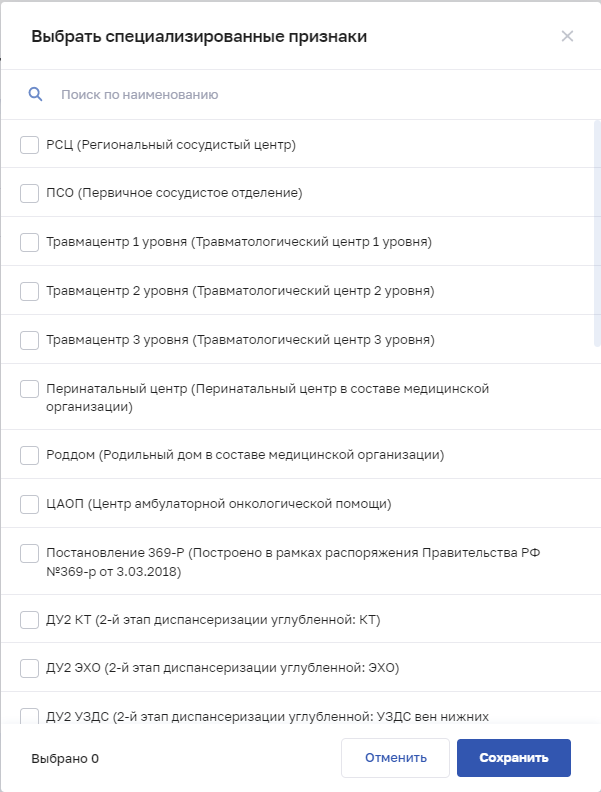 Рисунок 15 – Выбрать специализированные признакиВ окне установите флаги напротив признаков, которые относятся к территориально выделенному структурному подразделению организации.Нажмите кнопку «Сохранить». Окно закроется, произойдет возврат на форму «Новое территориально выделенное структурное подразделение».В блоке «Здания, входящие в состав ТВСП» нажмите «Выбрать». Откроется окно «Выбрать здания, входящие в состав ТВСП» (Рисунок 16).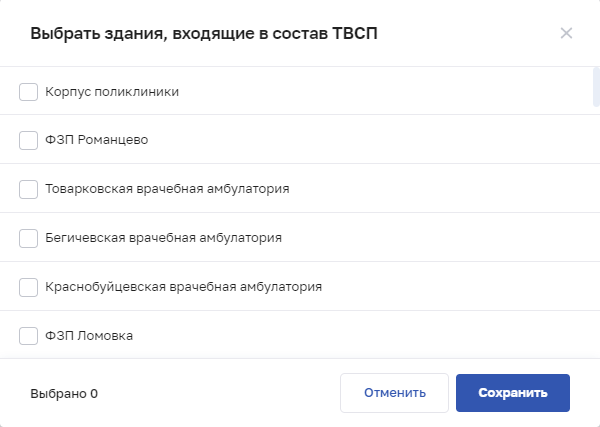 Рисунок 16 – Выбрать здания, входящие в состав ТВСПВ окне установите флаги напротив зданий, которые будут входить в территориально выделенное структурное подразделение организации.Нажмите кнопку «Сохранить». Окно закроется, произойдет возврат на форму «Новое территориально выделенное структурное подразделение».После заполнения данных в меню справа напротив соответствующего блока появляется символ , который означает готовность блока.Нажмите кнопку «Сохранить и подписать» и выберите способ сохранения (с использованием УКЭП или без УКЭП).Таблица 4 – Описание полей для ввода сведений о ТВСППросмотр записи о территориально выделенном структурном подразделенииДля просмотра карточки территориально выделенного структурного подразделения (Рисунок 17) в разделе «ТВСП» выберите в таблице нужную запись.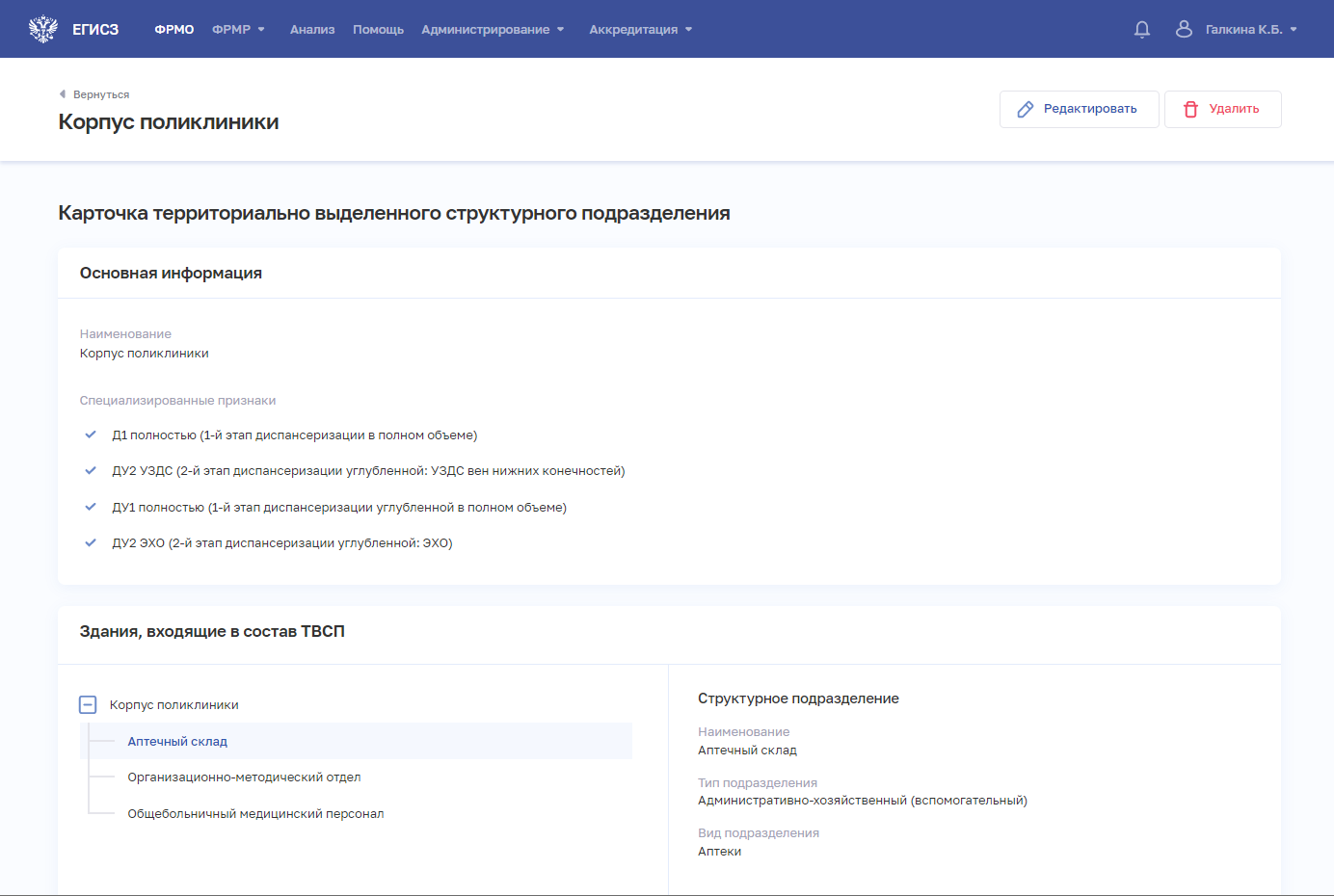 Рисунок 17 – Карточка территориально выделенного структурного подразделенияКарточка содержит всю заданную информацию о территориально выделенном структурном подразделении.Редактирование записи о территориально выделенном структурном подразделенииДля редактирования записи о территориально выделенном структурном подразделении:Откройте запись для редактирования одним из способов:В таблице в строке с нужной записью нажмите кнопку  и выберите команду «Редактировать»;В таблице нажмите на нужную запись. В открывшейся карточке территориально выделенного структурного подразделения нажмите кнопку «Редактировать».Внесите изменения в открывшей форме «Редактирование территориально выделенного структурного подразделения».Нажмите кнопку «Сохранить и подписать» и выберите способ сохранения 
(с использованием УКЭП или без УКЭП).Удаление записи о территориально выделенном структурном подразделенииДля удаления записи о территориально выделенном структурном подразделении:Выберите запись для удаления одним из способов:В таблице в строке с нужной записью нажмите кнопку  и выберите команду «Удалить»;В таблице нажмите на нужную запись. В открывшейся карточке территориально выделенного структурного подразделения нажмите кнопку «Удалить».Подтвердите удаление и выберите способ сохранения (с использованием УКЭП или без УКЭП).Ввод сведений о структурных подразделениях Примечания: Для создания структурного подразделения требуется предварительно добавить здание в разделе «Здания» (см. п. 4.3.1.3 настоящего документа), так как структурное подразделение привязывается к зданию.Ограничен выбор упраздненных зданий. Упраздненное здание может быть выбрано при следующих условиях:дата завершения эксплуатации здания должна быть позже даты упразднения структурного подразделения;дата завершения эксплуатации здания не заполнена.Просмотр списка структурных подразделенийУправление сведениями о структурных подразделениях организации производится в разделе «Структурные подразделения» (Рисунок 18) карточки медицинской организации.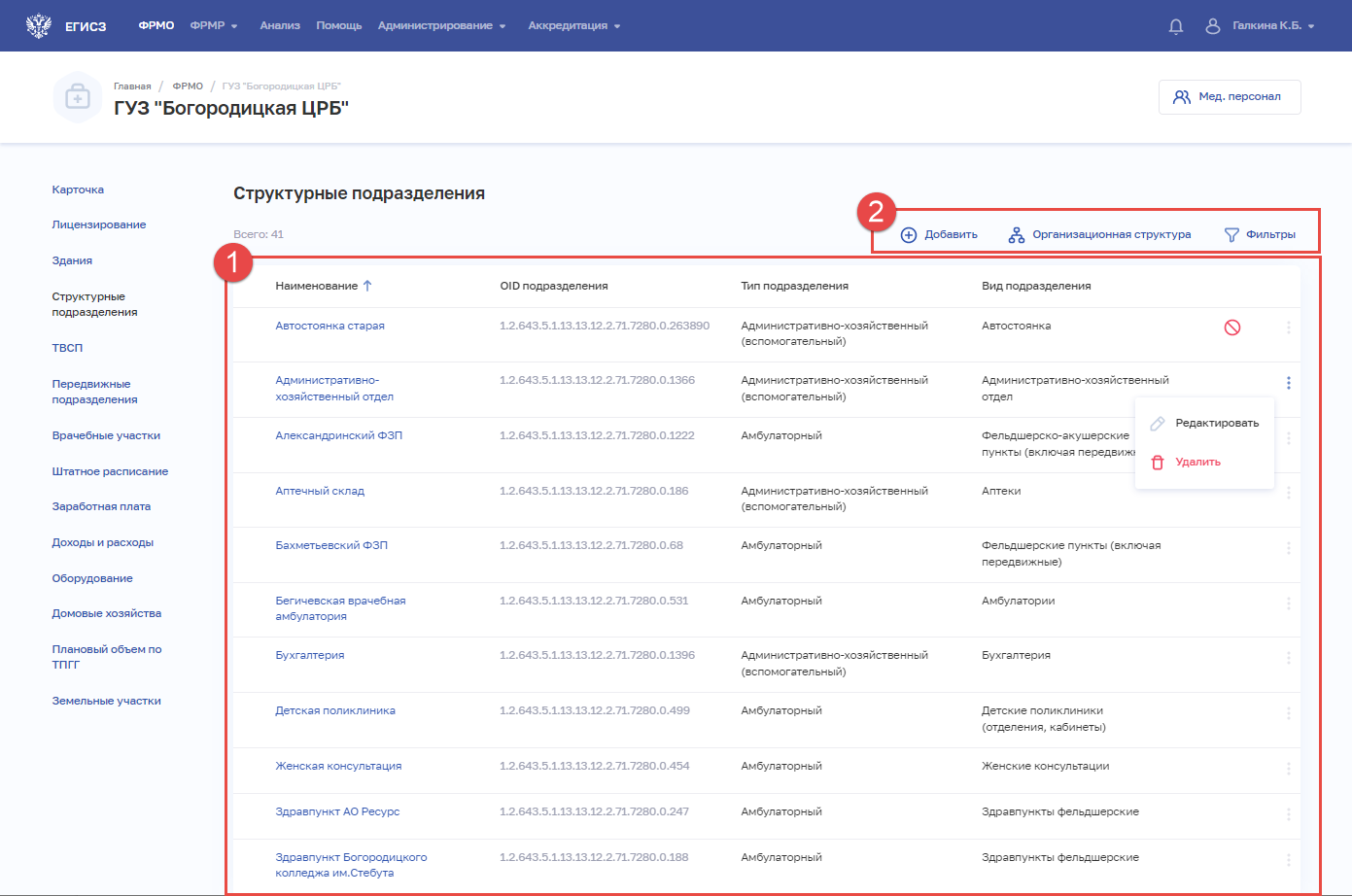 Рисунок 18 – Раздел «Структурные подразделения»Страница содержит элементы:таблица со списком структурных подразделений выбранной организации (1). 
В таблице доступна сортировка списка по возрастанию или убыванию параметров в выбранном столбце, а также фильтрация по статусу подразделения. Таблица содержит столбцы:«Наименование». По нажатию на наименование открывается карточка структурного подразделения (см. п. 4.3.1.5.4 настоящего документа);«OID подразделения»;«Тип подразделения»;«Вид подразделения»;для упраздненных подразделений отображается пиктограмма , для планируемых . При наведении курсора мыши на пиктограмму выводится всплывающая подсказка с датой упразднения;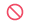 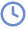 кнопка  для выбора действия с записью:«Редактировать» (см. п. 4.3.1.5.5 настоящего документа);«Удалить» (см. п. 4.3.1.5.6 настоящего документа);кнопки управления (2):кнопка «Добавить» для создания новой записи (см. п. 4.3.1.5.3 настоящего документа);кнопка «Организационная структура» для просмотра структуры организации в виде иерархического списка (Рисунок 19);кнопка «Фильтры» для фильтрации данных в таблице по статусу подразделения (см. п. 4.3.1.5.2 настоящего документа).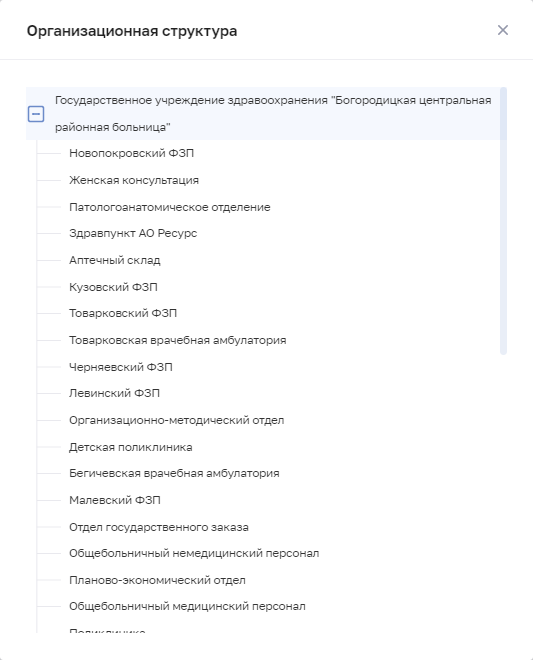 Рисунок 19 – Организационная структураФильтрация списка структурных подразделенийДля раздела предусмотрена фильтрация отображаемого списка структурных подразделений по статусу подразделения. Возможные значения:«Действующее»;«Планируемое»;«Упраздненное».Для фильтрации списка:Нажмите кнопку «Фильтры» (Рисунок 20). 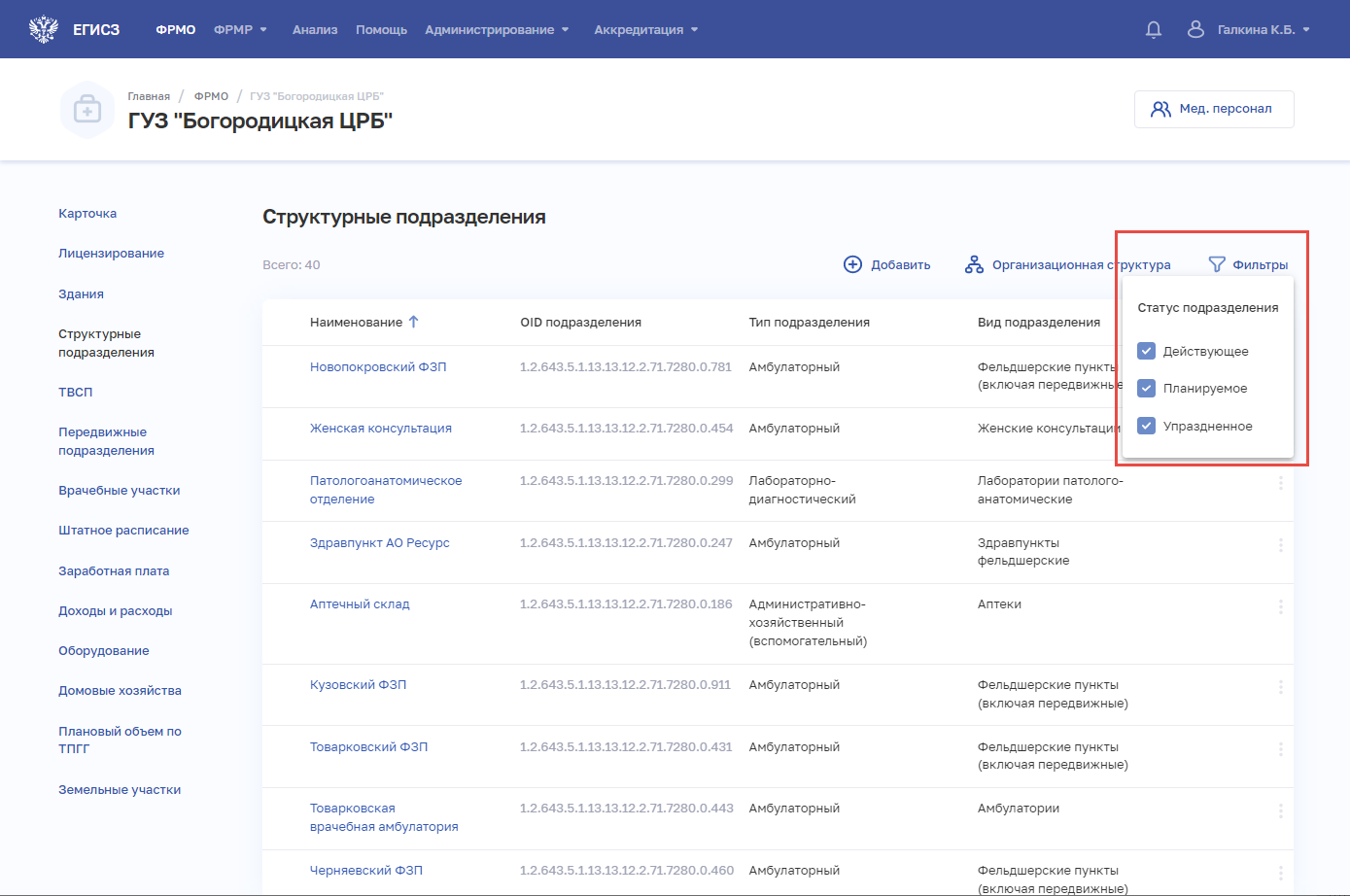 Рисунок 20 – Фильтрация структурных подразделенийВ открывшемся меню установите флаги напротив нужных значений статусов подразделений. Отфильтрованный список будет отображен на странице. Добавление записи о структурном подразделенииДля создания структурного подразделения требуется сначала добавить здание 
в блоке «Здания» (см. п. 4.3.1.3 настоящего документа).Примечание. Ограничен выбор упраздненных зданий. Упраздненное здание может быть выбрано при следующих условиях:дата завершения эксплуатации здания должна быть позже даты упразднения структурного подразделения;дата завершения эксплуатации здания не заполнена.Для добавления записи о структурном подразделении в разделе «Структурные подразделения» нажмите кнопку «Добавить». Откроется форма «Новое структурное подразделение» (Рисунок 21). 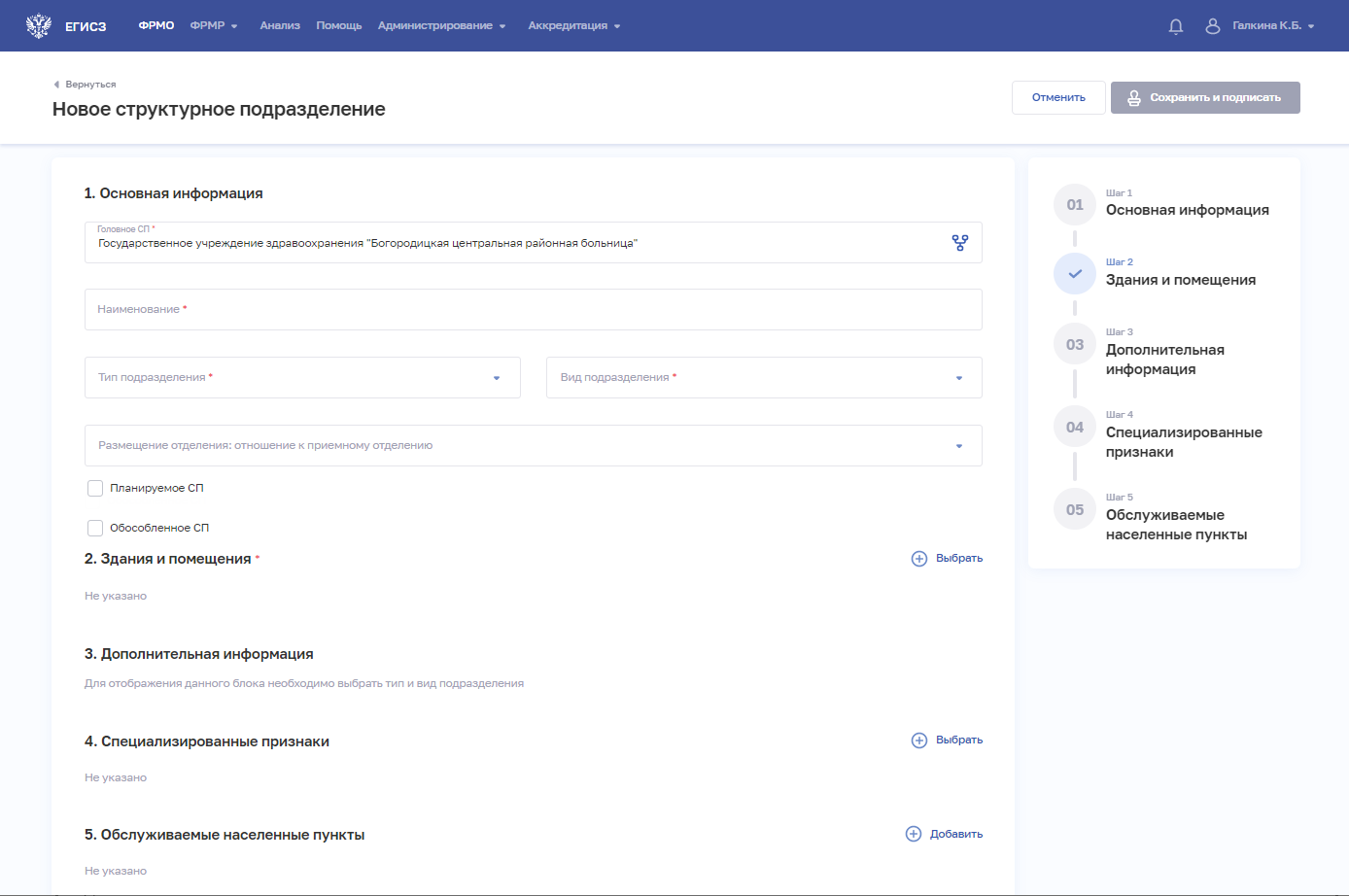 Рисунок 21 – Новое структурное подразделениеСодержание блоков и полей на форме зависит от выбранного типа подразделения. Подробная информация о каждом подразделении приведена в пп. 4.3.1.5.3.1 – 4.3.1.5.3.5 настоящего документа.Амбулаторное подразделениеДля добавления записи об амбулаторном подразделении: На форме «Новое структурное подразделение» в списке «Тип подразделения» выберите значение «Амбулаторный». На форме отобразятся блоки с полями, соответствующие выбранному типу (Рисунок 22). 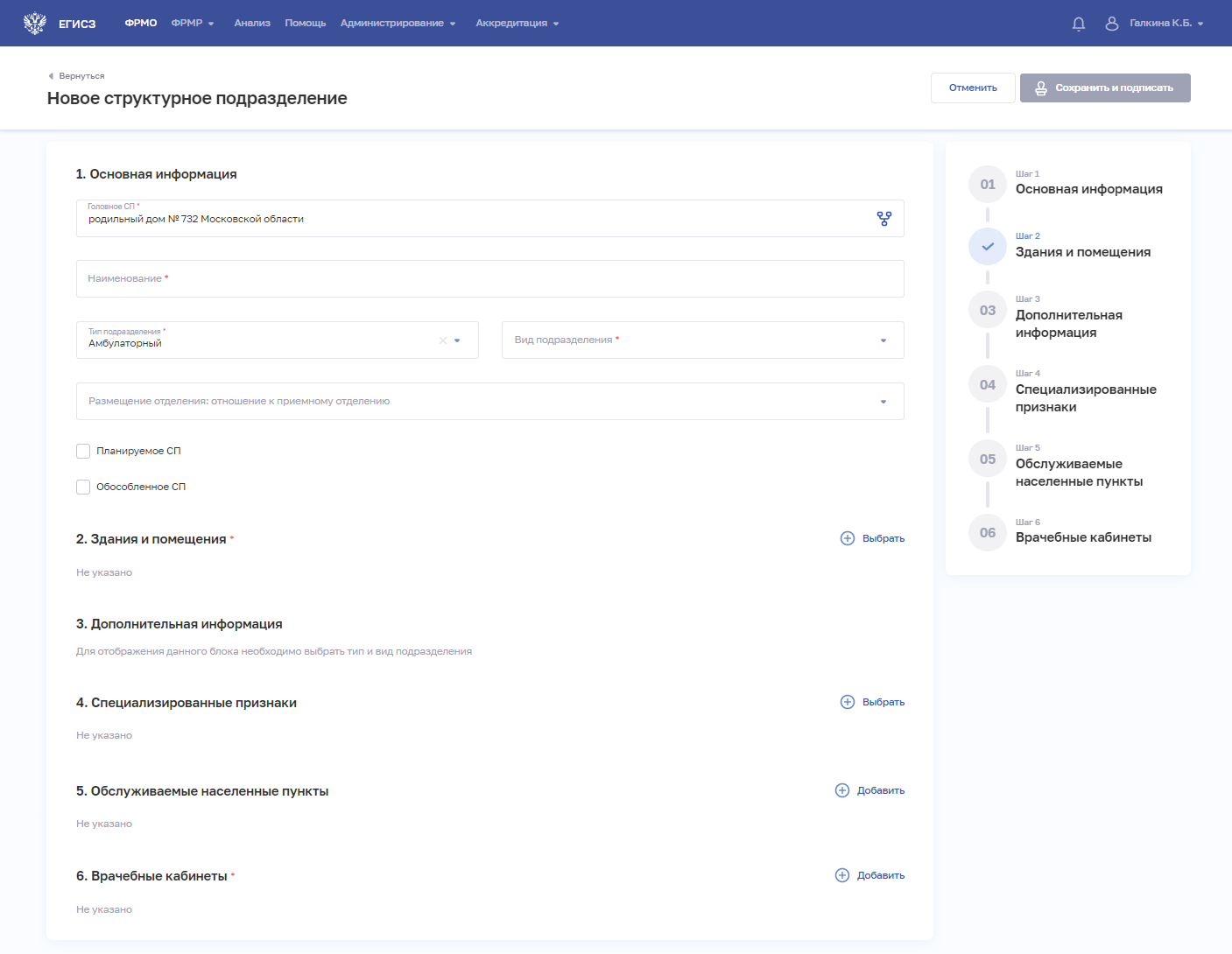 Рисунок 22 – Новое амбулаторное подразделениеНа форме заполните все необходимые поля в блоках (поля, обязательные для заполнения, отмечены звездочкой):«Основная информация»;При выборе значения в списке «Вид подразделения» в блоке «Дополнительная информация» отобразятся соответствующие поля;«Здания и помещения»;«Дополнительная информация»;«Специализированные признаки»;«Обслуживаемые населенные пункты»;«Врачебные кабинеты».Описание полей представлено в таблице ниже (Таблица 5):В блоке «Здания и помещения» нажмите «Выбрать». Откроется окно «Выбрать здания и помещения» (Рисунок 23).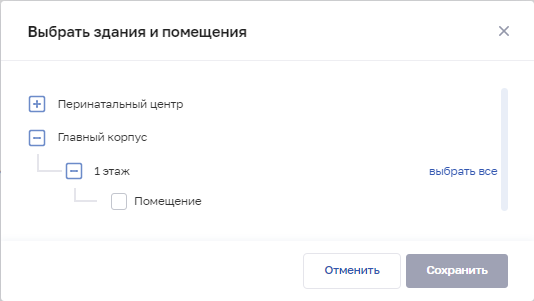 Рисунок 23 – Выбрать здания и помещенияВ окне установите флаги напротив нужных помещений в зданиях организации.Нажмите кнопку «Сохранить». Окно закроется, произойдет возврат на форму «Новое структурное подразделение». В блоке «Здания и помещения» отобразятся дополнительные поля для ввода данных.В блоке «Специализированный признаки» нажмите «Выбрать». Откроется окно «Выбрать специализированные признаки» (Рисунок 24).Рисунок 24 – Выбрать специализированные признакиВ окне установите флаги напротив признаков, которые относятся к структурному подразделению организации.Нажмите кнопку «Сохранить». Окно закроется, произойдет возврат на форму «Новое структурное подразделение».В блоке «Обслуживаемые населенные пункты» нажмите «Добавить». Откроется окно «Новый адрес обслуживания» (Рисунок 25).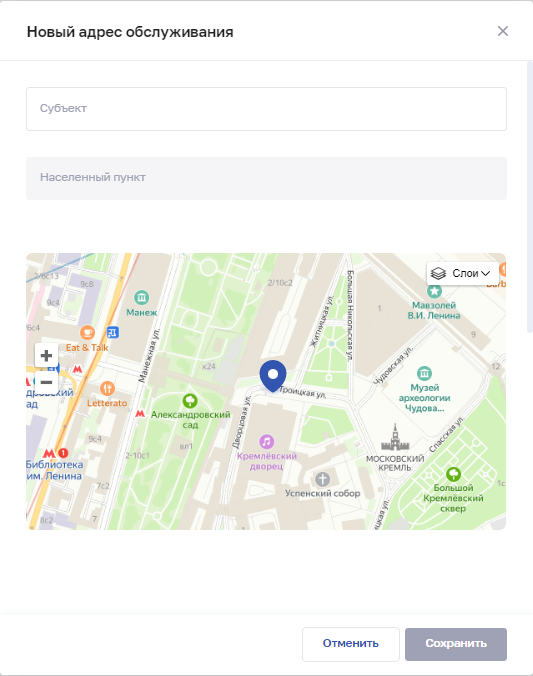 Рисунок 25 – Новый адрес обслуживанияВ окне заполните поля.Нажмите кнопку «Сохранить». Окно закроется, произойдет возврат на форму «Новое структурное подразделение».В блоке «Врачебные кабинеты» нажмите «Добавить». Откроется окно «Новый врачебный кабинет» (Рисунок 26).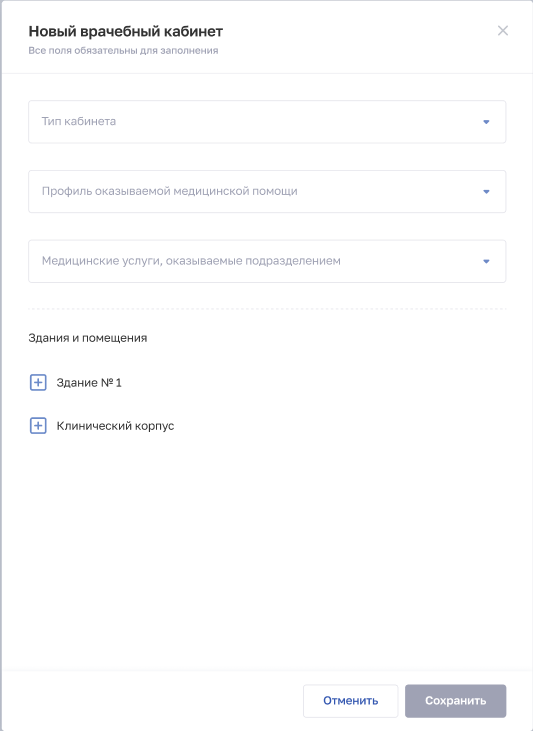 Рисунок 26 – Новый врачебный кабинетВ окне заполните поля.Нажмите кнопку «Сохранить». Окно закроется, произойдет возврат на форму «Новое структурное подразделение».После заполнения данных в меню справа напротив соответствующего блока появляется символ , который означает готовность блока.Нажмите кнопку «Сохранить и подписать» и выберите способ сохранения 
(с использованием УКЭП или без УКЭП).Таблица 5 – Описание полей для типа подразделения «Амбулаторный»Стационарное подразделениеДля добавления записи о стационарном подразделении: На форме «Новое структурное подразделение» в списке «Тип подразделения» выберите значение «Стационарный». На форме отобразятся блоки с полями, соответствующие выбранному типу (Рисунок 27). 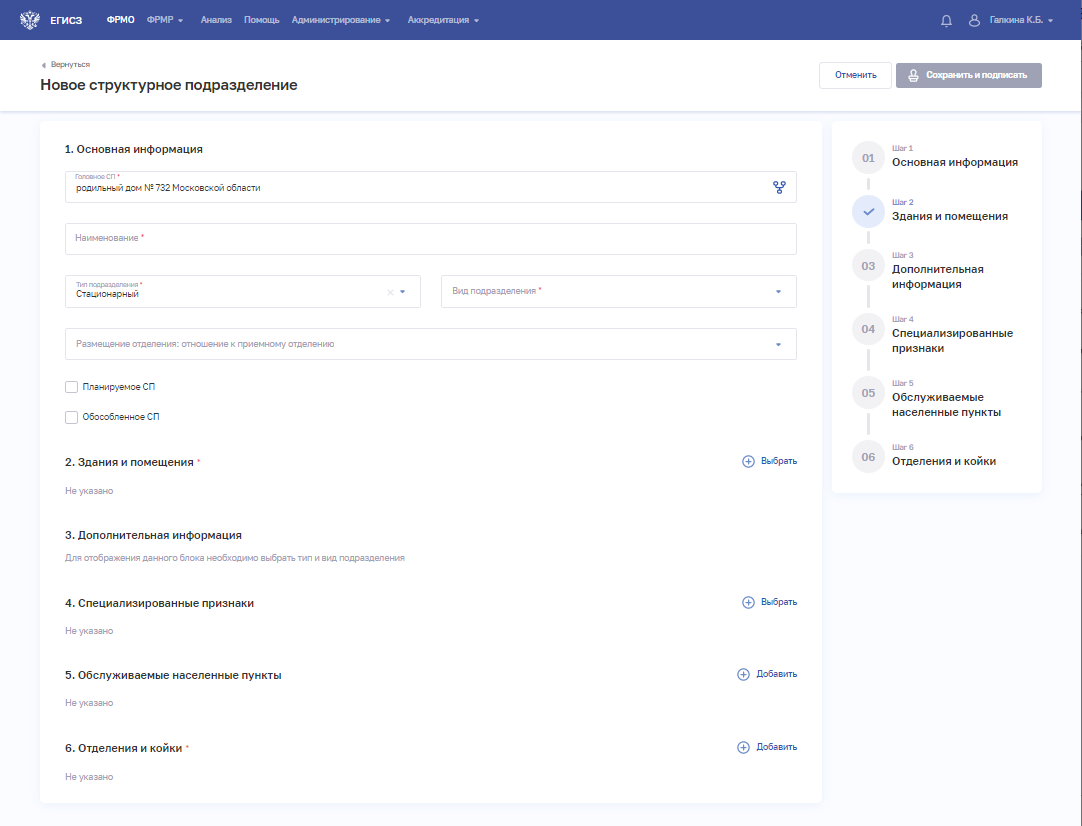 Рисунок 27 – Форма ввода сведений о стационарном подразделенииНа форме заполните все необходимые поля в блоках (поля, обязательные для заполнения, отмечены звездочкой):«Основная информация». При выборе значения в списке «Вид подразделения» в блоке «Дополнительная информация» отобразятся соответствующие поля;«Здания и помещения»;«Дополнительная информация»;«Специализированные признаки»;«Обслуживаемые населенные пункты»;«Отделения и койки».Описание полей представлено в таблице ниже (Таблица 6):В блоке «Здания и помещения» нажмите «Выбрать». Откроется окно «Выбрать здания и помещения» (Рисунок 28).Рисунок 28 – Выбрать здания и помещенияВ окне установите флаги напротив нужных помещений в зданиях организации.Нажмите кнопку «Сохранить». Окно закроется, произойдет возврат на форму «Новое структурное подразделение». В блоке «Здания и помещения» отобразятся дополнительные поля для ввода данных.В блоке «Специализированный признаки» нажмите «Выбрать». Откроется окно «Выбрать специализированные признаки» (Рисунок 29).Рисунок 29 – Выбрать специализированные признакиВ окне установите флаги напротив признаков, которые относятся к структурному подразделению организации.Нажмите кнопку «Сохранить». Окно закроется, произойдет возврат на форму «Новое структурное подразделение».В блоке «Обслуживаемые населенные пункты» нажмите «Добавить». Откроется окно «Новый адрес обслуживания» (Рисунок 30).Рисунок 30 – Новый адрес обслуживанияВ окне заполните поля.Нажмите кнопку «Сохранить». Окно закроется, произойдет возврат на форму «Новое структурное подразделение».В блоке «Отделения и койки» нажмите «Добавить». Откроется окно «Новое отделение» (Рисунок 31).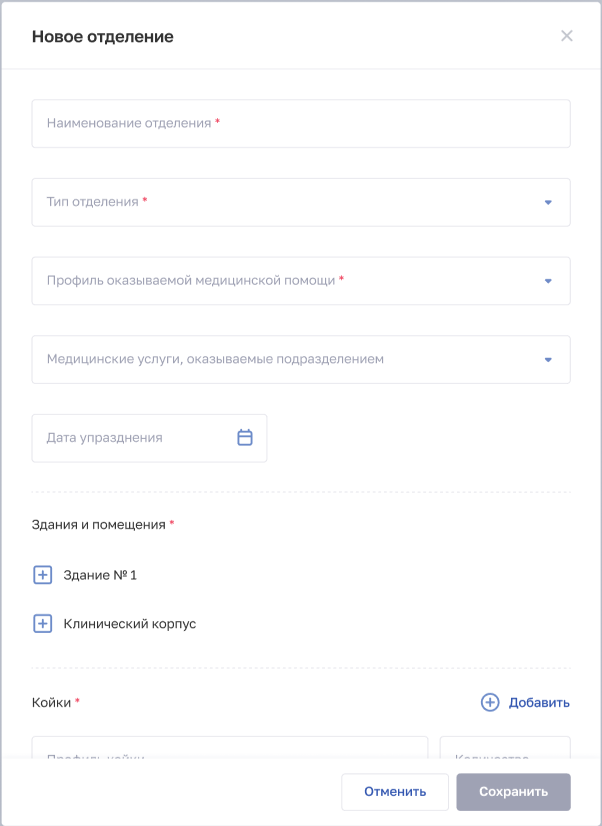 Рисунок 31 – Форма ввода сведений об отделенииВ окне заполните поля.Нажмите кнопку «Сохранить». Окно закроется, произойдет возврат на форму «Новое структурное подразделение».После заполнения данных в меню справа напротив соответствующего блока появляется символ , который означает готовность блока.Нажмите кнопку «Сохранить и подписать» и выберите способ сохранения 
(с использованием УКЭП или без УКЭП).Таблица 6 – Описание полей для типа подразделения «Стационарный»Лабораторно-диагностическое или инструментально-диагностическое подразделениеДля добавления записи о лабораторно-диагностическом или инструментально-диагностическом подразделении: На форме «Новое структурное подразделение» в списке «Тип подразделения» выберите значение «Лабораторно-диагностический» или «Инструментально-диагностический». На форме отобразятся блоки с полями, соответствующие выбранному типу (Рисунок 32). 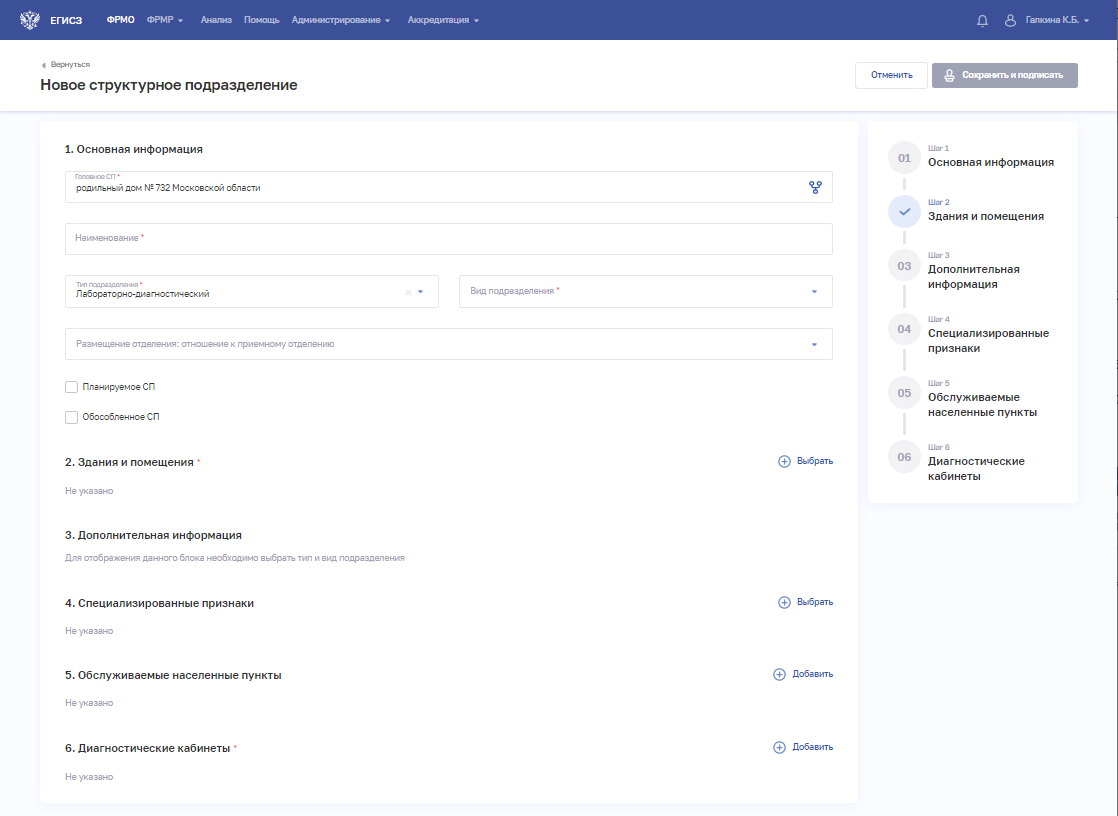 Рисунок 32 – Новое лабораторно-диагностическое подразделениеНа форме заполните все необходимые поля в блоках (поля, обязательные для заполнения, отмечены звездочкой):«Основная информация».При выборе значения в списке «Вид подразделения» в блоке «Дополнительная информация» отобразятся соответствующие поля;«Здания и помещения»;«Дополнительная информация»;«Специализированные признаки»;«Обслуживаемые населенные пункты»; «Диагностические кабинеты».Описание полей представлено в таблице ниже (Таблица 7):В блоке «Здания и помещения» нажмите «Выбрать». Откроется окно «Выбрать здания и помещения» (Рисунок 33).Рисунок 33 – Выбрать здания и помещенияВ окне установите флаги напротив нужных помещений в зданиях организации.Нажмите кнопку «Сохранить». Окно закроется, произойдет возврат на форму «Новое структурное подразделение». В блоке «Здания и помещения» отобразятся дополнительные поля для ввода данных.В блоке «Специализированный признаки» нажмите «Выбрать». Откроется окно «Выбрать специализированные признаки» (Рисунок 34).Рисунок 34 – Выбрать специализированные признакиВ окне установите флаги напротив признаков, которые относятся к структурному подразделению организации.Нажмите кнопку «Сохранить». Окно закроется, произойдет возврат на форму «Новое структурное подразделение».В блоке «Обслуживаемые населенные пункты» нажмите «Добавить». Откроется окно «Новый адрес обслуживания» (Рисунок 35).Рисунок 35 – Новый адрес обслуживанияВ окне заполните поля.Нажмите кнопку «Сохранить». Окно закроется, произойдет возврат на форму «Новое структурное подразделение».В блоке «Диагностические кабинеты» нажмите «Добавить». Откроется окно «Новый диагностический кабинет» (Рисунок 36).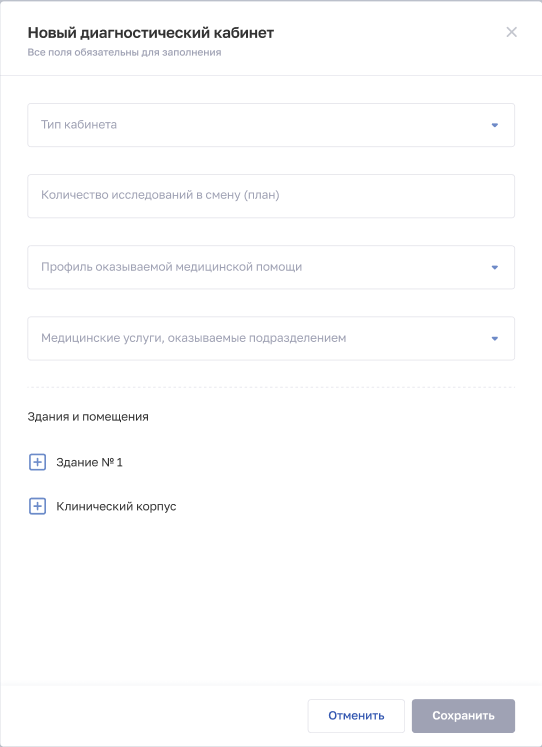 Рисунок 36 – Новый диагностический кабинетВ окне заполните поля.Нажмите кнопку «Сохранить». Окно закроется, произойдет возврат на форму «Новое структурное подразделение».После заполнения данных в меню справа напротив соответствующего блока появляется символ , который означает готовность блока.Нажмите кнопку «Сохранить и подписать» и выберите способ сохранения (с использованием УКЭП или без УКЭП).Таблица 7 – Описание полей для типа подразделения «Лабораторно-диагностический» или «Инструментально-диагностический»Скорая медицинская помощьДля добавления записи о подразделении скорой медицинской помощи: На форме «Новое структурное подразделение» в списке «Тип подразделения» выберите значение «Скорая медицинская помощь». На форме отобразятся блоки с полями, соответствующие выбранному типу (Рисунок 37). 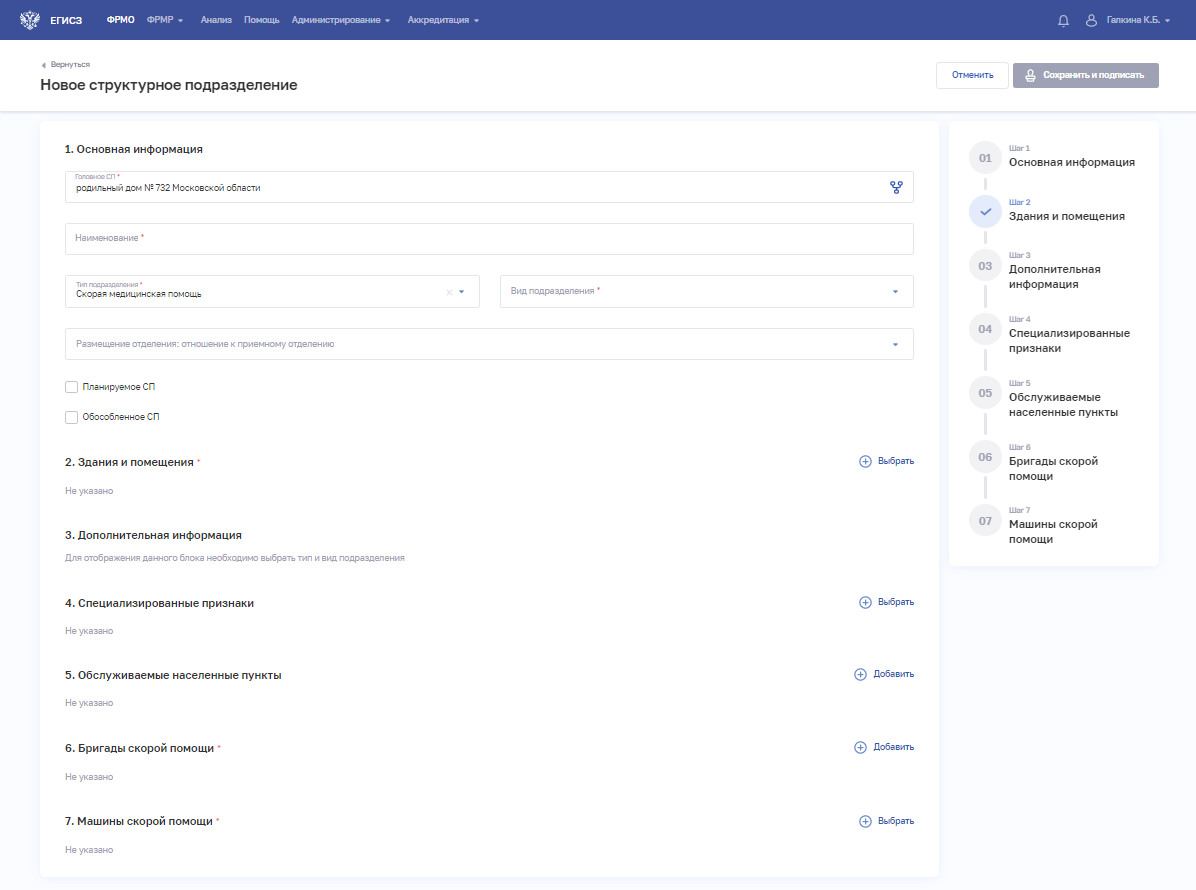 Рисунок 37 – Новое подразделение скорой медицинской помощиНа форме заполните все необходимые поля в блоках (поля, обязательные для заполнения, отмечены звездочкой):«Основная информация». При выборе значения в списке «Вид подразделения» в блоке «Дополнительная информация» отобразятся соответствующие поля;«Здания и помещения»;«Дополнительная информация»;«Специализированные признаки»;«Обслуживаемые населенные пункты»;«Бригады скорой помощи»;«Машины скорой помощи».Описание полей представлено в таблице ниже (Таблица 8):В блоке «Здания и помещения» нажмите «Выбрать». Откроется окно «Выбрать здания и помещения» (Рисунок 38).Рисунок 38 – Выбрать здания и помещенияВ окне установите флаги напротив нужных помещений в зданиях организации.Нажмите кнопку «Сохранить». Окно закроется, произойдет возврат на форму «Новое структурное подразделение». В блоке «Здания и помещения» отобразятся дополнительные поля для ввода данных.В блоке «Специализированный признаки» нажмите «Выбрать». Откроется окно «Выбрать специализированные признаки» (Рисунок 39).Рисунок 39 – Выбрать специализированные признакиВ окне установите флаги напротив признаков, которые относятся к структурному подразделению организации.Нажмите кнопку «Сохранить». Окно закроется, произойдет возврат на форму «Новое структурное подразделение».В блоке «Обслуживаемые населенные пункты» нажмите «Добавить». Откроется окно «Новый адрес обслуживания» (Рисунок 40).Рисунок 40 – Новый адрес обслуживанияВ окне заполните поля.Нажмите кнопку «Сохранить». Окно закроется, произойдет возврат на форму «Новое структурное подразделение».В блоке «Бригады скорой помощи» нажмите «Добавить». Откроется окно «Новая бригада скорой помощи» (Рисунок 41).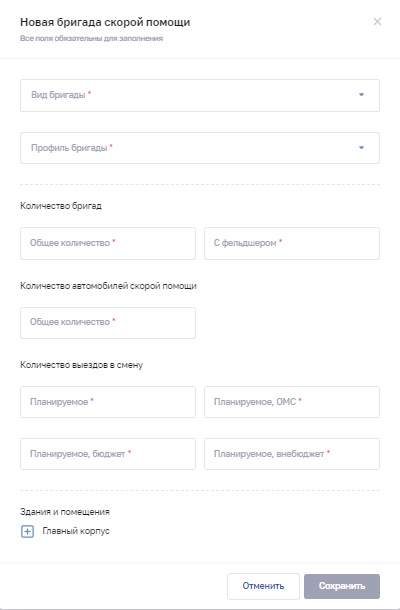 Рисунок 41 – Новая бригада скорой помощиВ окне заполните поля.Нажмите кнопку «Сохранить». Окно закроется, произойдет возврат на форму «Новое структурное подразделение».В блоке «Машины скорой помощи» нажмите «Добавить». Откроется окно «Новая машина скорой помощи» (Рисунок 42).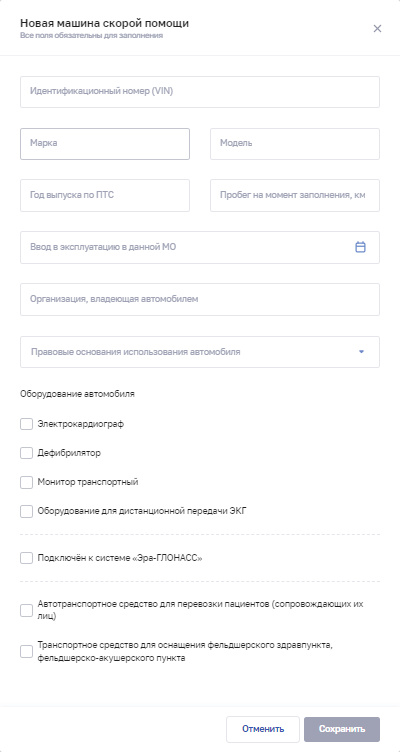 Рисунок 42 – Новая машина скорой помощиВ окне заполните поля.Нажмите кнопку «Сохранить». Окно закроется, произойдет возврат на форму «Новое структурное подразделение».После заполнения данных в меню справа напротив соответствующего блока появляется символ , который означает готовность блока.Нажмите кнопку «Сохранить и подписать» и выберите способ сохранения (с использованием УКЭП или без УКЭП).Таблица 8 – Описание полей для типа подразделения «Скорая медицинская помощь»Административно-хозяйственное подразделениеДля добавления записи об административно-хозяйственном подразделении: На форме «Новое структурное подразделение» в списке «Тип подразделения» выберите значение «Административно-хозяйственный (вспомогательный)». На форме отобразятся блоки с полями, соответствующие выбранному типу (Рисунок 43). 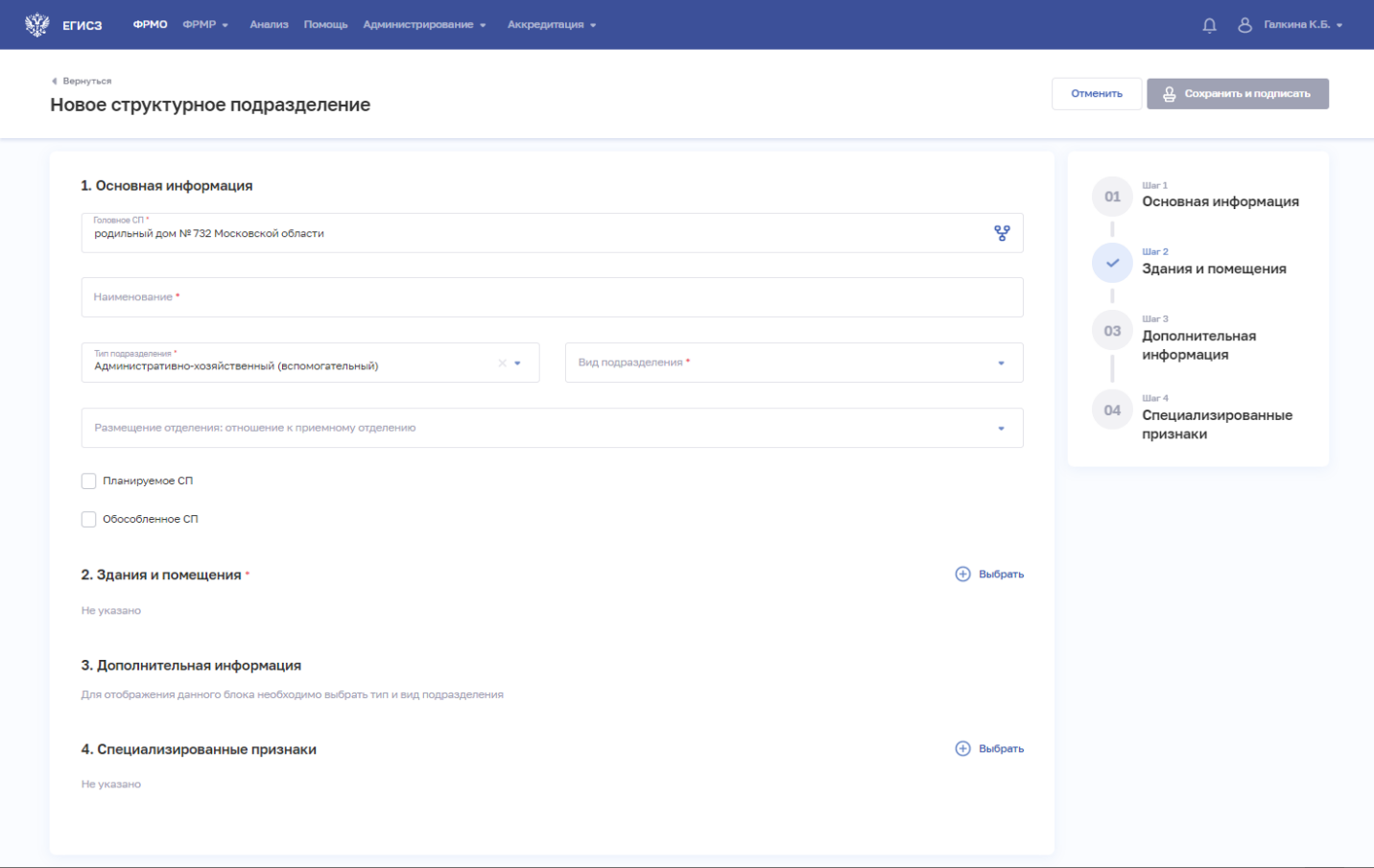 Рисунок 43 – Новое административно-хозяйственное подразделениеНа форме заполните все необходимые поля в блоках (поля, обязательные для заполнения, отмечены звездочкой):«Основная информация». При выборе значения в списке «Вид подразделения» в блоке «Дополнительная информация» отобразятся соответствующие поля;«Здания и помещения»;«Дополнительная информация»;«Специализированные признаки».Описание полей представлено в таблице ниже (Таблица 9 – Описание полей 
для типа структурного подразделения «Административно-хозяйственный (вспомогательный)»).В блоке «Здания и помещения» нажмите «Выбрать». Откроется окно «Выбрать здания и помещения» (Рисунок 44).Рисунок 44 – Выбрать здания и помещенияВ окне установите флаги напротив нужных помещений в зданиях организации.Нажмите кнопку «Сохранить». Окно закроется, произойдет возврат на форму «Новое структурное подразделение». В блоке «Здания и помещения» отобразятся дополнительные поля для ввода данных.В блоке «Специализированный признаки» нажмите «Выбрать». Откроется окно «Выбрать специализированные признаки» (Рисунок 45).Рисунок 45 – Выбрать специализированные признакиВ окне установите флаги напротив признаков, которые относятся к структурному подразделению организации.Нажмите кнопку «Сохранить». Окно закроется, произойдет возврат на форму «Новое структурное подразделение».После заполнения данных в меню справа напротив соответствующего блока появляется символ , который означает готовность блока.Нажмите кнопку «Сохранить и подписать» и выберите способ сохранения 
(с использованием УКЭП или без УКЭП).Таблица 9 – Описание полей для типа структурного подразделения «Административно-хозяйственный (вспомогательный)»Просмотр записи о структурном подразделенииДля просмотра карточки структурного подразделения (Рисунок 46) выберите в таблице нужную запись.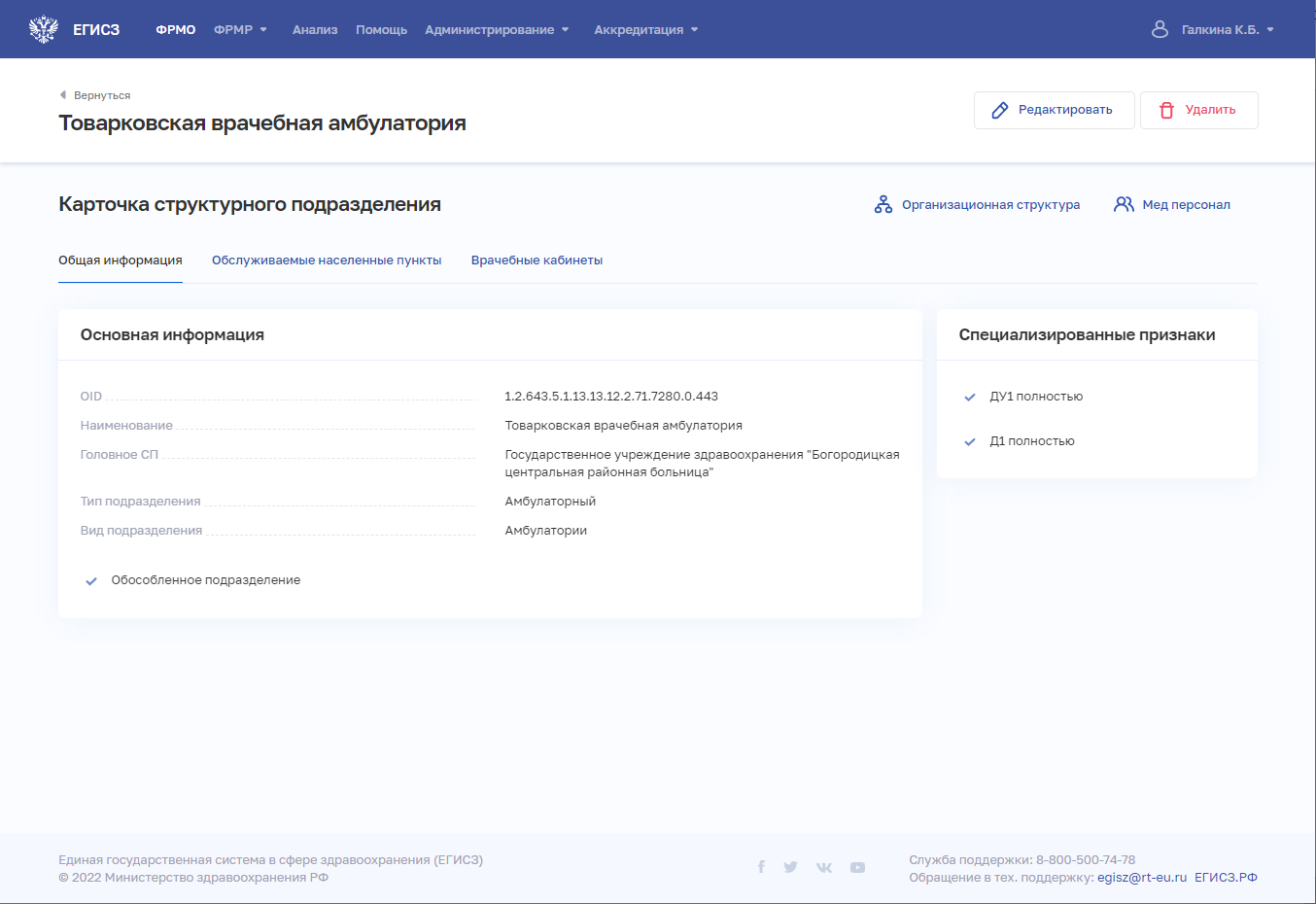 Рисунок 46 – Карточка структурного подразделенияКарточка содержит всю заданную информацию о структурном подразделении. Данные представлены на вкладках, их состав различается в зависимости от типа подразделения.Редактирование записи о структурном подразделенииДля редактирования записи о структурном подразделении:Откройте запись для редактирования одним из способов:В таблице в строке с нужной записью нажмите кнопку  и выберите команду «Редактировать»;В таблице нажмите на нужную запись. В открывшейся карточке структурного подразделения нажмите кнопку «Редактировать».Внесите изменения в открывшей форме «Редактирование структурного подразделения».Нажмите кнопку «Сохранить и подписать» и выберите способ сохранения 
(с использованием УКЭП или без УКЭП).Удаление записи о структурном подразделенииДля удаления записи о структурном подразделении:Выберите запись для удаления одним из способов:В таблице в строке с нужной записью нажмите кнопку  и выберите команду «Удалить»;В таблице нажмите на нужную запись. В открывшейся карточке структурного подразделения нажмите кнопку «Удалить».Подтвердите удаление и выберите способ сохранения (с использованием УКЭП или без УКЭП).Ввод сведений о передвижных подразделенияхРаздел заполняется только при наличии у организации передвижных подразделений.Примечания: В ФРМО термин «передвижные подразделения» и классификация передвижных подразделений аналогичны термину и классификации, использующимся в таблице 1003 «Передвижные подразделения и формы работы» формы федерального статистического наблюдения № 30 «Сведения о медицинской организации».Для создания передвижного подразделения требуется предварительно добавить здание в разделе «Здания» (см. п. 4.3.1.3 настоящего документа).Ограничен выбор упраздненных зданий. Упраздненное здание может быть выбрано при следующих условиях:дата завершения эксплуатации здания должна быть позже даты упразднения структурного подразделения;дата завершения эксплуатации здания не заполнена.Также требуется предварительно добавить структурное подразделение в разделе «Структурные подразделения» (см. п.  4.3.1.5 настоящего документа).Просмотр списка передвижных подразделенийУправление сведениями о передвижных подразделениях производится в разделе «Передвижные подразделения» карточки медицинской организации (Рисунок 47).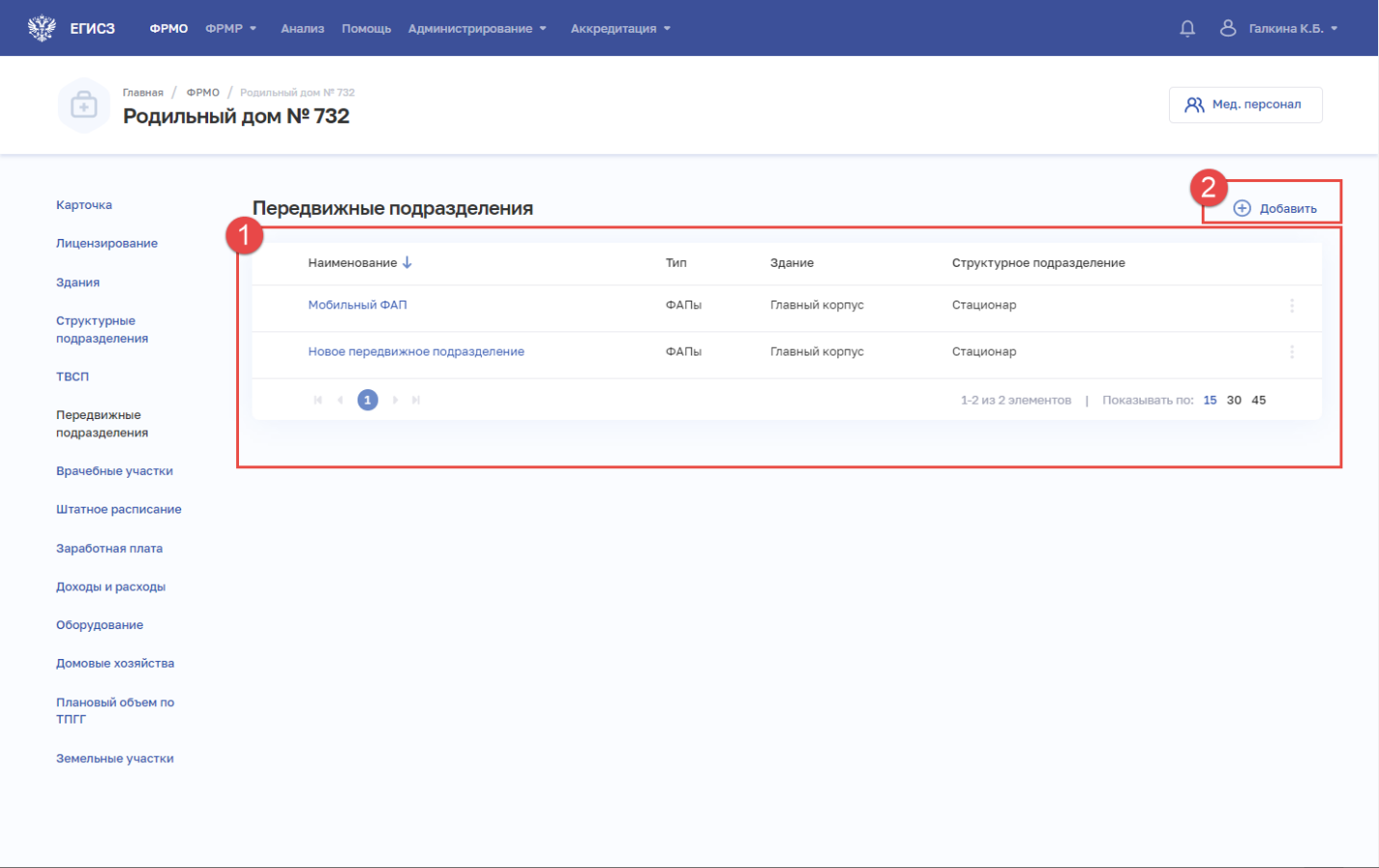 Рисунок 47 – Раздел «Передвижные подразделения»Страница содержит элементы:таблица со списком передвижных подразделений выбранной организации. 
В таблице доступна сортировка списка по возрастанию или убыванию параметров в выбранном столбце. Таблица содержит столбцы:«Наименование». По нажатию на наименование открывается карточка передвижного подразделения (см. п. 4.3.1.6.3 настоящего документа)«Количество зданий»;«Структурное подразделение»;кнопка  для выбора действия с записью:«Редактировать» (см. п. 4.3.1.6.4 настоящего документа);«Удалить» (см. п. 4.3.1.6.5 настоящего документа);кнопка «Добавить» (2) для создания новой записи (см. п. 4.3.1.6.2 настоящего документа).Добавление записи о передвижном подразделенииДля добавления записи о передвижном подразделении:В разделе «Передвижные подразделения» нажмите кнопку «Добавить». Откроется форма «Новое передвижное подразделение» (Рисунок 48).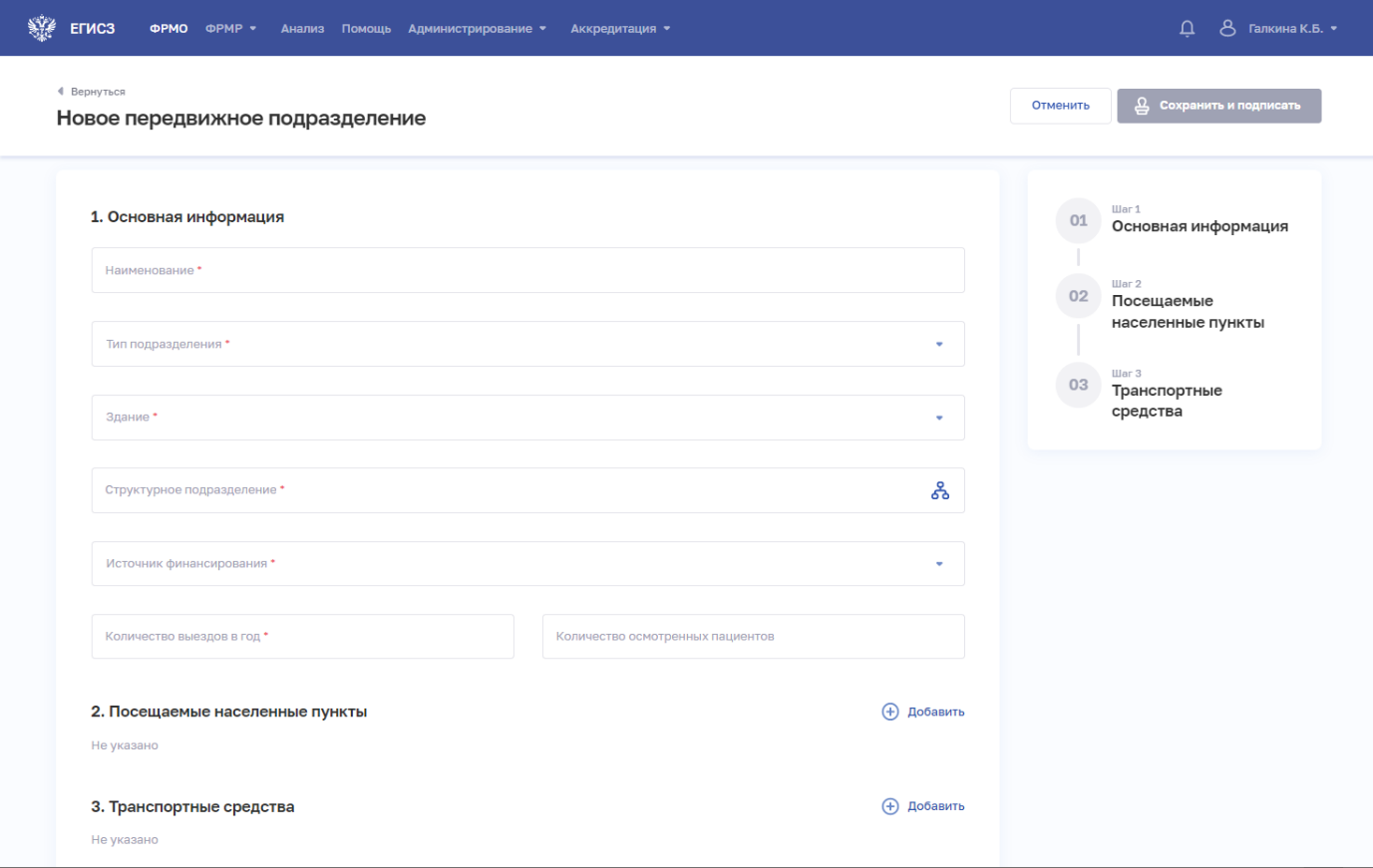 Рисунок 48 – Новое передвижное подразделениеНа форме заполните все необходимые поля в блоках (поля, обязательные для заполнения, отмечены звездочкой):«Основная информация»;«Посещаемые населенные пункты»;«Транспортные средства».Описание полей представлено в таблице (Таблица 10).В блоке «Посещаемые населенные пункты» нажмите «Добавить». Откроется окно «Новый населенный пункт» (Рисунок 49).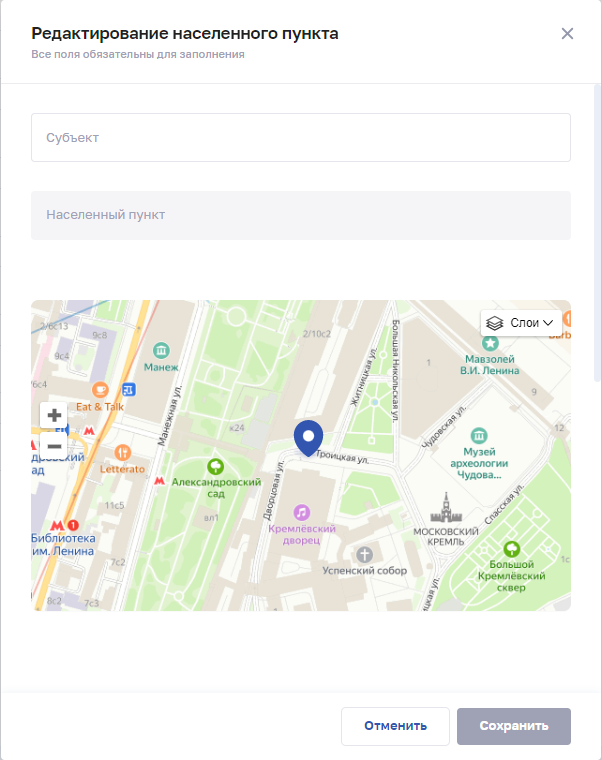 Рисунок 49 – Новый населенный пунктВ окне заполните поля.Нажмите кнопку «Сохранить». Окно закроется, произойдет возврат на форму «Новое передвижное подразделение».В блоке «Транспортные средства» нажмите «Добавить». Откроется окно «Новый населенный пункт» (Рисунок 49).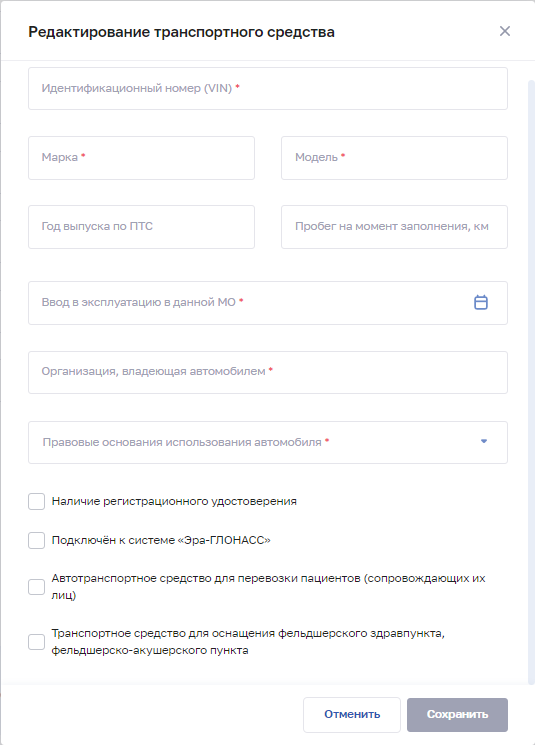 Рисунок 50 – Новое транспортное средствоВ окне заполните поля.Нажмите кнопку «Сохранить». Окно закроется, произойдет возврат на форму «Новое передвижное подразделение».После заполнения данных в меню справа напротив соответствующего блока появляется символ , который означает готовность блока.Нажмите кнопку «Сохранить и подписать» и выберите способ сохранения 
(с использованием УКЭП или без УКЭП).Таблица 10 – Описание полей формы ввода сведений о передвижном подразделенииПросмотр записи о передвижном подразделенииДля просмотра карточки передвижного подразделения (Рисунок 51) выберите в таблице нужную запись.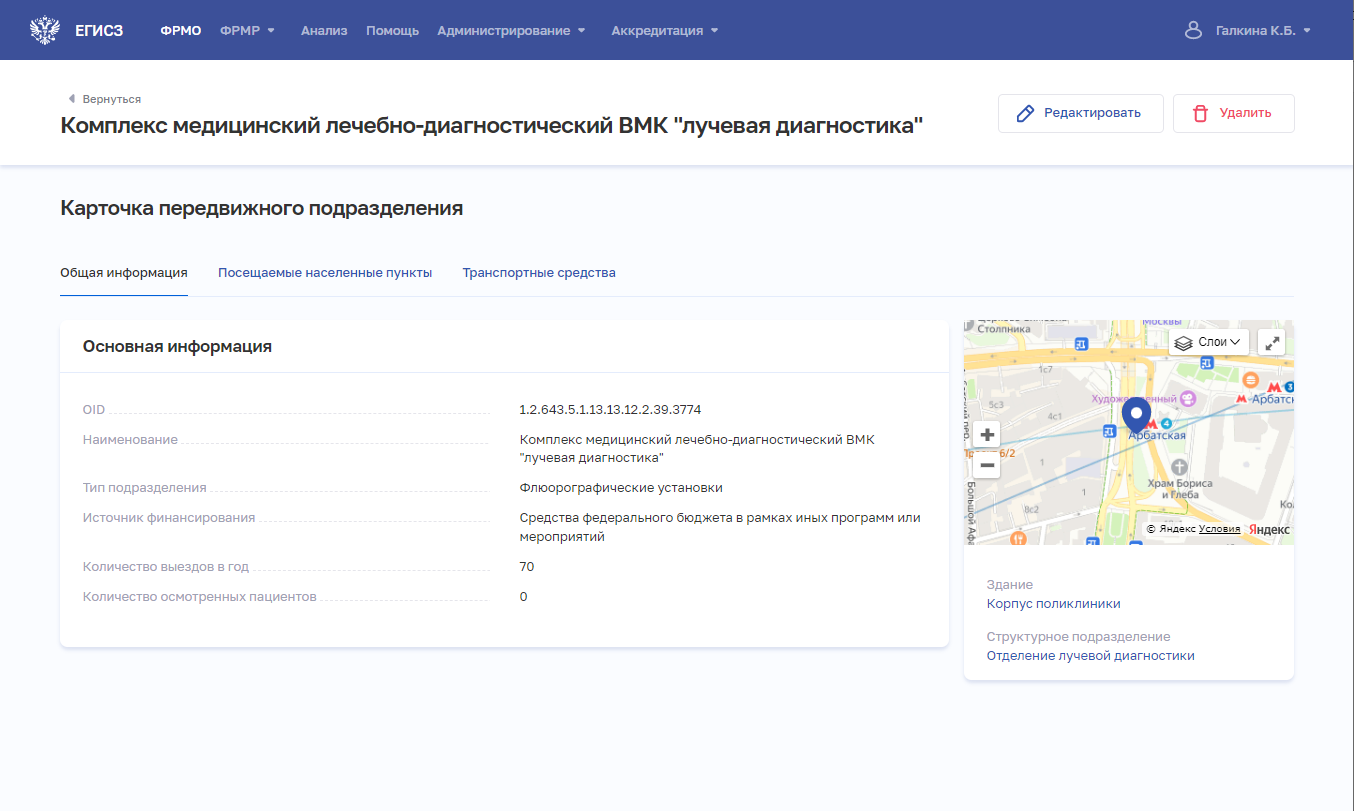 Рисунок 51 – Карточка передвижного подразделенияКарточка содержит всю внесенную информацию о здании. Данные представлены на вкладках:«Общая информация»;«Посещаемые населенные пункты»;«Транспортные средства».Редактирование записи о передвижном подразделенииДля редактирования записи о передвижном подразделении:Откройте запись для редактирования одним из способов:В таблице в строке с нужной записью нажмите кнопку  и выберите команду «Редактировать»;В таблице нажмите на нужную запись. В открывшейся карточке передвижного подразделения нажмите кнопку «Редактировать».Внесите изменения в открывшей форме «Редактируемое передвижное подразделение».Нажмите кнопку «Сохранить и подписать» и выберите способ сохранения (на текущем этапе реализации Подсистемы выберите способ «Сохранить данные без подписания УКЭП).Удаление записи о передвижном подразделенииДля удаления записи о передвижном подразделении:Выберите запись для удаления одним из способов:В таблице в строке с нужной записью нажмите кнопку  и выберите команду «Удалить»;В таблице нажмите на нужную запись. В открывшейся карточке передвижного подразделения нажмите кнопку «Удалить».Подтвердите удаление и выберите способ сохранения (с использованием УКЭП или без УКЭП).Ввод сведений о врачебных участкахРаздел заполняется только организациями, работающими по территориально-участковому принципу организации оказания первичной медико-санитарной помощи.Просмотр списка врачебных участковУправление сведениями о врачебных участках медицинской организации производится в разделе «Врачебные участки» карточки медицинской организации (Рисунок 52).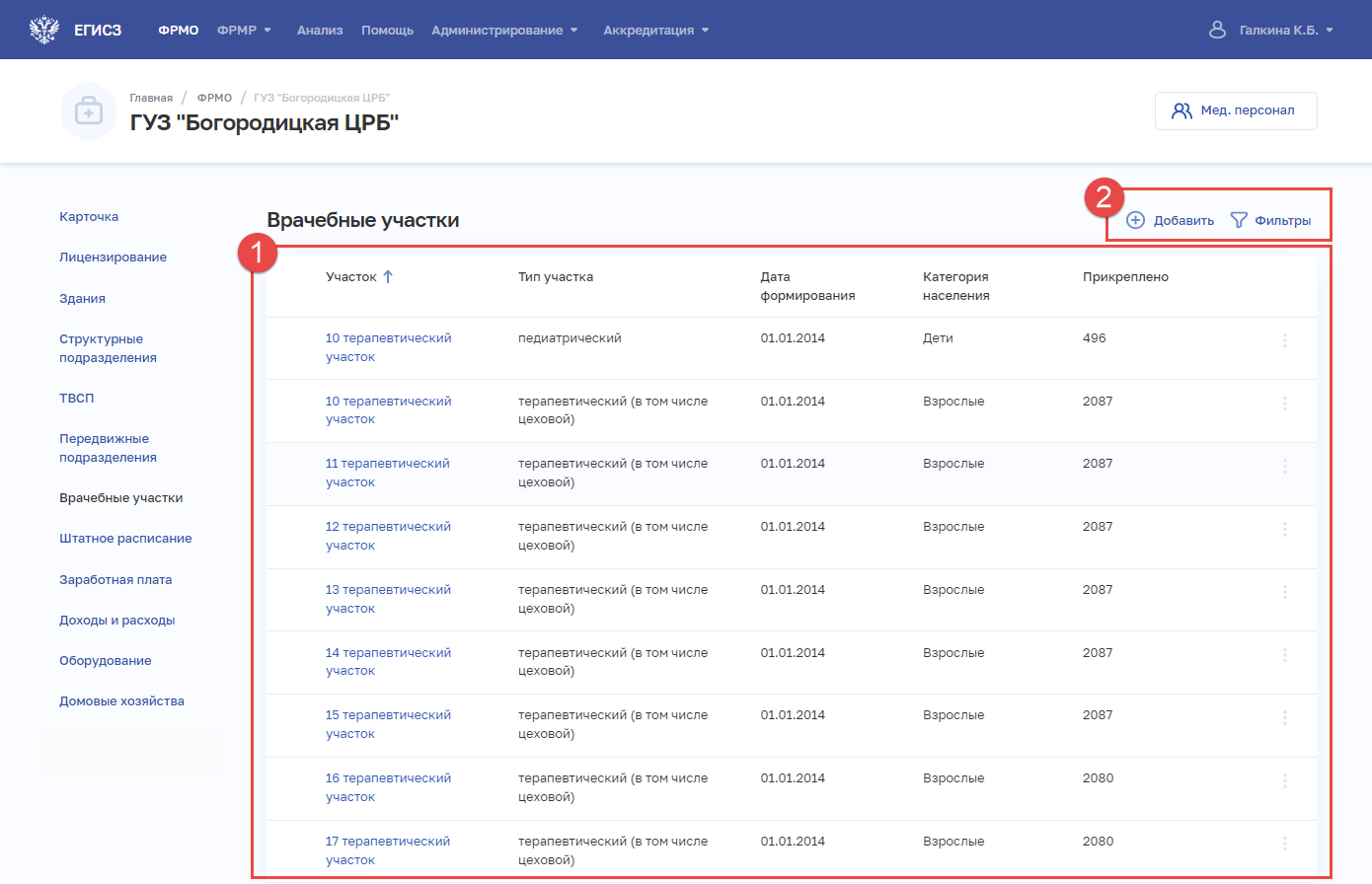 Рисунок 52 – Раздел «Врачебные участки»Страница содержит элементы:таблица со списком врачебных участков выбранной организации (1). В таблице доступна сортировка списка по возрастанию или убыванию параметров в выбранном столбце. Таблица содержит столбцы:«Участок». По нажатию на название участка открывается карточка врачебного участка (4.3.1.7.3 настоящего документа);«Тип участка»;«Дата формирования»;«Категория населения»;«Прикреплено»;кнопка  для выбора действия с записью:«Редактировать» (см. п. 4.3.1.7.4 настоящего документа);«Удалить» (см. п. 4.3.1.7.6 настоящего документа);кнопки управления (2):кнопка «Добавить» для создания новой записи (см. п. 4.3.1.7.3 настоящего документа);кнопка «Фильтры» для фильтрации данных в таблице по статусу участка (см. п. 4.3.1.7.2 настоящего документа).Фильтрация списка врачебных участковДля раздела предусмотрена фильтрация отображаемого списка врачебных участков по статусу участка. Возможные значения:«Действующий»;«Упраздненный».Для фильтрации списка:Нажмите кнопку «Фильтры» (Рисунок 53). 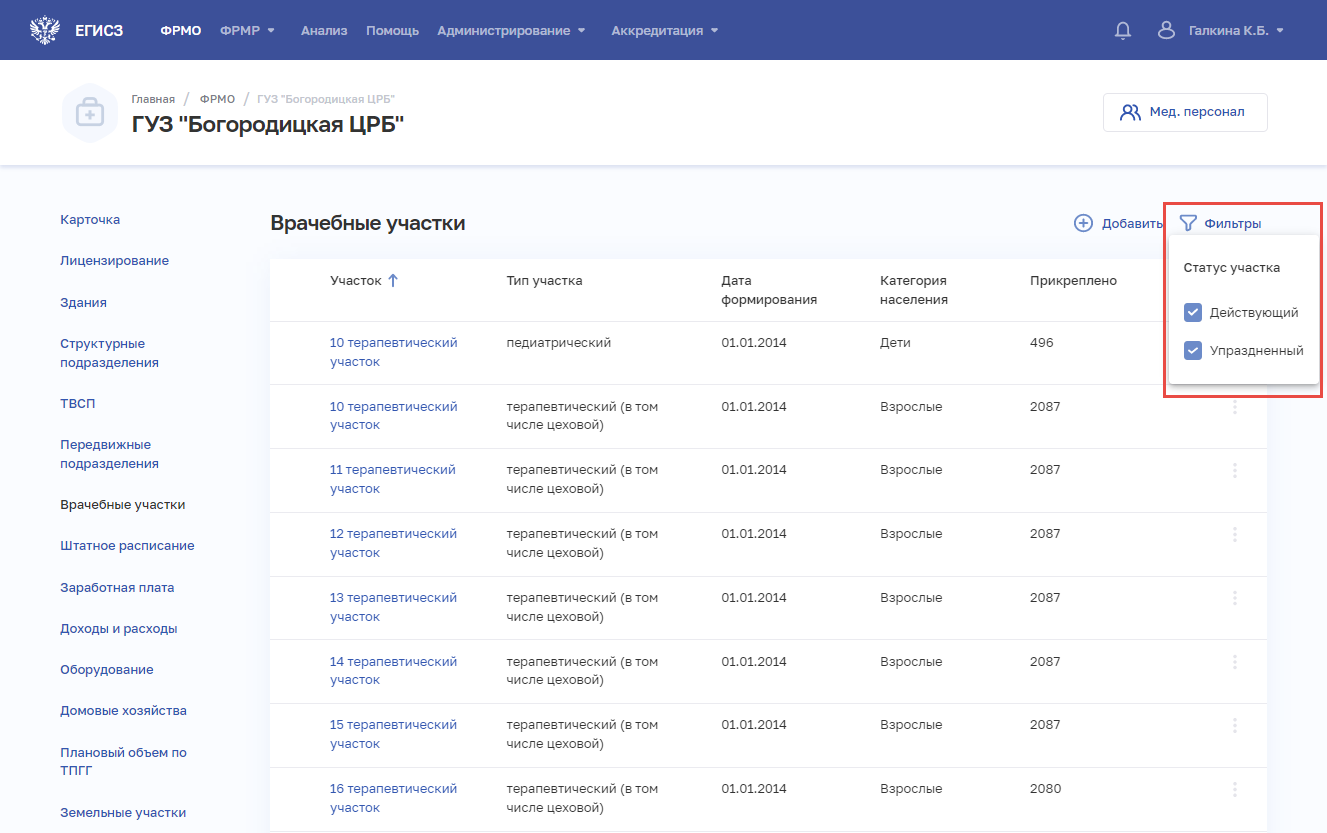 Рисунок 53 – Фильтрация врачебных участковВ открывшемся меню установите флаги напротив нужных значений статусов врачебных участков. Отфильтрованный список будет отображен на странице. Добавление записи о врачебном участкеДля добавления записи о врачебном участке медицинской организации:В разделе «Врачебные участки» нажмите кнопку «Добавить». Откроется форма «Новый врачебный участок» (Рисунок 54).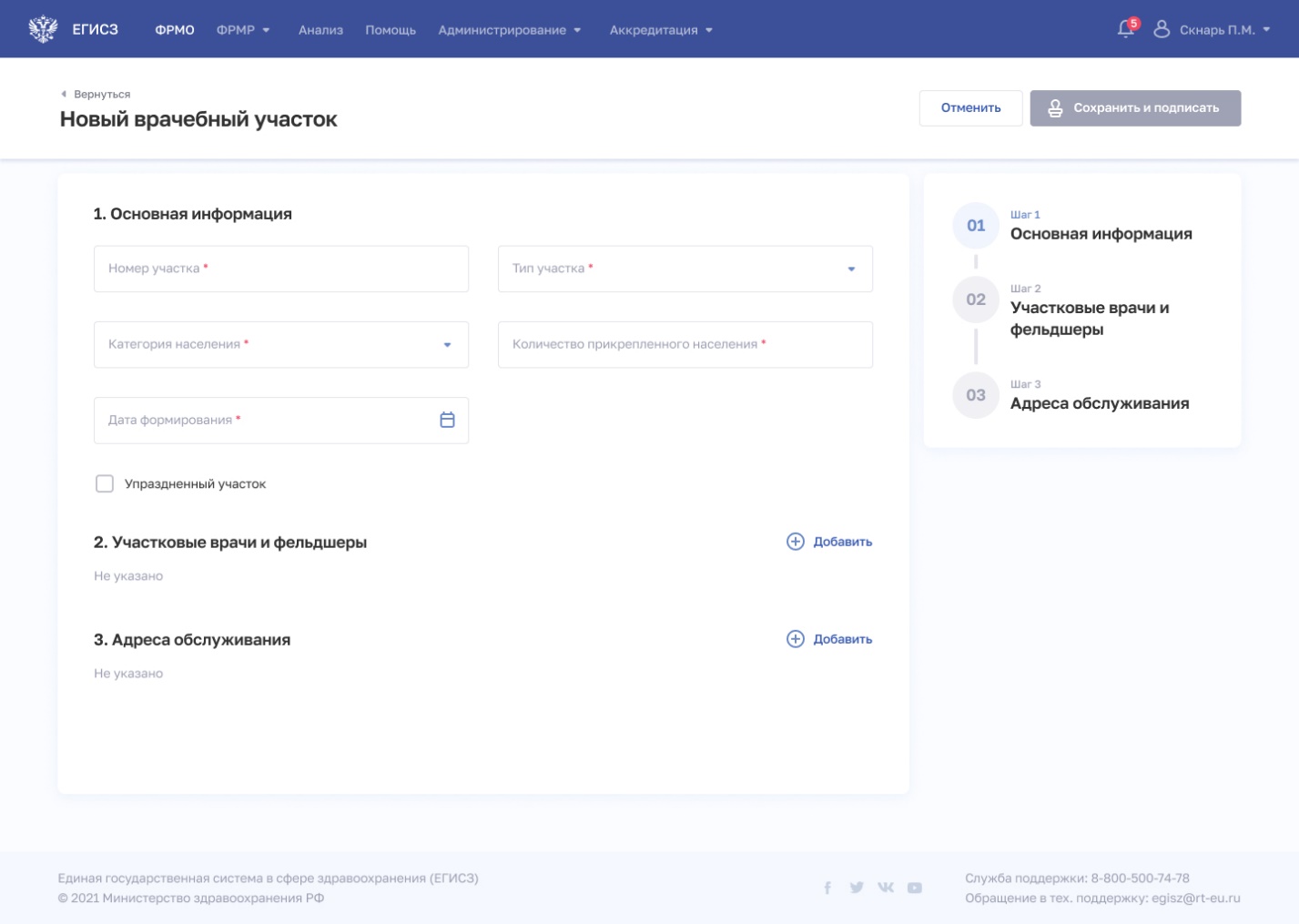 Рисунок 54 – Новый врачебный участокНа форме заполните все необходимые поля в блоках (поля, обязательные для заполнения, отмечены звездочкой):«Основная информация»;«Участковые врачи и фельдшеры»;«Адреса обслуживания».Описание полей представлено в таблице ниже (Таблица 11).В блоке «Участковые врачи и фельдшеры» нажмите «Добавить». Откроется окно «Новый участковый врач/фельдшер» (Рисунок 55).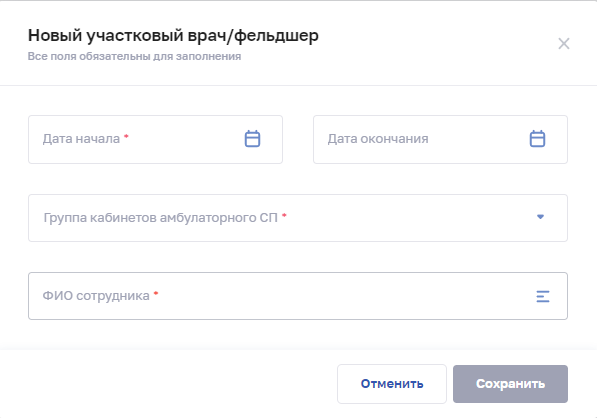 Рисунок 55 – Новый участковый врач/фельдшерВ окне заполните все поля.Для поиска сотрудника нажмите на поле «ФИО сотрудника». Откроется форма «Выбор медицинского сотрудника» (Рисунок 56). 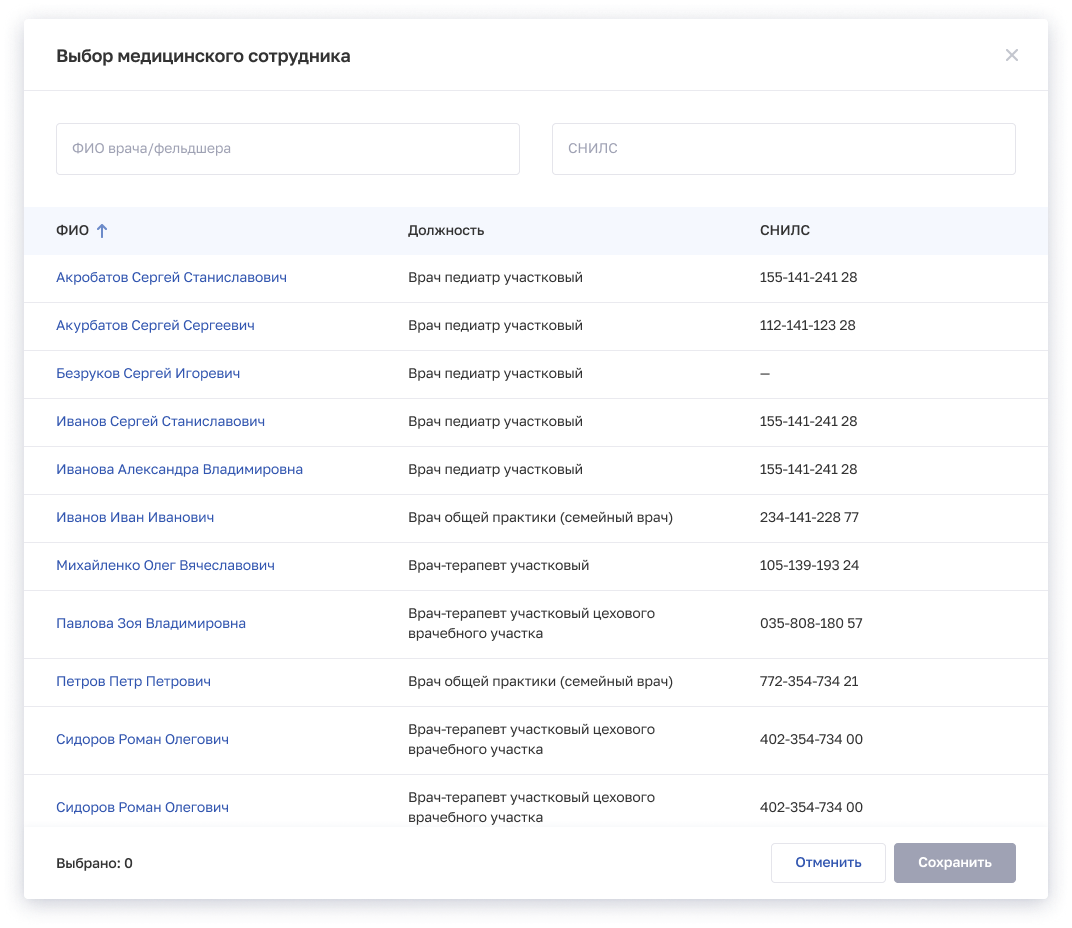 Рисунок 56 – Выбор медицинского сотрудникаФома содержит элементы:поля для поиска сотрудника:«ФИО врача/фельдшера»;«СНИЛС»;таблица со списком врачей/фельдшеров, которые трудоустроены в указанный период по разрешенной должности в соответствии с типом участка в подразделении выбранной группы кабинетов. Таблица содержит столбцы:«ФИО». При нажатии на ссылку с ФИО происходит переход в карточку медицинского работника в ФРМР (при наличии доступа у пользователя);«Должность»;«СНИЛС». Выполните поиск сотрудника и выберите нужную запись.Нажмите кнопку «Сохранить». Окно закроется, произойдет возврат на форму «Новый врачебный участок». В блоке «Участковые врачи и фельдшеры» отобразится запись о добавленном враче/фельдшере.В блоке «Адреса обслуживания» нажмите «Добавить». Откроется окно «Новый адрес обслуживания» (Рисунок 57).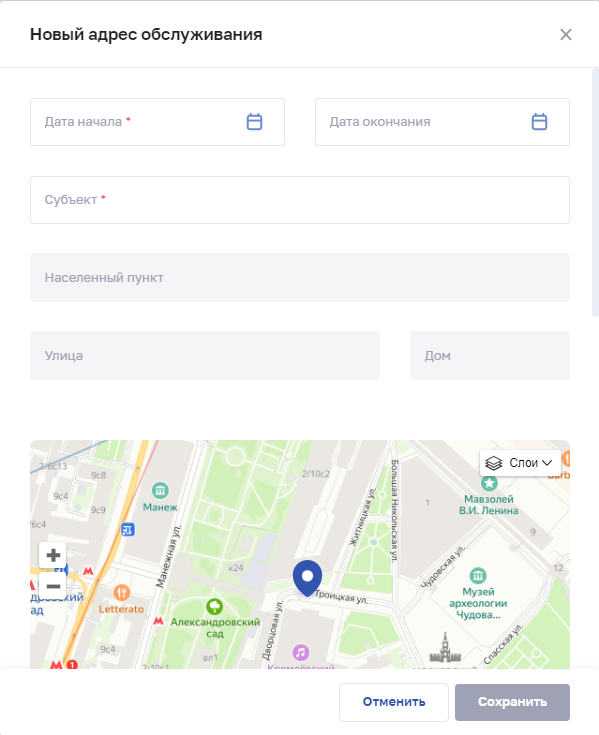 Рисунок 57 – Новый адрес обслуживанияВ окне заполните все поля.Нажмите кнопку «Сохранить». Окно закроется, произойдет возврат на форму «Новый врачебный участок».После заполнения данных на форме «Новый врачебный участок» в меню справа напротив соответствующего блока появляется символ , который означает готовность блока.Нажмите кнопку «Сохранить и подписать» и выберите способ сохранения (с использованием УКЭП или без УКЭП).Таблица 11 – Описание полей формы ввода сведений о врачебном участкеПросмотр записи о врачебном участкеДля просмотра карточки врачебного участка (Рисунок 58) в разделе «Врачебные участки» выберите в таблице нужную запись.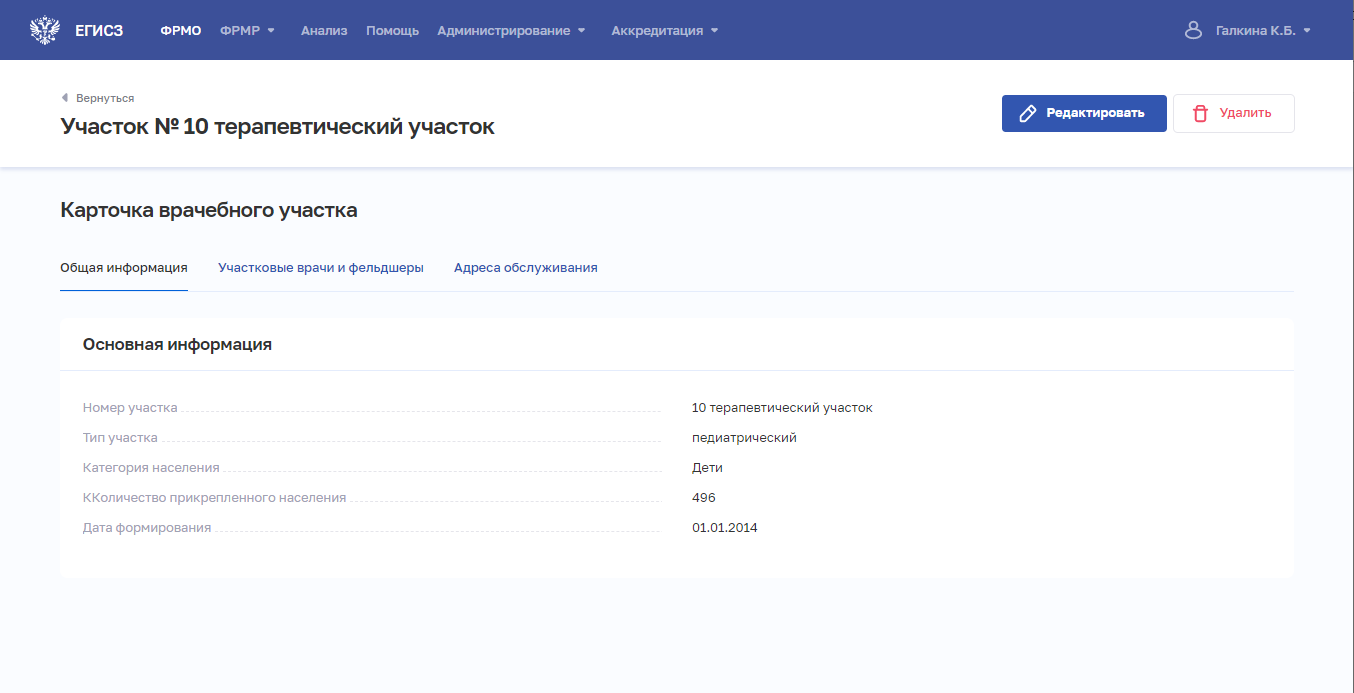 Рисунок 58 – Карточка врачебного участка. Вкладка «Общая информация»Карточка содержит всю заданную информацию о врачебном участке. Данные представлены на вкладках:«Общая информация»;«Участковые врачи и фельдшеры»;«Адреса обслуживания».Редактирование записи о врачебном участкеДля редактирования записи о врачебном участке:Откройте запись для редактирования одним из способов:В таблице в строке с нужной записью нажмите кнопку  и выберите команду «Редактировать»;В таблице нажмите на нужную запись. В открывшейся карточке врачебного участка нажмите кнопку «Редактировать».Внесите изменения в открывшей форме «Редактирование врачебного участка».Нажмите кнопку «Сохранить и подписать» и выберите способ сохранения (с использованием УКЭП или без УКЭП).Удаление записи о врачебном участкеДля удаления записи о врачебном участке:Выберите запись для удаления одним из способов:В таблице в строке с нужной записью нажмите кнопку  и выберите команду «Удалить»;В таблице нажмите на нужную запись. В открывшейся карточке врачебного участка нажмите кнопку «Удалить».Подтвердите удаление и выберите способ сохранения (с использованием УКЭП или без УКЭП).Ввод сведений о штатном расписанииПримечания:На один и тот же период времени не должно быть два действующих штатных расписания. Например, если одно штатное расписание закончилось 10.11.2021, то другое может начать действовать только с 11.11.2021.Для добавления записей в штатное расписание требуется предварительно добавить структурное подразделение в разделе «Структурные подразделения» (см. п.  4.3.1.5 настоящего документа).Просмотр списка штатных расписаний Управление сведениями о штатных расписаниях медицинской организации производится в разделе «Штатное расписание» карточки медицинской организации (Рисунок 59).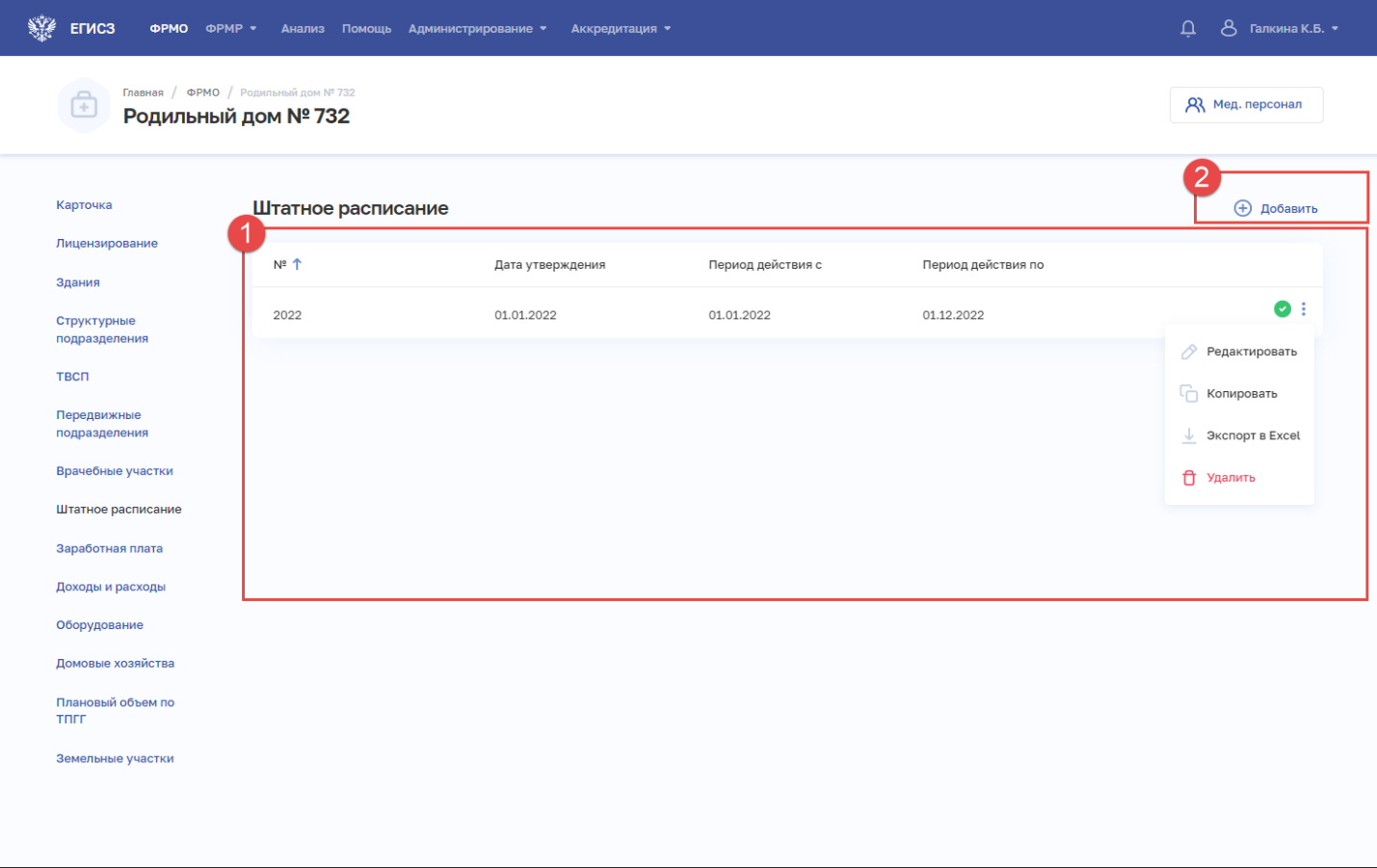 Рисунок 59 – Раздел «Штатное расписание»Страница содержит элементы:таблица со списком штатных расписаний выбранной организации (1). 
В таблице доступна сортировка списка по возрастанию или убыванию параметров 
в выбранном столбце. Таблица содержит столбцы:«№». По нажатию на номер штатного расписания открывается карточка штатного расписания (см. п. 4.3.1.8.3 настоящего документа);«Дата утверждения»;«Период действия с»;«Период действия по»;для действующих штатных расписаний отображается пиктограмма ;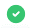 кнопка  для выбора действия с записью:«Редактировать» (см. п. 4.3.1.8.5 настоящего документа);«Копировать» (см. п. 4.3.1.8.4 настоящего документа);«Удалить» (см. п. 4.3.1.8.6 настоящего документа);кнопка «Добавить» (2) для создания новой записи (см. п. 4.3.1.8.2 настоящего документа).Добавление штатного расписанияДля добавления штатного расписания:В разделе «Штатное расписание» нажмите кнопку «Добавить». Откроется форма «Новое штатное расписание» (Рисунок 60).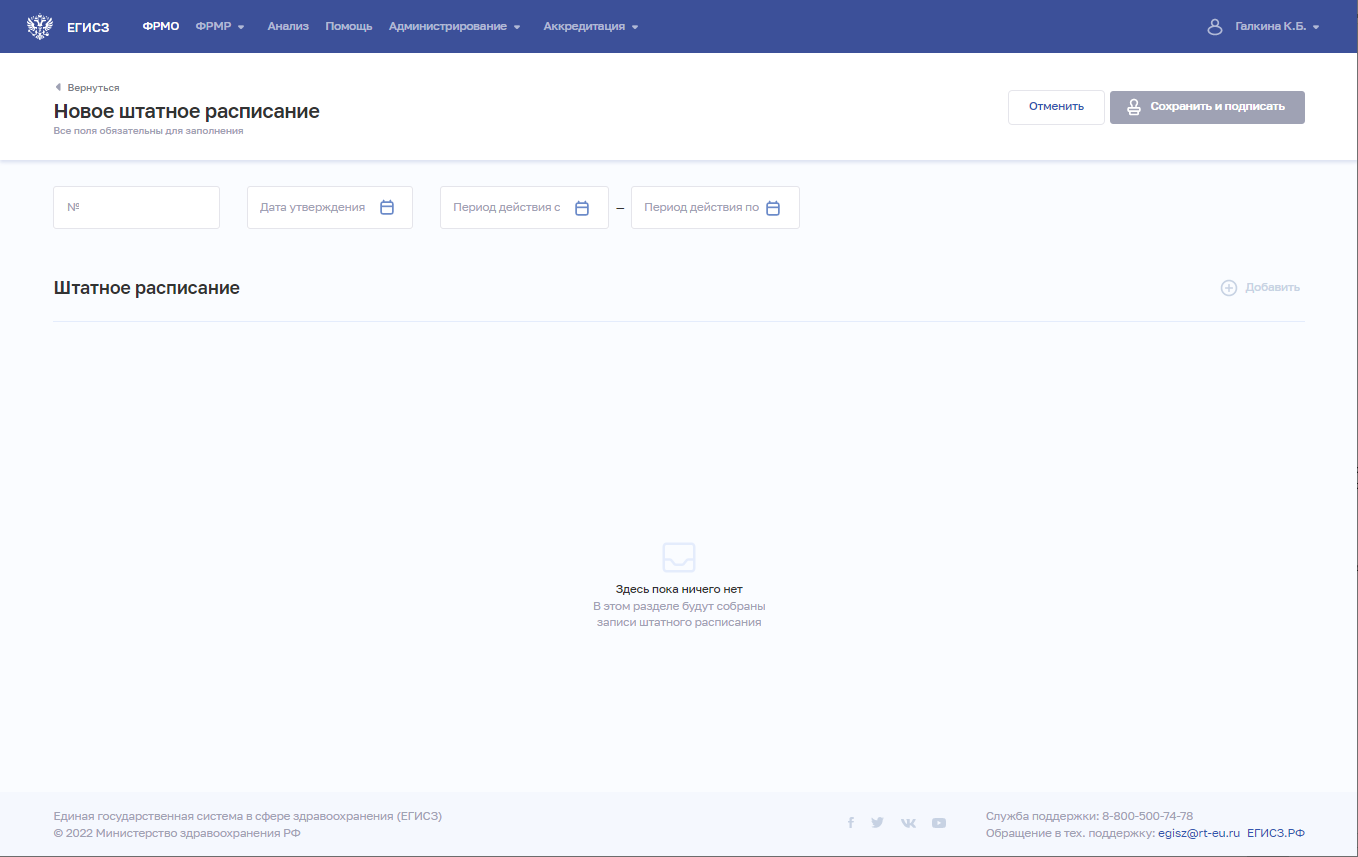 Рисунок 60 – Новое штатное расписаниеНа форме заполните все поля. Описание полей представлено в таблице (Таблица 12).Для добавления записи в штатное расписание нажмите «Добавить». Откроется окно «Новая запись штатного расписания» (Рисунок 61).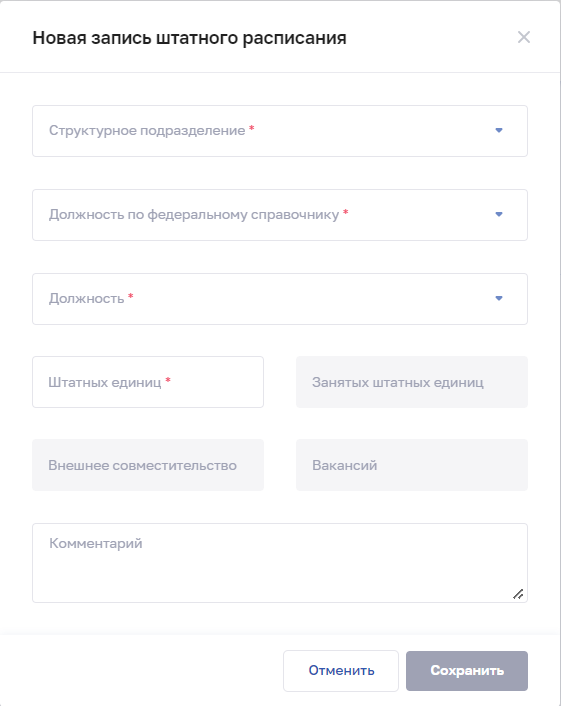 Рисунок 61 – Новая запись штатного расписанияВ окне заполните все необходимые поля (поля, обязательные для заполнения, отмечены звездочкой). Описание полей представлено в таблице (Таблица 12).Нажмите кнопку «Сохранить». Окно закроется, произойдет возврат на форму «Новое штатное расписание».Повторите, при необходимости, добавление записей штатного расписания (см. пп. 2–4 выше).На форме «Новое штатное расписание» нажмите кнопку «Сохранить и подписать» и выберите способ сохранения (с использованием УКЭП или без УКЭП).Таблица 12 – Описание полей формы ввода сведений о штатном расписанииПросмотр штатного расписанияДля просмотра карточки штатного расписания (Рисунок 62) выберите в таблице нужную запись.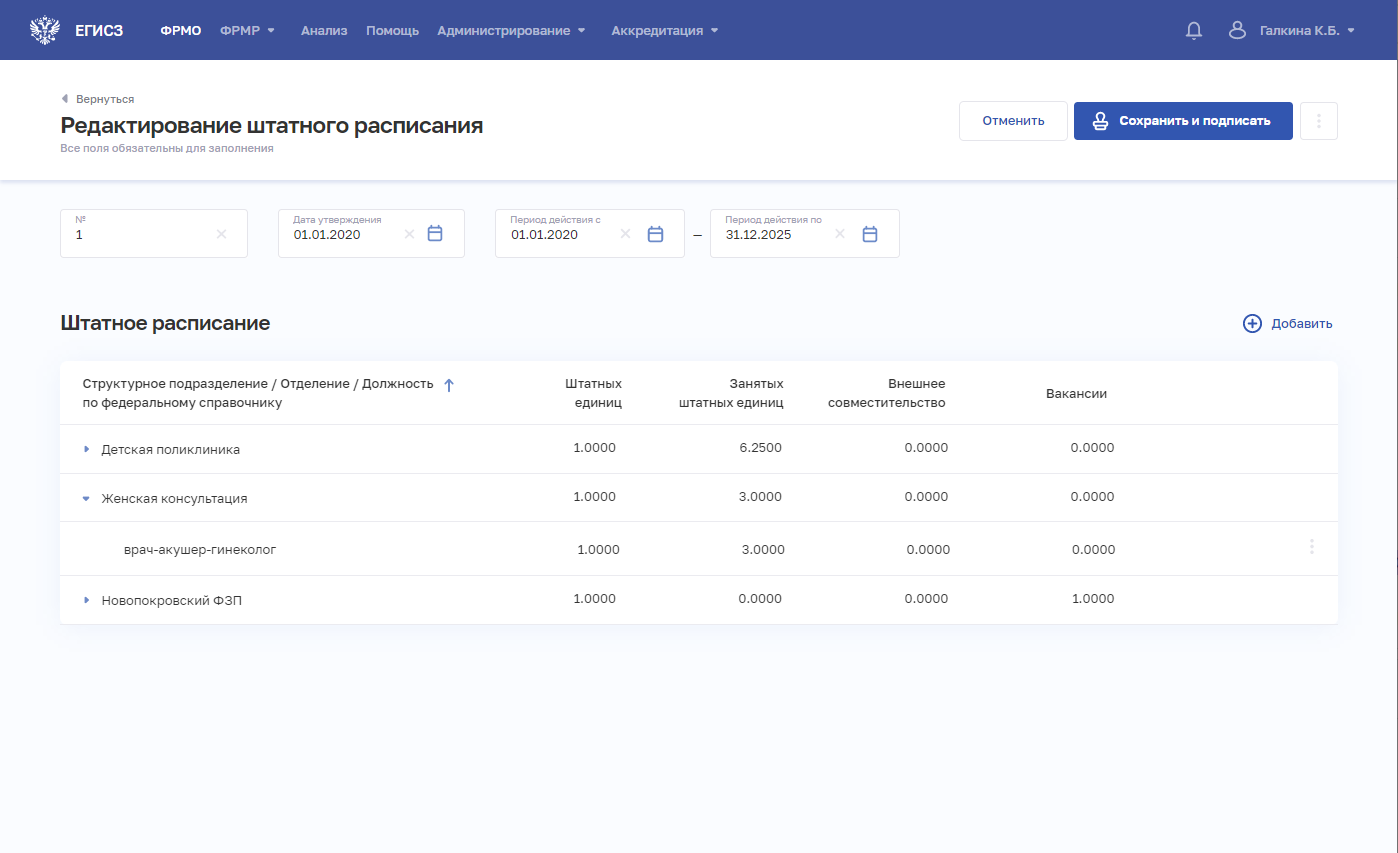 Рисунок 62 – Карточка штатного расписанияКарточка содержит всю заданную информацию о штатном расписании организации. Таблица содержит список записей штатного расписания. В строке с каждой записью расположена кнопка  для выбора действия с записью:«Редактировать» (см. п. 4.3.1.8.4 настоящего документа);«Удалить» (см. п. 4.3.1.8.6 настоящего документа). Создать копию штатного расписанияДля создания копии штатного расписания:Откройте запись для редактирования одним из способов:В таблице в строке с нужной записью нажмите кнопку  и выберите команду «Копировать»;В таблице нажмите на нужную запись. В открывшейся карточке штатного расписания нажмите кнопку  и выберите команду «Копировать».Откроется форма «Новое штатное расписание» с полями, заполненными данными исходного штатного расписания.Внесите изменения в значения на форме.Нажмите кнопку «Сохранить и подписать» и выберите способ сохранения 
(с использованием УКЭП или без УКЭП).Редактирование штатного расписания Для редактирования штатного расписания:Откройте запись для редактирования одним из способов:В таблице в строке с нужной записью нажмите кнопку  и выберите команду «Редактировать»;В таблице нажмите на нужную запись. В открывшейся карточке штатного расписания нажмите кнопку «Редактировать».Внесите изменения в открывшей форме «Редактирование штатного расписания».Для редактирования записей выбранного статного расписания на форме «Редактирование штатного расписания» в таблице в строке с нужной записью нажмите кнопку  и выберите команду «Редактировать». Внесите изменения в открывшей форме «Редактирование записи штатного расписания».Нажмите кнопку «Сохранить». Окно закроется, произойдет возврат на форму «Редактирование штатного расписания».Нажмите кнопку «Сохранить и подписать» и выберите способ сохранения (с использованием УКЭП или без УКЭП).Удаление штатного расписанияДля удаления штатного расписания:Выберите запись для удаления одним из способов:В таблице в строке с нужной записью нажмите кнопку  и выберите команду «Удалить»;В таблице нажмите на нужную запись. В открывшейся карточке штатного расписания нажмите кнопку «Удалить».Подтвердите удаление и выберите способ сохранения (с использованием УКЭП или без УКЭП).Ввод сведений о доходах и расходахПримечание:Для добавления сведений о доходах и расходах в Подсистеме должно быть предварительно заведено штатное расписание (см. п. 4.3.1.8 настоящего документа).Просмотр списка доходов и расходовУправление сведениями о доходах и расходах организации за период производится в разделе «Доходы и расходы» карточки медицинской организации (Рисунок 63).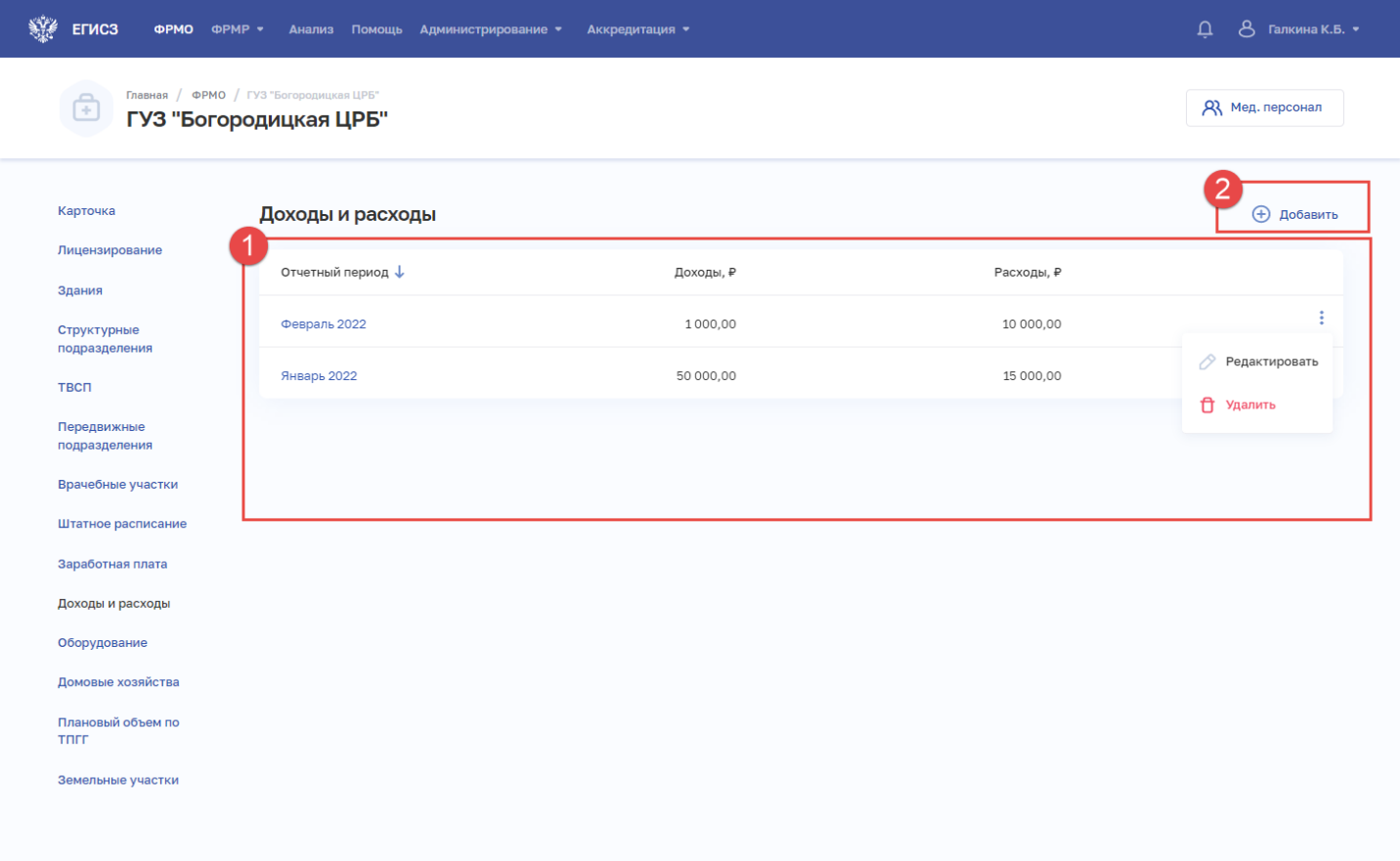 Рисунок 63 – Раздел «Доходы и расходы»Страница содержит элементы:таблица со списком записей о доходах и расходах медицинской организации за период (1). В таблице доступна сортировка списка по возрастанию или убыванию параметров в выбранном столбце. Таблица содержит столбцы:«Отчетный период». По нажатию на период открывается карточка доходов и расходов за выбранный период (см. п. 4.3.1.9.3 настоящего документа);«Штатное расписание»;«Дата утверждения»;кнопка  для выбора действия с записью:«Редактировать» (см. п. 4.3.1.9.4 настоящего документа); «Удалить» (см. п. 4.3.1.9.5 настоящего документа);кнопка «Добавить» (2) для создания новой записи (см. п. 4.3.1.9.2 настоящего документа).Добавление записи о доходах и расходах за периодДля добавления записи о доходах и расходах за период: В раздел «Доходы и расходы» нажмите «Добавить». Откроется окно для задания периода отображения доходов и расходов (Рисунок 64).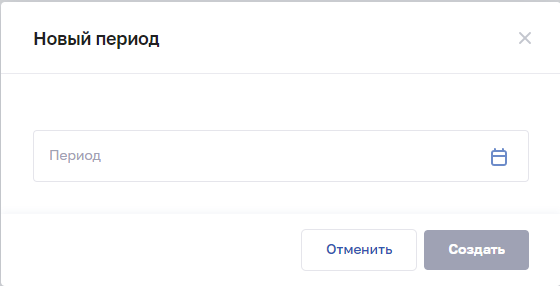 Рисунок 64 – Новый периодВыберите период, за который будет создана запись о доходах и расходах организации.Нажмите «Создать». Окно закроется. Откроется форма «Редактирование доходов и расходов: <период>» (Рисунок 65).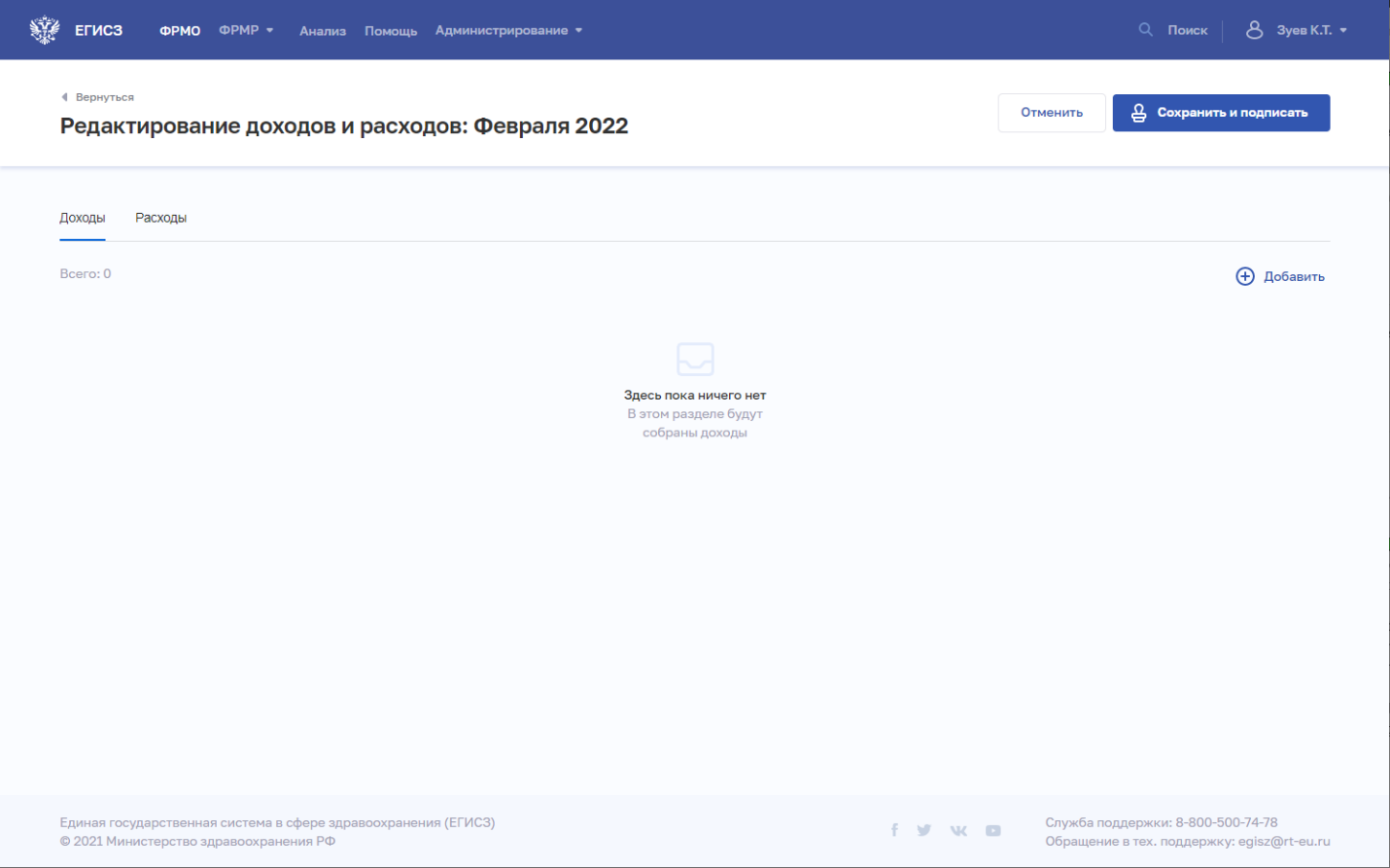 Рисунок 65 – Редактирование доходов и расходов: <период>На форме содержатся вкладки «Доходы» и «Расходы».Для добавления данных о доходах нажмите «Добавить» на вкладке «Доходы». Откроется окно «Новая запись о доходах» (Рисунок 66).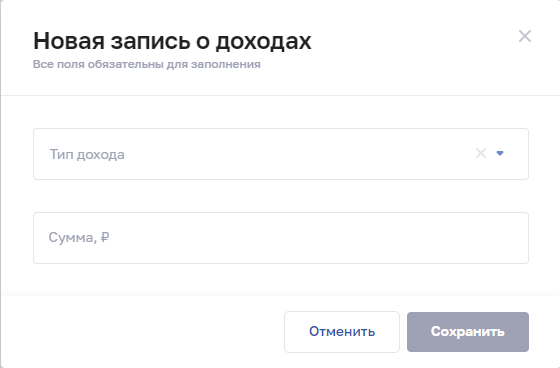 Рисунок 66 – Новая запись о доходахЗаполните все поля в окне. Описание полей представлено в таблице (Таблица 13).Нажмите «Сохранить». Окно закроется, возврат на форму «Редактирование доходов и расходов: <период>». Информация о доходах отобразится на форме (Рисунок 67).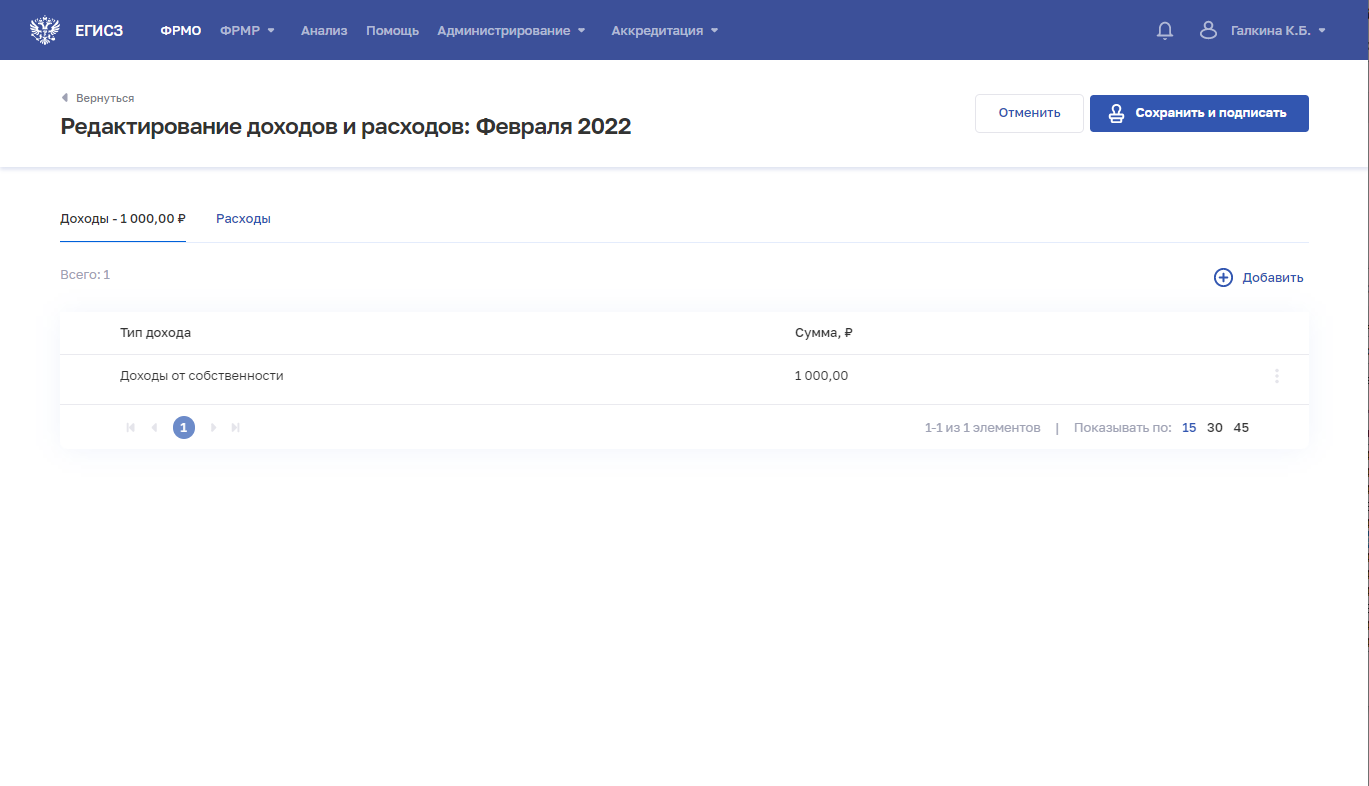 Рисунок 67 – Доходы за периодДля добавления данных о расходах нажмите «Добавить» на вкладке «Расходы». Откроется окно «Новая запись о расходах» (Рисунок 68).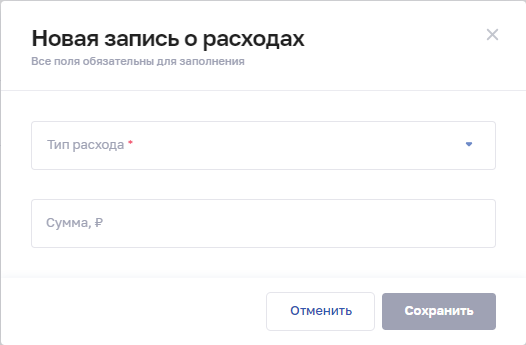 Рисунок 68 – Новая запись о расходахЗаполните все поля в окне. Описание полей представлено в таблице (Таблица 13).Нажмите «Сохранить». Окно закроется, возврат на форму «Редактирование доходов и расходов: <период>». Информация о расходах отобразится на форме (Рисунок 69).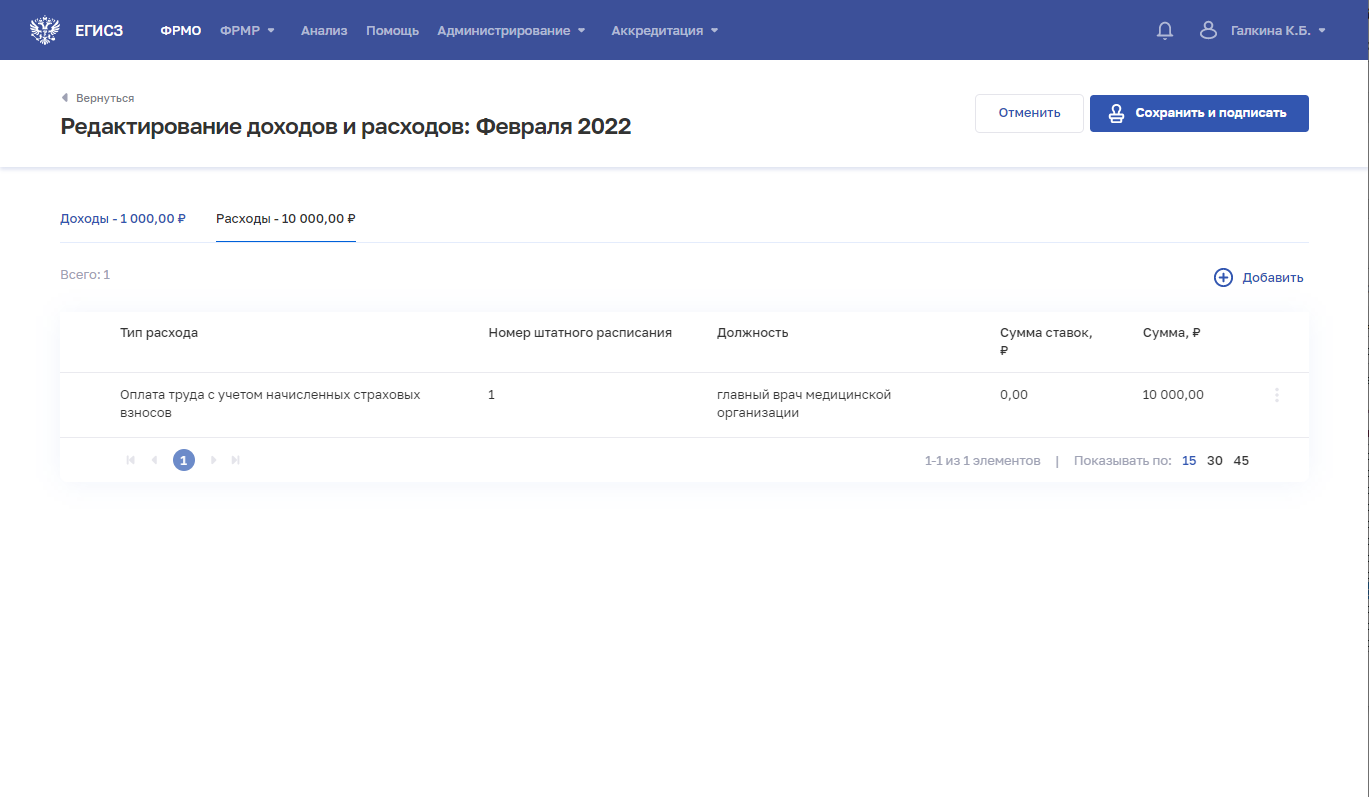 Рисунок 69 – Расходы за периодНажмите кнопку «Сохранить и подписать» и выберите способ сохранения
(с использованием УКЭП или без УКЭП).Таблица 13 – Описание полей формы ввода сведений о доходах и расходахПросмотр записи о доходах и расходах за периодДля просмотра карточки о доходах и расходах за период (Рисунок 70) выберите в таблице нужную запись.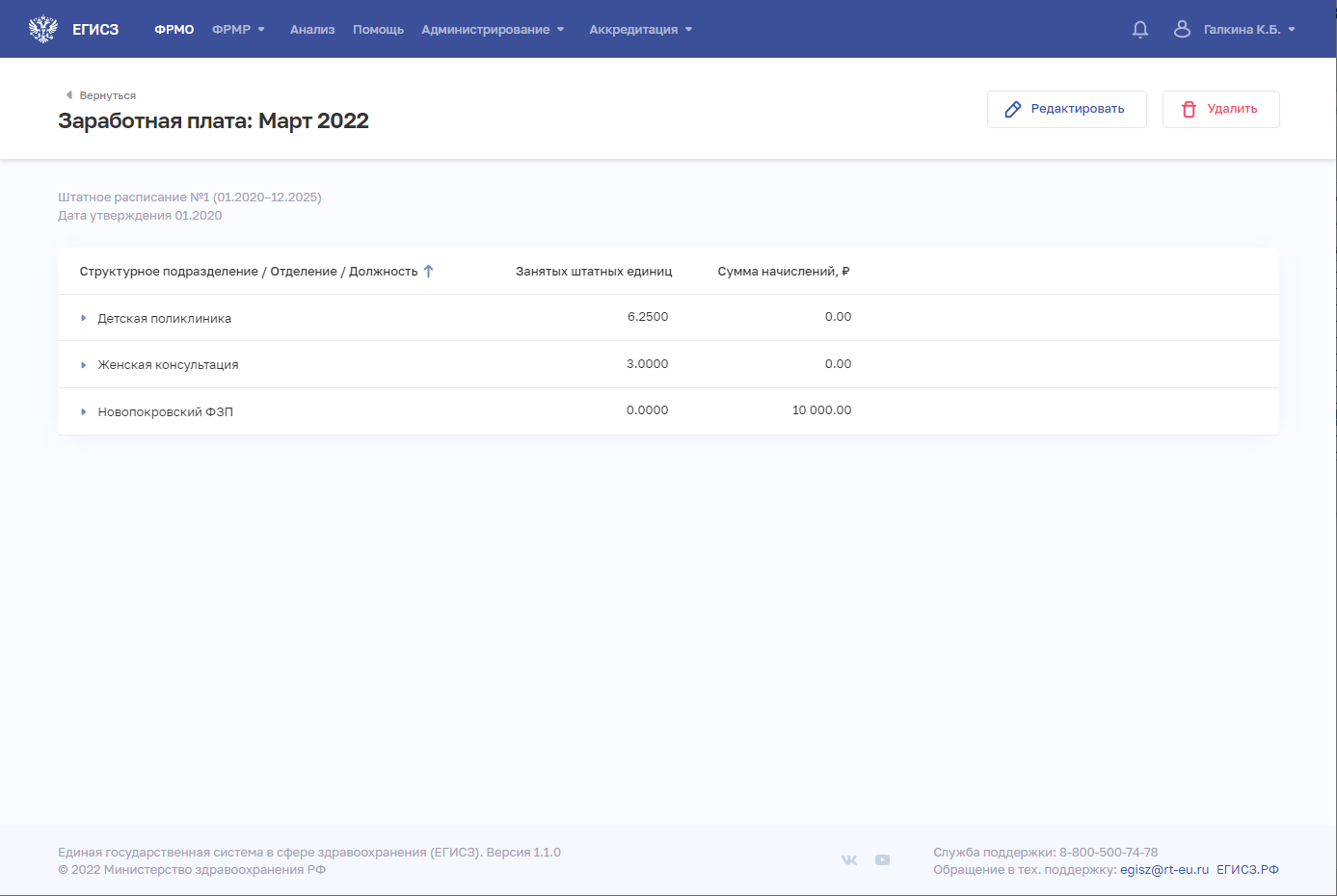 Рисунок 70 – Карточка записи о доходах и расходах за периодКарточка содержит всю заданную информацию о доходах и расходах за период. Редактирование записи о доходах и расходах за периодДля редактирования записи о доходах и расходах за период:Откройте запись для редактирования одним из способов:В таблице в строке с нужной записью нажмите кнопку  и выберите команду «Редактировать»;В таблице нажмите на нужную запись. На открывшейся форме нажмите кнопку «Редактировать».Внесите изменения в открывшей форме «Доходы и расходы: <период>».Нажмите кнопку «Сохранить и подписать» и выберите способ сохранения (с использованием УКЭП или без УКЭП).Удаление записи о доходах и расходах за периодДля удаления записи о доходах и расходах за период:Выберите запись для удаления одним из способов:В таблице в строке с нужной записью нажмите кнопку  и выберите команду «Удалить»;В таблице нажмите на нужную запись. На открывшейся форме нажмите кнопку «Удалить».Подтвердите удаление и выберите способ сохранения (с использованием УКЭП или без УКЭП).Ввод сведений об оборудованииПримечание. Для создания записи об оборудовании требуется предварительно добавить здание 
в разделе «Здания» (см. п. 4.3.1.3 настоящего документа), к которому будет прикрепляться оборудование.Просмотр списка оборудованияУправление сведениями об оборудовании организации производится в разделе «Оборудование» карточки организации (Рисунок 71).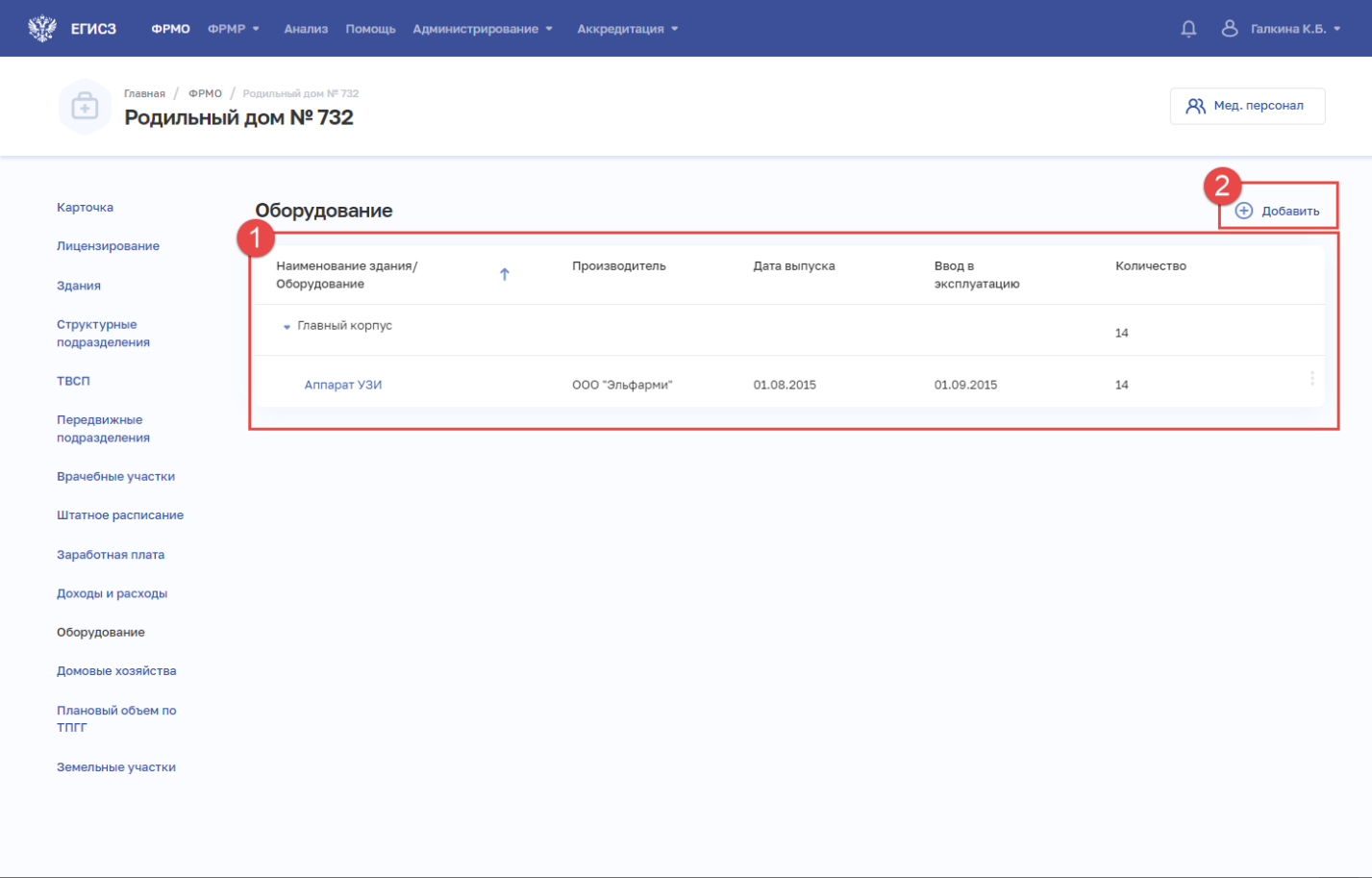 Рисунок 71 – Раздел «Оборудование»Страница содержит элементы:таблица со списком оборудования выбранной организации по зданиям (1). 
В таблице доступна сортировка списка по возрастанию или убыванию параметров в выбранном столбце. При нажатии на строку в таблице дополнительно отображаются данные об оборудовании, относящихся к зданию. Таблица содержит столбцы:«Наименование здания/Оборудование». По нажатию на наименование оборудования открывается карточка оборудования (см. п. 4.3.1.10.3 настоящего документа);«Производитель»;«Дата выпуска»;«Ввод в эксплуатацию»;«Количество»;кнопка  для выбора действия с записью:«Редактировать» (см. п. 4.3.1.10.4 настоящего документа); «Удалить» (см. п. 4.3.1.10.5 настоящего документа);кнопка «Добавить» (2) для создания новой записи (см. п. 4.3.1.10.2 настоящего документа).Добавление записи об оборудованииДля добавления записи об оборудовании: В разделе «Оборудование» нажмите кнопку «Добавить». Откроется форма «Новое оборудование» (Рисунок 72).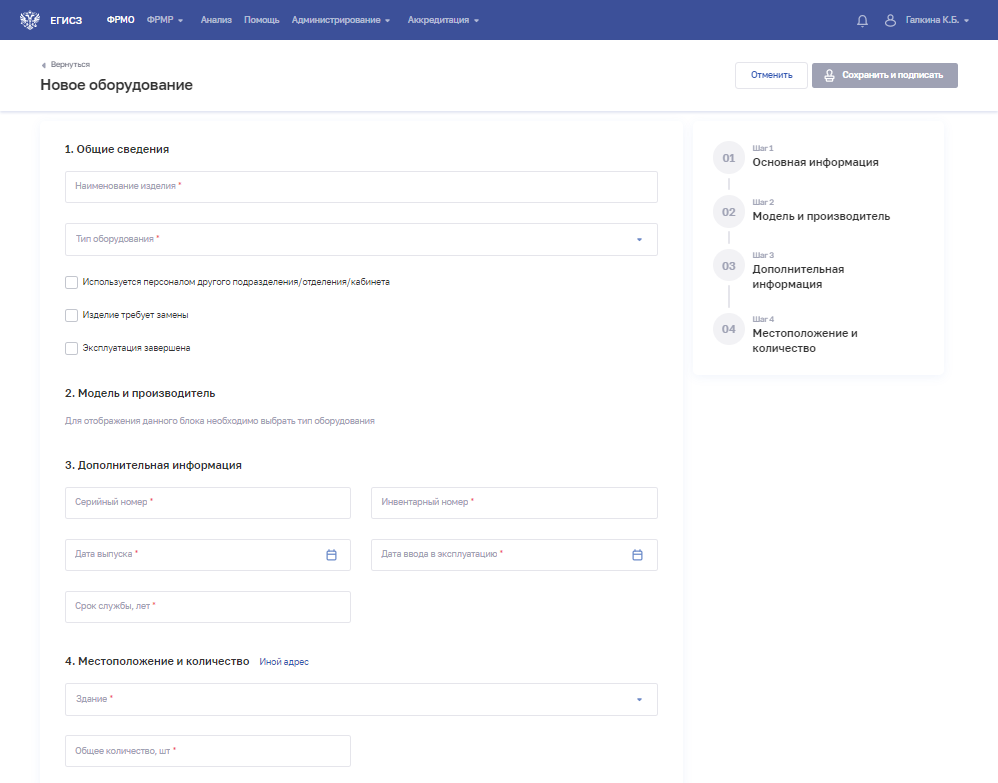 Рисунок 72 – Новое оборудованиеНа форме заполните все необходимые поля в блоках (поля, обязательные для заполнения, отмечены звездочкой):«Общие сведения»;«Модель и производитель» (состав полей в блоке зависит от выбранного типа оборудования);«Дополнительная информация»;«Местоположение и количество».Описание полей представлено в таблице (Таблица 14).Если в списке «Тип оборудования» выбрано значение «Медицинское оборудование», то в блоке «Модель и производитель» отобразится поле «Номер регистрационного удостоверения». При нажатии на поле откроется окно «Номер регистрационного удостоверения» (Рисунок 73).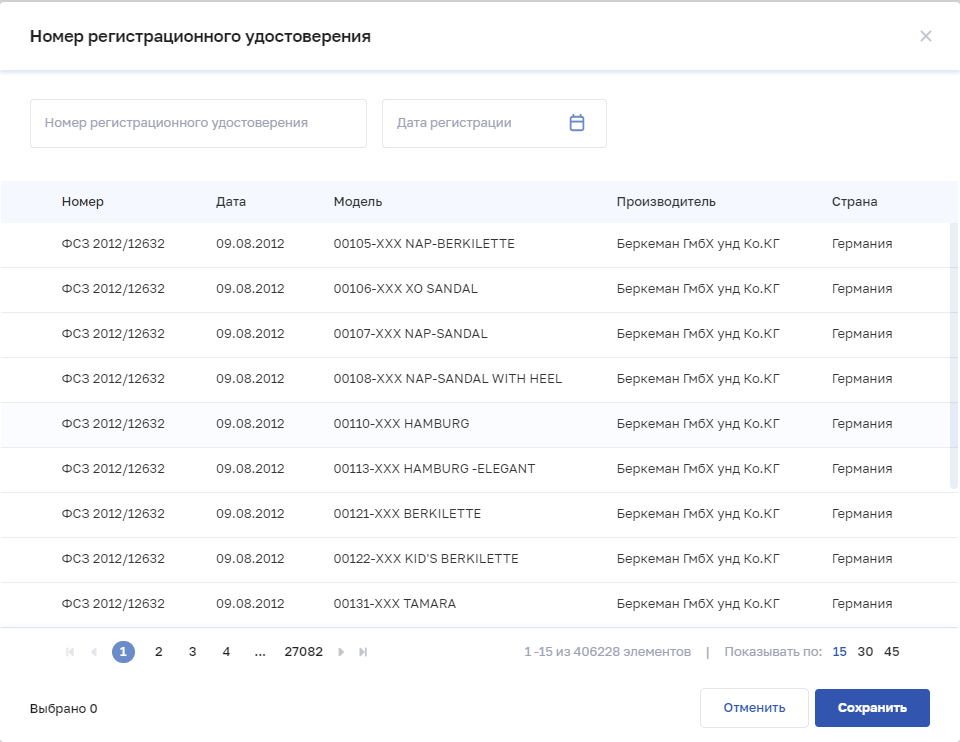 Рисунок 73 – Номер регистрационного удостоверенияВ окне отображаются:поля поиска:«Номер регистрационного удостоверения»;«Дата регистрации»;таблица со списком медицинского оборудования, данные выводятся в соответствии со справочником ФРНСИ «Справочник регистрационных удостоверений и моделей по классификации Росздравнадзора», OID 1.2.643.5.1.13.13.99.2.538. Таблица содержит столбцы:«Номер»;«Дата»;«Модель»;«Производитель»;«Страна»;Выполните, при необходимости, поиск и выберите номер регистрационного удостоверения оборудования, которое будет добавлено в карточку организации;Нажмите кнопку «Сохранить». Окно закроется, произойдет возврат на форму «Новое оборудование».Если в списке «Тип оборудования» выбрано значение «Прочее оборудование», то в блоке «Модель и производитель» отобразятся поля для ручного ввода данных. Описание полей представлено в таблице (Таблица 14).В блоке «Местоположение и количество» заполняется информация о местонахождении оборудования. Оборудование может располагаться в одном из зданий организации, либо находиться по другому адресу. По умолчанию на форме отображаются поля для случая, когда оборудование находится в здании организации (Рисунок 74). Описание полей представлено в таблице (Таблица 14).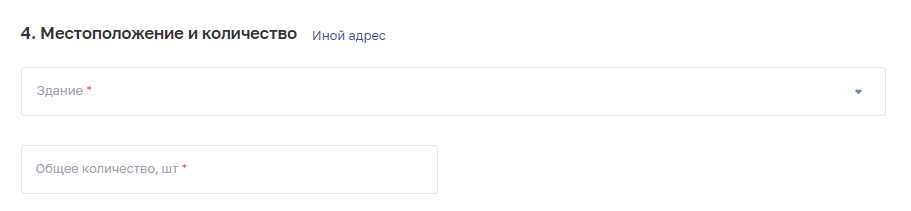 Рисунок 74 – Местоположение и количество. Здание и помещенияДля заполнения данных для случая, когда оборудование находится по другому адресу, нажмите «Иной адрес» справа от названия блока. В блоке отобразятся соответствующие поля (Рисунок 75). Описание полей представлено в таблице (Таблица 14).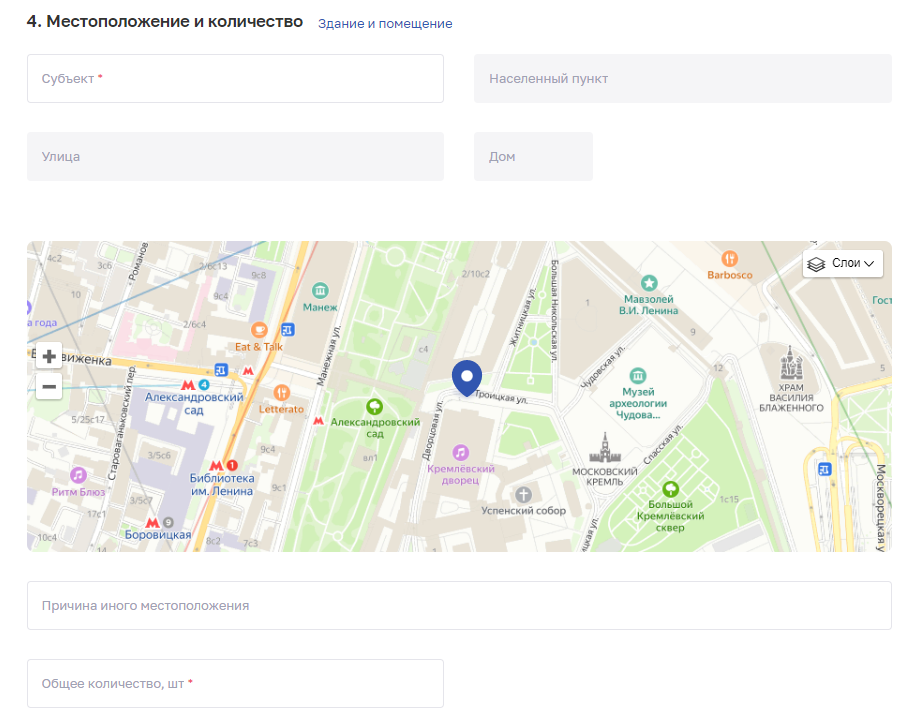 Рисунок 75 – Местоположение и количество. Иной адресДля возврата в режим данных о зданиях нажмите «Здание и помещения» справа от названия блока. В блоке отобразятся соответствующие поля (Рисунок 74).После заполнения данных в меню справа напротив соответствующего блока появляется символ , который означает готовность блока.Нажмите кнопку «Сохранить и подписать» и выберите способ сохранения 
(с использованием УКЭП или без УКЭП).Таблица 14 – Описание полей формы ввода сведений об оборудовании организацииПросмотр записи о медицинском оборудованииДля просмотра карточки оборудования (Рисунок 76) выберите в таблице нужную запись.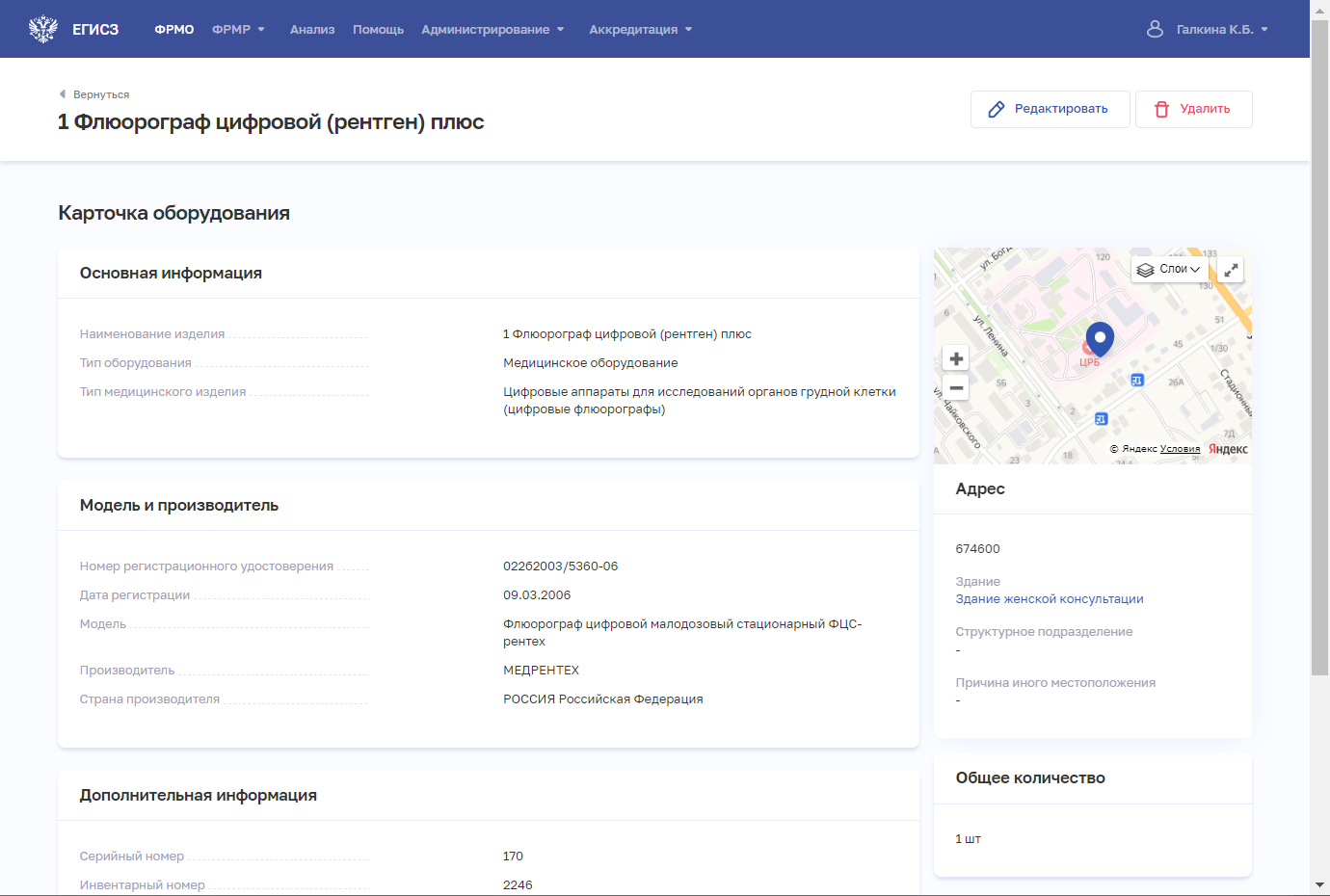 Рисунок 76 – Карточка оборудованияКарточка содержит всю заданную информацию об оборудовании в организации. Редактирование записи об оборудованииДля редактирования записи об оборудовании:Откройте запись для редактирования одним из способов:В таблице в строке с нужной записью нажмите кнопку  и выберите команду «Редактировать»;В таблице нажмите на нужную запись. В открывшейся карточке оборудования нажмите кнопку «Редактировать».Внесите изменения в открывшей форме «Редактирование оборудования».Нажмите кнопку «Сохранить и подписать» и выберите способ сохранения
(с использованием УКЭП или без УКЭП).Удаление записи об оборудованииДля удаления записи об оборудовании:Выберите запись для удаления одним из способов:В таблице в строке с нужной записью нажмите кнопку  и выберите команду «Удалить»;В таблице нажмите на нужную запись. В открывшейся карточке оборудования нажмите кнопку «Удалить».Подтвердите удаление и выберите способ сохранения (с использованием УКЭП или без УКЭП).Ввод сведений о домовых хозяйствахРаздел заполняется только при наличии у организации домовых хозяйств.В разделе «Домовые хозяйства» указываются сведения о домовых хозяйствах, оказывающих первую помощь населению в малочисленных населенных пунктах с числом жителей менее 100 человек, в том числе временных (сезонных), находящихся 
на значительном удалении от медицинских организаций или их структурных подразделений (более 6 км) (пункт 11 Положения об организации оказания первичной медико-санитарной помощи взрослому населению, утвержденного приказом Министерства здравоохранения и социального развития РФ от 15 мая 2012 года № 543н «Об утверждении Положения об организации оказания первичной медико-санитарной помощи взрослому населению»). Просмотр списка домовых хозяйствУправление сведениями о домовых хозяйствах организации производится в разделе «Домовые хозяйства» карточки медицинской организации (Рисунок 77).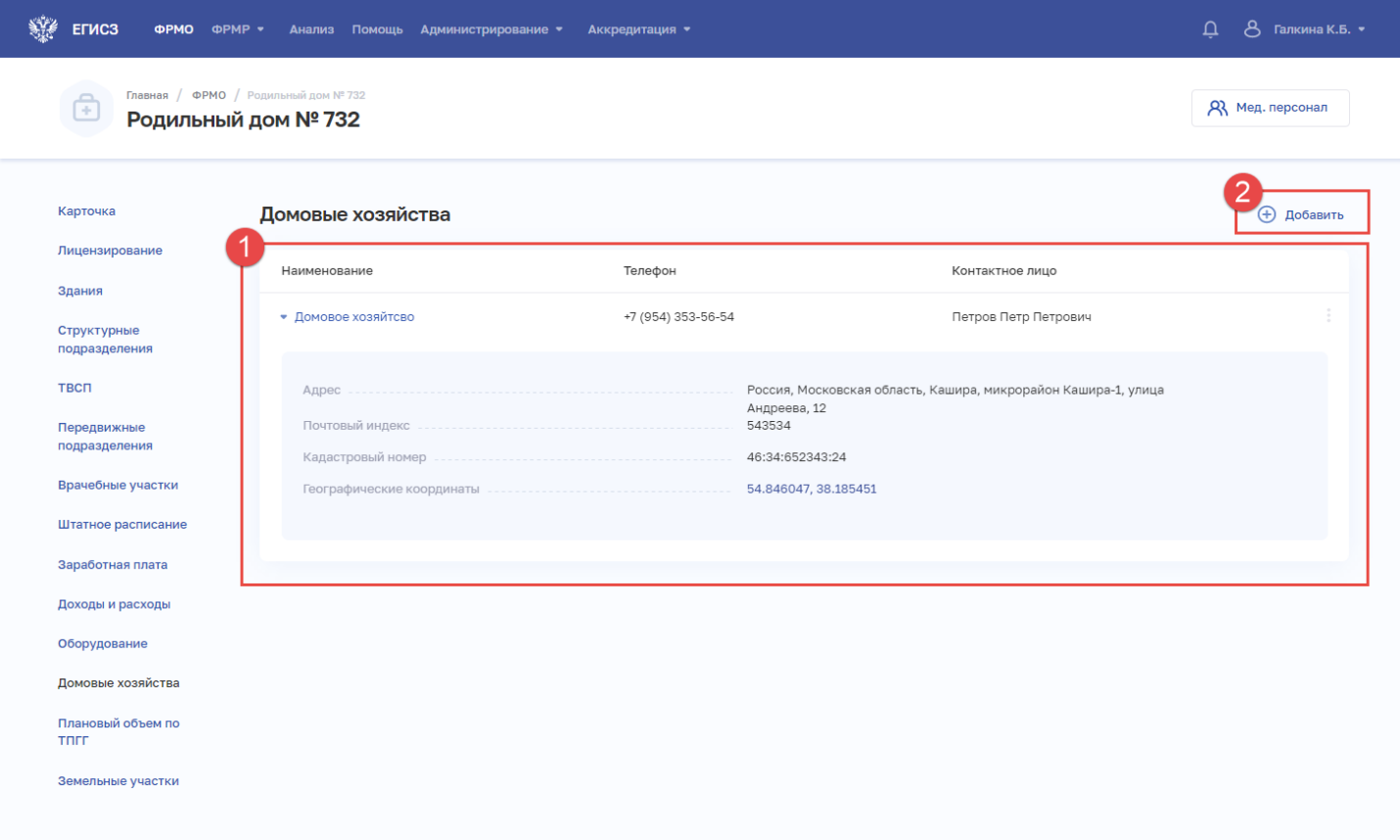 Рисунок 77 – Раздел «Домовые хозяйства»Страница содержит элементы:таблица со списком домовых хозяйств выбранной организации (1). В таблице доступна сортировка списка по возрастанию или убыванию параметров в выбранном столбце. При нажатии на строку в таблице отображаются дополнительные данные. Таблица содержит столбцы:«Наименование». По нажатию на наименование открывается карточка домового хозяйства (см. п. 4.3.1.11.3 настоящего документа); «Телефон»;«Контактное лицо»;кнопка  для выбора действия с записью:«Редактировать» (см. п. 4.3.1.11.4 настоящего документа); «Удалить» (см. п. 4.3.1.11.5 настоящего документа);кнопка «Добавить» (2) для создания новой записи (см. п. 4.3.1.11.2 настоящего документа).Добавление записи о домовом хозяйствеДля добавления записи о домовом хозяйстве:В разделе «Домовые хозяйства» нажмите кнопку «Добавить». Откроется форма «Новое домовое хозяйство» (Рисунок 78).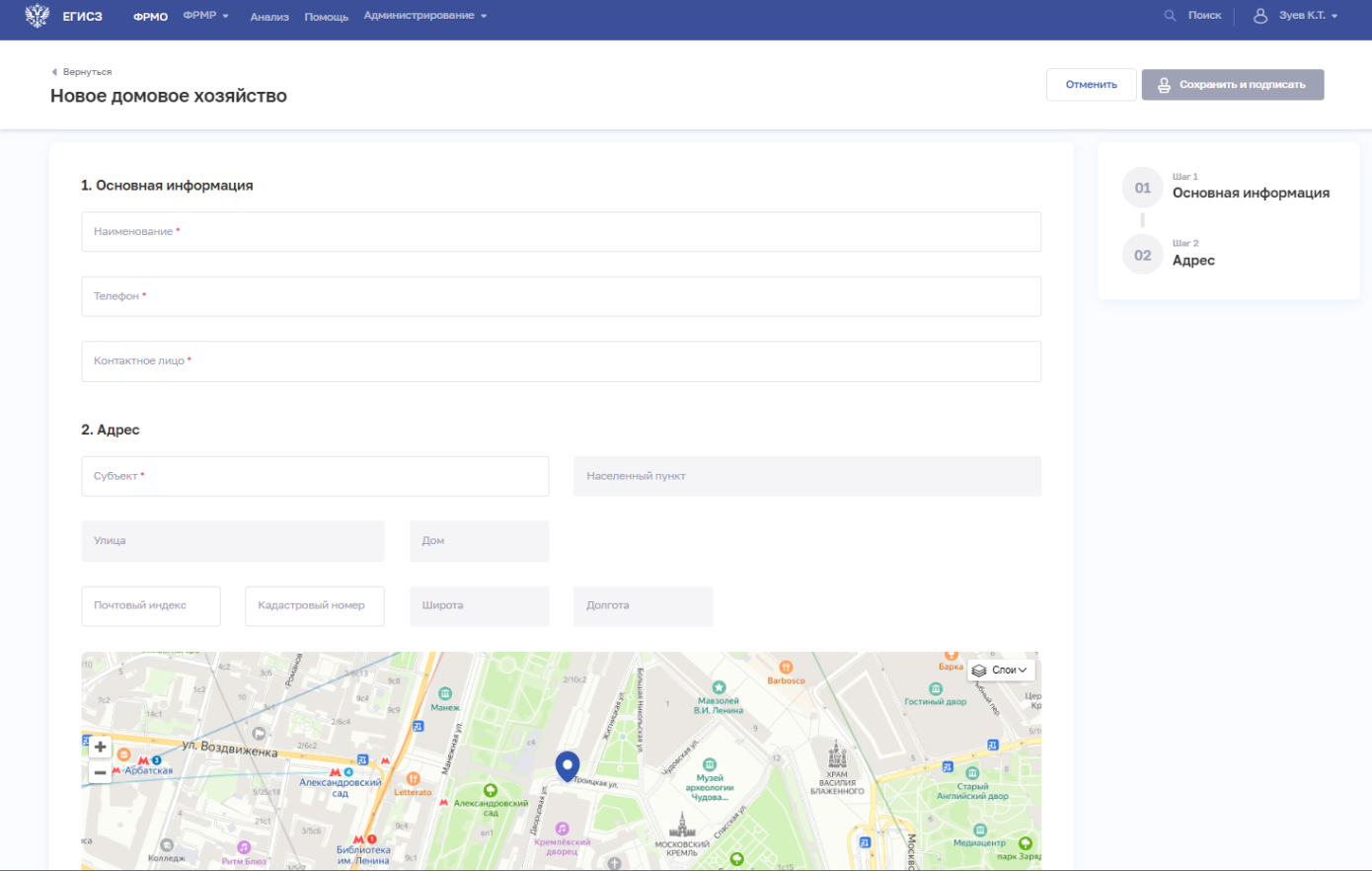 Рисунок 78 – Новое домовое хозяйствоНа форме заполните все необходимые поля в блоках (поля, обязательные для заполнения, отмечены звездочкой):«Основная информация»;«Адрес».Описание полей представлено в таблице (Таблица 15).После заполнения данных в меню справа напротив соответствующего блока появляется символ , который означает готовность блока.Нажмите кнопку «Сохранить и подписать» и выберите способ сохранения 
(с использованием УКЭП или без УКЭП).Таблица 15 – Описание полей формы ввода сведений о домовых хозяйствахПросмотр записи о домовом хозяйствеДля просмотра карточки домового хозяйства (Рисунок 79) выберите в таблице нужную запись.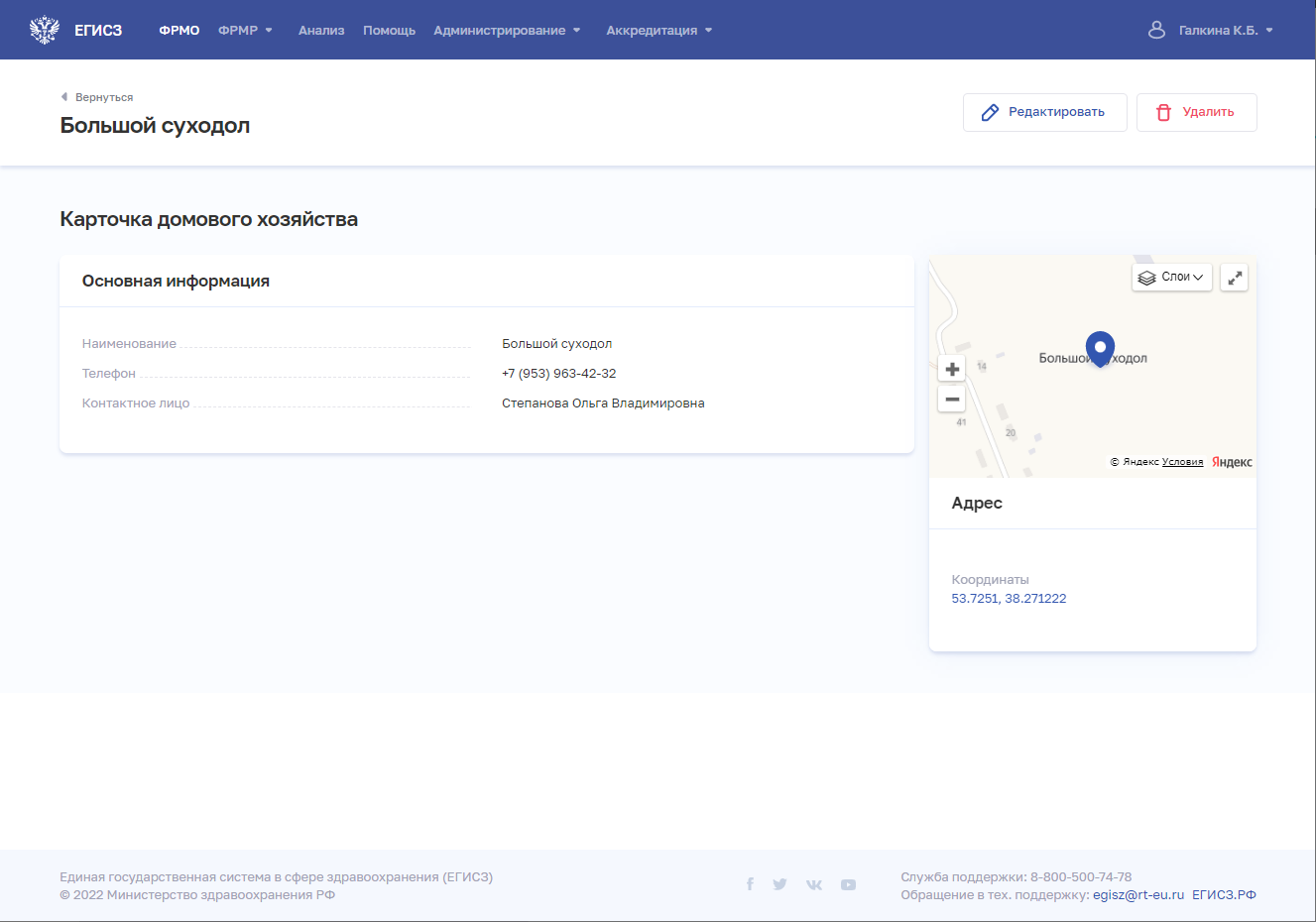 Рисунок 79 – Карточка домового хозяйстваКарточка содержит всю заданную информацию о домовом хозяйстве организации. Редактирование записи о домовом хозяйствеДля редактирования записи о домовом хозяйстве:Откройте запись для редактирования одним из способов:В таблице в строке с нужной записью нажмите кнопку  и выберите команду «Редактировать»;В таблице нажмите на нужную запись. В открывшейся карточке домового хозяйства нажмите кнопку «Редактировать».Внесите изменения в открывшей форме «Редактирование домового хозяйства».Нажмите кнопку «Сохранить и подписать» и выберите способ сохранения 
(с использованием УКЭП или без УКЭП).Удаление записи о домовом хозяйствеДля удаления записи о домовом хозяйстве:Выберите запись для удаления одним из способов:В таблице в строке с нужной записью нажмите кнопку  и выберите команду «Удалить»;В таблице нажмите на нужную запись. В открывшейся карточке оборудования нажмите кнопку «Удалить».Подтвердите удаление и выберите способ сохранения (с использованием УКЭП или без УКЭП).Просмотр сведений о лицензияхФункциональность Подсистемы позволяет создавать записи о лицензиях, планируемых организацией к получению. После получения лицензии добавление сведений о ней осуществляется автоматически с помощью интеграции с видом сведений РЗН в Единой системе межведомственного электронного взаимодействия (СМЭВ). Сведения о лицензиях организаций заполняются только для головных организаций. Работа с лицензиями организации производится в разделе «Лицензии» карточки организации (см. Рисунок 80).На форме отображаются вкладки:«Лицензии» (Рисунок 80). Список действующих лицензий медицинской организации (см. п. 4.3.1.12.1 настоящего документа);«Планируемые лицензии» (см. Рисунок 82). Список планируемых к получению лицензий и заполнение сведений о работах и услугах, планируемых осуществлять в рамках лицензии (см. п. 4.3.1.12.2 настоящего документа).Просмотр сведений о действующих лицензияхПросмотр списка действующих лицензийПросмотр списка действующих лицензий производится на вкладке «Лицензии» раздела «Лицензии» карточки медицинской организации (Рисунок 80).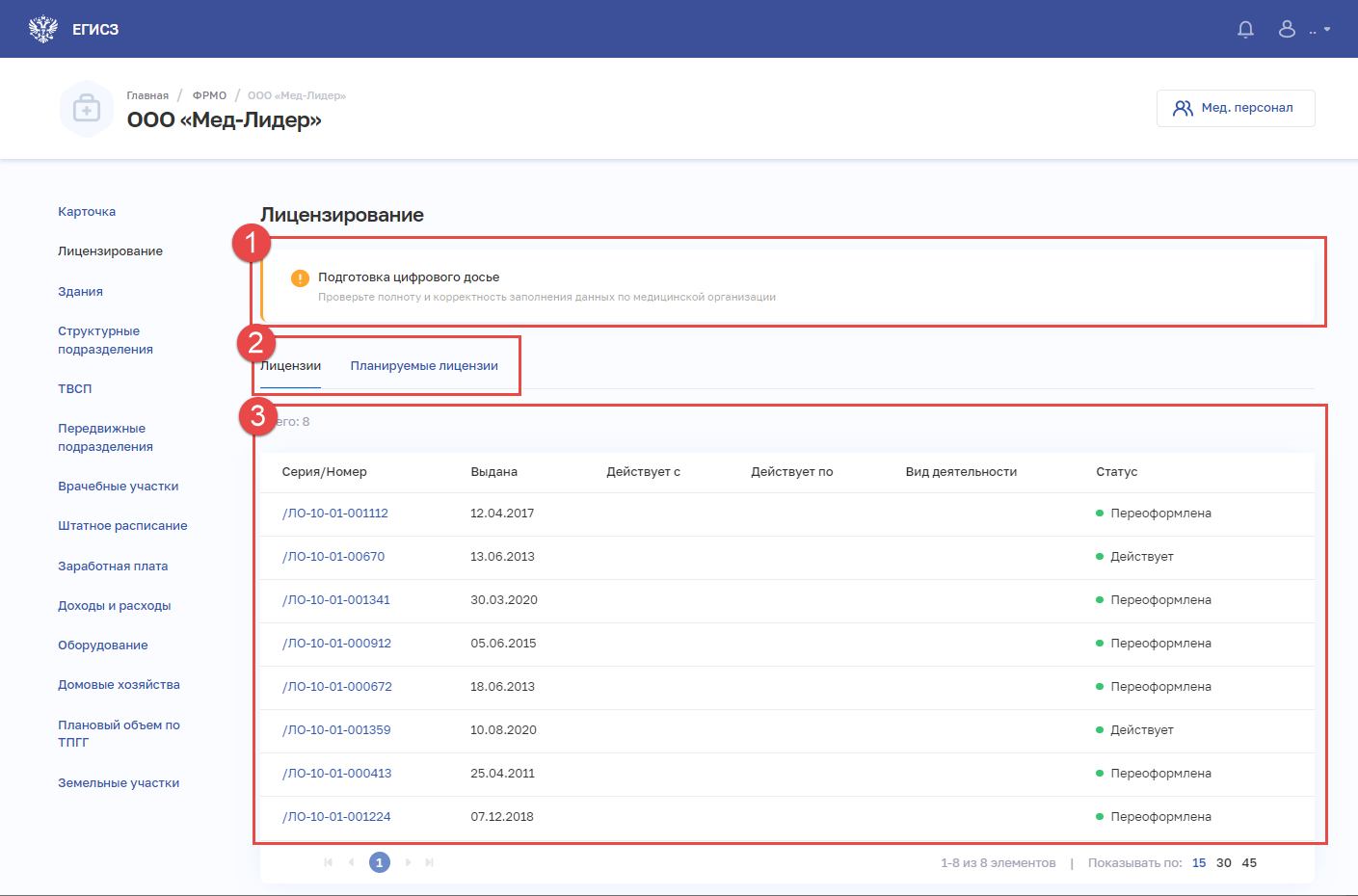 Рисунок 80 – Раздел «Лицензии»Страница содержит элементы:блок, содержащий информацию о статусе подготовки Цифрового досье организации (1);кнопки для переключения между вкладками раздела (2);таблица со списком действующих лицензий выбранной организации (3). Таблица содержит столбцы:«Серия/Номер». По нажатию на наименование открывается карточка лицензии (см. п. 4.3.1.12.1.2 настоящего документа);«Выдана»;«Действует с»;«Действует по»;«Вид деятельности»;«Статус».Просмотр данных действующей лицензииДля просмотра сведений о выданной лицензии выберите в таблице нужную запись (Рисунок 81).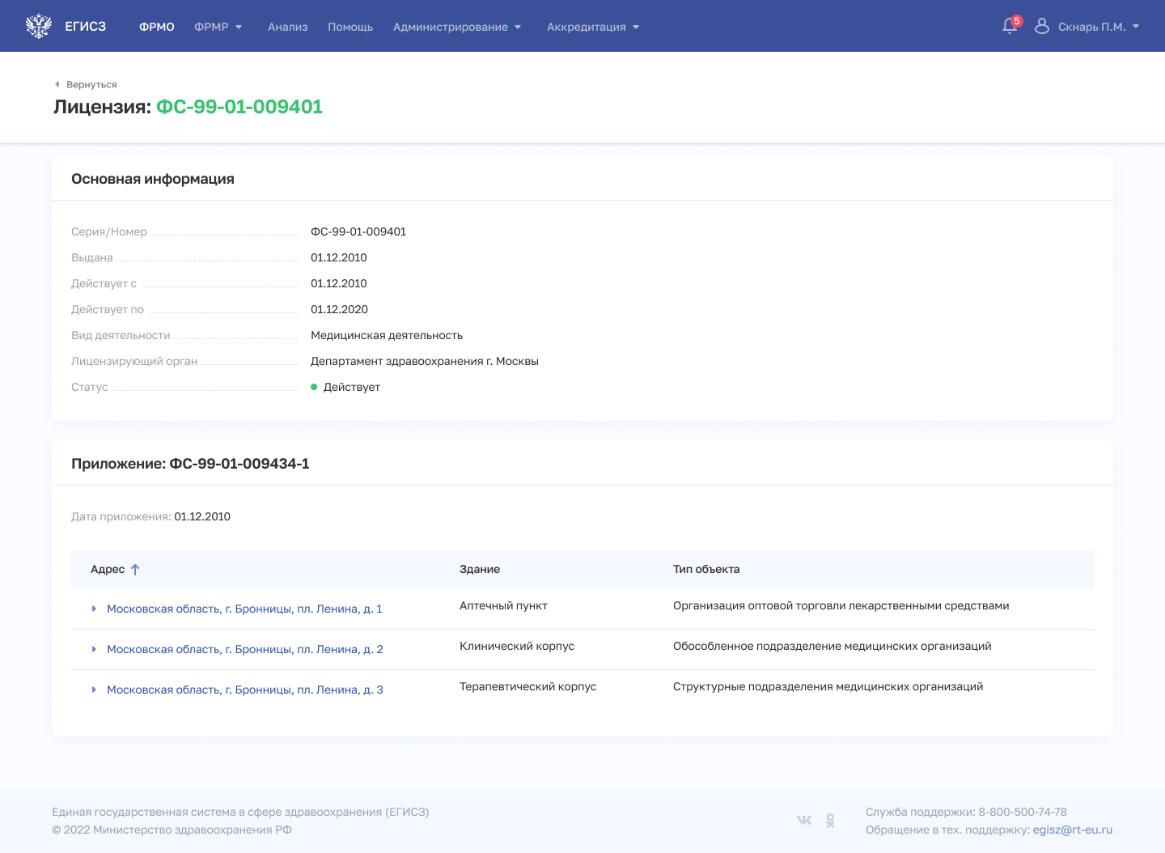 Рисунок 81 – Карточка лицензииСтраница содержит блоки с данными:«Основная информация». Содержит основные данные о выданной лицензии организации. «Приложение». Содержит таблицу со списком объектов организации, для которых действует выбранная лицензия. Таблица содержит столбцы:«Адрес». По нажатию в строке дополнительно отображается список работ и услуг, оказываемых в рамках лицензии;«Здание»;«Тип объекта».Ввод сведений о планируемых лицензияхПросмотр списка планируемых лицензийВвод сведений о планируемых лицензиях производится на вкладке «Планируемые лицензии» раздела «Лицензии» карточки медицинской организации (Рисунок 82).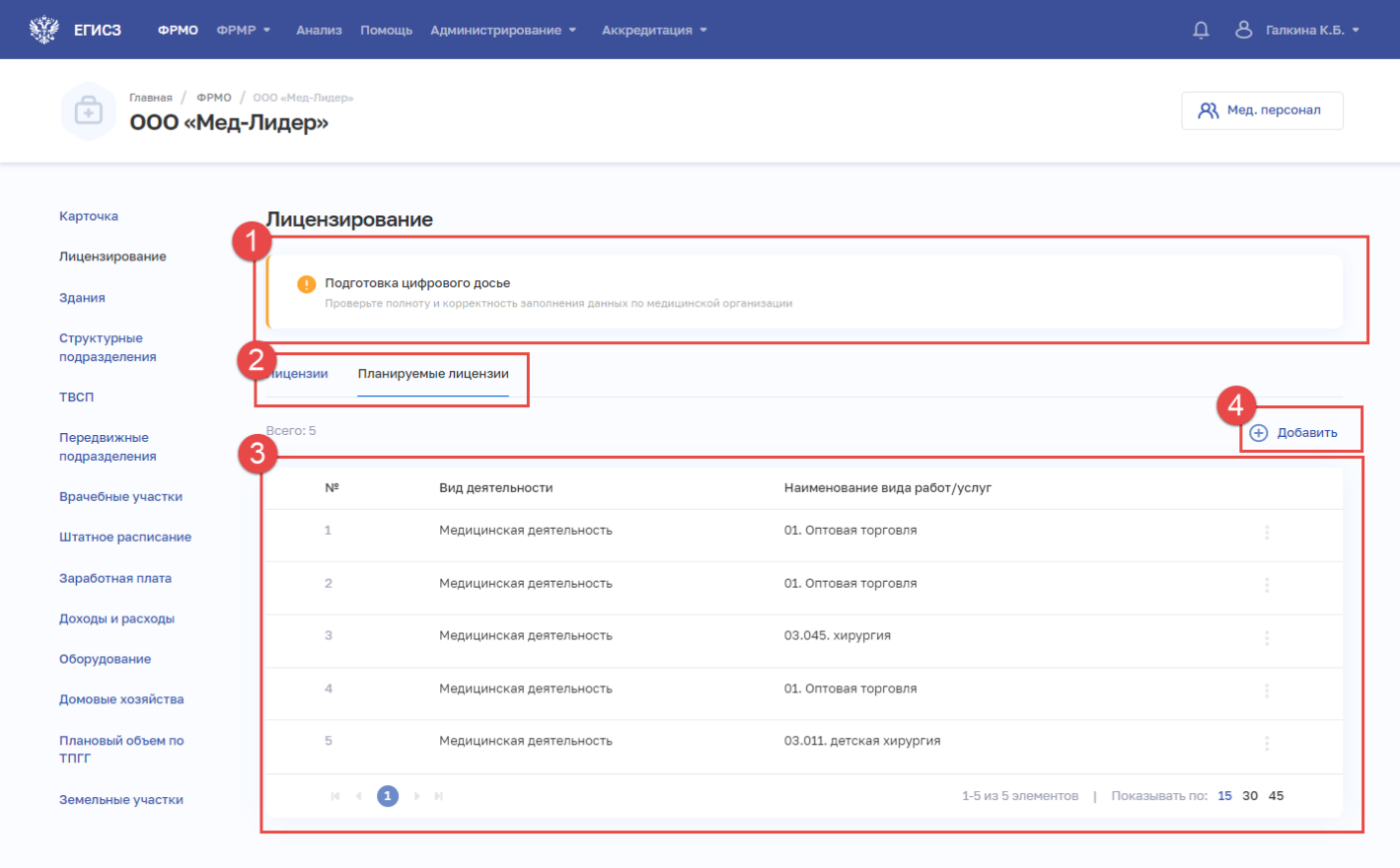 Рисунок 82 – Вкладка «Планируемые лицензии»Страница содержит элементы:блок, содержащий информацию о статусе подготовки цифрового досье организации (1);кнопки для переключения между вкладками раздела (2);таблица со списком со списком запланированных лицензий выбранной организации (3). В таблице доступна сортировка списка по возрастанию или убыванию параметров в выбранном столбце. Таблица содержит столбцы:«№»;«Вид деятельности»;«Наименование вида работ/услуг»;кнопка «Добавить» для создания новой записи (4).Добавление записи о планируемой лицензииДля добавления записи о планируемой лицензии медицинской организации:Нажмите кнопку «Добавить». Откроется форма «Новая запись» для задания сведений о работах и услугах, планируемых осуществлять в рамках лицензии (Рисунок 83).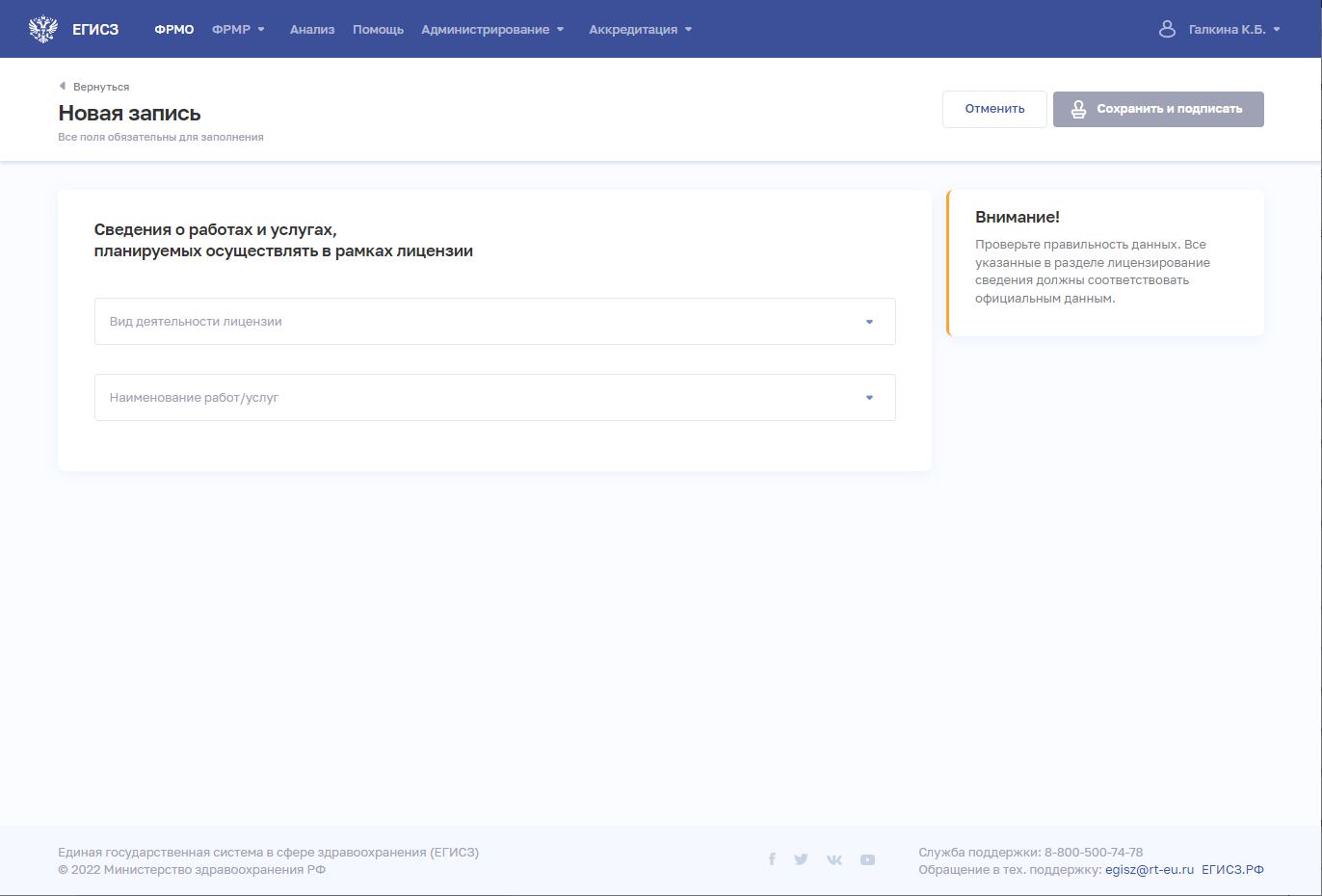 Рисунок 83 – Новая записьНа форме заполните все поля. Описание полей представлено в таблице (Таблица 16).Нажмите кнопку «Сохранить и подписать» и выберите способ сохранения 
(с использованием УКЭП или без УКЭП). Таблица 16 – Описание полей формы ввода сведений о планируемых лицензияхПросмотр записи о планируемой лицензииДля просмотра записи о планируемой лицензии выберите в таблице на вкладке «Планируемые лицензии» нужную запись (Рисунок 84).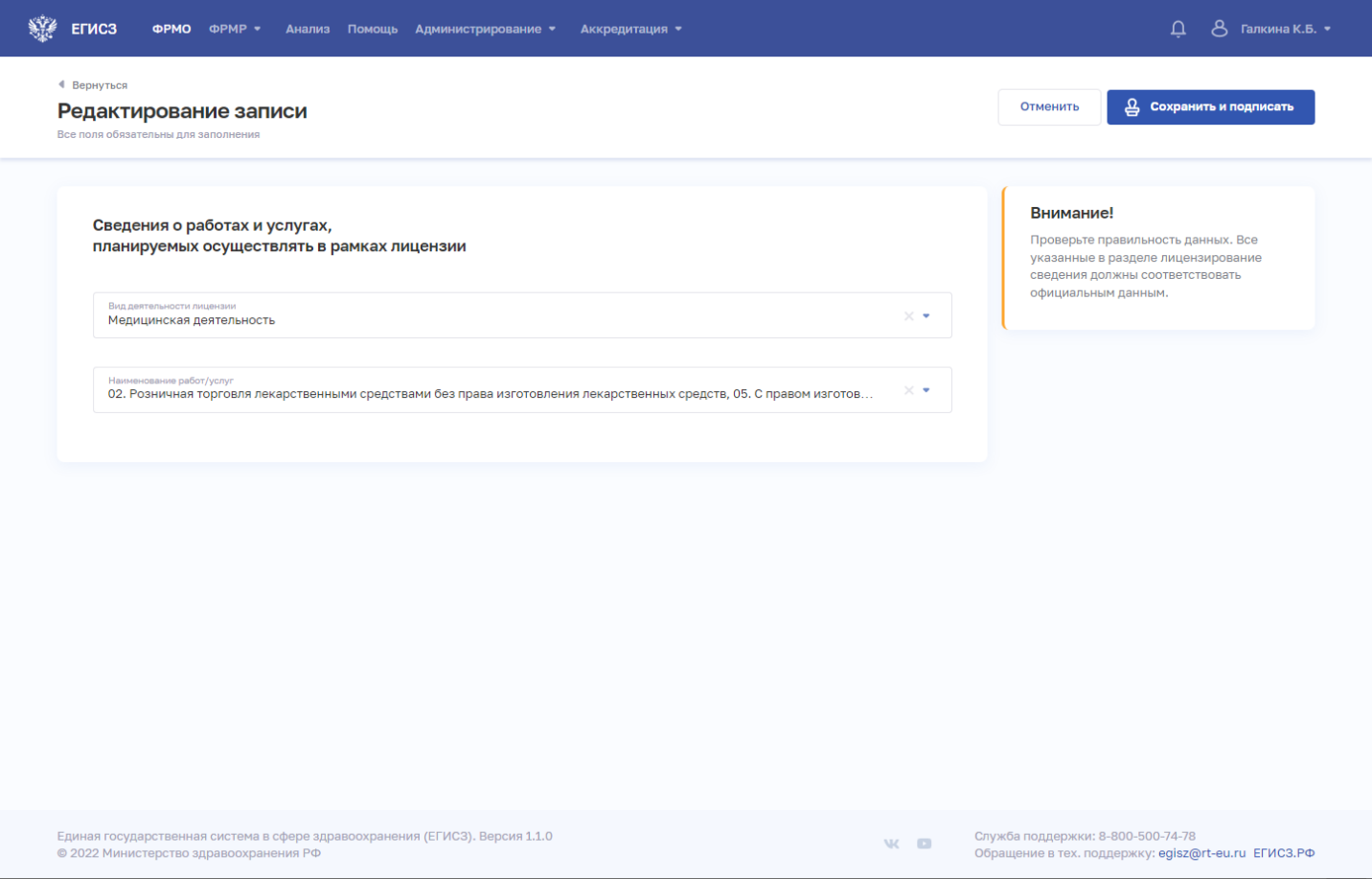 Рисунок 84 – Редактирование записиКарточка содержит всю заданную информацию работах и услугах, которые организация планирует осуществлять в рамках лицензии. Редактирование записи о планируемой лицензииДля редактирования записи о планируемой лицензии:В таблице в строке с нужной записью нажмите кнопку  и выберите команду «Редактировать». Внесите изменения в открывшей форме «Редактирование записи».Нажмите кнопку «Сохранить и подписать» и выберите способ сохранения 
(с использованием УКЭП или без УКЭП).Удаление записи о планируемой лицензииДля удаления записи о планируемой лицензии:В таблице в строке с нужной записью нажмите кнопку  и выберите команду «Удалить». Подтвердите удаление и выберите способ сохранения (с использованием УКЭП или без УКЭП).Ввод сведений о плановом объеме по территориальной программе государственных гарантий Раздел заполняется только при работе организации по ТПГГ.Просмотр списка записей о плановом объеме по ТПГГУправление сведениями о плановом объеме по территориальной программе государственных гарантий для организации производится в разделе «Плановый объем по ТПГГ» карточки медицинской организации (Рисунок 85).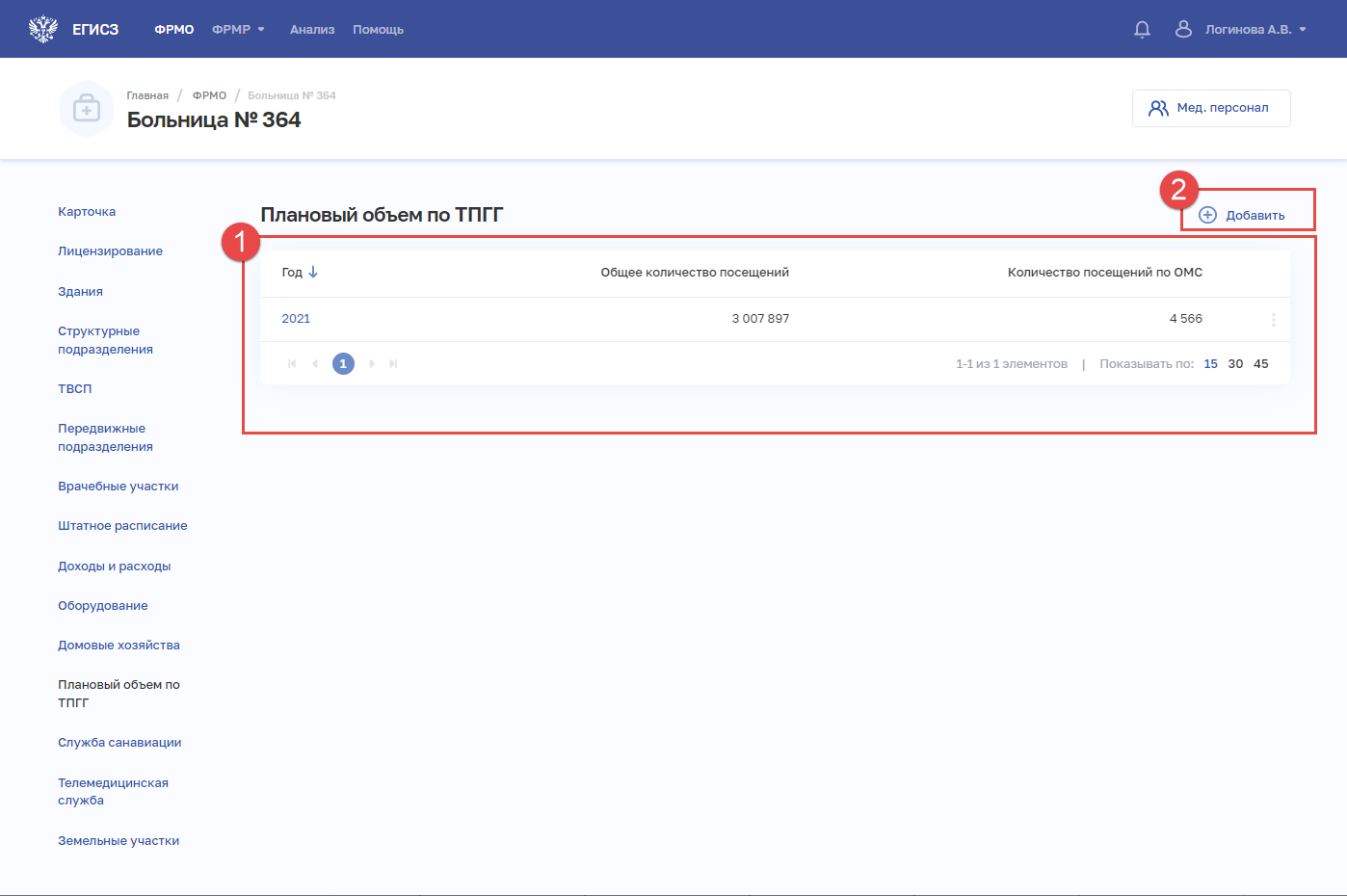 Рисунок 85 – Раздел «Плановый объем по ТПГГ»Страница содержит элементы:таблица со списком записей о плановом объеме по ТПГГ выбранной организации по годам (1). В таблице доступна сортировка списка по возрастанию или убыванию параметров в выбранном столбце. Таблица содержит столбцы:«Год»;«Общее количество посещений»;«Количество посещений по ОМС»;кнопка  для выбора действия с записью:«Редактировать» (см. п. 4.3.1.13.3 настоящего документа);«Удалить» (см. п. 4.3.1.13.4 настоящего документа);кнопка «Добавить» (2) для создания новой записи (см. п. 4.3.1.13.2 настоящего документа).Добавление записи о плановом объеме по ТПГГДля добавления записи о плановом объеме по ТПГГ:В разделе «Плановый объем по ТПГГ» нажмите кнопку «Добавить». Откроется форма «Новое ТПГГ» (Рисунок 86).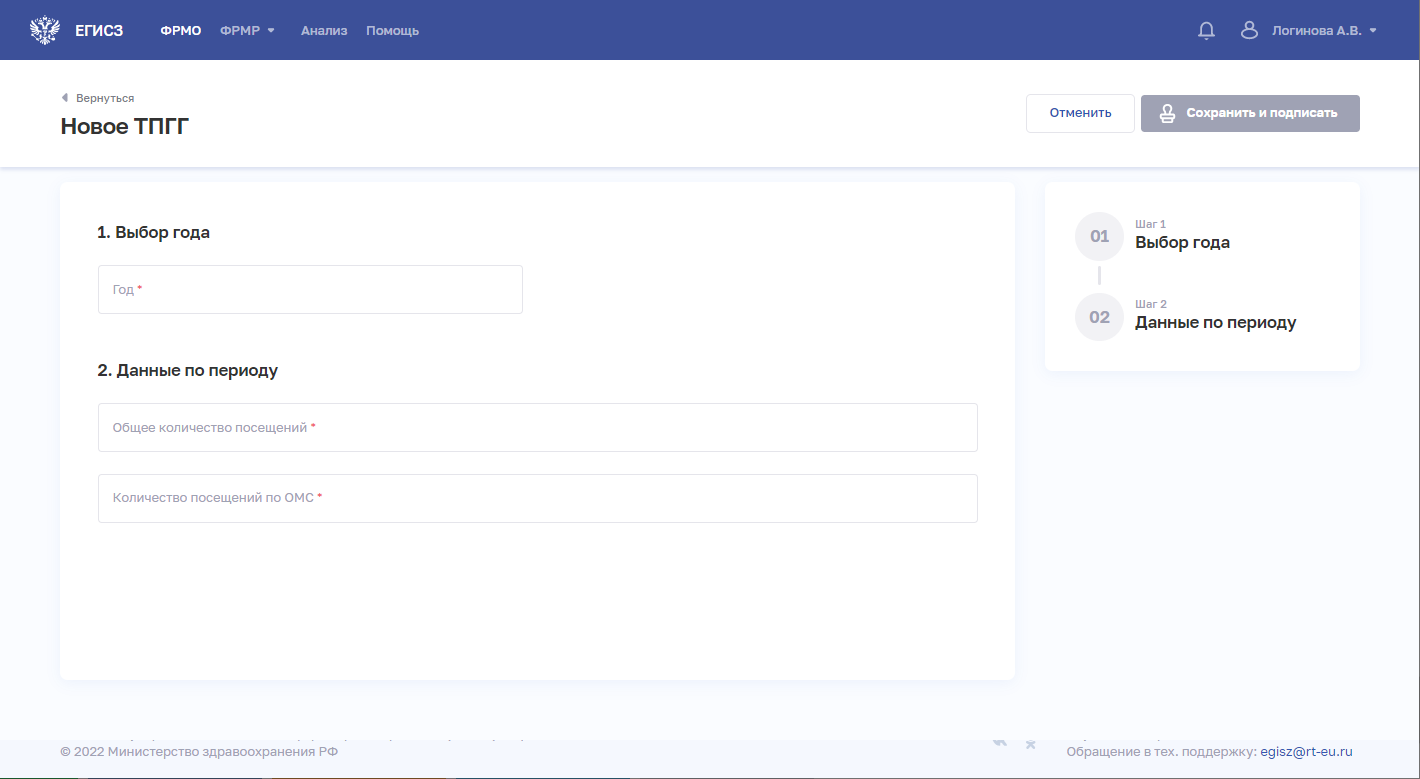 Рисунок 86 – Новое ТПГГНа форме заполните все необходимые поля в блоках (поля, обязательные для заполнения, отмечены звездочкой):«Выбор года»;«Данные по периоду».Описание полей представлено в таблице (Таблица 17).После заполнения данных в меню справа напротив соответствующего блока появляется символ , который означает готовность блока.Нажмите кнопку «Сохранить и подписать» и выберите способ сохранения (с использованием УКЭП или без УКЭП).Таблица 17 – Описание полей формы ввода сведений о ТПГГРедактирование записи о плановом объеме по ТПГГДля редактирования записи о плановом объеме по ТПГГ:В таблице в строке с нужной записью нажмите кнопку  и выберите команду «Редактировать». Внесите изменения в открывшей форме «Редактирование ТПГГ».Нажмите кнопку «Сохранить и подписать» и выберите способ сохранения 
(с использованием УКЭП или без УКЭП).Удаление записи о плановом объеме по ТПГГДля удаления записи о плановом объеме по ТПГГ:В таблице в строке с нужной записью нажмите кнопку  и выберите команду «Удалить». Подтвердите удаление и выберите способ сохранения (с использованием УКЭП или без УКЭП).Ввод сведений о службах санавиацииРаздел заполняется только при наличии у организации службы санавиации.Примечание:Для создания записи о службе санавиации медицинской организации требуется предварительно добавить структурное подразделение в разделе «Структурные подразделения» (см. п. 4.3.1.5 настоящего документа).Просмотр списка записей о службах санавиацииУправление сведениями о службах санавиации производится в разделе «Службы санавиации» карточки медицинской организации (Рисунок 87). 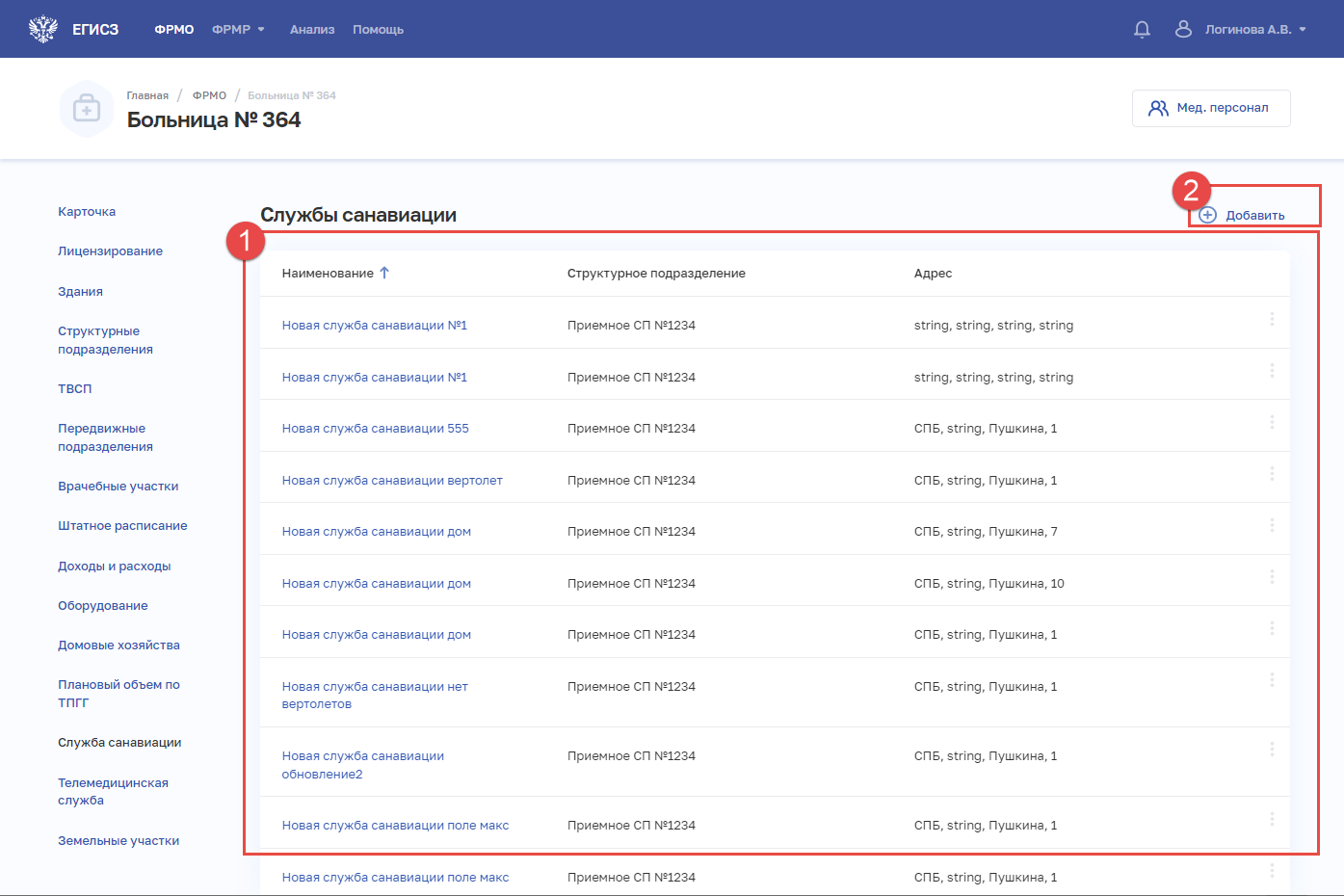 Рисунок 87 – Раздел «Службы санавиации»Страница содержит элементы:таблица со списком служб санавиации выбранной организации. В таблице доступна сортировка списка по возрастанию или убыванию параметров в выбранном столбце. Таблица содержит столбцы:«Наименование». По нажатию на наименование открывается карточка службы санавиации (см. п. 4.3.1.14.3 настоящего документа);«Структурное подразделение»;«Адрес»;кнопка  для выбора действия с записью:«Редактировать» (см. п. 4.3.1.14.4 настоящего документа);«Удалить» (см. п. 4.3.1.14.5 настоящего документа);кнопка «Добавить» (2) для создания новой записи (см. п. 4.3.1.14.2 настоящего документа).Добавление записи о службе санавиацииДля добавления записи о службе санавиации:В разделе «Службы санавиации» нажмите кнопку «Добавить». Откроется форма «Новая служба санитарной авиации» (Рисунок 88).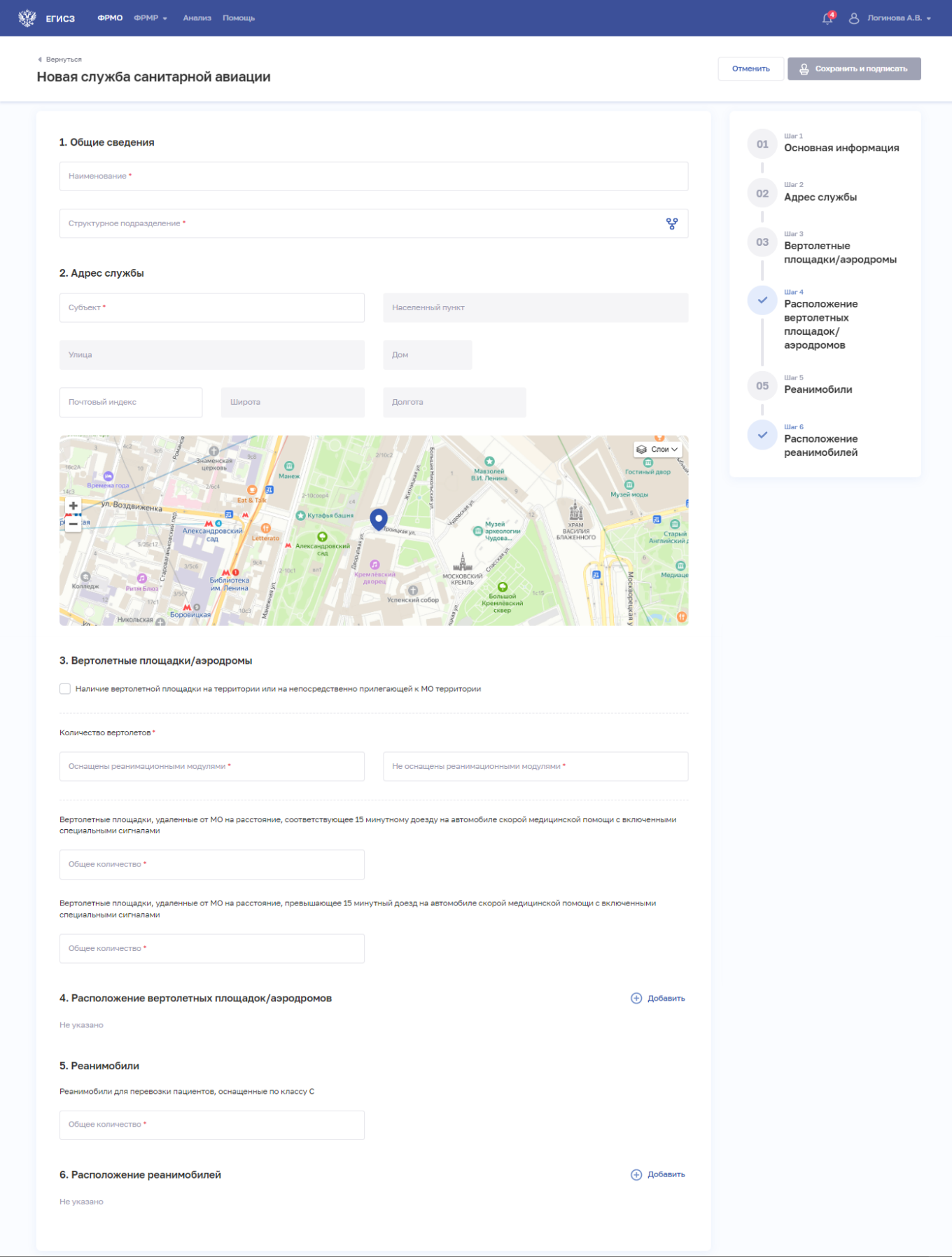 Рисунок 88 – Новая служба санитарной авиацииНа форме заполните все необходимые поля в блоках (поля, обязательные для заполнения, отмечены звездочкой):«Общие сведения»;«Адрес службы»;«Вертолетные площадки/аэродромы»;«Расположение вертолетных площадок/аэродромов»;«Реанимобили»;«Расположение реанимобилей».Описание полей представлено в таблице (Таблица 18).В блоке «Расположение вертолетных площадок/аэродромов» нажмите «Добавить». Откроется окно «Новая вертолетная площадка/аэродром» (Рисунок 89).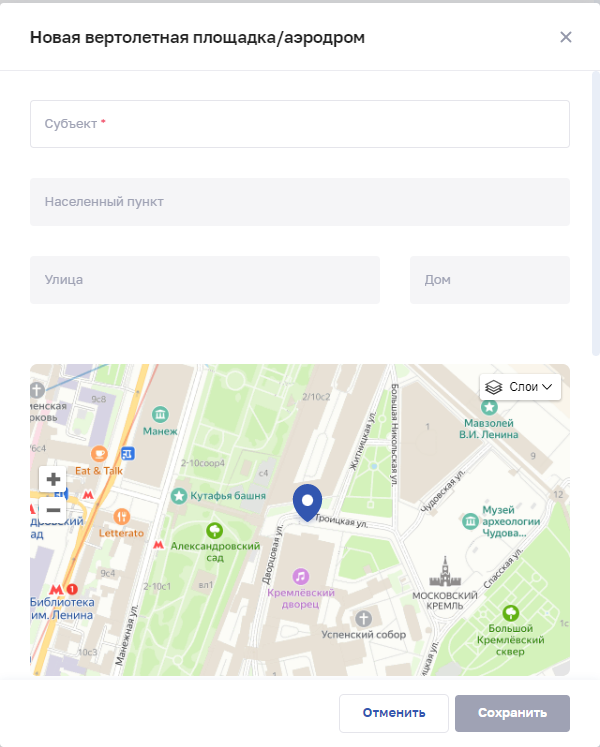 Рисунок 89 – Новая вертолетная площадка/аэродромВ окне заполните все поля.Нажмите кнопку «Сохранить». Окно закроется, произойдет возврат на форму «Новое служба санитарной авиации».В блоке «Расположение реанимобилей» нажмите «Добавить». Откроется окно «Новый реанимобиль» (Рисунок 90).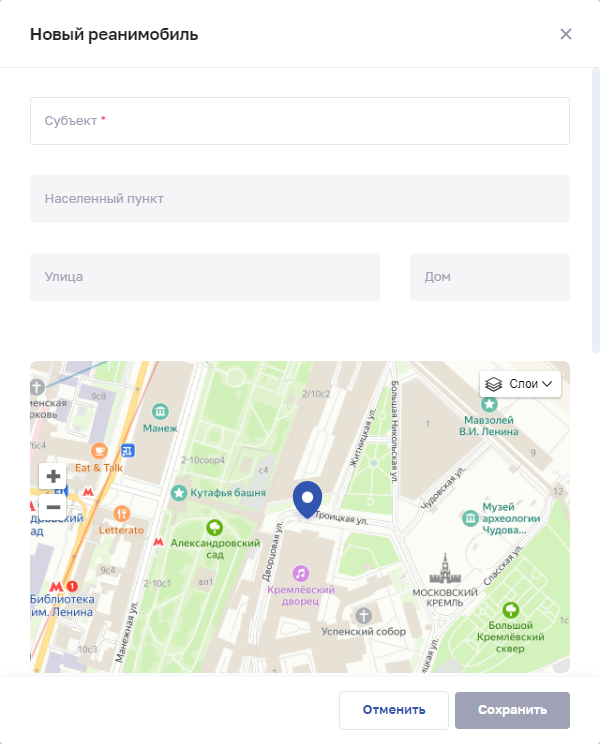 Рисунок 90 – Новый реанимобильВ окне заполните все поля.Нажмите кнопку «Сохранить». Окно закроется, произойдет возврат на форму «Новая служба санитарной авиации».После заполнения данных в меню справа напротив соответствующего блока появляется символ , который означает готовность блока.Нажмите кнопку «Сохранить и подписать» и выберите способ сохранения (с использованием УКЭП или без УКЭП).Таблица 18 – Описание полей формы ввода сведений о службе санавиацииПросмотр записи о службе санавиацииДля просмотра карточки службы санитарной авиации (Рисунок 91) в разделе «Службы санавиации» выберите в таблице нужную запись.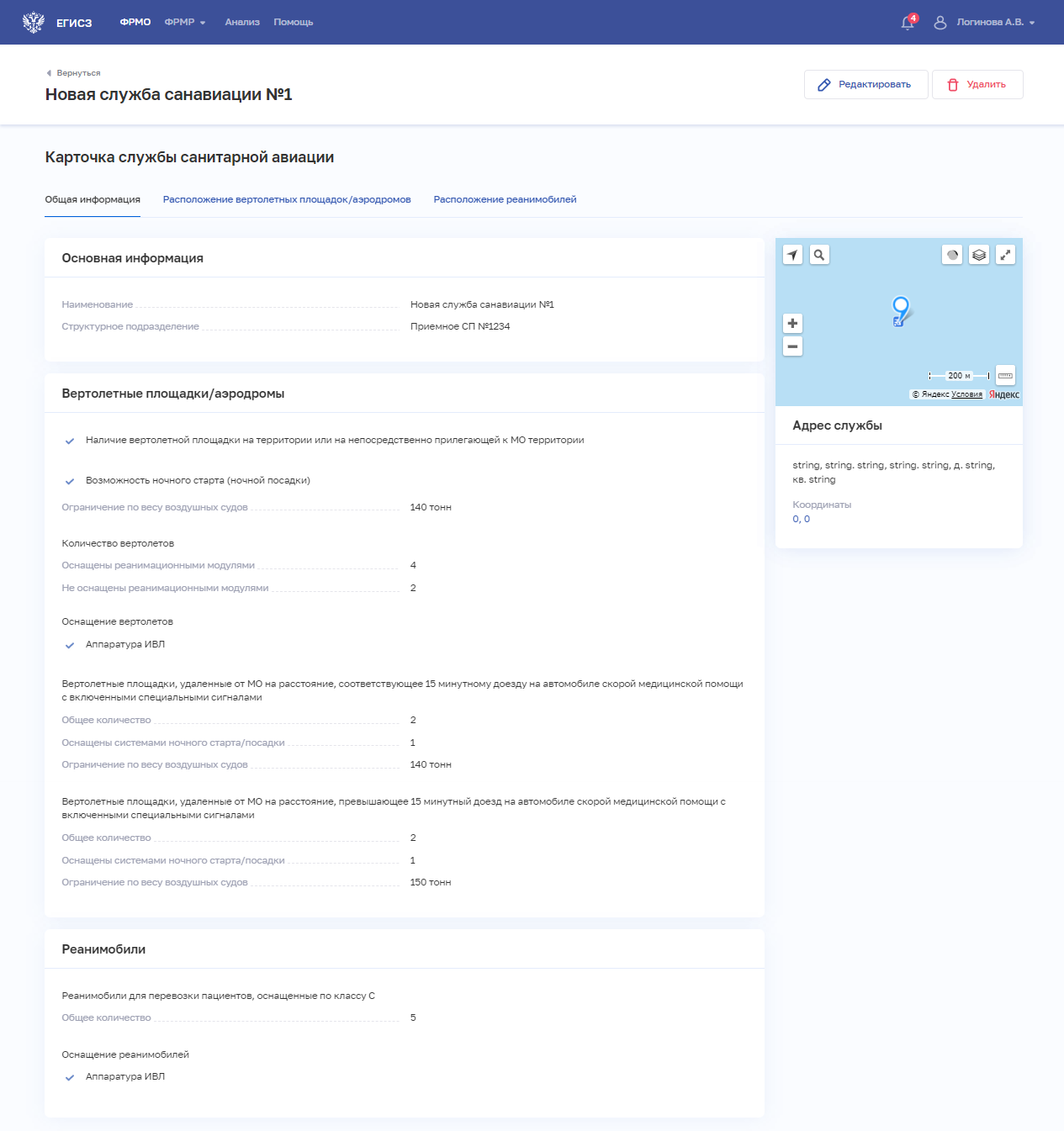 Рисунок 91 – Карточка службы санитарной авиации. Вкладка «Общая информация»Карточка содержит всю заданную информацию о службе санавиации. Данные представлены на вкладках:«Общая информация»;«Расположение вертолетных площадок/аэродромов»;«Расположение реанимобилей».Редактирование записи о службе санавиацииДля редактирования записи о службе санавиации:Откройте запись для редактирования одним из способов:В таблице в строке с нужной записью нажмите кнопку  и выберите команду «Редактировать»;В таблице нажмите на нужную запись. В открывшейся карточке службы санавиации нажмите кнопку «Редактировать».Внесите изменения в открывшей форме «Редактирование службы санитарной авиации».Нажмите кнопку «Сохранить и подписать» и выберите способ сохранения (с использованием УКЭП или без УКЭП).Удаление записи о службе санавиацииДля удаления записи о службе санавиации:Выберите запись для удаления одним из способов:В таблице в строке с нужной записью нажмите кнопку  и выберите команду «Удалить»;В таблице нажмите на нужную запись. В открывшейся карточке службы санавиации нажмите кнопку «Удалить».Подтвердите удаление и выберите способ сохранения (с использованием УКЭП или без УКЭП).Ввод сведений о телемедицинских службахРаздел заполняется только при наличии у организации телемедицинской службы.Примечания: Для создания телемедицинской службы требуется предварительно добавить:здание в разделе «Здания» (см. п. 4.3.1.3 настоящего документа); структурное подразделение в разделе «Структурные подразделения» 
(см. п.  4.3.1.5 настоящего документа).Просмотр списка записей о телемедицинских службахУправление сведениями о телемедицинских службах производится в разделе «Телемедицинской службы» карточки медицинской организации (Рисунок 92). 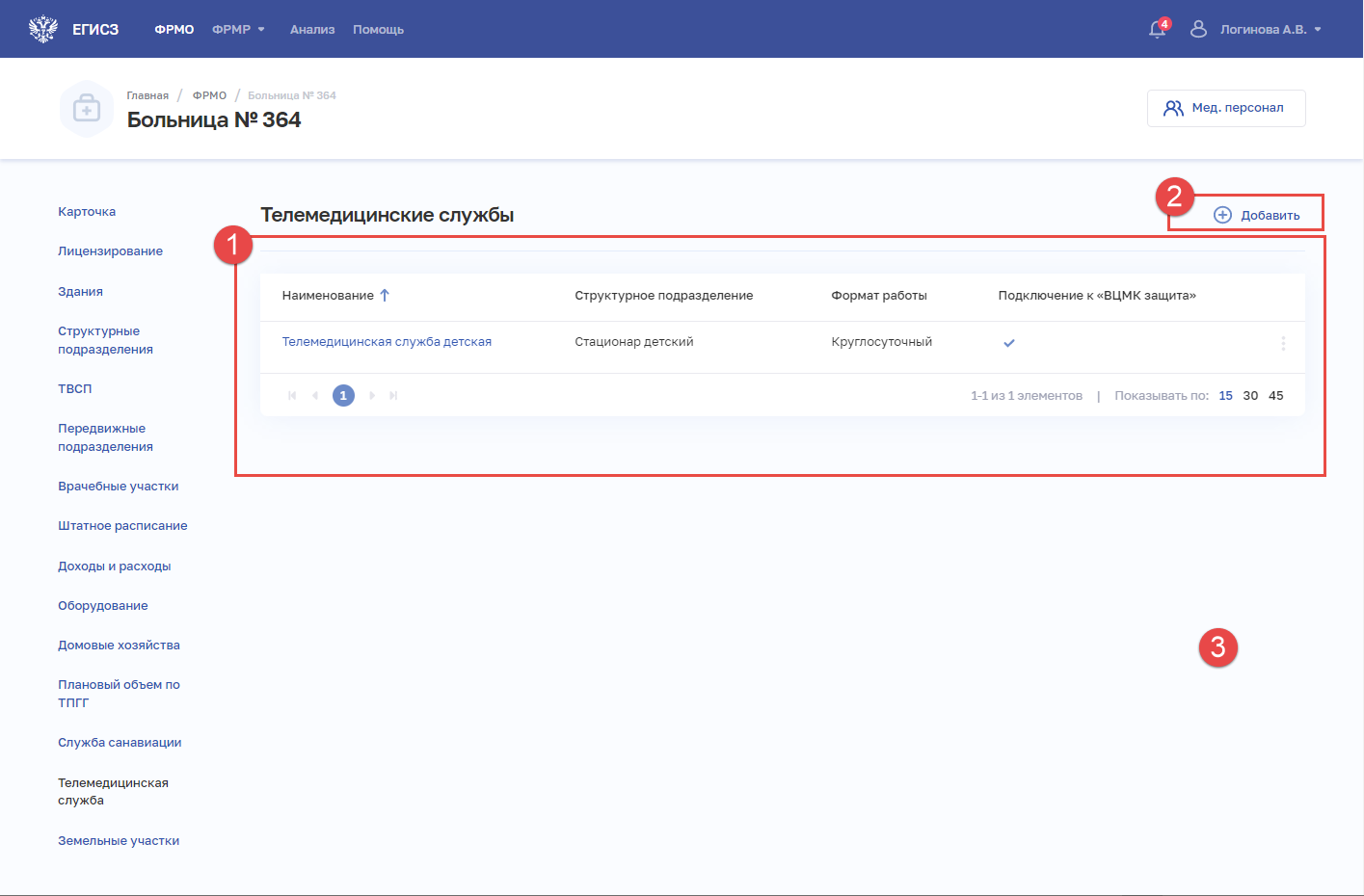 Рисунок 92 – Раздел «Телемедицинские службы»Страница содержит элементы:таблица со списком телемедицинских служб выбранной организации. В таблице доступна сортировка списка по возрастанию или убыванию параметров в выбранном столбце. Таблица содержит столбцы:«Наименование». По нажатию на наименование открывается карточка службы санавиации (см. п.  4.3.1.15.3 настоящего документа);«Структурное подразделение»;«Формат работы»;«Подключение к службе “ВЦМК защита”»;кнопка  для выбора действия с записью:«Редактировать» (см. п. 4.3.1.15.4 настоящего документа);«Удалить» (см. п. 4.3.1.15.5 настоящего документа);кнопка «Добавить» (2) для создания новой записи (см. п. 4.3.1.15.2 настоящего документа).Добавление записи о телемедицинской службеДля добавления записи о телемедицинской службе: В разделе «Телемедицинские службы» нажмите кнопку «Добавить». Откроется форма «Новая телемедицинская служба» (Рисунок 93).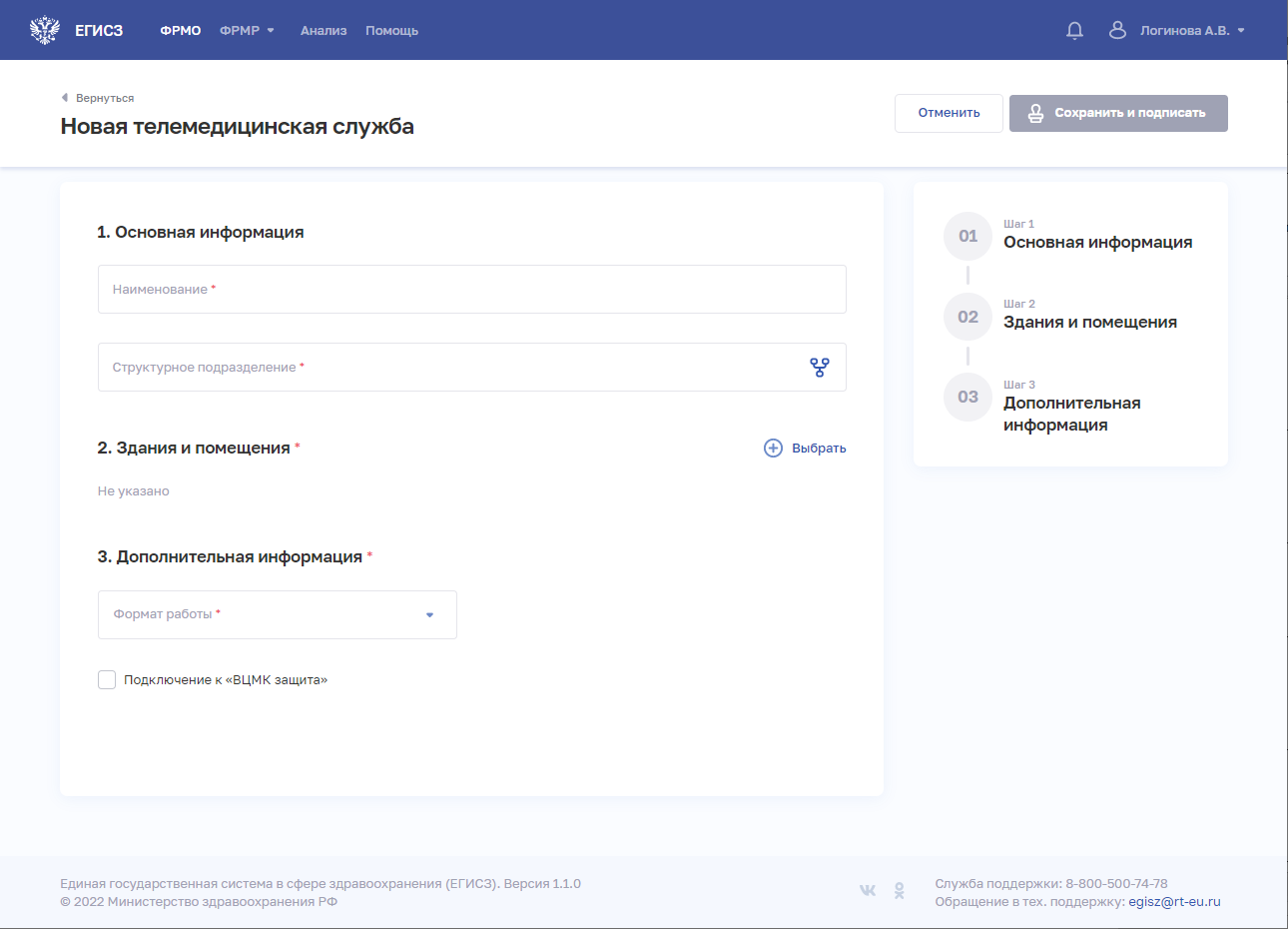 Рисунок 93 – Новая телемедицинская службаНа форме заполните все необходимые поля в блоках (поля, обязательные для заполнения, отмечены звездочкой):«Основная информация»;«Здания и помещения»;«Дополнительная информация».Описание полей представлено в таблице (Таблица 19).В блоке «Здания и помещения» нажмите «Выбрать». Откроется окно «Выбрать здания и помещения» (Рисунок 94).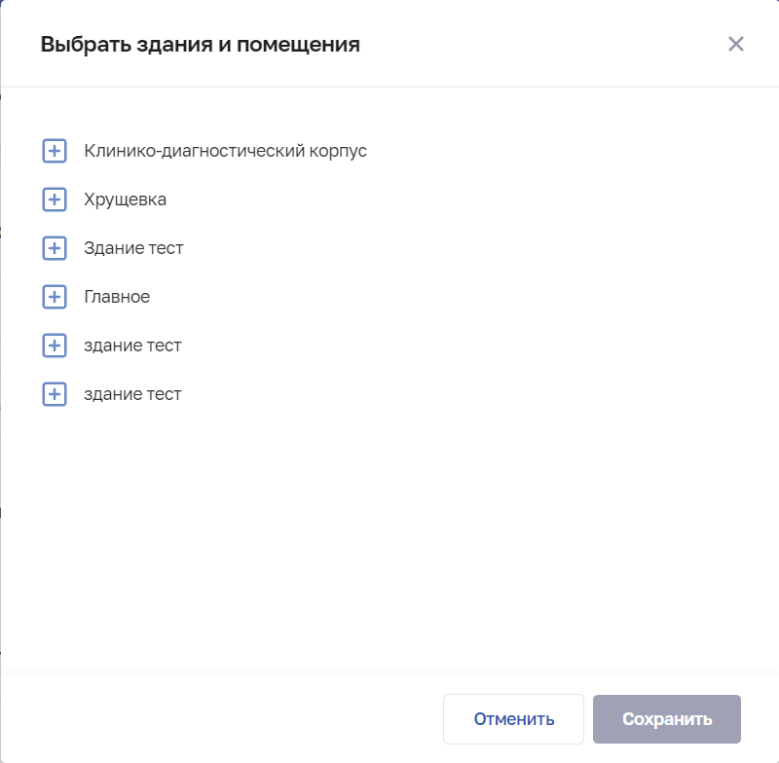 Рисунок 94 – Выбрать здания и помещенияВ окне установите флаги напротив нужных помещений в зданиях организации.Нажмите кнопку «Сохранить». Окно закроется, произойдет возврат на форму «Новая телемедицинская служба». После заполнения данных в меню справа напротив соответствующего блока появляется символ , который означает готовность блока.Нажмите кнопку «Сохранить и подписать» и выберите способ сохранения 
(с использованием УКЭП или без УКЭП).Таблица 19 – Описание полей формы ввода сведений о телемедицинской службеПросмотр записи о телемедицинской службеДля просмотра карточки телемедицинской службы (Рисунок 95) в разделе «Телемедицинской службы» выберите в таблице нужную запись.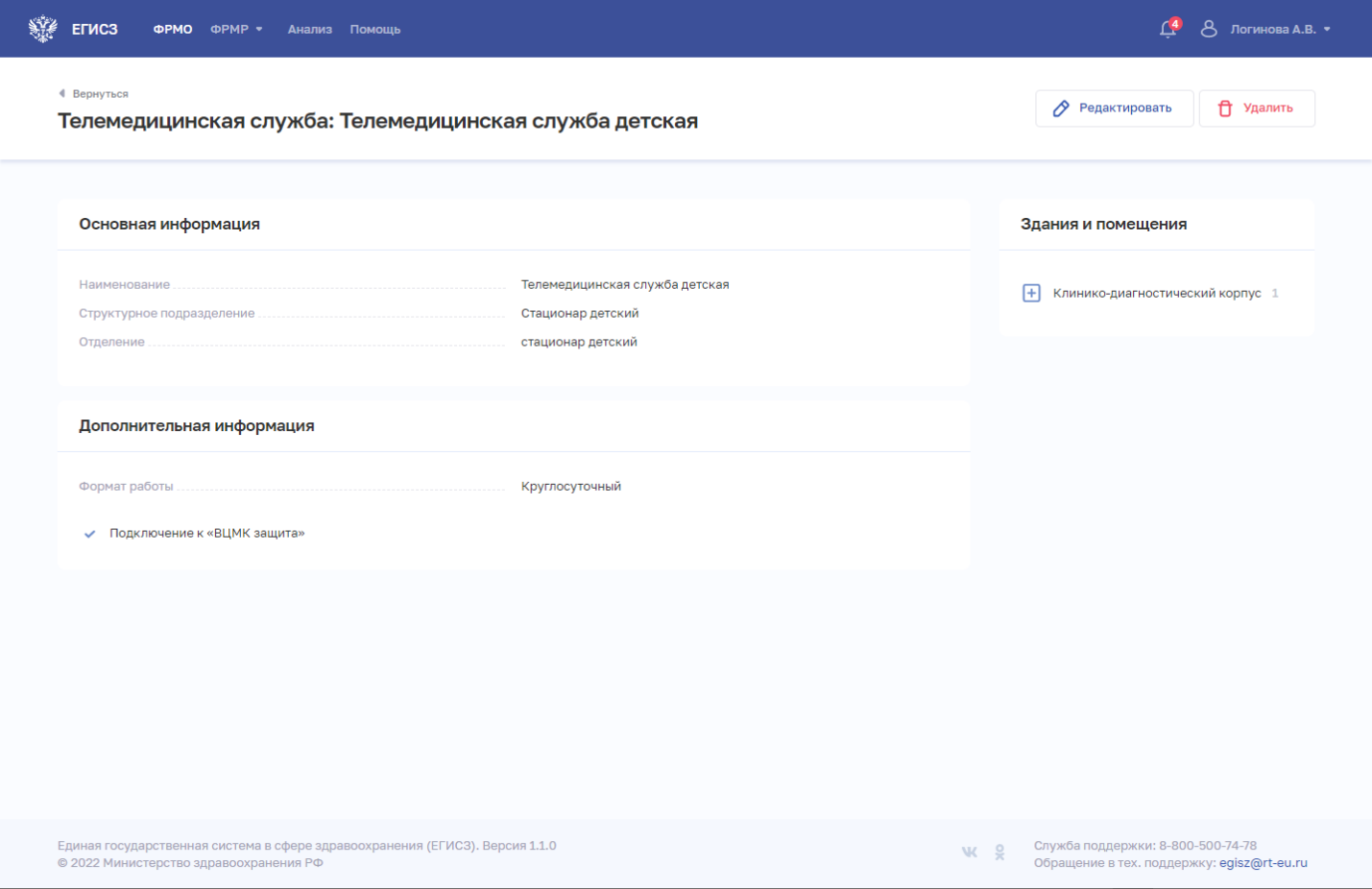 Рисунок 95 – Карточка телемедицинской службыКарточка содержит всю заданную информацию о телемедицинской службе.Редактирование записи о телемедицинской службе  Для редактирования записи о телемедицинской службе:Откройте запись для редактирования одним из способов:В таблице в строке с нужной записью нажмите кнопку  и выберите команду «Редактировать»; В таблице нажмите на нужную запись. В открывшейся карточке телемедицинской службы нажмите кнопку «Редактировать».Внесите изменения в открывшей форме «Редактирование телемедицинской службы».Нажмите кнопку «Сохранить и подписать» и выберите способ сохранения (с использованием УКЭП или без УКЭП).Удаление записи о телемедицинской службеДля удаления записи о телемедицинской службе:Выберите запись для удаления одним из способов:В таблице в строке с нужной записью нажмите кнопку  и выберите команду «Удалить»;В таблице нажмите на нужную запись. В открывшейся карточке телемедицинской службы нажмите кнопку «Удалить».Подтвердите удаление и выберите способ сохранения (с использованием УКЭП или без УКЭП).Ввод сведений о земельных участкахРаздел заполняется только при наличии у организации земельных участков.Просмотр списка записей о земельных участкахУправление сведениями о земельных участках организации производится в разделе «Земельные участки» карточки организации (Рисунок 96).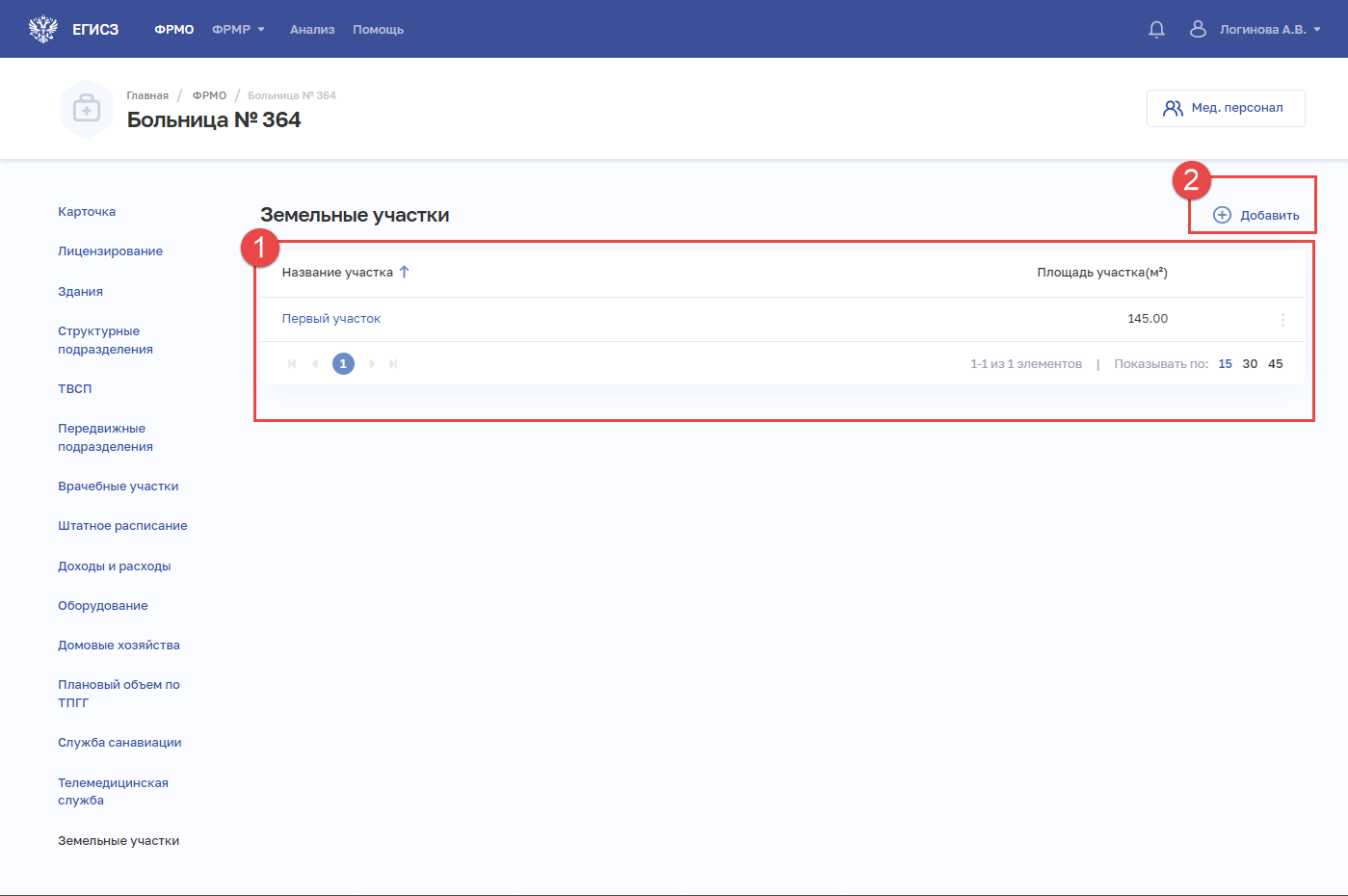 Рисунок 96 – Раздел «Земельные участки»Страница содержит элементы:таблица со списком земельных участков выбранной организации (1). В таблице доступна сортировка списка по возрастанию или убыванию параметров в выбранном столбце. Таблица содержит столбцы:«Название участка»;«Площадь участка, (м2)»;кнопка  для выбора действия с записью:«Редактировать» (см. п. п. 4.3.1.16.3 настоящего документа);«Удалить» (см. п. 4.3.1.16.4 настоящего документа);кнопка «Добавить» (2) для создания новой записи (см. п. 4.3.1.16.2 настоящего документа).Добавление записи о земельном участкеДля добавления записи о земельном участке:В разделе «Земельные участки» нажмите кнопку «Добавить». Откроется форма «Новый земельный участок» (Рисунок 97).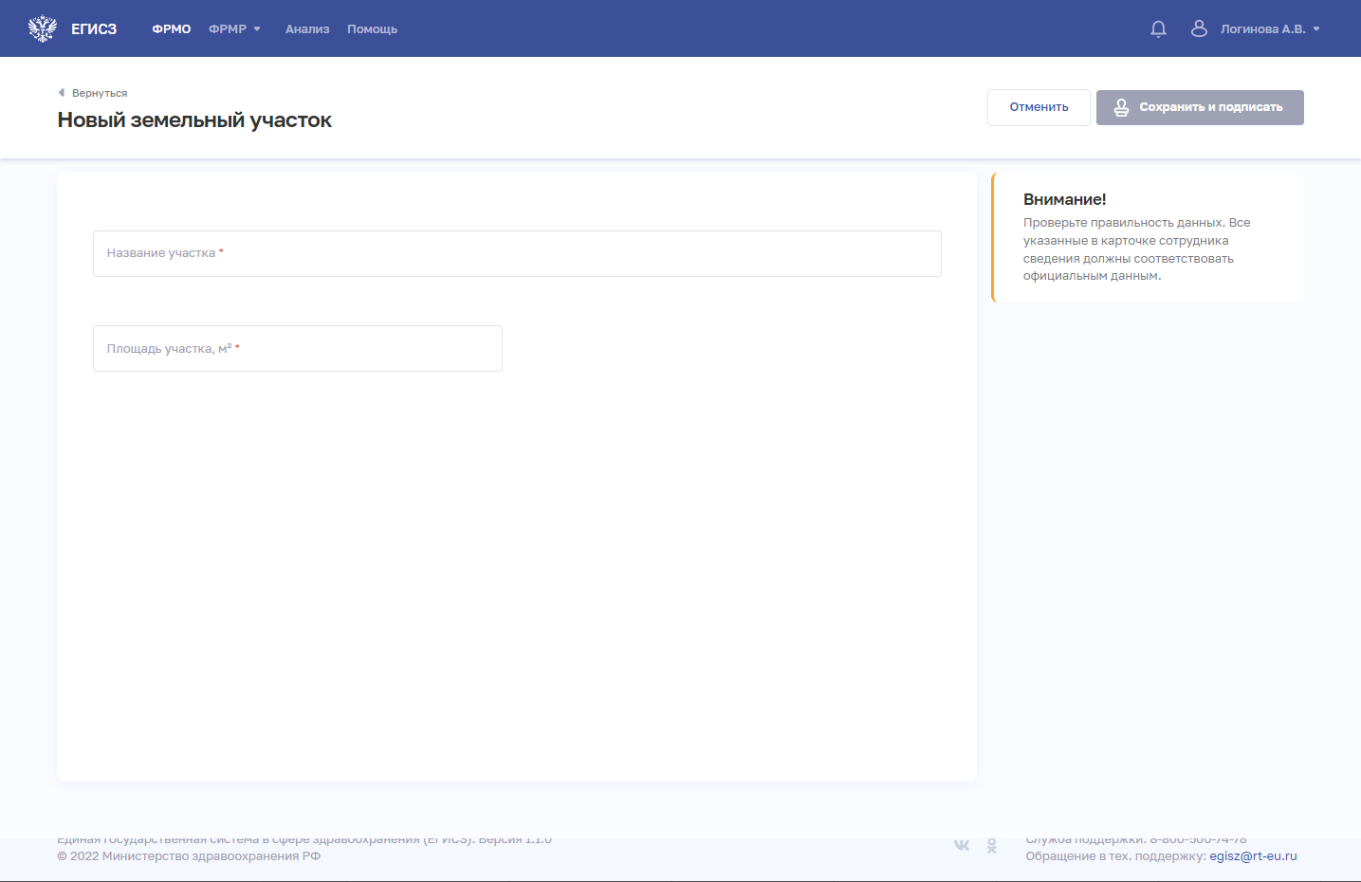 Рисунок 97 – Новый земельный участокНа форме заполните все необходимые поля (поля, обязательные для заполнения, отмечены звездочкой). Описание полей представлено в таблице (Таблица 20).Нажмите кнопку «Сохранить и подписать» и выберите способ сохранения 
(с использованием УКЭП или без УКЭП).Таблица 20 – Описание полей формы ввода сведений о земельных участкахРедактирование записи о земельном участкеДля редактирования записи о земельном участке:Откройте запись для редактирования одним из способов:В таблице в строке с нужной записью нажмите кнопку  и выберите команду «Редактировать»;В таблице нажмите на нужную запись. В открывшейся карточке земельного участка нажмите кнопку «Редактировать».Внесите изменения в открывшей форме «Редактирование земельного участка».Нажмите кнопку «Сохранить и подписать» и выберите способ сохранения
(с использованием УКЭП или без УКЭП).Удаление записи о земельном участкеДля удаления записи о земельном участке:Выберите запись для удаления одним из способов:В таблице в строке с нужной записью нажмите кнопку  и выберите команду «Удалить»;В таблице нажмите на нужную запись. В открывшейся карточке земельного участка нажмите кнопку «Удалить».Подтвердите удаление и выберите способ сохранения (с использованием УКЭП или без УКЭП).Внесение сведений об образовательных организациях или НИИДобавление в ФРМО образовательной организации или НИИДля добавления в ФРМО образовательной организации или НИИ следует направить заявку в СТП ЕГИСЗ на адрес egisz@stp-egisz.ru (формы заявок и требования 
к их оформлению содержатся в Приложении 2 к настоящему руководству пользователя). После добавления образовательной организации или НИИ в ФРМО пользователю, отправившему заявку, будет направлен ответ на адрес электронной почты, с которого была направлена заявка, в ответе будет указан уникальный идентификатор организации в реестре – OID.Функциональность создания карточку образовательной организации доступна только пользователям с ролью «Администратор».Переход в карточку сведений об организации осуществляется на главной странице реестра после нажатия на ссылку в строке с наименованием организации. Просмотр карточки образовательной организацииДля перехода в карточку организации:Перейдите в ФРМО.При необходимости отфильтруйте список (см. п. 4.1.3 настоящего документа).Нажмите на «Сокращенное наименование» выбранной организации. Откроется карточка организации (Рисунок 98).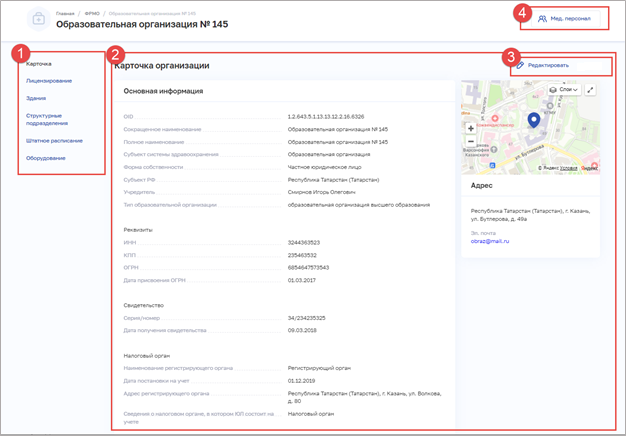 Рисунок 98 – Карточка организацииКарточка организации содержит элементы:Список разделов карточки организации (1):«Карточка». Наименование, основные данные и адреса организации;«Лицензирование». Сведения о полученных лицензиях организации;«Здания». Сведения о зданиях организации;«Структурные подразделения». Сведения о структурных подразделениях и организационная структура организации;«Штатное расписание». Сведения о штатных расписаниях организации;«Оборудование». Сведения об оборудовании и его расположении в организации;Область данных выбранного раздела карточки организации (2);Кнопки управления данными выбранного раздела (3);«Редактировать»;Кнопка «Мед. персонал» (4) для перехода в Подсистему ФРМР для просмотра сведений о медицинском персонале, который закреплен за организацией (см. п. 4.6 настоящего документа). Ввод сведений о зданиях образовательной организацииПросмотр списка зданий образовательной организацииУправление сведениями о зданиях производится в разделе «Здания» карточки образовательной организации (Рисунок 99).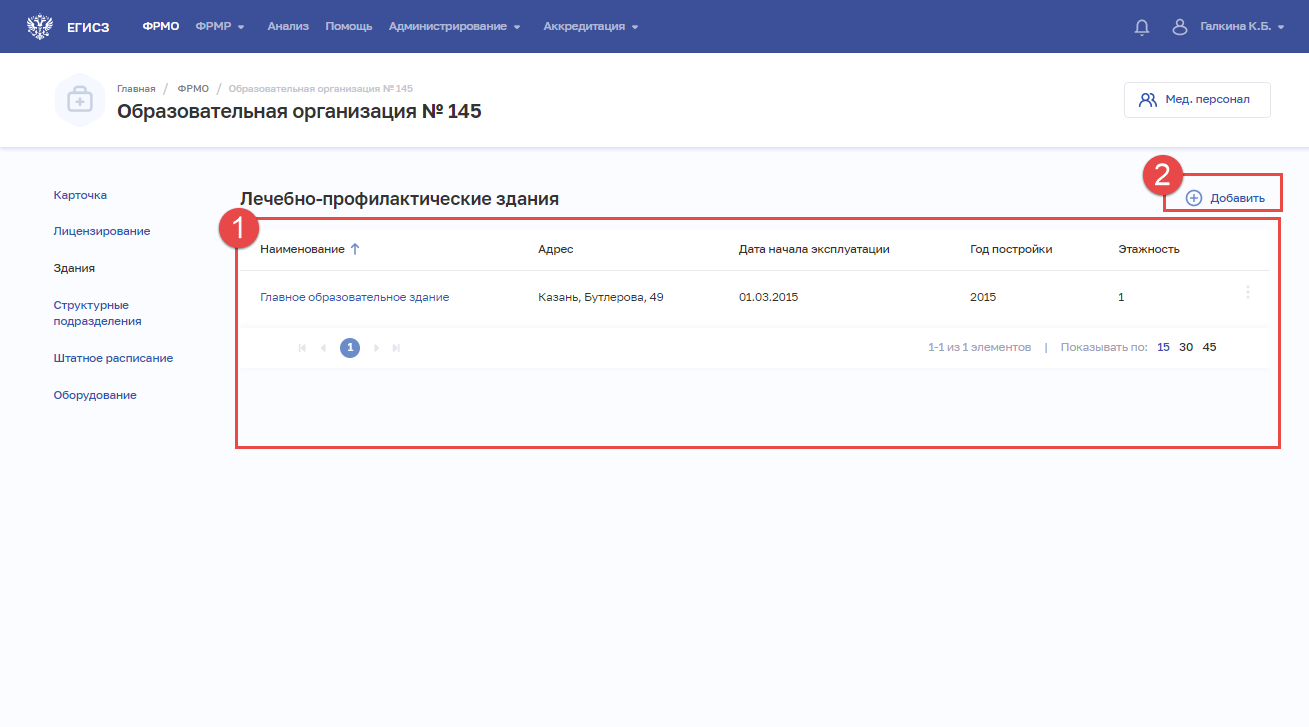 Рисунок 99 – Раздел «Здания»Страница содержит элементы:таблица со списком зданий выбранной образовательной организации. 
В таблице доступна сортировка списка по возрастанию или убыванию параметров 
в выбранном столбце. Таблица содержит столбцы:«Наименование». По нажатию на наименование открывается карточка здания (см. п. 4.4.3.3 настоящего документа);«Адрес»;«Дата начала эксплуатации»;«Год постройки»;«Этажность»;кнопка  для выбора действия с записью:«Редактировать» (см. п. 4.4.3.4 настоящего документа);«Удалить» (см. п. 4.4.3.5 настоящего документа);кнопка «Добавить» (2) для создания новой записи (см. п. 4.4.3.2 настоящего документа).Добавление записи о здании образовательной организацииДля добавления записи о здании:В разделе «Здания» нажмите кнопку «Добавить». Откроется форма «Новое лечебно-профилактическое здание» (Рисунок 100).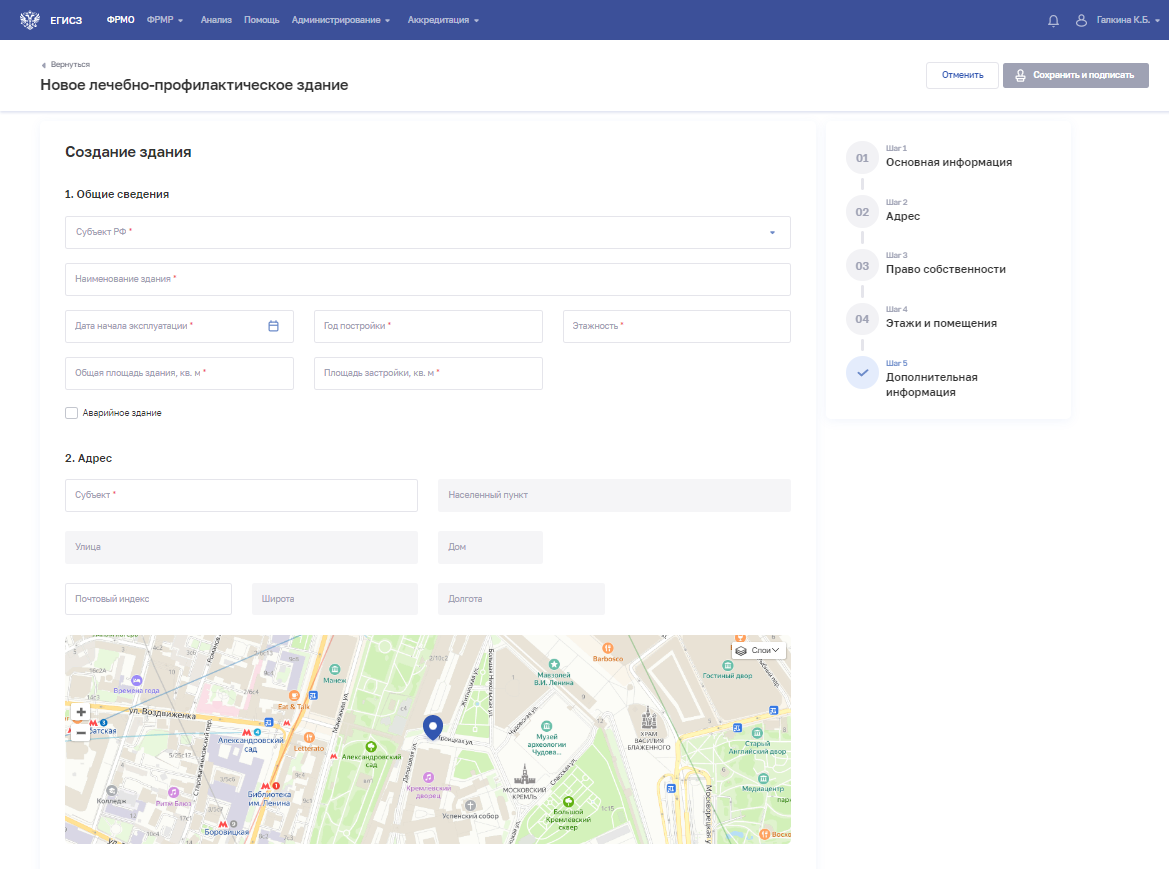 Рисунок 100 – Форма ввода сведений о зданииНа форме заполните все необходимые поля в блоках (поля, обязательные для заполнения, отмечены звездочкой):«Общие сведения»;«Адрес»;«Право собственности»;«Этажи и помещения»;«Дополнительная информация».Описание полей представлено в таблице (Таблица 21).В блоке «Этажи и помещения» нажмите «Добавить». Откроется окно «Новый этаж и помещения» (Рисунок 101).Рисунок 101 – Новый этаж и помещенияВ окне заполните все поля.Нажмите «Добавить помещение» для добавления нового помещения на этаже.Нажмите кнопку «Сохранить». Окно закроется, произойдет возврат на форму «Новое здание».После заполнения данных в меню справа напротив соответствующего блока появляется символ , который означает готовность блока.Нажмите кнопку «Сохранить и подписать» и выберите способ сохранения 
(с использованием УКЭП или без УКЭП).Таблица 21 – Описание полей формы ввода сведений о зданиях образовательной организацииПросмотр записи о здании образовательной организацииДля просмотра карточки здания образовательной организации (Рисунок 102) 
в разделе «Здания» выберите в таблице нужную запись.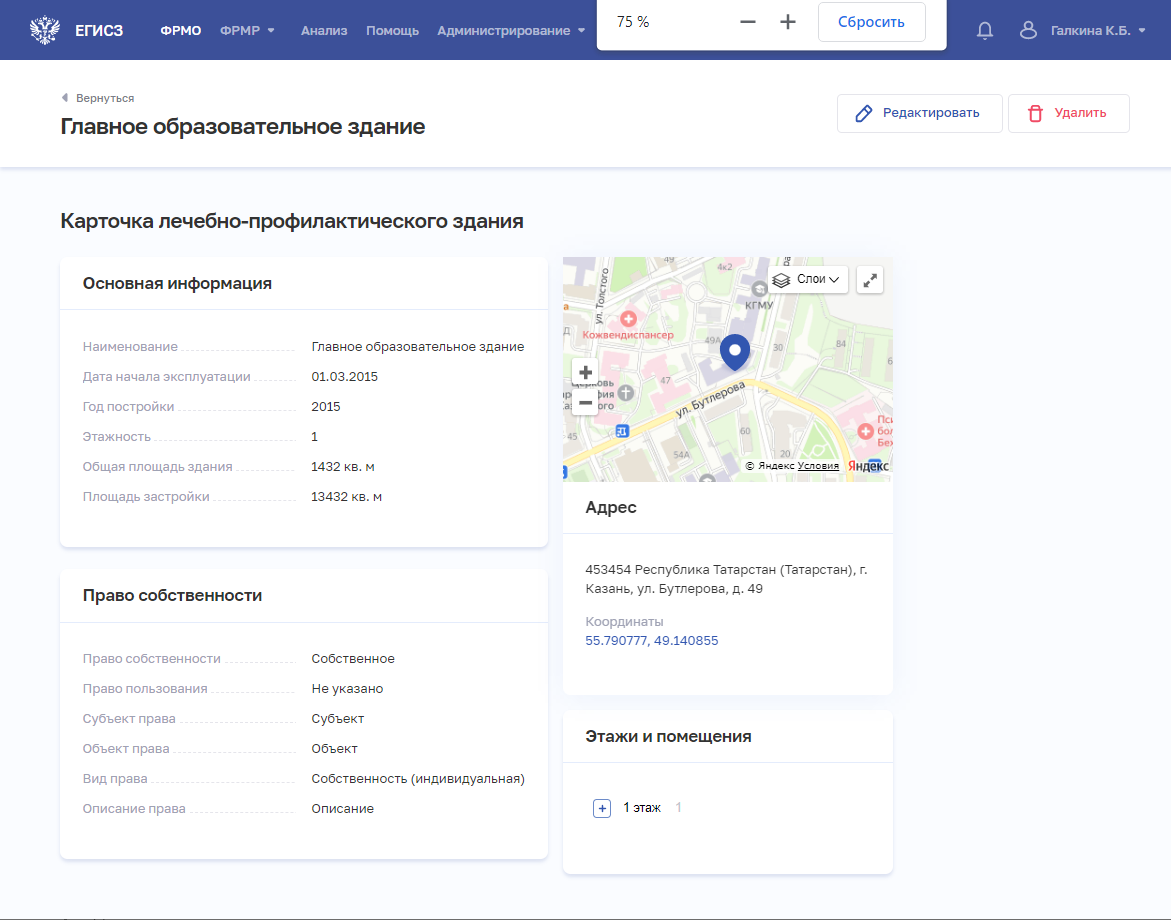 Рисунок 102 – Карточка здания образовательной организацииКарточка содержит всю заданную информацию о здании образовательной организации.Редактирование записи о здании образовательной организацииДля редактирования записи о здании образовательной организации:Откройте запись для редактирования одним из способов:В таблице в строке с нужной записью нажмите кнопку  и выберите команду «Редактировать»;В таблице нажмите на нужную запись. В открывшейся карточке здания нажмите кнопку «Редактировать».Внесите изменения в открывшей форме «Редактирование здания».Нажмите кнопку «Сохранить и подписать» и выберите способ сохранения 
(с использованием УКЭП или без УКЭП).Удаление записи о здании образовательной организацииДля удаления записи о здании образовательной организации:Выберите запись для удаления одним из способов:В таблице в строке с нужной записью нажмите кнопку  и выберите команду «Удалить»;В таблице нажмите на нужную запись. В открывшейся карточке здания нажмите кнопку «Удалить».Подтвердите удаление и выберите способ сохранения (с использованием УКЭП или без УКЭП).Ввод сведений о структурных подразделениях образовательной организации или НИИПросмотр списка структурных подразделений образовательной организацииУправление сведениями о структурных подразделениях образовательной организации производится в разделе «Структурные подразделения» на вкладке «Образовательная организация» (Рисунок 103) карточки организации.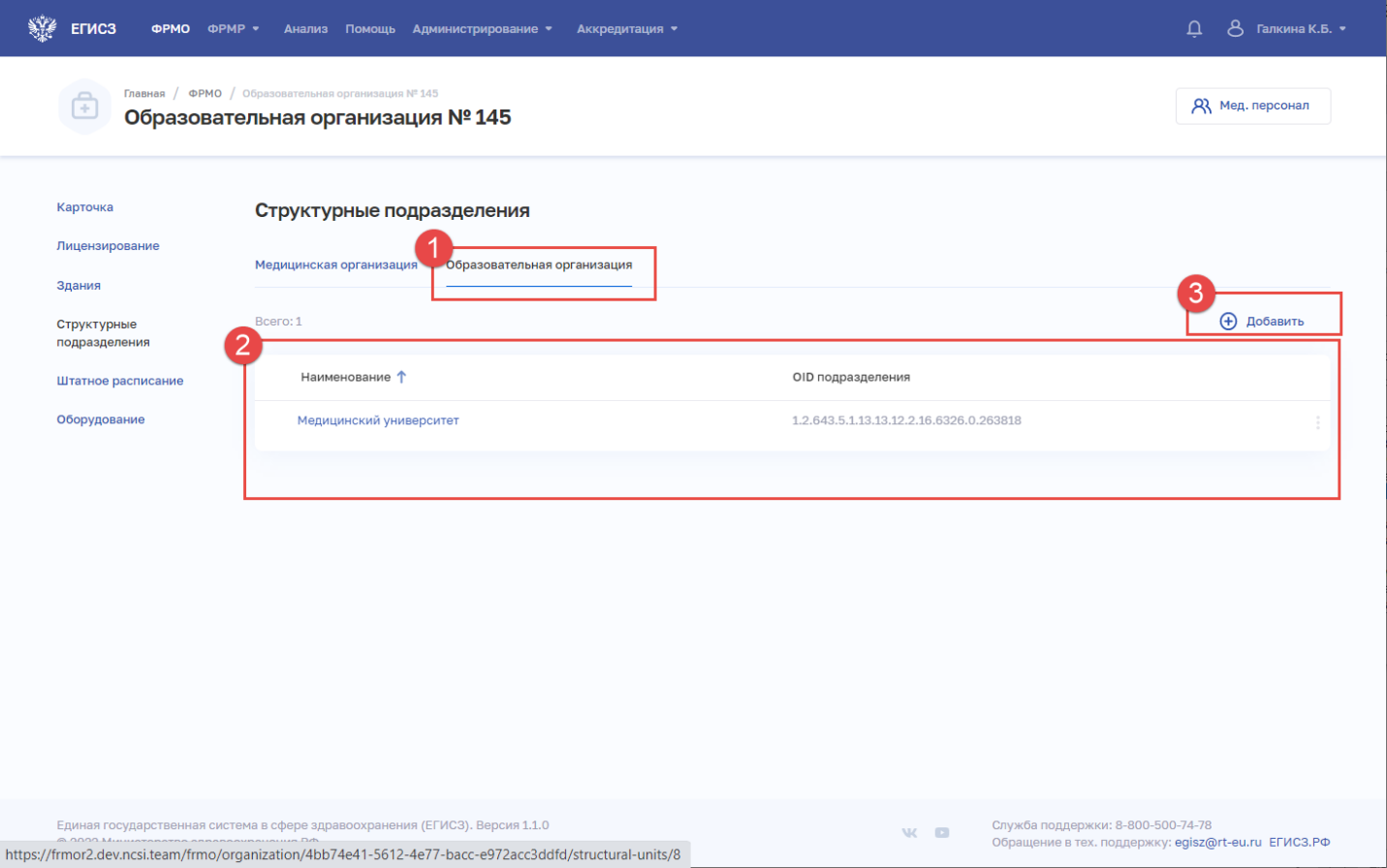 Рисунок 103 – Раздел «Структурные подразделения» образовательной организацииСтраница содержит элементы:кнопки для переключения между вкладками (1);таблица со списком структурных подразделений выбранной образовательной организации (2). В таблице доступна сортировка списка по возрастанию или убыванию параметров в выбранном столбце, а также фильтрация по статусу подразделения. Таблица содержит столбцы. Таблица содержит столбцы:«Наименование». По нажатию на наименование открывается карточка структурного подразделения (см. п. 4.4.4.3 настоящего документа);«OID подразделения»;кнопка  для выбора действия с записью:«Редактировать» (см. п. 4.4.4.4 настоящего документа);«Удалить» (см. п. 4.4.4.5 настоящего документа);кнопка «Добавить» (3) для создания новой записи (см. п. 4.4.4.2 настоящего документа). Добавление записи о структурном подразделении образовательной организацииДля добавления записи о структурном подразделении образовательной организации: В разделе «Структурные подразделения» на вкладке «Образовательная организация» нажмите кнопку «Добавить». Откроется форма «Новое структурное подразделение» (Рисунок 104). 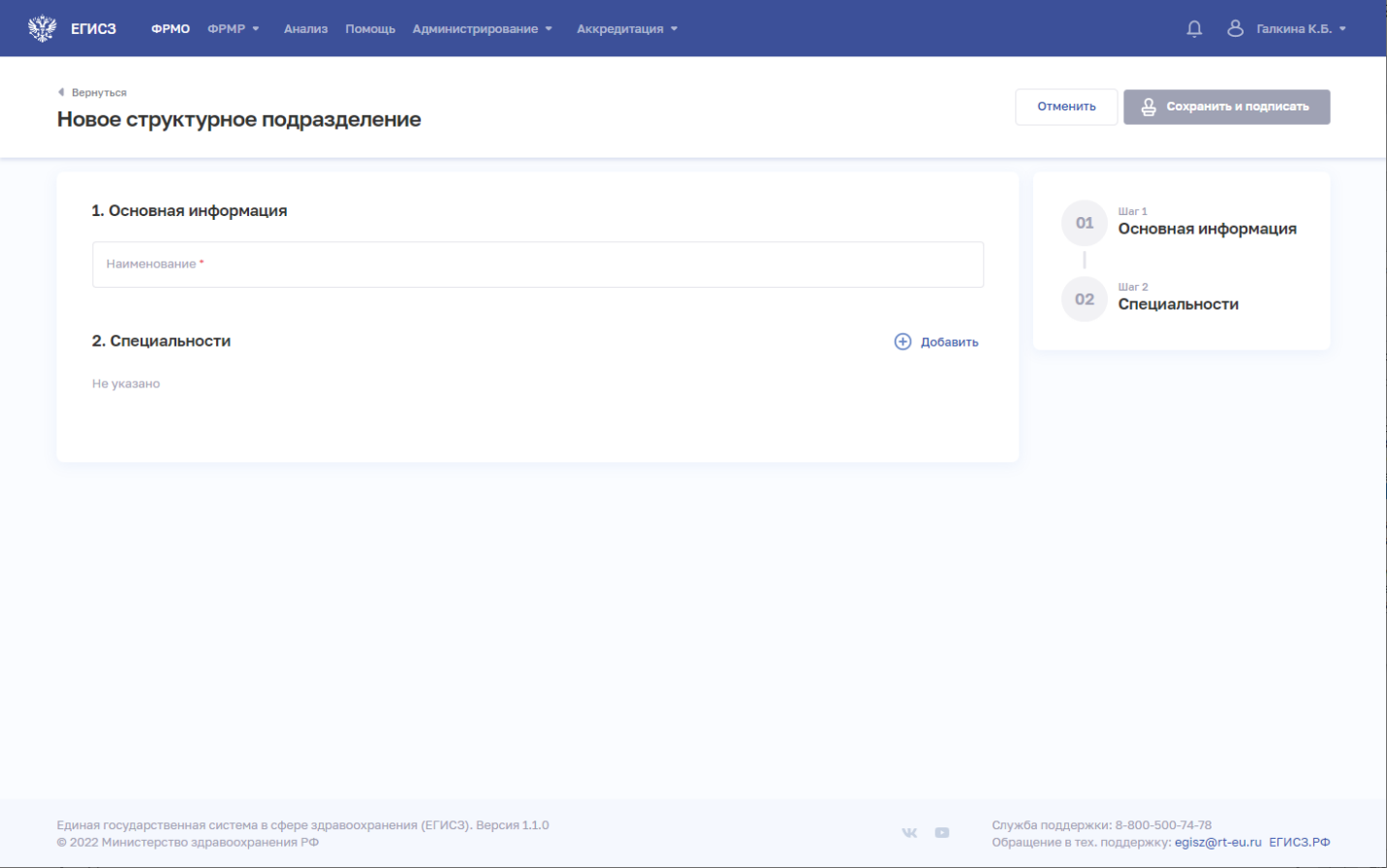 Рисунок 104 – Новое структурное подразделение образовательной организацииНа форме заполните все необходимые поля в блоках (поля, обязательные для заполнения, отмечены звездочкой):«Основная информация»;«Специальности».Описание полей представлено в таблице ниже (Таблица 22).В блоке «Специальности» нажмите «Добавить». Откроется окно «Новый уровень образования» (Рисунок 105).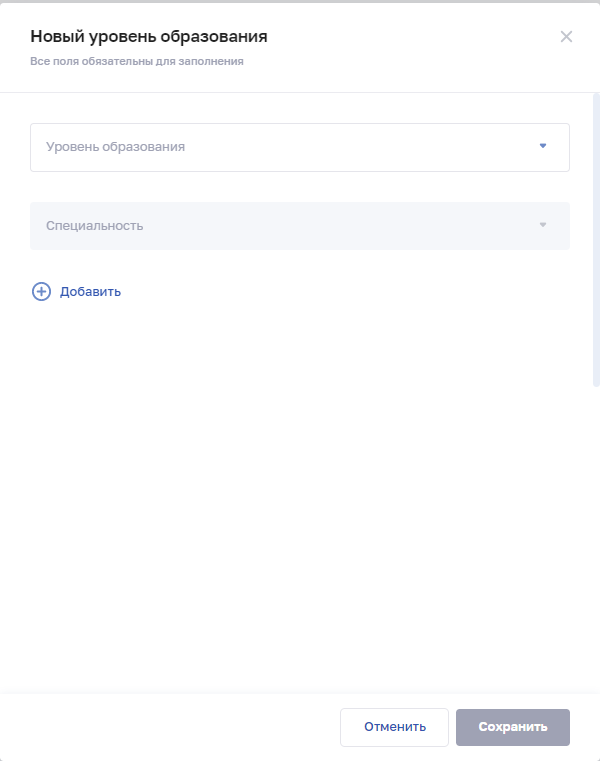 Рисунок 105 – Новый уровень образованияВ окне заполните все поля.Нажмите кнопку «Сохранить». Окно закроется, произойдет возврат на форму «Новое структурное подразделение». После заполнения данных в меню справа напротив соответствующего блока появляется символ , который означает готовность блока.Нажмите кнопку «Сохранить и подписать» и выберите способ сохранения (с использованием УКЭП или без УКЭП).Таблица 22 – Описание полей формы ввода сведений о структурном подразделении образовательной организации Просмотр записи о структурном подразделении образовательной организацииДля просмотра карточки структурного подразделения образовательной организации (Рисунок 106) выберите в таблице нужную запись.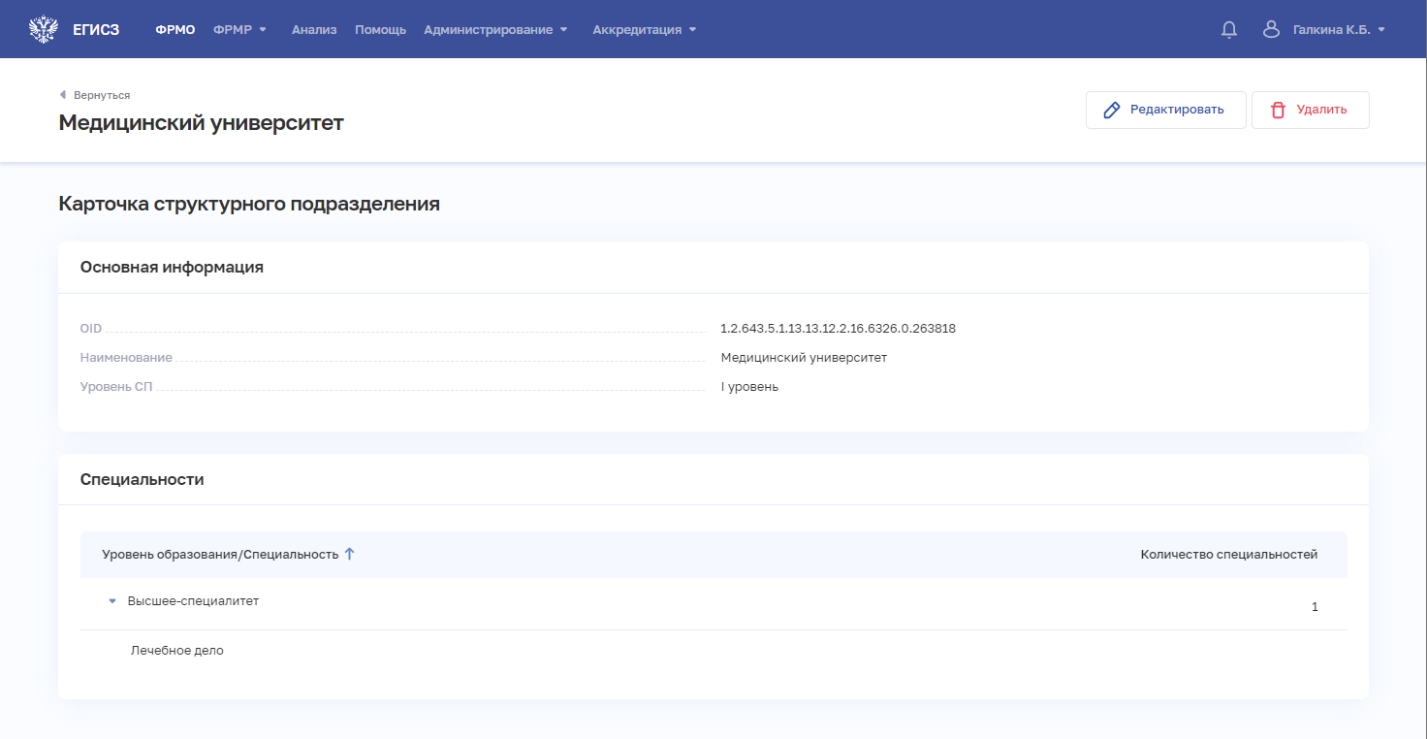 Рисунок 106 – Карточка структурного подразделения образовательной организацииКарточка содержит всю заданную информацию о структурном подразделении образовательной организации. Редактирование записи о структурном подразделении образовательной организацииДля редактирования записи о структурном подразделении образовательной организации:Откройте запись для редактирования одним из способов:В таблице в строке с нужной записью нажмите кнопку  и выберите команду «Редактировать»;В таблице нажмите на нужную запись. В открывшейся карточке структурного подразделения образовательной организации нажмите кнопку «Редактировать».Внесите изменения в открывшей форме «Редактирование структурного подразделения».Нажмите кнопку «Сохранить и подписать» и выберите способ сохранения 
(с использованием УКЭП или без УКЭП).Удаление записи о структурном подразделении образовательной организацииДля удаления записи о структурном подразделении образовательной организации:Выберите запись для удаления одним из способов:В таблице в строке с нужной записью нажмите кнопку  и выберите команду «Удалить»;В таблице нажмите на нужную запись. В открывшейся карточке структурного подразделения нажмите кнопку «Удалить».Подтвердите удаление и выберите способ сохранения (с использованием УКЭП или без УКЭП).Ввод сведений о штатном расписании образовательной организацииВвод сведений о штатном расписании образовательной организации осуществляется аналогично порядку заполнения раздела «Штатное расписание» для медицинских организаций. Подробное описание приведено в п. 4.3.1.8 настоящего документа.Ввод сведений об оборудовании образовательной организацииВвод сведений об оборудовании образовательной организации осуществляется аналогично порядку заполнения раздела «Оборудование» для медицинских организаций. Подробное описание приведено в п. 4.3.1.10 настоящего документа.Просмотр сведений о лицензиях образовательной организацииПорядок просмотра лицензий образовательной организации аналогичен порядку, описанному в разделе «Лицензии» для медицинских организаций. Подробное описание приведено в п. 4.3.1.12 настоящего документа.Внесение сведений о фармацевтических организацияхДобавление в ФРМО фармацевтических организацийВ ФРМО подлежат включению фармацевтические организации, под которыми понимаются юридические лица независимо от организационно-правовой формы, осуществляющие фармацевтическую деятельность (организации оптовой торговли лекарственными средствами, аптечные организации). К фармацевтическим организациям приравниваются индивидуальные предприниматели, осуществляющие фармацевтическую деятельность (подпункт 12 части 1 статьи 2 Федерального закона от 21 ноября 2011 г. 
№ 323-ФЗ «Об основах охраны здоровья граждан в Российской Федерации»). Для добавления в ФРМО фармацевтической организации необходимо направить заявку с подписью уполномоченного лица и печатью организации/ИП (при наличии печати у организации/ИП) в СТП ЕГИСЗ на адрес egisz@stp-egisz.ru (формы заявок и требования к их оформлению содержатся в Приложении 2 к настоящему руководству пользователя). Функциональность создания карточки фармацевтической организации доступна только пользователям с ролью «Администратор».После добавления организации в Подсистему пользователю, отправившему заявку, будет направлен ответ на адрес электронной почты, с которого была направлена заявка; 
в ответе будет указан уникальный идентификатор организации в ФРМО – OID.Переход в карточку сведений об организации осуществляется на главной странице реестра после нажатия на ссылку в строке с наименованием организации. Просмотр карточки фармацевтической организацииДля открытия карточки фармацевтической организации:Перейдите в ФРМО.При необходимости отфильтруйте список (см. п. 4.1.3 настоящего документа).Нажмите на «Сокращенное наименование» выбранной организации. Откроется карточка организации (Рисунок 107).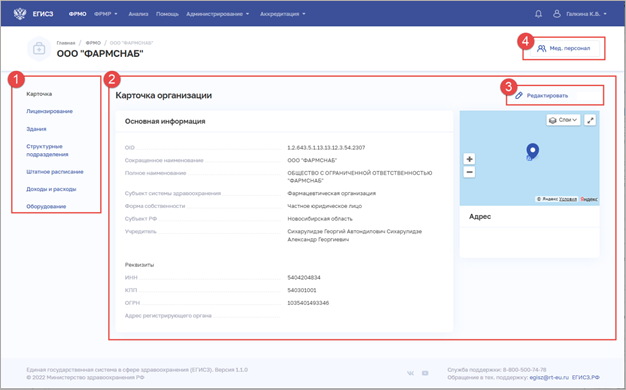 Рисунок 107 – Карточка организацииКарточка организации содержит элементы:Список разделов карточки организации (1):«Карточка». Наименование, основные данные и адреса организации;«Лицензирование». Сведения о полученных организацией лицензиях;«Здания». Сведения о зданиях организации;«Структурные подразделения». Сведения о структурных подразделениях и организационная структура организации;«Штатное расписание». Сведения о штатных расписаниях организации;«Доходы и расходы». Сведения по отчетным периодам о доходах и расходах организации;«Оборудование». Сведения об оборудовании и его расположении в организации;Область данных выбранного раздела карточки организации (2);Кнопки управления данными выбранного раздела (3):«Редактировать»;«Удалить»;Кнопка «Мед. персонал» (4) для перехода в ФРМР и просмотра сведений 
о фармацевтическом персонале, который закреплен за организацией. Для работы с данной функциональностью у пользователя должен быть доступ к ФРМР. Ввод сведений о зданиях фармацевтической организацииВвод сведений зданиях фармацевтической организации осуществляется аналогично порядку заполнения раздела «Здания» для образовательных организаций. Подробное описание приведено в п. 4.4.3 настоящего документа.Ввод сведений о структурных подразделениях фармацевтической организацииПримечание. Для создания структурного подразделения требуется предварительно добавить здание в разделе «Здания» (см. п. 4.4.3 настоящего документа), так как структурное подразделение привязывается к зданию.Просмотр списка структурных подразделений фармацевтической организацииУправление сведениями о структурных подразделениях фармацевтической организации производится в разделе «Структурные подразделения» на вкладке «Фармацевтическая организация» (Рисунок 108) карточки организации.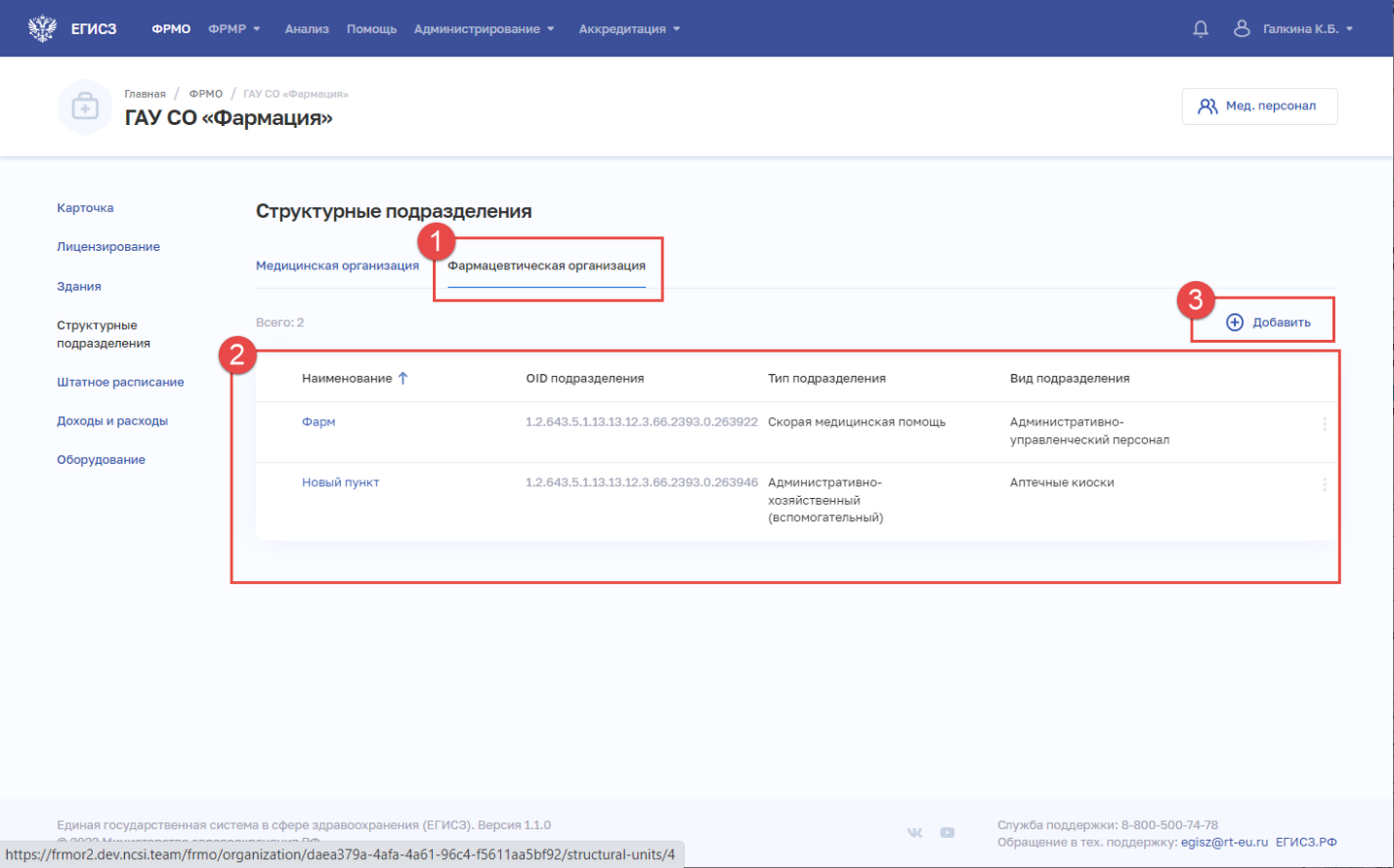 Рисунок 108 – Раздел «Структурные подразделения» фармацевтической организацииСтраница содержит элементы:кнопки для переключения между вкладками (1);таблица со списком структурных подразделений выбранной фармацевтической организации (2). В таблице доступна сортировка списка по возрастанию или убыванию параметров в выбранном столбце, а также фильтрация по статусу подразделения. Таблица содержит столбцы. Таблица содержит столбцы:«Наименование». По нажатию на наименование открывается карточка структурного подразделения (см. п. 4.5.4.3 настоящего документа);«OID подразделения»;«Тип подразделения»;«Вид подразделения»;кнопка  для выбора действия с записью:«Редактировать» (см. п. 4.5.4.4 настоящего документа);«Удалить» (см. п. 4.5.4.5 настоящего документа);кнопка «Добавить» (3) для создания новой записи (см. п. 4.5.4.2 настоящего документа). Добавление записи о структурном подразделении фармацевтической организацииДля добавления записи о структурном подразделении фармацевтической организации: В разделе «Структурные подразделения» на вкладке «Фармацевтическая организация» нажмите кнопку «Добавить». Откроется форма «Новое структурное подразделение» (Рисунок 104). 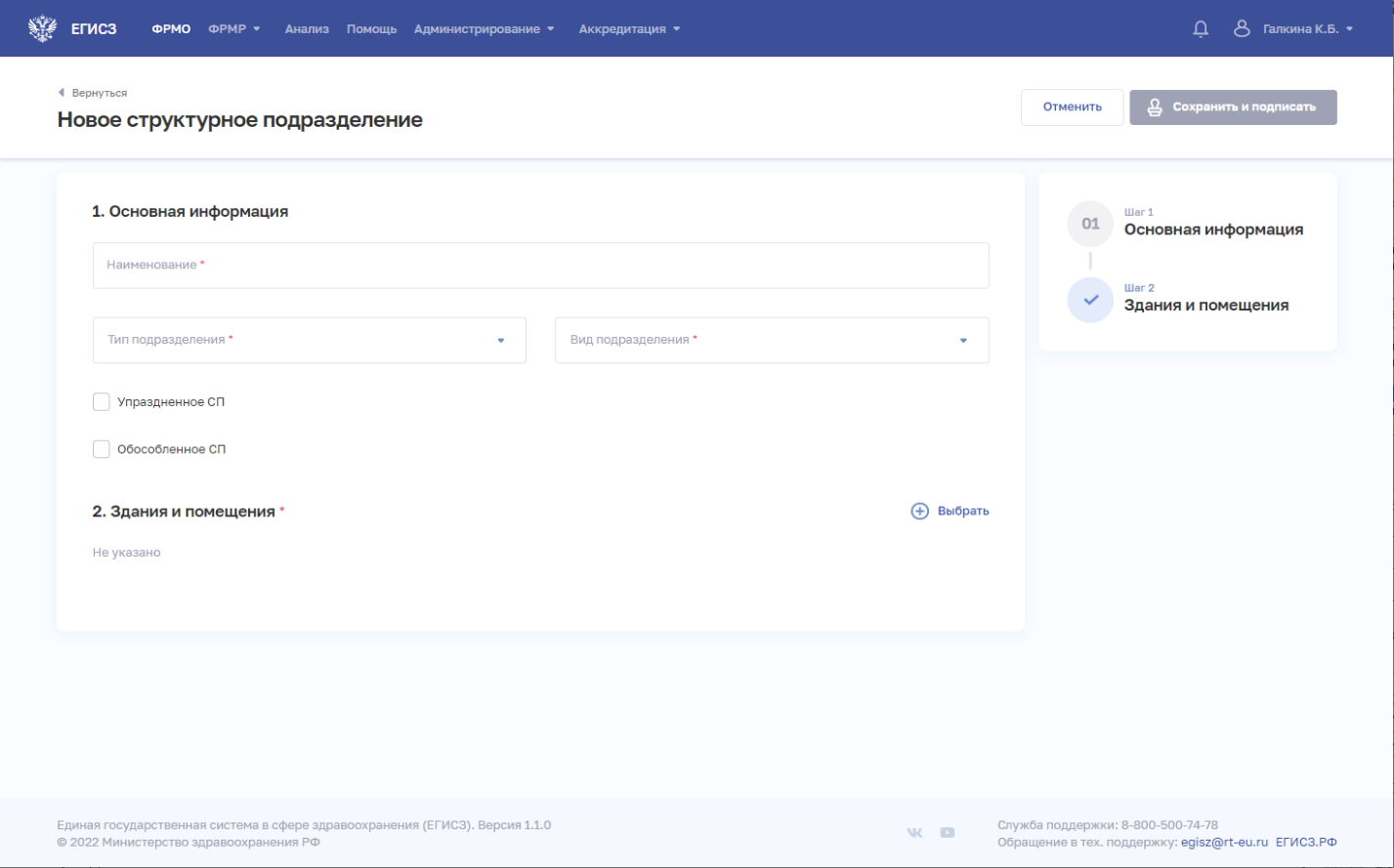 Рисунок 109 – Новое структурное подразделение фармацевтической организацииНа форме заполните все необходимые поля в блоках (поля, обязательные для заполнения, отмечены звездочкой):«Основная информация».;«Здания и помещения».Описание полей представлено в таблице ниже (Таблица 23).В блоке «Здания и помещения» нажмите «Выбрать». Откроется окно «Выбрать здания и помещения» (Рисунок 23).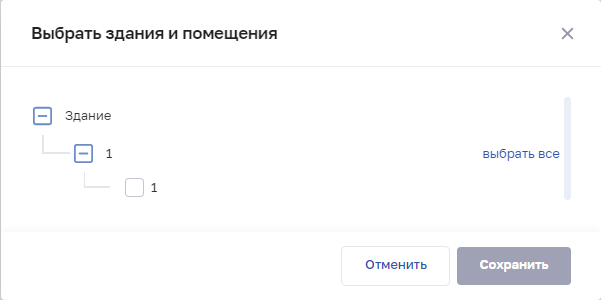 Рисунок 110 – Выбрать здания и помещенияВ окне установите флаги напротив нужных помещений в зданиях организации.Нажмите кнопку «Сохранить». Окно закроется, произойдет возврат на форму «Новое структурное подразделение». После заполнения данных в меню справа напротив соответствующего блока появляется символ , который означает готовность блока.Нажмите кнопку «Сохранить и подписать» и выберите способ сохранения 
(с использованием УКЭП или без УКЭП).Таблица 23 – Описание полей формы ввода сведений о структурном подразделении фармацевтической организации Просмотр записи о структурном подразделении фармацевтической организацииДля просмотра карточки структурного подразделения фармацевтической организации (Рисунок 111) выберите в таблице нужную запись.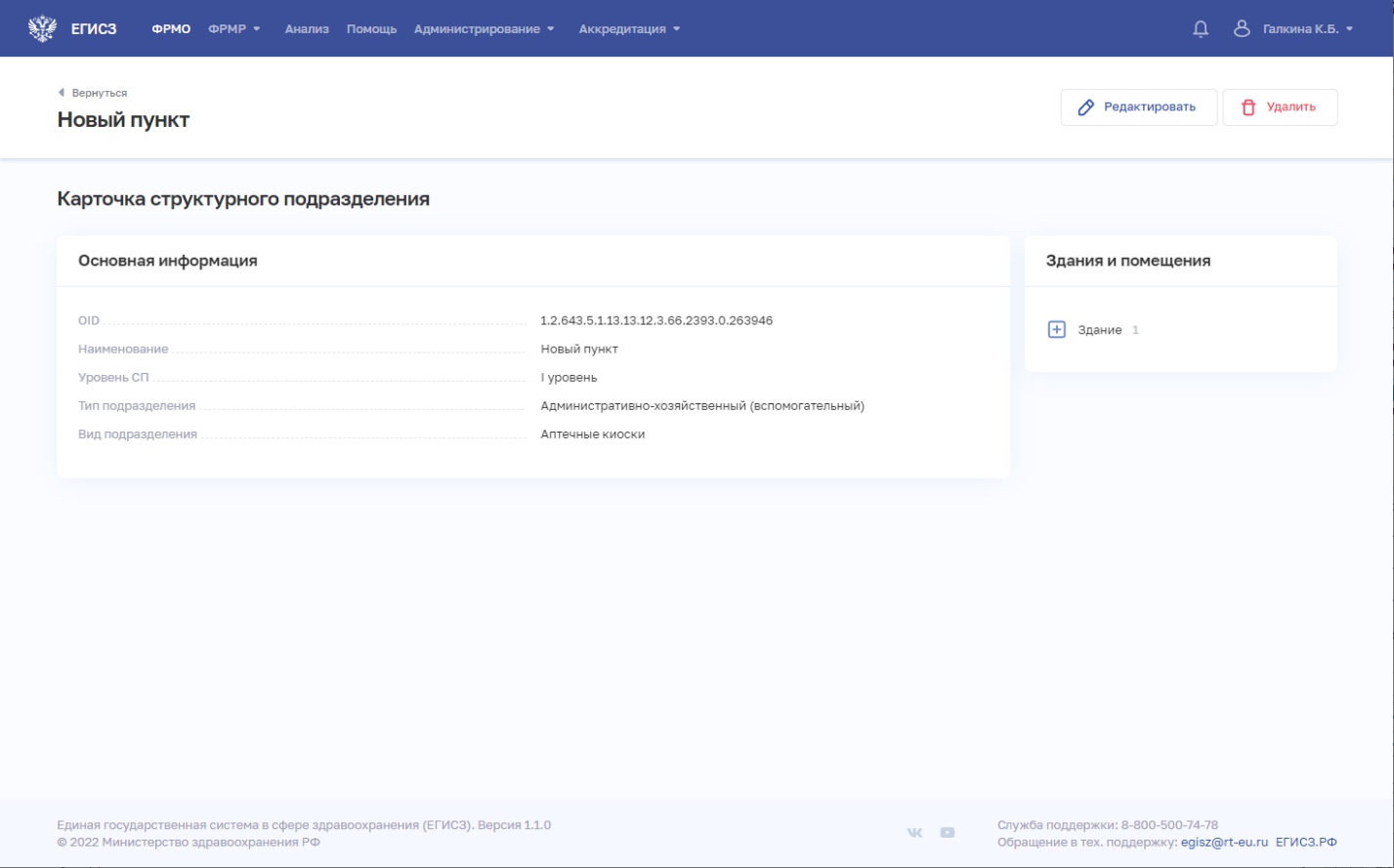 Рисунок 111 – Карточка структурного подразделения фармацевтической организацииКарточка содержит всю заданную информацию о структурном подразделении фармацевтической организации. Редактирование записи о структурном подразделении фармацевтической организацииДля редактирования записи о структурном подразделении фармацевтической организации:Откройте запись для редактирования одним из способов:В таблице в строке с нужной записью нажмите кнопку  и выберите команду «Редактировать»;В таблице нажмите на нужную запись. В открывшейся карточке структурного подразделения фармацевтической организации нажмите кнопку «Редактировать».Внесите изменения в открывшей форме «Редактирование структурного подразделения».Нажмите кнопку «Сохранить и подписать» и выберите способ сохранения (с использованием УКЭП или без УКЭП).Удаление записи о структурном подразделении фармацевтической организацииДля удаления записи о структурном подразделении фармацевтической организации:Выберите запись для удаления одним из способов:В таблице в строке с нужной записью нажмите кнопку  и выберите команду «Удалить»;В таблице нажмите на нужную запись. В открывшейся карточке структурного подразделения нажмите кнопку «Удалить».Подтвердите удаление и выберите способ сохранения (с использованием УКЭП или без УКЭП).Ввод сведений о штатном расписании фармацевтической организацииПорядок ввода сведений о штатном расписании фармацевтической организации аналогичен порядку заполнения раздела «Штатное расписание» для медицинских организаций. Подробное описание приведено в п. 4.3.1.8 настоящего документа.Ввод сведений о доходах и расходах фармацевтической организацииПорядок ввода сведений о доходах и расходах фармацевтической организации аналогичен порядку заполнения раздела «Доходы и расходы» для медицинских организаций. Подробное описание приведено в п. 4.3.1.9 настоящего документа.Ввод сведений об оборудовании фармацевтической организацииПорядок ввода сведений об оборудовании фармацевтической организации аналогичен порядку заполнения раздела «Оборудование» для медицинских организаций. Подробное описание приведено в п. 4.3.1.10 настоящего документа.Просмотр сведений о лицензиях фармацевтической организацииПорядок просмотра лицензий фармацевтической организации аналогичен порядку, описанному в разделе «Лицензии» для медицинских организаций. Подробное описание приведено в п. 4.3.1.12 настоящего документа.Внесение сведений об организациях здравоохраненияДобавление в ФРМО организации здравоохраненияВ ФРМО включаются организации здравоохранения, под которыми понимаются: федеральные органы исполнительной власти в сфере охраны здоровья 
и их территориальные органы;исполнительные органы государственной власти субъектов РФ в сфере охраны здоровья, органы управления в сфере охраны здоровья иных федеральных органов исполнительной власти;органы местного самоуправления муниципальных районов и городских округов, осуществляющие полномочия в сфере охраны здоровья. Для добавления в ФРМО организации здравоохранения необходимо направить заявку с подписью уполномоченного лица и печатью организации в СТП ЕГИСЗ на адрес egisz@stp-egisz.ru (формы заявок и требования к их оформлению содержатся 
в Приложении 2 к настоящему руководству пользователя). Функциональность создания карточки организации здравоохранения доступна только пользователям с ролью «Администратор».После добавления организации в Подсистему пользователю, отправившему заявку, будет направлен ответ на адрес электронной почты, с которого была направлена заявка; 
в ответе будет указан уникальный идентификатор организации в ФРМО – OID.Переход в карточку сведений об организации осуществляется на главной странице реестра после нажатия на ссылку в строке с наименованием организации. Просмотр карточки организации здравоохраненияПросмотр карточки организации здравоохранения доступен пользователям 
со следующими ролями:Администратор (ФРМО);Работник МЗ (ФРМО);Работник ОУЗ (ФРМО);Работник РЗН (ФРМО);Работник МЗ (кадровый департамент) (ФРМО).Для открытия карточки организации:Перейдите в ФРМО.При необходимости отфильтруйте список (см. п. 4.1.3 настоящего документа).Нажмите на «Сокращенное наименование» выбранной организации. Откроется карточка организации (Рисунок 112).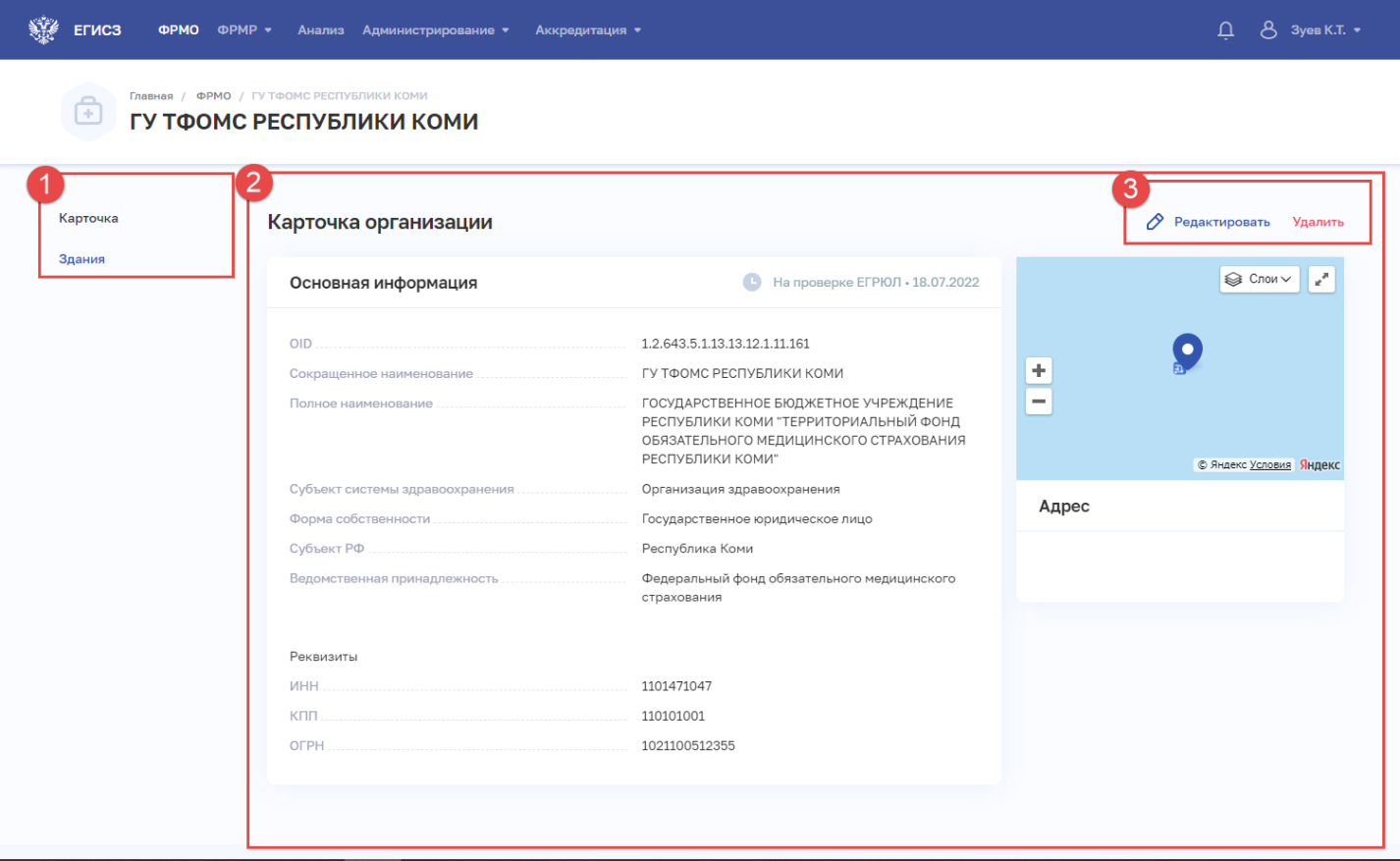 Рисунок 112 – Карточка организации здравоохраненияКарточка организации здравоохранения содержит элементы:Список разделов карточки организации (1):«Карточка». Наименование, основные данные и адреса организации;«Здания». Сведения о зданиях организации;Область данных выбранного раздела карточки организации (2);Кнопки управления данными выбранного раздела (3):«Редактировать».Ввод сведений о зданиях организации здравоохраненияПорядок ввода сведений о зданиях организации здравоохранения аналогичен порядку заполнения раздела «Здания» для образовательных организаций. Подробное описание приведено в п. 4.4.3 настоящего документа.Добавление в ФРМО филиалов юридических лицДля добавления в ФРМО филиала юридического лица необходимо направить заявку 
с подписью уполномоченного лица и печатью организации (при наличии печати 
у организации) в СТП ЕГИСЗ на адрес egisz@stp-egisz.ru (формы заявок и требования 
к их оформлению содержатся в Приложении 2 к настоящему руководству пользователя). Функциональность создания карточки филиала организации доступна только пользователям с ролью «Администратор». После добавления филиала в Подсистему пользователю, отправившему заявку, будет направлен ответ на адрес электронной почты, с которого была направлена заявка; 
в ответе будет указан уникальный идентификатор филиала в ФРМО – OID.Переход в карточку сведений о филиале осуществляется на главной странице реестра после нажатия на ссылку в строке с наименованием филиала. В карточке сведений о филиале указывается наименование головной организации (юридического лица). Переход в карточку сведений о головной организации осуществляется после нажатия на ссылку 
в строке с ее наименованием в поле «Головная организация для филиала». Заполнение карточки филиала производится аналогично заполнению карточки организации соответствующего типа (см. пункты 4.3, 4.4, 4.5 настоящего документа).Отчеты об эксплуатации ФРМОМодуль «Анализ» предназначен для выгрузки сведений об эксплуатации ФРМО.Работа со списком отчетовПросмотр списка отчетовДля перехода в модуль «Анализ» (Рисунок 113) в верхнем (главном) меню необходимо нажать на кнопку «Анализ».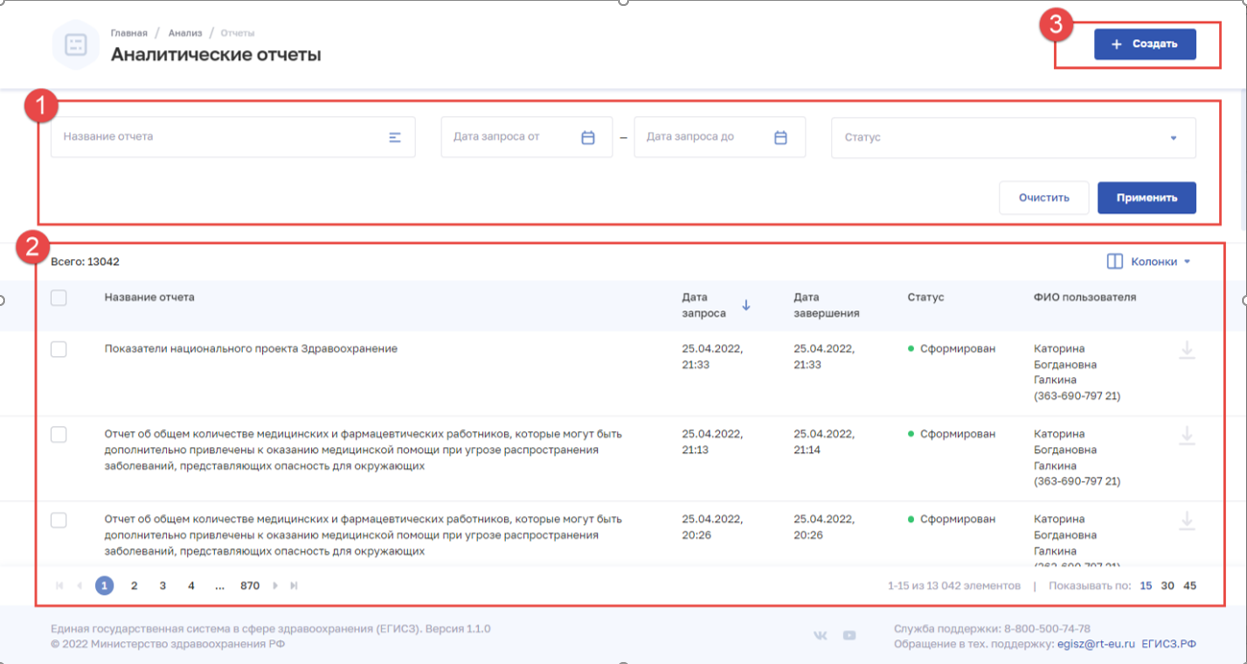 Рисунок 113 – Модуль «Анализ»Страница содержит элементы:область фильтрации списка (1) (см. п.  настоящего документа);таблица со списком заказанных отчетов (2). В таблице доступна настройка отображаемых столбцов, а также сортировка списка по возрастанию или убыванию параметров в выбранном столбце (см. п.  настоящего документа). Таблица содержит столбцы:«Название отчета»;«Дата запроса»;«Дата завершения»;«Статус»;кнопка  для скачивания отчета;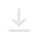 кнопка «Создать» (см. п.  настоящего документа).Настройка отображения списка отчетовПеречень отображаемых колонок в таблице можно настроить. Для этого необходимо нажать кнопку «Колонки» и выбрать требуемые параметры из списка (). Для выбора доступны колонки:«Дата запроса»;«Дата завершения»;«Статус».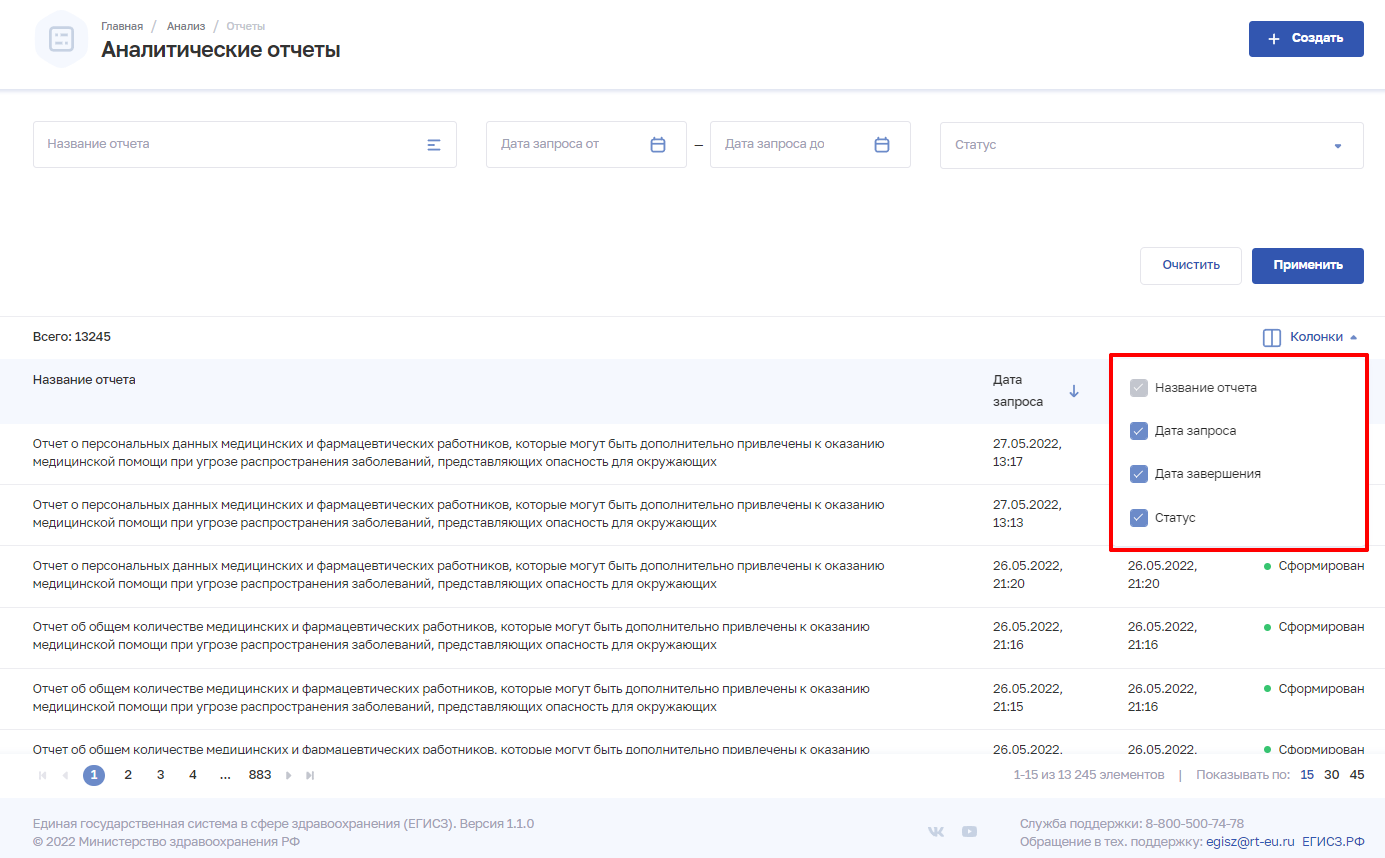 Рисунок 114 – Настройка отображения колонок в спискеСписок в таблице можно отсортировать по возрастанию или убыванию значений 
в выбранной колонке. Для выбора колонки нажмите на нее. Отобразится значок: для сортировки по возрастанию; для сортировки по убыванию.Для списка доступна нумерация страниц результатов поиска и фильтрации (, 1). Возможно переключение между страницами, а также переход на первую или последнюю страницу списка. Количество отображаемых на странице записей можно изменить в настройках пагинации (, 2). Доступны значения: 15, 30, 45 записей на странице.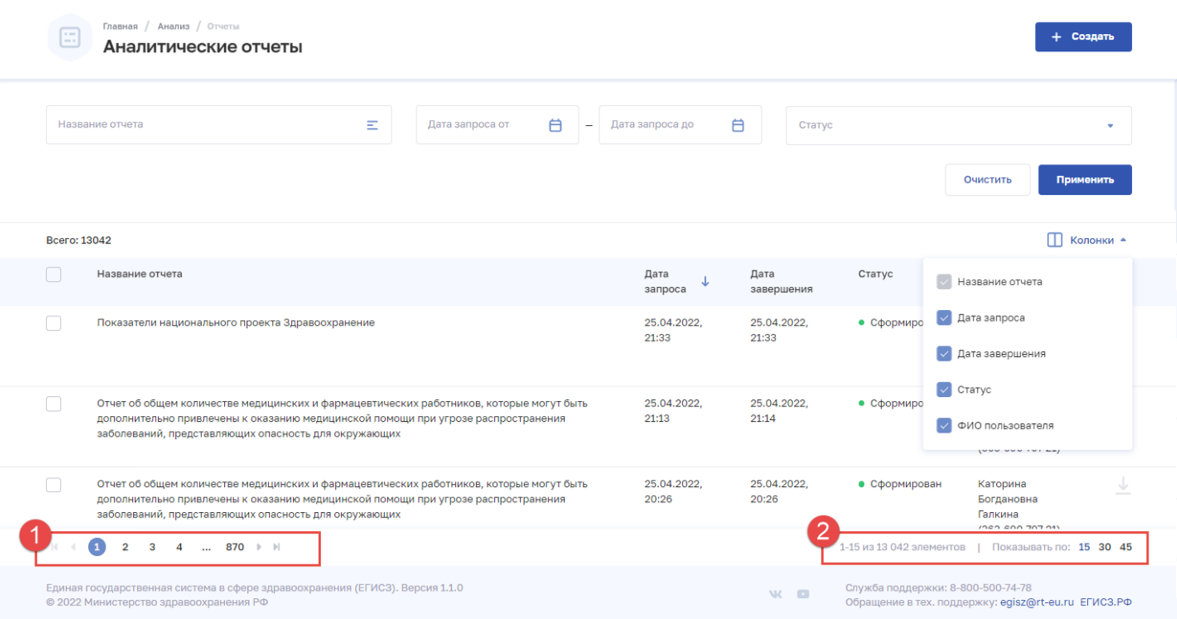 Рисунок 115 – Настройка отображения количества записейФильтрация списка отчетовВ Подсистеме существует возможность гибко настроить отображение списка отчетов. Перечень полей, по которым осуществляется поиск, представлен в таблице (). В полях с текстовым и числовым форматом ввода поиск осуществляется при вводе трех символов и более. Для фильтрации списка:Введите параметры поиска и нажмите кнопку «Применить»;Отфильтрованный список будет отображен в нижней части страницы;Для сброса фильтров нажмите кнопку «Очистить». В списке будет отображены все отчеты пользователя.Таблица 24 – Поля фильтрации списка отчетовВыгрузка отчетаВ Подсистеме доступна загрузка отчетов в память персонального компьютера пользователя. В зависимости от типа отчета загрузка доступна в виде файла с расширением:PDF;XLSX;DOCX;ODS;ODT.Для загрузки отчета напротив нужного отчета нажмите кнопку . После завершения формирования файл будет загружен в папку для загрузок по умолчанию.Формирование отчетаДля формирования отчета:В модуле «Анализ» нажмите на кнопку «Создать». Откроется форма выбора отчета из каталога (Рисунок 116).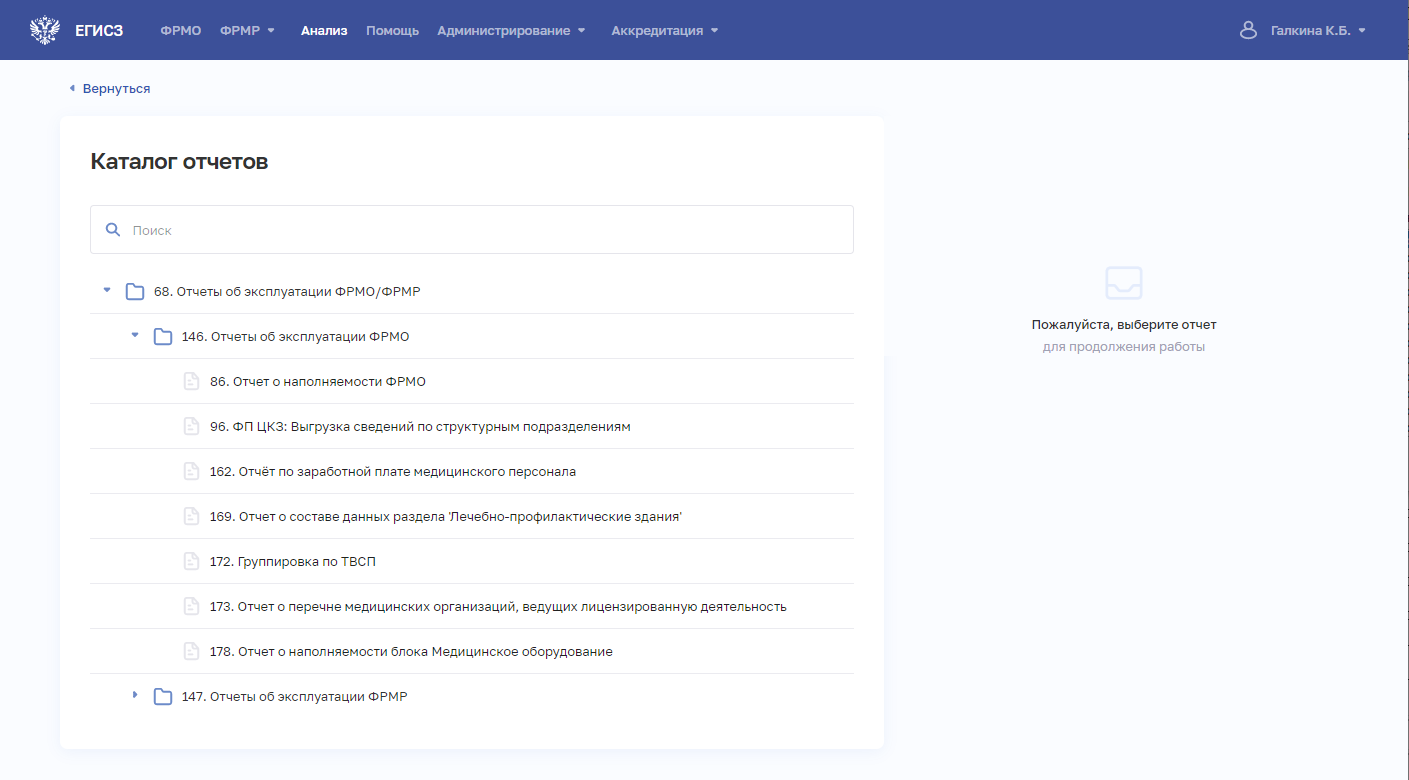 Рисунок 116 – Каталог отчетовВыполните, при необходимости, поиск отчета по названию. По мере ввода символов в списке будут отображаться соответствующие отчеты.Выберите отчет из каталога. В правой части страницы отобразится форма для задания параметров, по которым будет сформирован отчет (Рисунок 117).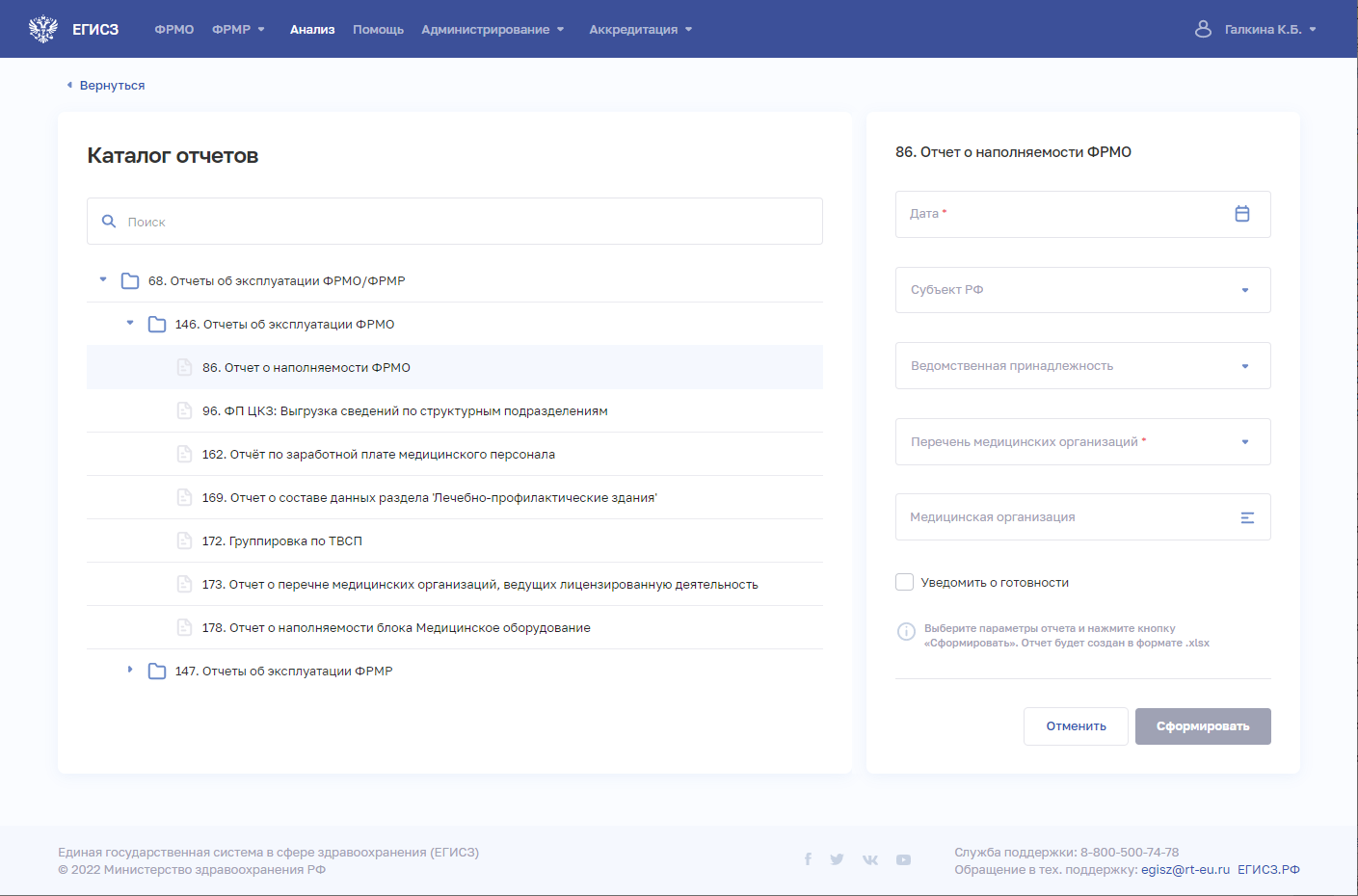 Рисунок 117 – Каталог отчетов с выбранным отчетом и формой для указания параметров формирования отчетаНа форме заполните все необходимые поля, по которым необходимо сформировать отчет (поля, обязательные для заполнения, отмечены звездочкой). Описание параметров, по которым формируются отчеты, приведено в пп.  –  настоящего документа.Нажмите «Сформировать». В правом верхнем углу страницы отобразится информационное сообщение о заказе на формирование отчета (Рисунок 118). На странице модуля «Анализ» отчет будет отображен в таблице.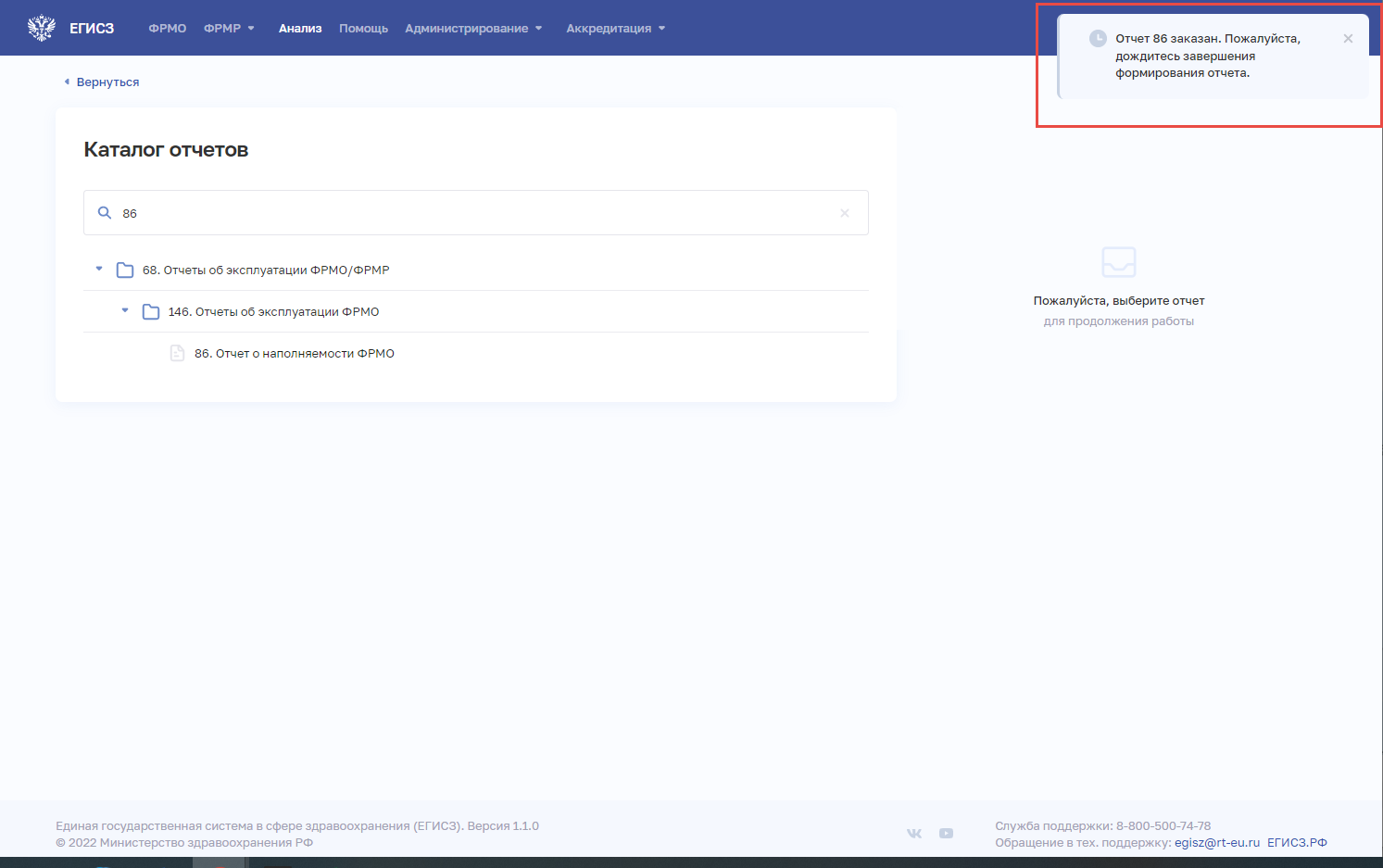 Рисунок 118 – Уведомление о заказе отчета86. Отчет о наполняемости ФРМООтчет о наполняемости ФРМО предназначен для выгрузки сведений 
о медицинских организациях с учетом следующих параметров: Уровни МО;Территориальный признак;Вид (профиль) деятельности медицинской организации;Вид (профиль) деятельности подразделений, входящих в медицинскую организацию.Доступ к данному отчету имеют пользователи со следующими ролями:Работник МЗ (ФРМО);Работник ОУЗ (ФРМО);Работник организации (ФРМО);Работник РЗН (ФРМО);Работник МЗ (кадровый департамент) (ФРМО).Описание параметров, по которым формируется отчет, приведено в таблице ниже (Таблица 25).Таблица 25 – Описание полей для ввода данных для формирования отчета «86. Отчет 
о наполняемости ФРМО»Описание полей, которые содержатся в отчете, приведено в таблице ().Таблица 26 – Описание полей отчета «86. Отчет о наполняемости ФРМО»96. ФП ЦКЗ: Выгрузка сведений по структурным подразделениямОтчет «96. ФП ЦКЗ: Выгрузка сведений по структурным подразделениям» предоставляет информацию о структурных подразделениях в разрезе субъектов РФ, МО.Доступ к данному отчету имеют пользователи со следующими ролями:Работник МЗ (ФРМО);Работник ОУЗ (ФРМО);Работник организации (ФРМО);Работник РЗН (ФРМО);Работник МЗ (кадровый департамент) (ФРМО).Описание параметров, по которым формируется отчет, приведено в таблице ниже ().Таблица 27 – Описание полей для ввода данных для формирования отчета «96. ФП ЦКЗ: Выгрузка сведений по структурным подразделениям»Описание полей, которые содержатся в отчете, приведено в таблице (Таблица 28).Таблица 28 – Описание полей отчета «96. ФП ЦКЗ: Выгрузка сведений по структурным подразделениям»169. Отчет о составе данных раздела «Лечебно-профилактические здания»Отчет «169. Отчет о составе данных раздела “Лечебно-профилактические здания”» предоставляет информацию о зданиях медицинских организаций.Доступ к данному отчету имеют пользователи со следующими ролями:Работник МЗ (ФРМО);Работник ОУЗ (ФРМО);Работник организации (ФРМО);Работник РЗН (ФРМО);Работник МЗ (кадровый департамент) (ФРМО).Описание параметров, по которым формируется отчет, приведено в таблице ниже ().Таблица 29 – Описание полей для ввода данных для формирования отчета «169. Отчет 
о составе данных раздела “Лечебно-профилактические здания”»Описание полей, которые содержатся в отчете, приведено в таблице ().Таблица 30 – Описание полей отчета «169. Отчет о составе данных раздела “Лечебно-профилактические здания”»172. Группировка по ТВСПОтчет «172. Группировка по ТВСП» предоставляет информацию о территориально выделенных структурных подразделениях медицинских организаций.Доступ к данному отчету имеют пользователи со следующими ролями:Работник МЗ (ФРМО);Работник ОУЗ (ФРМО);Работник организации (ФРМО);Работник РЗН (ФРМО);Работник МЗ (кадровый департамент) (ФРМО).Описание параметров, по которым формируется отчет, приведено в таблице ниже ().Таблица 31 – Описание полей для ввода данных для формирования отчета «172. Группировка по ТВСП»Описание полей, которые содержатся в отчете, приведено в таблице (Таблица 32).Таблица 32 – Описание полей отчета «172. Группировка по ТВСП»173. Отчет о перечне медицинских организаций, ведущих лицензированную деятельностьОтчет «173. Отчет о перечне медицинских организаций, ведущих лицензированную деятельность» предоставляет информацию о медицинских организациях, ведущих лицензированную деятельность.Доступ к данному отчету имеют пользователи со следующими ролями:Работник МЗ (ФРМО);Работник ОУЗ (ФРМО);Работник организации (ФРМО);Работник РЗН (ФРМО);Работник МЗ (кадровый департамент) (ФРМО).Описание параметров, по которым формируется отчет, приведено в таблице ниже (Таблица 33).Таблица 33 – Описание полей для ввода данных для формирования отчета «173. 
Отчет о перечне медицинских организаций, ведущих лицензированную деятельность»Описание полей, которые содержатся в отчете, приведено в таблице (Таблица 34).Таблица 34 – Описание полей отчета «173. Отчет о перечне медицинских организаций, ведущих лицензированную деятельность»178. Отчет о наполняемости блока «Медицинское оборудование»Отчет «178. Отчет о наполняемости блока “Медицинское оборудование”» предоставляет информацию о медицинских организациях, ведущих лицензированную деятельность.Доступ к данному отчету имеют пользователи со следующими ролями:Работник МЗ (ФРМО);Работник ОУЗ (ФРМО);Работник организации (ФРМО);Работник РЗН (ФРМО);Работник МЗ (кадровый департамент) (ФРМО).Описание параметров, по которым формируется отчет, приведено в таблице ниже (Таблица 35).Таблица 35 – Описание полей для ввода данных для формирования отчета «178. Отчет 
о наполняемости блока “Медицинское оборудование”»Описание полей, которые содержатся в отчете, приведено в таблице (Таблица 36).Таблица 36 – Описание полей отчета «178. Отчет о наполняемости блока “Медицинское оборудование”»Аварийные ситуацииДействия при аварийных ситуацияхВ случае возникновения аварийных ситуаций, связанных с Подсистемой, необходимо обратиться в СТП ЕГИСЗ.Контактная информацияПорядок обращения в службу технической поддержкиПри обращении в СТП пользователь должен сообщить следующие сведения:название Подсистемы, по поводу которой происходит обращение в СТП ЕГИСЗ (ФРМО);ФИО (отчество – при наличии);субъект РФ;наименование организации;контактный телефон;адрес электронной почты (при наличии);вопрос/предложение/замечание/сообщение об ошибке.Создание снимков экрана («скриншотов»)К сообщению об ошибке прикладывается скриншот экрана с шибкой. Для создания снимка экрана с ошибкой необходимо выполнить следующие действия:сделать копию экрана с ошибкой (например, при помощи клавиши 
«Print Screen» на клавиатуре);создать документ Microsoft Word;при помощи пункта меню «Правка – Вставить» вставить изображение 
с ошибкой в документ;под изображением написать комментарий, описывающий действия, 
в результате которых возникла ошибка;сохранить документ и направить его на электронную почту СТП ЕГИСЗ egisz@stp-egisz.ruРекомендации по освоениюДля успешного освоения ФРМО пользователи должны обладать знаниями и навыками работы с ПК. В разделе 1.4 настоящего документа описаны минимальные требования к уровню подготовки пользователя.Перед началом работы с ФРМО необходимо изучить настоящее руководство пользователя. В качестве контрольного примера рекомендуется выполнить операции, описанные в п. 4.2 «Работа с карточкой организации» настоящего документа.ПРИЛОЖЕНИЕ 1. Описание услуги по добавлению 
в ФРМО соискателей лицензии на осуществление медицинской деятельности на ЕПГУНа ЕПГУ предоставляется услуга по добавлению в ФРМО соискателей лицензии 
на осуществление медицинской деятельности «Предоставление доступа заявителя 
в подсистемах федерального реестра медицинских организаций и федерального регистра медицинских работников» по адресу https://www.gosuslugi.ru/609903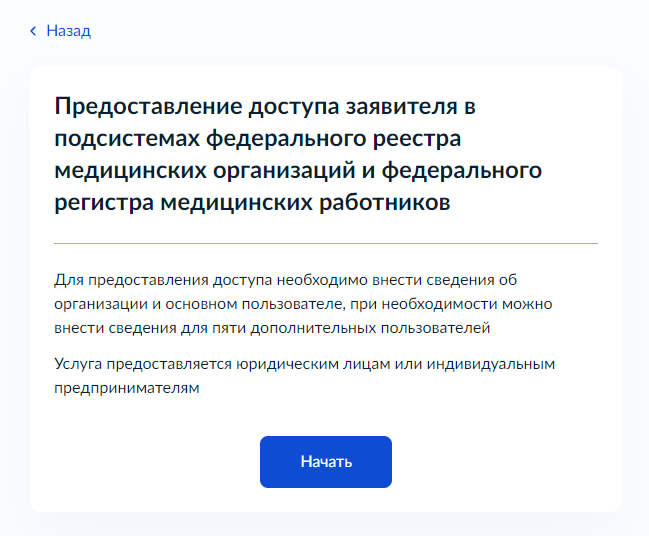 Рисунок 119 – Стартовая страница заказа услугиДля заказа услуги «Предоставление доступа заявителя в подсистемах федерального реестра медицинских организаций и федерального регистра медицинских работников» необходимо: Шаг 1. Нажать на кнопку «Начать» (рисунок 119), затем – на кнопку «Перейти 
к заявлению» (рисунок 120).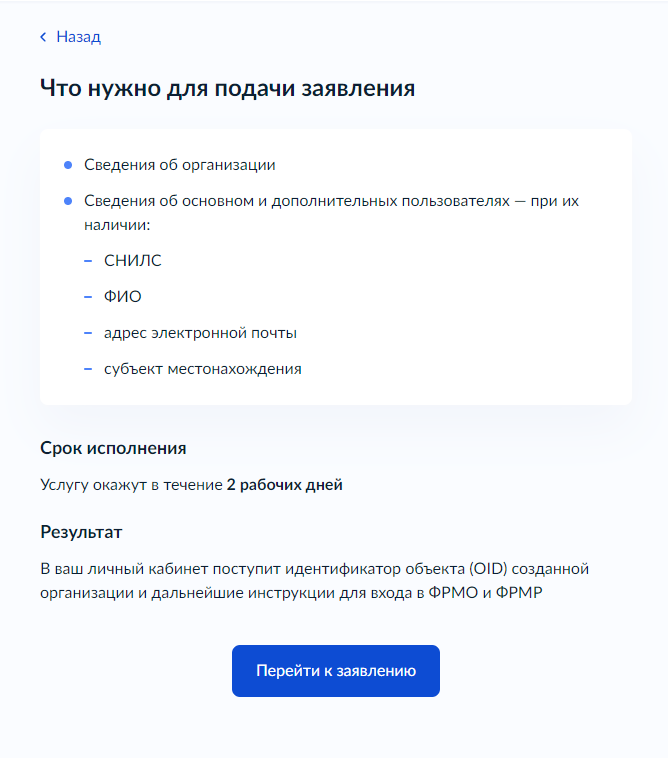 Рисунок 120 – Перечень необходимых данных для подачи заявленияШаг 2. Проверить корректность сведений о регистрируемой Вами организации 
(рисунок 121).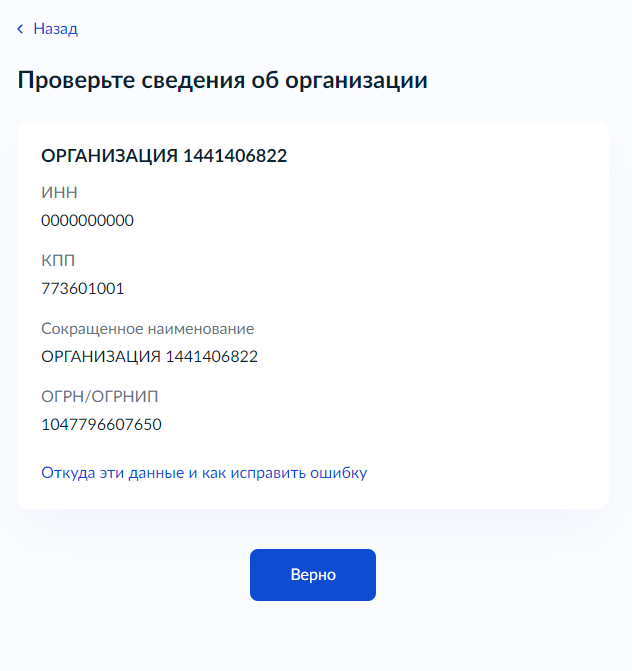 Рисунок 121 – Форма проверки корректности сведений об организацииШаг 3. Проверить персональные данные пользователя, уполномоченного вносить 
в ФРМО данные об организации (рисунок 122).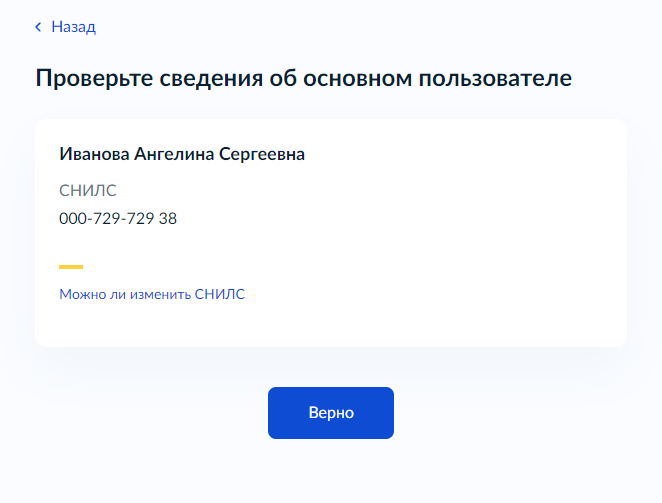 Рисунок 122 – Форма проверки корректности данных пользователяШаг 4. Указать регион местоположения уполномоченного пользователя 
(рисунок 123). 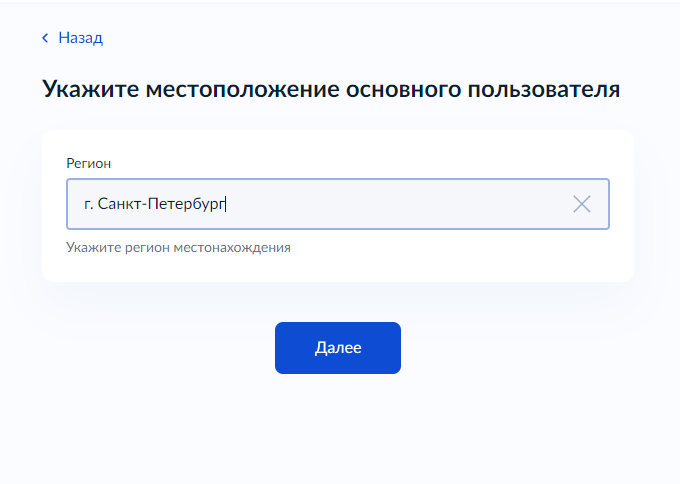 Рисунок 123 – Форма выбора региона местоположения пользователяШаг 5. Внести дополнительные сведения о регистрируемой организации 
(рисунок 124).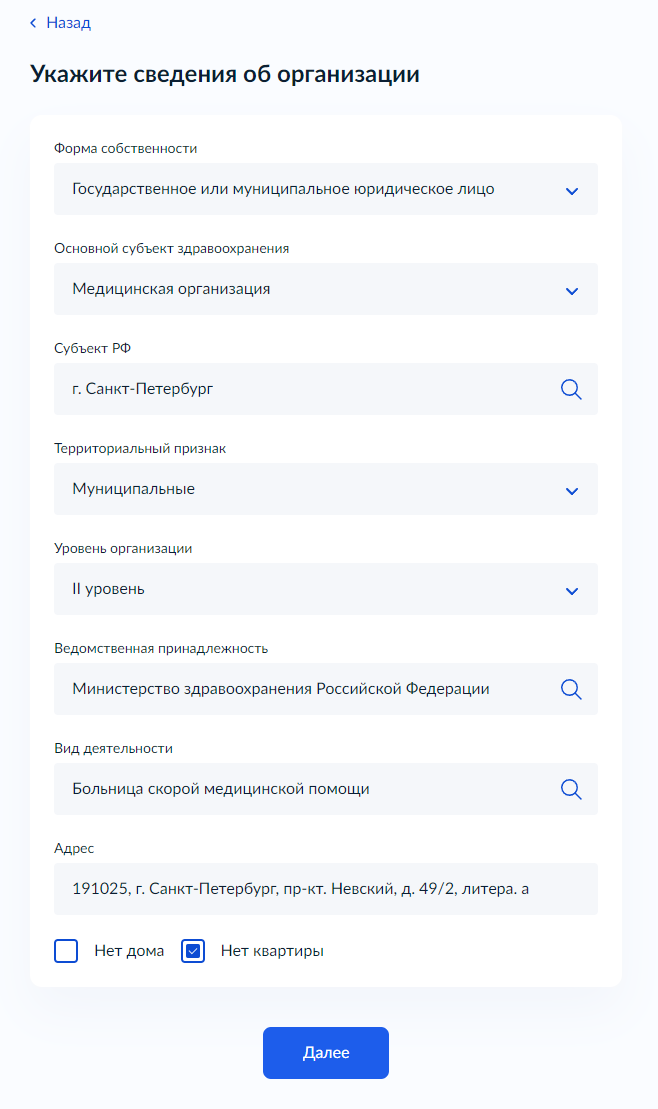 Рисунок 124 – Форма для внесения сведений об медицинской организацииПри заполнении формы необходимо руководствоваться рекомендациями, изложенными в таблице 39.Таблица 39. Рекомендации по заполнению формы внесения дополнительных сведений об организацииПо окончании регистрации заявки появится сообщение со сроком оказания услуги (рисунок 125).   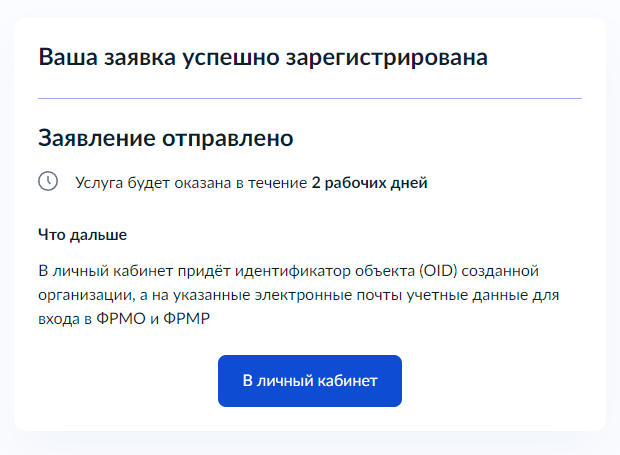 Рисунок 125 – Финальная страница заказа услугиВ течение 2-х рабочих дней в Ваш личный кабинет поступит сообщение с указанием OID зарегистрированной медицинской организации (рисунок 126).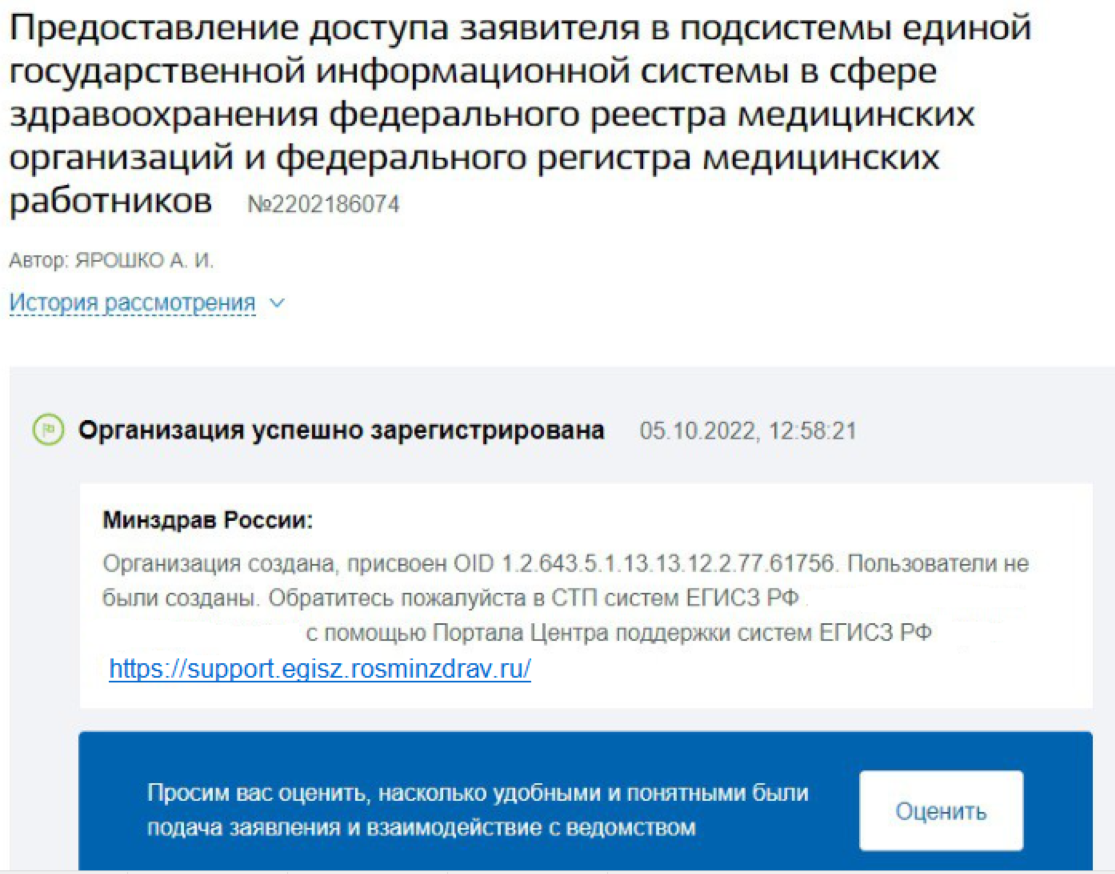 Рисунок 126 – Получение ответа по заявлению Для предоставления ответственным лицам организации прав доступа 
к ФРМО и/или ФРМР необходимо направить заявку в СТП ЕГИСЗ через сайт Центра технической поддержки ЕГИСЗ https://support.egisz.rosminzdrav.ru/Форма заявки на предоставление доступа к ФРМО содержится в Приложении 5 
к настоящему руководству пользователя. Иные формы заявок приведены в Инструкции
по получению доступа к Федеральному реестру медицинских организаций и Федеральному регистру медицинских работников, размещенной по адресу https://portal.egisz.rosminzdrav.ru/materials/3549ПРИЛОЖЕНИЕ 2. Формы заявок в СТП ЕГИСЗ 
на добавление организаций в ФРМО1.1 Общее описание содержания заявок на добавление организаций в ФРМО
Заявка на добавление организации в ФРМО представляет собой таблицу установленного образца. В первом столбце таблицы «Наименование поля» указываются сведения, которые необходимо предоставить для добавления организации в Подсистему. Во втором столбце таблицы «Описание» указывается информация о добавляемой организации. Заполнение всех строк в данном столбце является обязательным. Для выбора значения в полях с выпадающим списком необходимо нажать на пункт «Выберите элемент», раскрыть список нажатием на кнопку «▼» (стрелка вниз) и выбрать необходимое значение. Третий столбец таблицы «Вид, способ ввода» носит справочный характер, содержит комментарии для заполнения полей формы и может быть удален.Заявка подписывается руководителем организации (лицом, его замещающим)/ИП либо уполномоченным лицом, действующим на основании доверенности, оформленной 
в соответствии с требованиями действующего законодательства РФ. На заявке должен быть проставлен оттиск печати организации/ИП (при наличии печати у организации/ИП). 
Если в соответствии с Уставом организация отказалась от использования печати или если ИП осуществляет деятельность без печати, в заявке на месте, предназначенном для оттиска печати, следует написать «Печать не предусмотрена» (допускается рукописный текст). Оттиск печати необходимо ставить так, чтобы подпись уполномоченного лица и вся информация на оттиске печати были четко видны. В случае, если заявка подписана лицом на основании доверенности, сканированная копия доверенности направляется вместе 
с заявкой, а проставление на заявке оттиска печати является необязательным.При направлении заявки на добавление организации в Подсистему соискателем лицензии на осуществление медицинской деятельности обязательным приложением к ней является снимок экрана (скриншот) с номером заявления о предоставлении лицензии 
(документ в формате файла Microsoft Word). Заверять такой документ не требуется.При направлении заявки на добавление организации в Подсистему медицинскими организациями и другими организациями, входящими в частную систему здравоохранения, на территории инновационного центра «Сколково» обязательным приложением к ней является сканированная копия разрешения на осуществление медицинской деятельности 
на территории инновационного центра «Сколково». Сканированная копия указанного разрешения заверяется руководителем организации (лицом, его замещающим) либо уполномоченным лицом, действующим на основании доверенности, оформленной 
в соответствии с требованиями действующего законодательства РФ. Подлинность подписи уполномоченного лица заверяется оттиском печати организации (при наличии печати). Если в соответствии с Уставом организация отказалась от использования печати, следует указать «Печать не предусмотрена» (допускается рукописный текст). Оттиск печати необходимо ставить так, чтобы подпись уполномоченного лица и вся информация 
на оттиске печати были четко видны. В случае, если документ заверен лицом на основании доверенности, сканированная копия доверенности направляется вместе с заявкой 
на добавление организации в ФРМО, а проставление оттиска печати является необязательным. Заявка на добавление организации в ФРМО является приложением к обращению пользователя в СТП ЕГИСЗ, направляемому по электронной почте egisz@stp-egisz.ru 
или через сайт Центра СТП ЕГИСЗ https://support.egisz.rosminzdrav.ru/Рекомендуемый текст обращения:«Прошу добавить в Федеральный реестр медицинских организаций {Сокращенное наименование организации}. Приложение: сканированная копия заявки в формате файла PDF или JPG;заявка в формате файла Microsoft Word или Excel (редактируемая);снимок экрана (скриншот) с номером заявления о предоставлении лицензии 
на медицинскую деятельность (документ в формате файла Microsoft Word) либо сканированная копия разрешения на осуществление медицинской деятельности 
на территории инновационного центра «Сколково»;сканированная копия доверенности в формате файла PDF или JPG 
(если подписант заявки или лицо, заверяющее копию разрешения на осуществление медицинской деятельности на территории инновационного центра «Сколково», действует на основании доверенности).{Наименование должности и ФИО уполномоченного лица}». После подачи заявки на добавление организации в ФРМО необходимо направить 
в СТП ЕГИСЗ заявку на предоставление доступа к ФРМО/ФРМР. Форма заявки на предоставление доступа к ФРМО содержится в Приложении 5 к настоящему руководству пользователя. Иные формы заявок приведены в Инструкции по получению доступа 
к Федеральному реестру медицинских организаций и Федеральному регистру медицинских работников, размещенной по адресу https://portal.egisz.rosminzdrav.ru/materials/35491.2 Форма заявки на добавление в ФРМО государственной или муниципальной 
медицинской организации{Наименование должностиуполномоченного лица}                                ____________________/{И.О. Фамилия}/ МП1.3 Форма заявки на добавление в ФРМО частной медицинской организации 
{Наименование должностиуполномоченного лица}                                     	   ____________________/{И.О. Фамилия}/ МП1.4 Форма заявки на добавление в ФРМО филиала медицинской организации{Наименование должностиуполномоченного лица}                                       	      ____________________/{И.О. Фамилия}/ МП1.5 Форма заявки на добавление в ФРМО индивидуального предпринимателя{Индивидуальный предприниматель}                                    ____________________/{И.О. Фамилия}/ МП1.6 Форма заявки на добавление в ФРМО организации здравоохранения 
{Наименование должностиуполномоченного лица}                                             ____________________/{И.О. Фамилия}/ МП1.7 Форма заявки на добавление в ФРМО фармацевтической организации{Наименование должностиуполномоченного лица}			                   ____________________/{И.О. Фамилия}МП1.8 Форма заявки на добавление в ФРМО филиала фармацевтической организации{Наименование должностиуполномоченного лица}                   		        ____________________/{И.О. Фамилия}/ МП1.9 Форма заявки на добавление в ФРМО образовательной организации или НИИ{Наименование должностиуполномоченного лица}                                    	____________________/{И.О. Фамилия}/ МП1.10 Форма заявки на добавление в ФРМО филиала образовательной организации или НИИ{Наименование должностиуполномоченного лица}                                      	____________________/{И.О. Фамилия}/ МППРИЛОЖЕНИЕ 3. Форма заявки в СТП ЕГИСЗ на перевод карточки организации в архив ФРМО1.1 Общее описание содержания заявки на перевод карточки организации в архив ФРМОДо направления заявки на перевод карточки организации в архив ФРМО необходимо осуществить действия, описанные в п.4.2.4 настоящего руководства пользователя. Заявка на перевод карточки организации в архив ФРМО представляет собой таблицу установленного образца. В первом столбце таблицы «Наименование поля» указываются сведения, которые необходимо предоставить для перевода карточки организации в архив Подсистемы. Во втором столбце таблицы «Описание» необходимо указать информацию 
об организации. Заполнение всех строк в данном столбце является обязательным. Третий столбец таблицы «Вид, способ ввода» носит справочный характер, содержит комментарии для заполнения полей формы и может быть удален. Заявка от ОУЗ/ФОИВ может содержать просьбу о переводе в архив ФРМО карточек нескольких организаций; в этом случае в таблицу 1 заявки добавляются строки. Заявка подписывается руководителем ОУЗ/ФОИВ (лицом, его замещающим) либо уполномоченным лицом, действующим на основании доверенности, оформленной в соответствии с требованиями действующего законодательства РФ. На заявке должен быть проставлен оттиск печати организации/ИП (при наличии печати у организации/ИП). Если в соответствии с Уставом организация отказалась от использования печати или если ИП осуществляет деятельность без печати, в заявке на месте, предназначенном для оттиска печати, следует написать «Печать не предусмотрена» (допускается рукописный текст). Оттиск печати необходимо ставить так, чтобы подпись уполномоченного лица и вся информация на оттиске печати были четко видны. В случае, если заявка подписана лицом на основании доверенности, сканированная копия доверенности направляется вместе с заявкой, а проставление оттиска печати является необязательным. Заявка на перевод карточки организации в архив ФРМО является приложением 
к обращению пользователя в СТП ЕГИСЗ, направляемому по электронной почте 
на адрес egisz@stp-egisz.ru или через сайт Центра поддержки ЕГИСЗ https://support.egisz.rosminzdrav.ru/Рекомендуемый текст обращения:«Прошу перевести карточку {Сокращенное наименование организации} в архив ФРМО на основании {Основание перевода организации в архив. Наименование 
и реквизиты документа о реорганизации/ликвидации либо документа о прекращении осуществления медицинской/фармацевтической/образовательной деятельности}.Приложение: Сканированная копия заявки в формате файла PDF или JPG;Заявка в формате файла Microsoft Word или Excel (редактируемая);Сканированная копия документа о реорганизации/ликвидации организации либо документа о прекращении медицинской/фармацевтической/образовательной деятельности в формате файла PDF или JPG;Сканированная копия доверенности в формате файла PDF или JPG (если подписант действует на основании доверенности).{Наименование должности и ФИО уполномоченного лица}».   1.2 Форма заявки на перевод карточки организации в архив ФРМО{Наименование должностиуполномоченного лица}                  	                           ____________________/{И.О. Фамилия}/ МППРИЛОЖЕНИЕ 4. Матрица прав и ролей пользователей ФРМОТаблица 1 – Матрица прав и ролей пользователей ФРМОПРИЛОЖЕНИЕ 5. Форма заявки в СТП ЕГИСЗ на предоставление доступа 
к Федеральному реестру медицинских организацийЗаявка на предоставление доступа к Федеральному реестру медицинских организацийПрошу предоставить пользователю(-ям) права роли {Наименование роли} в {промышленной/тестовой} версии Федерального реестра медицинских организаций ЕГИСЗ. Сведения о пользователе(-ях) приведены в таблице 1. Таблица 1 – Сведения о пользователе(-ях){Наименование должностиуполномоченного лица}			               				    ____________________/{И.О. Фамилия}МППРИЛОЖЕНИЕ 6. Форма заявки в СТП ЕГИСЗ на прекращение доступа 
к Федеральному реестру медицинских организацийЗаявка на отзыв доступа к Федеральному реестру медицинских организацийПрошу отозвать доступ у пользователя(-ей) в {промышленной/тестовой} версии Федерального реестра медицинских организаций ЕГИСЗ. Сведения о пользователе(-ях) приведены таблице 1. Таблица 1 – Сведения о пользователе(-ях) {Наименование должностиуполномоченного лица}			               				    ____________________/{И.О. Фамилия}МПИстория изменений документаСокращение/ТерминНаименование/ОпределениеOID(англ. Object Identifier) – идентификатор объектаАПУАмбулаторно-поликлинические учрежденияАРМАвтоматизированное рабочее местоВЦМКВсероссийский центр медицины катастрофГОСТГосударственный стандартЕГИСЗ, СистемаЕдиная государственная информационная система в сфере здравоохраненияЕГРИПЕдиный государственный реестр индивидуальных предпринимателейЕГРЮЛЕдиный государственный реестр юридических лицЕПГУФедеральная государственная информационная система 
«Единый портал государственных и муниципальных услуг (функций)» (Госуслуги)Закон № 419-ФЗФедеральный закон от 1 декабря 2014 г. № 419-ФЗ «О внесении изменений в отдельные законодательные акты Российской Федерации по вопросам социальной защиты инвалидов в связи 
с ратификацией Конвенции о правах инвалидов»ИАЕдиная система идентификации, аутентификации и авторизации пользователей единой государственной информационной системы 
в сфере здравоохраненияИВЛАппарат искусственной вентиляции легкихИННИдентификационный номер налогоплательщикаИПИндивидуальный предпринимательКППКод причины постановки на учетМинздрав России, 
МЗ РФ, МЗМинистерство здравоохранения Российской ФедерацииМОМедицинская организацияМПМесто для проставления оттиска печати на документеНИИНаучно-исследовательский институтНПНаселенный пунктОГРНОсновной государственный регистрационный номерОЗУОперативное запоминающее устройствоОКОПФОбщероссийский классификатор организационно-правовых формОКСОстрый коронарный синдромОМСОбязательное медицинское страхованиеОООбразовательная организацияОПФОрганизационно-правовая формаОУЗОрган управления здравоохранениемПКПерсональный компьютерПТСПаспорт транспортного средстваРЗНФедеральная служба по надзору в сфере здравоохранения (Росздравнадзор)РУРегистрационное удостоверение РосздравнадзораРФРоссийская ФедерацияСМЭВЕдиная система межведомственного электронного взаимодействияСНИЛССтраховой номер индивидуального лицевого счетаСПСтруктурное подразделениеСПКСтанция переливания кровиСТП ЕГИСЗ, СТПСлужба технической поддержки единой государственной информационной системы в сфере здравоохраненияТВСПТерриториально выделенные структурные подразделения медицинских организацийТПГГТерриториальная программа государственных гарантийУФРСУправление федеральной регистрационной службыУКЭПУсиленная квалифицированная электронная подписьФАПФельдшерско-акушерский пунктФИАСФедеральная информационная адресная системаФИОФамилия, имя, отчествоФОФармацевтическая организацияФОИВФедеральный орган исполнительной властиФПФельдшерский пунктФРНСИПодсистема «Федеральный реестр нормативно-справочной информации» единой государственной информационной системы в сфере здравоохраненияФРМО, Подсистема, реестрПодсистема «Федеральный реестр медицинских организаций» единой государственной информационной системы в сфере здравоохраненияФРМРПодсистема «Федеральный регистр медицинских работников» единой государственной информационной системы в сфере здравоохраненияЭКГЭлектрокардиографияЮЛЮридическое лицоНаименование фильтраОписаниеФормат вводаБыстрый фильтрБыстрый фильтрБыстрый фильтрСокращенное наименованиеСокращенное наименование организацииТекстовыйПолное наименованиеПолное наименование организацииТекстовыйOIDИдентификационный номер организацииЧисловойРасширенный фильтрРасширенный фильтрРасширенный фильтрСубъектСубъект РФ, в котором зарегистрирована организацияВыбор из списка 
(одно значение)Населенный пунктНаименование населенного пункта, в котором зарегистрирована организацияТекстовыйФорма собственностиТип формы собственности организацииВыбор из списка 
(одно значение)Ведомственная принадлежностьТип ведомственной принадлежности для формы собственности «Государственное или муниципальное юридическое лицо»Выбор из списка 
(одно значение)СостояниеТекущее состояние субъекта системы здравоохраненияВыбор из списка 
(одно значение)Признак подчиненностиВид подчиненности субъекта системы здравоохранения: основное или подчиненное (филиал)Выбор из списка 
(одно значение)ИННИдентификационный номер налогоплательщикаЧисловойКППКод причины постановки на учет ЧисловойОГРНОсновной государственный регистрационный номерЧисловойOID подразделенияИдентификационный номер подразделенияЧисловойСубъект системы здравоохраненияТип организацииВыбор из списка 
(одно значение)Расширенный фильтр, если выбран субъект системы здравоохранения
«Медицинская организация»Расширенный фильтр, если выбран субъект системы здравоохранения
«Медицинская организация»Расширенный фильтр, если выбран субъект системы здравоохранения
«Медицинская организация»Вид деятельностиВид деятельности медицинской организацииВыбор из списка 
(одно значение)Территориальный признакУровень территориальной принадлежности медицинской организацииВыбор из списка 
(одно значение)Уровень организацииУровень медицинской организацииВыбор из списка 
(одно значение)Блок полей «Лицензия» расширенного фильтра, если выбран 
субъект системы здравоохранения «Медицинская организация»Блок полей «Лицензия» расширенного фильтра, если выбран 
субъект системы здравоохранения «Медицинская организация»Блок полей «Лицензия» расширенного фильтра, если выбран 
субъект системы здравоохранения «Медицинская организация»Вид деятельности лицензииВид деятельности, на которую выдана лицензия медицинской организацииВыбор из списка 
(одно значение)Работа/услуга лицензииВид работ и услуг, оказываемых в рамках лицензииВыбор из списка 
(несколько значений)Серия/номерСерия и номер лицензииЧисло. В качестве разделителя используется символ «/»Дата выдачи отПериод, в который попадает дата выдачи лицензииВыбор значения в календареДата выдачи доПериод, в который попадает дата выдачи лицензииВыбор значения в календареДата начала отПериод, в который попадает дата начала действия лицензииВыбор значения в календареДата начало доПериод, в который попадает дата начала действия лицензииВыбор значения в календареДата окончания отПериод, в который попадает дата окончания действия лицензииВыбор значения в календареДата окончания доПериод, в который попадает дата окончания действия лицензииВыбор значения в календареСтатусСтатус лицензииВыбор из списка 
(одно значение)Блок полей «Медицинское оборудование» расширенного фильтра, 
если выбран субъект системы здравоохранения «Медицинская организация»Блок полей «Медицинское оборудование» расширенного фильтра, 
если выбран субъект системы здравоохранения «Медицинская организация»Блок полей «Медицинское оборудование» расширенного фильтра, 
если выбран субъект системы здравоохранения «Медицинская организация»Раздел медицинского изделияРаздел медицинского изделияВыбор одного или нескольких значений 
в иерархическом спискеТип медицинского изделияТип медицинского изделияВыбор одного или нескольких значений 
в иерархическом спискеСтрана производстваСтрана производства оборудованияВыбор из списка 
(одно значение)Дата ввода отПериод, в который попадает дата ввода оборудования в эксплуатациюВыбор значения в календареДата ввода доПериод, в который попадает дата ввода оборудования в эксплуатациюВыбор значения в календареДата вывода отПериод, в который попадает дата вывода оборудования из эксплуатацииВыбор значения в календареДата вывода доПериод, в который попадает дата вывода оборудования из эксплуатацииВыбор значения в календареРасширенный фильтр, если выбран субъект системы здравоохранения
«Образовательная организация»Расширенный фильтр, если выбран субъект системы здравоохранения
«Образовательная организация»Расширенный фильтр, если выбран субъект системы здравоохранения
«Образовательная организация»Тип образовательной организацииТип образовательной организацииВыбор из списка 
(одно значение)№ п/пНаименование поляОписаниеВид, способ ввода1Субъект системы здравоохраненияТип организации: «Медицинская организация»Выбор субъекта с помощью пиктограмм2Основные данныеОсновные данныеОсновные данные2.1OIDУникальный идентификатор медицинской организацииНередактируемое поле2.2Сокращенное наименованиеСокращенное наименование организацииТекстовое поле с ограничением до 250 символов2.3Полное наименованиеПолное наименование организацииТекстовое поле с ограничением до 250 символов2.4Форма собственностиТип формы собственности организацииНередактируемое поле2.5Код ОПФКод организационно-правовой формы организацииПо нажатию на поле открывается окно для поиска организационно-правовой формы по коду или наименованию.Выбор значения в окне.Значения берутся из справочника ФРНСИ «Общероссийский классификатор организационно-правовых форм для Федерального реестра медицинских организаций», 
OID 1.2.643.5.1.13.2.1.1.7372.6Субъект РФСубъект РФ, в котором зарегистрирована организация Нередактируемое поле.Значения соответствуют справочнику ФРНСИ «Субъекты Российской Федерации»,
OID 1.2.643.5.1.13.13.99.2.2062.7Уровень организацииУровень организацииВыбор значения из выпадающего списка.Значения берутся из справочника ФРНСИ «Субъекты Российской Федерации»,
OID 1.2.643.5.1.13.13.99.2.2062.8Ведомственная принадлежностьВедомственная принадлежность организацииНередактируемое поле.Значения соответствуют справочнику ФРНСИ «Ведомственная принадлежность в Российской Федерации», OID 1.2.643.5.1.13.2.1.1.7732.9Территориальный признакТерриториальный признак организацииВыбор значения из выпадающего списка.Поле отображается, если «Форма собственности» организации — «Государственное или муниципальное юридическое лицо».Значения берутся из справочника ФРНСИ «ФРМО. Территориальный признак», OID 1.2.643.5.1.13.13.99.2.2932.10УчредительУчредитель организацииТекстовое поле с ограничением до 512 символов.Поле отображается, если «Форма собственности» организации — «Частное юридическое лицо» 2.11Вид деятельностиВид деятельности организацииВыбор значения из выпадающего списка.Поле отображается, если «Форма собственности» организации — «Государственное или муниципальное юридическое лицо» или «Частное юридическое лицо».Значения берутся из справочника ФРНСИ «ФРМО. Номенклатура медицинских организаций по виду медицинской деятельности», OID 1.2.643.5.1.13.13.99.2.2892.12Профиль деятельностиПрофиль деятельности организацииВыбор значения из выпадающего списка. Для выбора доступно только одно значение. Поле отображается, если значение параметра «Вид деятельности» — «Специализированная больница», «Диспансер», «Поликлиника», «Центр (Лечебно-профилактические медицинские организации)», «Медицинские организации скорой медицинской помощи и переливания крови», «Санаторно-курортные организации», «Центр (Медицинские организации особого типа)», «Бюро», «Лаборатория».Значения берутся из справочника ФРНСИ «ФРМО. Номенклатура медицинских организаций по виду медицинской деятельности», OID 1.2.643.5.1.13.13.99.2.289.2.13Форма оказания медицинской помощиФорма оказания медицинской помощи организациейВыбор одного или нескольких значений из выпадающего списка.Значения берутся из справочника ФРНСИ «Формы оказания медицинской помощи», OID 1.2.643.5.1.13.13.11.15512.14Условия оказания медицинской помощиУсловия оказания медицинской помощи организациейВыбор одного или нескольких значений из выпадающего списка.Значения берутся из справочника «Условия оказания медицинской помощи», OID 1.2.643.5.1.13.13.99.2.3222.15Прикрепленное населениеКоличество прикрепленного населения к медицинской организацииЧисловое поле2.16Наиболее удаленный населенный пункт, кмРасстояние до наиболее удаленного обслуживаемого населенного пункта в кмЧисловое поле2.17ФилиалыСписок филиалов организацииНередактируемые значения2.18РеквизитыРеквизитыРеквизиты2.18.1ИННИНННередактируемое поле2.18.2КППКППЧисловое поле с ограничением в 9 символов для организаций типа «Государственное или муниципальное юридическое лицо или «Частное юридическое лицо»2.18.3ОГРНОГРННередактируемое поле2.18.4Дата присвоения ОГРНДата присвоения ОГРНВыбор даты в календаре2.19Юридический адрес (для организаций типа «Государственное или муниципальное юридическое лицо или «Частное юридическое лицо»)илиАдрес (место жительства) ИП (для организаций типа «Индивидуальный предприниматель»)Юридический адрес (для организаций типа «Государственное или муниципальное юридическое лицо или «Частное юридическое лицо»)илиАдрес (место жительства) ИП (для организаций типа «Индивидуальный предприниматель»)Юридический адрес (для организаций типа «Государственное или муниципальное юридическое лицо или «Частное юридическое лицо»)илиАдрес (место жительства) ИП (для организаций типа «Индивидуальный предприниматель»)2.19.1СубъектСубъект РФ, в котором находится организацияВыбор значения из списка при вводе 
в поле символов для поиска2.19.2Населенный пунктНаселенный пункт, в котором находится организацияВыбор значения из списка при вводе 
в поле символов для поиска2.19.3УлицаУлицаВыбор значения из списка при вводе 
в поле символов для поиска2.19.4ДомДомВыбор значения из списка при вводе 
в поле символов для поиска2.20СвидетельствоСвидетельствоСвидетельство2.20.1СерияСерия свидетельстваТекстовое поле длиной 2 символа2.20.2НомерНомер свидетельстваТекстовое поле длиной от 7 до 9 символов2.20.3Дата выдачиДата выдачи свидетельстваВыбор даты в календаре2.21Налоговый органНалоговый органНалоговый орган2.21.1Наименование регистрирующего органаНаименование регистрирующего органаТекстовое поле с ограничением до 250 символов2.2.2Дата постановки на учетДата постановки организации на учетВыбор даты в календаре2.22Адрес регистрирующего органаАдрес регистрирующего органаАдрес регистрирующего органа2.22.1СубъектСубъект РФ, в котором находится регистрирующий органВыбор значения из списка при вводе 
в поле символов для поиска2.22.2Населенный пунктНаселенный пункт, в котором находится регистрирующий органВыбор значения из списка при вводе 
в поле символов для поиска2.22.3УлицаУлицаВыбор значения из списка при вводе 
в поле символов для поиска2.22.4ДомДомВыбор значения из списка при вводе 
в поле символов для поиска2.23Сведения о налоговом органе, в котором ЮЛ состоит на учетеНаименование налогового органа, в котором организация состоит на учетеТекстовое поле длиной от 10 до 250 символов2.24МаршрутизацияМаршрутизацияМаршрутизация2.24.1Участие в маршрутизацииПризнак участия организации в маршрутизации пациентовВыбор значения из выпадающего списка2.24.2Медицинская информационная системаПризнак использования Медицинской информационной системыУстановка флага2.24.3Идентификатор первичного сосудистого отделенияПризнак наличия идентификатора первичного сосудистого отделенияУстановка флага3Специализированные признаки.Значения берутся из справочника ФРНСИ «ФРМО. Справочник специализированных признаков», OID 1.2.643.5.1.13.13.99.2.332Специализированные признаки.Значения берутся из справочника ФРНСИ «ФРМО. Справочник специализированных признаков», OID 1.2.643.5.1.13.13.99.2.332Специализированные признаки.Значения берутся из справочника ФРНСИ «ФРМО. Справочник специализированных признаков», OID 1.2.643.5.1.13.13.99.2.3323.1Участвует в оказании помощи по программе ОМСПризнак оказания организацией помощи по ОМСУстановка флага4АдресАдресАдрес4.1СубъектСубъект РФ, в котором находится организацияВыбор значения из списка при вводе в поле символов для поиска.Значения берутся из справочника ФРНСИ «Субъекты Российской Федерации», 
OID 1.2.643.5.1.13.13.99.2.2064.2Населенный пунктНаселенный пункт, в котором находится организацияВыбор значения из списка при вводе в поле символов для поиска4.3УлицаУлицаВыбор значения из списка при вводе в поле символов для поиска4.4ДомДомВыбор значения из списка при вводе в поле символов для поиска4.5Почтовый индексПочтовый индексЧисло.Значение должно содержать 6 символов4.6Кадастровый номерКадастровый номерЧисло в формате ХХ:ХХ:ХХХХХХХ:ХХ или ХХ:ХХ:ХХХХХХ:ХХ4.7СайтСайт организацииТекстовое поле с ограничением до 250 символов4.8Электронная почтаАдрес электронной почты организацииТекстовое поле длиной от 5 по 318 символов№ п/пНаименование поляОписаниеВид, способ ввода1Общие сведенияОбщие сведенияОбщие сведения1.1Субъект РФСубъект РФ, к которому относится здание организацииВыбор значения из выпадающего списка.Значения берутся из справочника ФРНСИ «Субъекты Российской Федерации», 
OID 1.2.643.5.1.13.13.99.2.2061.2Наименование зданияНазвание зданияТекстовое поле с ограничением до 256 символов1.3Тип объекта (назначение)Назначение здания организацииВыбор значения из выпадающего списка. Возможные значения:лечебный корпус;лечебно-диагностический корпус;диагностический корпус;хозяйственно-бытовая постройка;склад;гараж;котельная;контрольно-пропускной пункт;административное;иное1.4Вид объектаВид объектаВыбор значения из выпадающего списка. Возможные значения:фельдшерско-акушерский пункт;фельдшерский пункт;фельдшерский здравпункт;амбулатория;врачебная амбулатория;центр (отделение) общей врачебной практики (семейной медицины);поликлиника;поликлиника детская;центральная районная больница;районная больница;участковая больница;городская больница;детская городская больница;центр консультативно-диагностический (поликлиники консультативно – диагностический);центр консультативно -диагностический детский (поликлиника консультативно – диагностическая детская)1.5Территориально выделенное структурное подразделениеНаименование территориально выделенного структурного подразделения, 
в состав которого входит зданиеВыбор значения из выпадающего списка. Указание территориально выделенного структурного подразделения производится в разделе «Территориально выделенные структурные подразделения» 
(см. п. 4.3.1.4 настоящего документа)1.6Дата начала эксплуатацииДата начала эксплуатации зданияВыбор значения из календаря.Дата начала эксплуатации должна быть не раньше года постройки и не позже текущей даты1.7Год постройкиГод постройки зданияЧисловое поле длиной 4 символа.Года постройки не должен превышать текущий год1.8ЭтажностьКоличество этажей в зданииЧисловое поле. Значение не должно превышать 251.9Общая площадь здания, кв. мОбщая площадь здания, кв. мЧисловое поле с ограничением до 10 символов1.10Площадь застройки, кв. мПлощадь застройки, на которой находится здание, кв. мЧисловое поле с ограничением до 10 символов. Количество знаков после запятой – 11.11Аварийное зданиеПризнак аварийности зданияУстановка флага1.11.1Реквизиты акта аварийностиРеквизиты акта о признании объекта аварийнымТекстовое поле. Поле отображается, если установлен флаг «Аварийное здание»1.11.2Акт о признании объекта аварийнымФайл акта о признании объекта аварийнымЗагрузка файла в формате JPEG, JPG, PDF.Поле отображается, если установлен флаг «Аварийное здание»1.12Требует сносаПризнак необходимости сноса зданияУстановка флага1.12.1Реквизиты документа о сносеРеквизиты документа о сносе объектаТекстовое поле.Поле отображается, если установлен флаг «Требует сноса»1.12.2Номер документаНомер документа о сносе объектаТекстовое поле.Поле отображается, если установлен флаг «Требует сноса»1.12.3Файл документа о сносеФайл документа о сносе объектаЗагрузка файла в формате JPEG, JPG, PDF.Поле отображается, если установлен флаг «Требует сноса»1.13Требует реконструкцииПризнак необходимости реконструкции зданияУстановка флага1.13.1Площадь требуемой реконструкции, кв. мПлощадь требуемой реконструкции здания, кв. мТекстовое поле.Поле отображается, если установлен флаг «Требует реконструкции»1.14Требует капитального ремонтаПризнак необходимости капитального ремонта зданияУстановка флага1.14.1Реквизиты документа о капитальном ремонтеРеквизиты документа о капитальном ремонтеТекстовое поле.Поле отображается, если установлен флаг «Требует капитального ремонта»1.14.2Номер документаНомер документа о капитальном ремонтеТекстовое поле.Поле отображается, если установлен флаг «Требует капитального ремонта»1.14.3Файл документа о капитальном ремонтеФайл документа о капитальном ремонтеЗагрузка файла в формате JPEG, JPG, PDF.Поле отображается, если установлен флаг «Требует капитального ремонта»1.15Эксплуатация здания завершенаПризнак завершения эксплуатации зданияУстановка флага1.15.1Дата завершения эксплуатацииДата завершения эксплуатацииВыбор значения из календаря.Поле отображается, если установлен флаг «Эксплуатация здания завершена»1.15.2Причина завершения эксплуатацииПричина завершения эксплуатацииВыбор значения из выпадающего списка. Поле отображается, если установлен флаг «Эксплуатация здания завершена»2АдресАдресАдрес2.1СубъектСубъект РФ, в котором находится зданиеВыбор значения из списка при вводе в поле символов для поиска2.2Населенный пунктНаселенный пункт, в котором находится зданиеВыбор значения из списка при вводе в поле символов для поиска2.3УлицаУлицаВыбор значения из списка при вводе в поле символов для поиска2.4ДомДомВыбор значения из списка при вводе в поле символов для поиска2.5Почтовый индексПочтовый индексЧисловое поле длиной 6 символов2.6ШиротаГеографические координаты Заполняются автоматически при вводе адреса. Недоступны для редактирования 2.7ДолготаГеографические координаты Заполняются автоматически при вводе адреса. Недоступны для редактирования 3Право собственностиПраво собственностиПраво собственности3.1Право собственностиПраво собственности на здание для организацииВыбор значения из выпадающего списка. Возможные значения:собственное;арендуемое3.2Право пользованияПраво пользования зданием Выбор значения из выпадающего списка. Возможные значения:оперативное управление;безвозмездное пользование;аренда;иное3.3ИноеТекстовый комментарий Текстовое поле с ограничением в 200 символов.Поле отображается, если в списке «Право пользования» выбрано значение «Иное»3.4В списке «Право собственности» выбрано значение «Собственное»В списке «Право собственности» выбрано значение «Собственное»В списке «Право собственности» выбрано значение «Собственное»3.4.1Субъект праваСубъект праваТекстовое поле с ограничением в 100 символов3.4.2Объект праваОбъект праваТекстовое поле с ограничением в 100 символов3.4.3Вид права Вид права собственности зданиемВыбор значения из выпадающего списка. Возможные значения:собственность (индивидуальная);долевая собственность;совместная собственность;хозяйственное ведение;оперативное управление3.4.4Описание праваОписание права собственностиТекстовое поле с ограничением в 200 символов3.4.5Существующие обремененияСуществующие обременения для зданияТекстовое поле с ограничением в 200 символов3.4.6Кадастровый номерКадастровый номерЧисло в формате ХХ:ХХ:ХХХХХХХ:ХХ или ХХ:ХХ:ХХХХХХ:ХХ3.4.7Документы основания права собственностиФайлы документов основания права собственностиЗагрузка файлов в формате JPEG, JPG, PDF3.5В списке «Право собственности» выбрано значение «Арендуемое»В списке «Право собственности» выбрано значение «Арендуемое»В списке «Право собственности» выбрано значение «Арендуемое»3.5.1Номер регистрацииНомер регистрации права арендыТекстовое поле с ограничением в 100 символов3.5.2Дата регистрации в УФРСДата регистрации права аренды в УФРСВыбор значения из календаря3.5.3Срок арендыСрок аренды зданияТекстовое поле с ограничением в 50 символов3.5.4Наименование арендодателяНаименование арендодателяТекстовое поле с ограничением в 100 символов3.5.5Наименование арендатораНаименование арендатораТекстовое поле с ограничением в 100 символов3.5.6Документы основания права арендыФайлы документов основания права арендыЗагрузка файлов в формате JPEG, JPG, PDF4Этажи и помещения.Для заполнения необходимо нажать кнопку «Добавить» в блоке, откроется форма «Новый этаж и помещения» (см. Рисунок 11). Количество записей об этажах не должно превышать заданную этажность здания. Описание полей формы приведено нижеЭтажи и помещения.Для заполнения необходимо нажать кнопку «Добавить» в блоке, откроется форма «Новый этаж и помещения» (см. Рисунок 11). Количество записей об этажах не должно превышать заданную этажность здания. Описание полей формы приведено нижеЭтажи и помещения.Для заполнения необходимо нажать кнопку «Добавить» в блоке, откроется форма «Новый этаж и помещения» (см. Рисунок 11). Количество записей об этажах не должно превышать заданную этажность здания. Описание полей формы приведено ниже4.1Наименование этажаНаименование этажа в зданииТекстовое поле с ограничением в 10 символов4.2Наименование помещенияНаименование помещения на этажеТекстовое поле с ограничением в 50 символов4.3Площадь, кв. м.Площадь помещенияЧисловое поле с ограничением в 10 символов. Количество знаков после запятой – 15Дополнительная информацияДополнительная информацияДополнительная информация5.1Приспособленное помещениеПризнак приспособленности помещенияУстановка флага5.2Наличие условий доступной среды в соответствии с требованиями Закона № 419-ФЗПризнак наличия условий доступной среды в соответствии с требованиями Закона № 419-ФЗУстановка флага5.3Историческое здание (объект культурного наследия)Признак того, что здание является объектом культурного наследия Установка флага5.4Подключение к сети ИнтернетПризнак наличия подключения здания к сети ИнтернетУстановка флага5.5Время работыДля заполнения необходимо нажать «Добавить», отобразятся строки для задания параметров. Описание полей приведено нижеВремя работыДля заполнения необходимо нажать «Добавить», отобразятся строки для задания параметров. Описание полей приведено нижеВремя работыДля заполнения необходимо нажать «Добавить», отобразятся строки для задания параметров. Описание полей приведено ниже5.5.1День неделиДень недели, в который работает зданиеВыбор из списка (одно или несколько значений)5.5.2НачалоВремя начала работыТекстовое поле (в формате ЧЧ:ММ)5.5.3ОкончаниеВремя окончания работыТекстовое поле (в формате ЧЧ:ММ)5.6План здания с указанием расположения каждого отделенияФайлы документов плана зданияЗагрузка файлов в формате JPEG, JPG, PDF5.7Проектная мощность здания медицинской организацииПроектная мощность здания медицинской организацииПроектная мощность здания медицинской организации5.7.1Посещений в сменуКоличество посещений здания в смену Числовое поле с ограничением в 10 символов5.7.2Количество коекКоличество коек в здании Числовое поле с ограничением в 10 символов5.7.3Количество коек дневного стационараКоличество коек дневного стационара в зданииЧисловое поле с ограничением в 10 символов5.8Кардиологические отделения, не относящиеся к маршрутизации ОКСКардиологические отделения, не относящиеся к маршрутизации ОКСКардиологические отделения, не относящиеся к маршрутизации ОКС5.8.1Количество отделенийКоличество кардиологических отделений, не относящиеся к маршрутизации больных с острым коронарным синдромомЧисловое поле с ограничением в 10 символов5.9Характеристики износа зданияХарактеристики износа зданияХарактеристики износа здания5.9.1Первоначальная (восстановительная) стоимость, руб.Первоначальная (восстановительная) стоимость здания, тыс. руб.Числовое поле с ограничением в 10 символов5.9.2Стоимость износа, руб.Стоимость износа здания, руб.Числовое поле с ограничением в 10 символов5.9.3Физический износ в целом по зданию, %Физический износ здания, %Числовое поле с ограничением в 10 символов5.10Последнее проведенное обследование технического состояния здания по ГОСТ 31937Последнее проведенное обследование технического состояния здания по ГОСТ 31937Последнее проведенное обследование технического состояния здания по ГОСТ 319375.10.1ГодГод, в котором проводилось последнее обследование технического состояния здания по ГОСТ 31937Числовое поле длиной 4 символа (в формате ГГГГ)5.10.2Номер актаНомер акта последнего проведенного обследования технического состояния здания по ГОСТ 31937Текстовое поле 5.11Последняя реконструкцияПоследняя реконструкцияПоследняя реконструкция5.11.1ГодГод последней реконструкции зданияЧисловое поле длиной 4 символа (в формате ГГГГ)5.11.2Площадь реконструкции, кв. м.Площадь последней реконструкции здания, кв. мЧисловое поле с ограничением в 10 символов6Материалы и конструкцияМатериалы и конструкцияМатериалы и конструкция6.1Материал и конструкция фундаментаМатериал и конструкция фундамента зданияВыбор значения из выпадающего списка. Возможные значения:бетон;железобетон;кирпич;грунтобетон;дерево;иное6.1.1ИноеТекстовый комментарий Текстовое поле с ограничением в 100 символов.Поле отображается, если в списке «Материал и конструкция фундамента» выбрано значение «Иное»6.2Материалы стенМатериалы стен зданияВыбор значения из выпадающего списка. Возможные значения:дерево;кирпич;бетон;каркасные;иное6.2.1ИноеТекстовый комментарий Текстовое поле с ограничением в 100 символов.Поле отображается, если в списке «Материалы стен» выбрано значение «Иное»6.3Материал и вид несущих конструкций покрытияМатериал и вид несущих конструкций покрытия зданияТекстовое поле с ограничением в 100 символов6.4Материалы перекрытияМатериалы перекрытия зданияВыбор значения из выпадающего списка. Возможные значения:железобетон;металл;дерево;иное6.2.1ИноеТекстовый комментарий Текстовое поле с ограничением в 100 символов.Поле отображается, если в списке «Материалы перекрытия» выбрано значение «Иное»6.5Материал кровельного покрытияМатериал кровельного покрытия зданияВыбор значения из выпадающего списка. Возможные значения:металл;шифер;рулонное дерево;иное6.2.1ИноеТекстовый комментарий Текстовое поле с ограничением в 100 символов.Поле отображается, если в списке «Материал кровельного покрытия» выбрано значение «Иное»6.6Строительный объем, м3Строительный объем здания, м3Числовое поле с ограничением в 12 символов. Количество знаков после запятой – 2№ п/пНаименование поляОписаниеВид, способ ввода1Общая информацияОбщая информацияОбщая информация1.1НаименованиеНаименование ТВСПТекстовое поле с ограничением в 256 символов. Обязательно для заполнения1.2Специализированные признакиСписок специализированных признаков ТВСПДля заполнения необходимо нажать кнопку «Выбрать» в блоке, откроется форма «Выбрать специализированные признаки» (см. Рисунок 15). Доступен выбор нескольких значений.Значения берутся из справочника ФРНСИ «ФРМО. Справочник специализированных признаков», 
OID 1.2.643.5.1.13.13.99.2.3322Здания, входящие в состав ТВСПСписок зданий организации, входящих в состав ТВСПДля заполнения необходимо нажать кнопку «Выбрать» в блоке, откроется форма «Выбрать здания, входящие в состав ТВСП» (см. Рисунок 16). Доступен выбор нескольких значений № п/пНаименование поляОписаниеВид, способ ввода1Основная информацияОсновная информацияОсновная информация1.1Головное СПГоловное структурное подразделение организации, к которому относится СППри нажатии на поле открывается окно «Организационная структура» (см. Рисунок 19). Выбор СП в иерархическом списке в окне1.2НаименованиеНаименование СПТекстовое поле с ограничением в 250 символов1.3Тип подразделенияТип подразделения («Амбулаторный»)Выбор значения из выпадающего списка.Значения берутся из справочника ФРНСИ «Типы структурных подразделений, участвующих в оказании медицинской помощи», 
OID 1.2.643.5.1.13.13.99.2.299 1.4Вид подразделенияВид подразделения Выбор значения из выпадающего списка.Значения берутся из справочника ФРНСИ «Перечень подразделений и кабинетов медицинской организации», OID 1.2.643.5.1.13.13.11.1072 1.5Размещение отделения: отношение к приемному отделениюОтношение подразделения к СП, у которых «Вид подразделения» — «Приемный покой»Выбор значения из выпадающего списка 1.6Планируемое СППризнак того, что деятельность СП будет осуществляться в рамках запланированной лицензии Установка флага.Поле отображается, если у организации в блоке «Сведения о работах и услугах, планируемых осуществлять в рамках лицензии» есть записи (см. п. 4.3.1.12 настоящего документа)1.7Обособленное СППризнак того, что СП является обособленнымУстановка флага2Здания и помещения.Необходимо выбрать здания и помещения, которые входят в состав СП. 
Для каждого здания заполняются поля Здания и помещения.Необходимо выбрать здания и помещения, которые входят в состав СП. 
Для каждого здания заполняются поля Здания и помещения.Необходимо выбрать здания и помещения, которые входят в состав СП. 
Для каждого здания заполняются поля 2.1Плановые посещения в сменуПлановые посещения в сменуПлановые посещения в смену2.1.1Общее количествоОбщее количество плановых посещений в сменуЧисловое поле с ограничением в 4 символа2.1.2Дети до 17 включительноКоличество плановых посещений лиц в возрасте до 17 лет включительно Числовое поле с ограничением в 4 символа2.1.3ЖенщиныКоличество плановых посещений лиц женского пола Числовое поле с ограничением в 4 символа2.1.4 В возрасте 60+Количество плановых посещений лиц в возрасте от 60 лет Числовое поле с ограничением в 4 символа2.2Обслуживаемое населениеОбслуживаемое населениеОбслуживаемое население2.2.1Общее количествоОбщее количество обслуживаемого населенияЧисловое поле с ограничением в 6 символов2.2.2Дети до 17 включительноКоличество лиц из числа обслуживаемого населения в возрасте до 17 лет включительно Числовое поле с ограничением в 6 символов2.2.3ЖенщиныКоличество лиц женского пола из числа обслуживаемого населенияЧисловое поле с ограничением в 6 символов2.2.4 В возрасте 60+Количество лиц из числа обслуживаемого населения в возрасте от 60 летЧисловое поле с ограничением в 6 символов2.3Прикрепленные жителиПрикрепленные жителиПрикрепленные жители2.3.1Общее количествоКоличество жителей, прикрепленных к данному подразделениюЧисловое поле с ограничением в 6 символов2.3.2Дети до 17 включительноКоличество лиц из числа прикрепленных жителей в возрасте до 17 лет включительно Числовое поле с ограничением в 6 символов2.3.3ЖенщиныКоличество лиц женского пола из числа прикрепленных жителейЧисловое поле с ограничением в 6 символов2.3.4В возрасте 60+Количество лиц из числа прикрепленных жителей в возрасте от 60 летЧисловое поле с ограничением в 6 символов3Дополнительная информацияДополнительная информацияДополнительная информация3.1Профиль оказываемой медицинской помощиПрофиль оказываемой медицинской помощи подразделениемВыбор одного или нескольких значений из выпадающего списка.Значения берутся из справочника ФРНСИ «Справочник из инструкции по заполнению паспорта медицинской организации», 
OID 1.2.643.5.1.13.13.11.11193.2Форма оказания медицинской помощиФорма оказания медицинской помощи подразделениемВыбор одного или нескольких значений из выпадающего списка.Значения берутся из справочника ФРНСИ «Формы оказания медицинской помощи», 
OID 1.2.643.5.1.13.13.11.15513.3Условия оказания медицинской помощиУсловия оказания медицинской помощи подразделениемВыбор одного или нескольких значений из выпадающего списка.Значения берутся из справочника ФРНСИ «Условия оказания медицинской помощи»,
OID 1.2.643.5.1.13.13.99.2.3223.4Медицинские услуги, оказываемые подразделениемПеречень медицинских услуг, оказываемых подразделениемВыбор одного или нескольких значений из выпадающего списка.Значения берутся из справочника ФРНСИ «Справочник видов работ и услуг по классификации Росздравнадзора», 
OID 1.2.643.5.1.13.13.99.2.3193.5Обслуживаемая территория, кмПлощадь обслуживаемой подразделением территории Числовое поле с ограничением до 10 символов3.6Радиус обслуживания, кмРадиус обслуживаемой территорииЧисловое поле с ограничением до 10 символов3.7Расстояние до МО 2-го уровня, кмРасстояние до ближайшей организацииЧисловое поле с ограничением до 10 символов3.8Нахождение в районах Крайнего Севера / приравненных территорияхПризнак нахождения подразделения в районах Крайнего Севера / приравненных территорияхУстановка флага3.9Количество компьютеровКоличество компьютеров в подразделении организацииЧисловое поле с ограничением до 10 символов3.10Количество АРМКоличество автоматизированных рабочих мест в подразделении организацииЧисловое поле с ограничением до 10 символов3.11Участвует в создании и тиражировании «Новой модели медицинской организации»Признак участия в создании и тиражировании «Новой модели медицинской организации»Установка флага3.12Оформление электронных рецептов в медицинской информационной системеПризнак возможности оформления электронных рецептов в медицинской информационной системеУстановка флага3.13Телемедицинские технологииПризнак использования телемедицинских технологийУстановка флага3.14Наличие приема на домуПризнак возможности приема на домуУстановка флага3.14.1В том числе детямПризнак возможности приема на дому для детейУстановка флага. Поле отображается, если установлен флаг «Наличие приема на дому»3.15Телефон регистратурыНомера телефонов регистратуры подразделенияЧисловое поле с ограничением в 10 символов (в формате 
+7(ХХХ)ХХХ-ХХ-ХХ)4Специализированные признакиСписок специализированных признаковДля заполнения необходимо нажать кнопку «Выбрать» в блоке, откроется форма «Выбрать специализированные признаки» (см. Рисунок 24). Доступен выбор нескольких значений.Значения берутся из справочника ФРНСИ «ФРМО. Справочник специализированных признаков», 
OID 1.2.643.5.1.13.13.99.2.3325Обслуживаемые населенные пункты.Для заполнения данных необходимо нажать кнопку «Добавить», откроется форма «Новый адрес обслуживания» (см. Рисунок 25). Описание полей формы приведено нижеОбслуживаемые населенные пункты.Для заполнения данных необходимо нажать кнопку «Добавить», откроется форма «Новый адрес обслуживания» (см. Рисунок 25). Описание полей формы приведено нижеОбслуживаемые населенные пункты.Для заполнения данных необходимо нажать кнопку «Добавить», откроется форма «Новый адрес обслуживания» (см. Рисунок 25). Описание полей формы приведено ниже5.1СубъектСубъект РФ, в котором расположено подразделениеВыбор значения из списка при вводе в поле символов для поиска5.2Населенный пунктНаселенный пункт, в котором расположено подразделениеВыбор значения из списка при вводе в поле символов для поиска6Врачебные кабинеты.Для заполнения данных необходимо нажать кнопку «Добавить», откроется форма «Новый врачебный кабинет» (см. Рисунок 26). Описание полей формы приведено нижеВрачебные кабинеты.Для заполнения данных необходимо нажать кнопку «Добавить», откроется форма «Новый врачебный кабинет» (см. Рисунок 26). Описание полей формы приведено нижеВрачебные кабинеты.Для заполнения данных необходимо нажать кнопку «Добавить», откроется форма «Новый врачебный кабинет» (см. Рисунок 26). Описание полей формы приведено ниже6.1Тип кабинетаНаименование типа кабинетаВыбор значения из выпадающего списка.Значения берутся из справочника ФРНСИ «ФРМО. Перечень отделений (кабинетов) и коек медицинской организации», 
OID 1.2.643.5.1.13.13.99.2.228 6.2Профиль оказываемой медицинской помощиПрофиль оказываемой медицинской помощи для кабинетаВыбор одного или нескольких значений из выпадающего списка.Значения берутся из справочника ФРНСИ «Справочник из инструкции по заполнению паспорта медицинской организации», 
OID 1.2.643.5.1.13.13.11.11196.3Медицинские услуги, оказываемые подразделениемМедицинские услуги, оказываемые подразделениемВыбор значения из выпадающего списка.Значения берутся из справочника ФРНСИ «Справочник видов работ и услуг по классификации Росздравнадзора», 
OID 1.2.643.5.1.13.13.99.2.319 6.4Здания и помещенияСоответствие врачебных кабинетов помещениям подразделенияВыбор значений в иерархическом списке № п/пНаименование поляОписаниеВид, способ ввода1Основная информацияОсновная информацияОсновная информация1.1Головное СПГоловное структурное подразделение организации, к которому относится СППри нажатии на поле открывается окно «Организационная структура» (см. Рисунок 19). Выбор СП в иерархическом списке в окне1.2НаименованиеНаименование СПТекстовое поле с ограничением в 250 символов1.3Тип подразделенияТип подразделения («Стационарный»)Выбор значения из выпадающего списка.Значения берутся из справочника ФРНСИ «Типы структурных подразделений, участвующих в оказании медицинской помощи», 
OID 1.2.643.5.1.13.13.99.2.299  1.4Вид подразделенияВид подразделения Выбор значения из выпадающего списка.Значения берутся из справочника ФРНСИ «Перечень подразделений и кабинетов медицинской организации», OID 1.2.643.5.1.13.13.11.1072  1.5Размещение отделения: отношение к приемному отделениюОтношение подразделения к СП, у которых «Вид подразделения» — «Приемный покой»Выбор значения из выпадающего списка 1.6Планируемое СППризнак того, что деятельность СП будет осуществляться в рамках запланированной лицензии Установка флага.Поле отображается, если у организации в блоке «Сведения о работах и услугах, планируемых осуществлять в рамках лицензии» есть записи (см. п. 4.3.1.12 настоящего документа)1.7Обособленное СППризнак того, что СП является обособленнымУстановка флага2Здания и помещения.Необходимо выбрать здания и помещения, которые входят в состав СП. Для каждого здания заполняются поля Здания и помещения.Необходимо выбрать здания и помещения, которые входят в состав СП. Для каждого здания заполняются поля Здания и помещения.Необходимо выбрать здания и помещения, которые входят в состав СП. Для каждого здания заполняются поля 2.1Обслуживаемое населениеОбслуживаемое населениеОбслуживаемое население2.1.1Общее количествоОбщее количество обслуживаемого населенияЧисловое поле с ограничением в 6 символов2.1.2Дети до 17 включительноКоличество лиц из числа обслуживаемого населения в возрасте до 17 лет включительно Числовое поле с ограничением в 6 символов2.1.3ЖенщиныКоличество лиц женского пола из числа обслуживаемого населенияЧисловое поле с ограничением в 6 символов2.1.4 В возрасте 60+Количество лиц из числа обслуживаемого населения в возрасте от 60 летЧисловое поле с ограничением в 6 символов3Дополнительная информацияДополнительная информацияДополнительная информация3.1Профиль оказываемой медицинской помощиПрофиль оказываемой медицинской помощи подразделениемВыбор одного или нескольких значений из выпадающего списка.Значения берутся из справочника ФРНСИ «Справочник из инструкции по заполнению паспорта медицинской организации», 
OID 1.2.643.5.1.13.13.11.11193.2Форма оказания медицинской помощиФорма оказания медицинской помощи подразделениемВыбор одного или нескольких значений из выпадающего списка.Значения берутся из справочника ФРНСИ «Формы оказания медицинской помощи», 
OID 1.2.643.5.1.13.13.11.15513.3Условия оказания медицинской помощиУсловия оказания медицинской помощи подразделениемВыбор одного или нескольких значений из выпадающего списка.Значения берутся из справочника ФРНСИ «Условия оказания медицинской помощи», 
OID 1.2.643.5.1.13.13.99.2.3223.4Медицинские услуги, оказываемые подразделениемПеречень медицинских услуг, оказываемых подразделениемВыбор одного или нескольких значений из выпадающего списка.Значения берутся из справочника ФРНСИ «Справочник видов работ и услуг по классификации Росздравнадзора», 
OID 1.2.643.5.1.13.13.99.2.3193.5Обслуживаемая территория, кмПлощадь обслуживаемой подразделением территории Числовое поле с ограничением до 10 символов3.6Радиус обслуживания, кмРадиус обслуживаемой территорииЧисловое поле с ограничением до 10 символов3.7Расстояние до МО 2-го уровня, кмРасстояние до ближайшей организацииЧисловое поле с ограничением до 10 символов3.8Нахождение в районах Крайнего Севера / приравненных территорияхПризнак нахождения подразделения в районах Крайнего Севера / приравненных территорияхУстановка флага3.9Количество компьютеровКоличество компьютеров в подразделении организацииЧисловое поле с ограничением до 10 символов3.10Количество АРМКоличество автоматизированных рабочих мест в подразделении организацииЧисловое поле с ограничением до 10 символов3.11Участвует в создании и тиражировании «Новой модели медицинской организации»Признак участия в создании и тиражировании «Новой модели медицинской организации»Установка флага3.12Оформление электронных рецептов в медицинской информационной системеПризнак возможности оформления электронных рецептов в медицинской информационной системеУстановка флага3.13Телемедицинские технологииПризнак использования телемедицинских технологийУстановка флага3.14Режим работыРежим работ подразделенияВыбор значения из выпадающего списка. Значения берутся из справочника ФРНСИ «ФРМО. Режимы работы стационарных отделений», 
OID 1.2.643.5.1.13.13.99.2.3003.14.1Прием по скорой для стационарного подразделенияПризнак приема больных скорой помощи Установка флага. Поле отображается, если в списке «Режим работы» выбрано значение «Круглосуточный»3.14.2Количество коек стационара на домуКоличество коек стационара на дому в подразделенииЧисловое поле с ограничением в 3 символа.Поле отображается, если в списке «Режим работы» выбрано значение «Стационар на дому»3.14.3Наименование здания стационара на домуНаименование здания стационара на домуВыбор значения из выпадающего списка.Поле отображается, если в списке «Режим работы» выбрано значение «Стационар на дому»3.15Телефон приемного отделенияНомера телефонов приемного отделения подразделенияЧисловое поле с ограничением в 10 символов (в формате +7(ХХХ)ХХХ-ХХ-ХХ)4Специализированные признакиСписок специализированных признаков подразделенияДля заполнения необходимо нажать кнопку «Выбрать» в блоке, откроется форма «Выбрать специализированные признаки» (см. Рисунок 24). Доступен выбор нескольких значений.Значения берутся из справочника ФРНСИ «ФРМО. Справочник специализированных признаков», 
OID 1.2.643.5.1.13.13.99.2.3325Обслуживаемые населенные пункты.Для заполнения данных необходимо нажать кнопку «Добавить», откроется форма «Новый адрес обслуживания» (см. Рисунок 30). Описание полей формы приведено нижеОбслуживаемые населенные пункты.Для заполнения данных необходимо нажать кнопку «Добавить», откроется форма «Новый адрес обслуживания» (см. Рисунок 30). Описание полей формы приведено нижеОбслуживаемые населенные пункты.Для заполнения данных необходимо нажать кнопку «Добавить», откроется форма «Новый адрес обслуживания» (см. Рисунок 30). Описание полей формы приведено ниже5.1СубъектСубъект РФ, в котором расположено подразделениеВыбор значения из списка при вводе в поле символов для поиска5.2Населенный пунктНаселенный пункт, в котором расположено подразделениеВыбор значения из списка при вводе в поле символов для поиска6Отделения и койки.Для заполнения данных необходимо нажать кнопку «Добавить», откроется форма «Новое отделение» (см. Рисунок 31). Описание полей формы приведено нижеОтделения и койки.Для заполнения данных необходимо нажать кнопку «Добавить», откроется форма «Новое отделение» (см. Рисунок 31). Описание полей формы приведено нижеОтделения и койки.Для заполнения данных необходимо нажать кнопку «Добавить», откроется форма «Новое отделение» (см. Рисунок 31). Описание полей формы приведено ниже6.1Наименование отделенияНаименование отделенияЧисловое поле с ограничением в 10 символов6.2Тип отделенияТип отделенияВыбор значения из выпадающего списка.Значения берутся из справочника ФРНСИ «ФРМО. Перечень отделений (кабинетов) и коек медицинской организации», 
OID 1.2.643.5.1.13.13.99.2.228 6.3Профиль оказываемой медицинской помощиПрофиль оказываемой медицинской помощи в отделенииВыбор значения из выпадающего списка.Значения берутся из справочника ФРНСИ «Справочник из инструкции по заполнению паспорта медицинской организации», 
OID 1.2.643.5.1.13.13.11.1119 6.4Медицинские услуги, оказываемые подразделениемМедицинские услуги, оказываемые подразделениемВыбор значения из выпадающего списка.Значения берутся из справочника ФРНСИ «Справочник видов работ и услуг по классификации Росздравнадзора», 
OID 1.2.643.5.1.13.13.99.2.319 6.5Дата упраздненияДата упразднения отделенияВыбор значения в календаре6.6Здания и помещенияСоответствие отделения помещениям подразделенияВыбор значений в иерархическом списке 6.7КойкиКойкиКойки6.7.1Профиль койкиПрофиль койкиВыбор значения из выпадающего списка.Значения берутся из справочника ФРНСИ «Номенклатура коечного фонда медицинской организации», 
OID 1.2.643.5.1.13.13.11.1069 6.7.2КоличествоКоличество коек указанного профиля в отделенииЧисловое поле с ограничением в 3 символа№ п/пНаименование поляОписаниеВид, способ ввода1Основная информацияОсновная информацияОсновная информация1.1Головное СПГоловное структурное подразделение организации, к которому относится СППри нажатии на поле открывается окно «Организационная структура» (см. Рисунок 19). Выбор СП в иерархическом списке в окне1.2НаименованиеНаименование СПТекстовое поле с ограничением в 250 символов1.3Тип подразделенияТип подразделения («Стационарный»)Выбор значения из выпадающего списка.Значения берутся из справочника ФРНСИ «Типы структурных подразделений, участвующих в оказании медицинской помощи», 
OID 1.2.643.5.1.13.13.99.2.2991.4Вид подразделенияВид подразделения Выбор значения из выпадающего списка.Значения берутся из справочника ФРНСИ «Перечень подразделений и кабинетов медицинской организации», 
OID 1.2.643.5.1.13.13.11.1072  1.5Размещение отделения: отношение к приемному отделениюОтношение подразделения к СП, у которых «Вид подразделения» — «Приемный покой»Выбор значения из выпадающего списка 1.6Планируемое СППризнак того, что деятельность СП будет осуществляться в рамках запланированной лицензии Установка флага.Поле отображается, если у организации в блоке «Сведения о работах и услугах, планируемых осуществлять в рамках лицензии» есть записи (см. п. 4.3.1.12 настоящего документа)1.7Обособленное СППризнак того, что СП является обособленнымУстановка флага2Здания и помещения.Необходимо выбрать здания и помещения, которые входят в состав СП. Для каждого здания заполняются поля Здания и помещения.Необходимо выбрать здания и помещения, которые входят в состав СП. Для каждого здания заполняются поля Здания и помещения.Необходимо выбрать здания и помещения, которые входят в состав СП. Для каждого здания заполняются поля 2.1Обслуживаемое населениеОбслуживаемое населениеОбслуживаемое население2.1.1Общее количествоОбщее количество обслуживаемого населенияЧисловое поле с ограничением в 6 символов2.1.2Дети до 17 включительноКоличество лиц из числа обслуживаемого населения в возрасте до 17 лет включительно Числовое поле с ограничением в 6 символов2.1.3ЖенщиныКоличество лиц женского пола из числа обслуживаемого населенияЧисловое поле с ограничением в 6 символов2.1.4 В возрасте 60+Количество лиц из числа обслуживаемого населения в возрасте от 60 летЧисловое поле с ограничением в 6 символов3Дополнительная информацияДополнительная информацияДополнительная информация3.1Профиль оказываемой медицинской помощиПрофиль оказываемой медицинской помощи подразделениемВыбор одного или нескольких значений из выпадающего списка.Значения берутся из справочника ФРНСИ «Справочник из инструкции по заполнению паспорта медицинской организации», 
OID 1.2.643.5.1.13.13.11.11193.2Форма оказания медицинской помощиФорма оказания медицинской помощи подразделениемВыбор одного или нескольких значений из выпадающего списка.Значения берутся из справочника ФРНСИ «Формы оказания медицинской помощи», 
OID 1.2.643.5.1.13.13.11.15513.3Условия оказания медицинской помощиУсловия оказания медицинской помощи подразделениемВыбор одного или нескольких значений из выпадающего списка.Значения берутся из справочника ФРНСИ «Условия оказания медицинской помощи», 
OID 1.2.643.5.1.13.13.99.2.3223.4Медицинские услуги, оказываемые подразделениемПеречень медицинских услуг, оказываемых подразделениемВыбор одного или нескольких значений из выпадающего списка.Значения берутся из справочника ФРНСИ «Справочник видов работ и услуг по классификации Росздравнадзора», 
OID 1.2.643.5.1.13.13.99.2.3193.5Обслуживаемая территория, кмПлощадь обслуживаемой подразделением территории Числовое поле с ограничением до 10 символов3.6Радиус обслуживания, кмРадиус обслуживаемой территорииЧисловое поле с ограничением до 10 символов3.7Расстояние до МО 2-го уровня, кмРасстояние до ближайшей организацииЧисловое поле с ограничением до 10 символов3.8Нахождение в районах Крайнего Севера / приравненных территорияхПризнак нахождения подразделения в районах Крайнего Севера / приравненных территорияхУстановка флага3.9Количество компьютеровКоличество компьютеров в подразделении организацииЧисловое поле с ограничением до 10 символов3.10Количество АРМКоличество автоматизированных рабочих мест в подразделении организацииЧисловое поле с ограничением до 10 символов3.11Участвует в создании и тиражировании «Новой модели медицинской организации»Признак участия в создании и тиражировании «Новой модели медицинской организации»Установка флага3.12Оформление электронных рецептов в медицинской информационной системеПризнак возможности оформления электронных рецептов в медицинской информационной системеУстановка флага3.13Телемедицинские технологииПризнак использования телемедицинских технологийУстановка флага4Специализированные признакиСписок специализированных признаков подразделенияДля заполнения необходимо нажать кнопку «Выбрать» в блоке, откроется форма «Выбрать специализированные признаки» (см. Рисунок 24). Доступен выбор нескольких значений.Значения берутся из справочника ФРНСИ «ФРМО. Справочник специализированных признаков», OID 1.2.643.5.1.13.13.99.2.3325Обслуживаемые населенные пункты.Для заполнения данных необходимо нажать кнопку «Добавить», откроется форма «Новый адрес обслуживания» (см. Рисунок 30). Описание полей формы приведено нижеОбслуживаемые населенные пункты.Для заполнения данных необходимо нажать кнопку «Добавить», откроется форма «Новый адрес обслуживания» (см. Рисунок 30). Описание полей формы приведено нижеОбслуживаемые населенные пункты.Для заполнения данных необходимо нажать кнопку «Добавить», откроется форма «Новый адрес обслуживания» (см. Рисунок 30). Описание полей формы приведено ниже5.1СубъектСубъект РФ, в котором расположено подразделениеВыбор значения из списка при вводе в поле символов для поиска5.2Населенный пунктНаселенный пункт, в котором расположено подразделениеВыбор значения из списка при вводе в поле символов для поиска6Диагностические кабинеты.Для заполнения данных необходимо нажать кнопку «Добавить», откроется форма «Новый диагностический кабинет» (см. Рисунок 36). Описание полей формы приведено нижеДиагностические кабинеты.Для заполнения данных необходимо нажать кнопку «Добавить», откроется форма «Новый диагностический кабинет» (см. Рисунок 36). Описание полей формы приведено нижеДиагностические кабинеты.Для заполнения данных необходимо нажать кнопку «Добавить», откроется форма «Новый диагностический кабинет» (см. Рисунок 36). Описание полей формы приведено ниже6.1Тип кабинетаТип диагностического кабинетаВыбор значения из выпадающего списка.Значения берутся из справочника ФРНСИ «ФРМО. Перечень отделений (кабинетов) и коек медицинской организации», 
OID 1.2.643.5.1.13.13.99.2.228 6.2Количество исследований в смену (план)Количество запланированных исследований в смену для кабинетаЧисловое поле с ограничением до 5 символов. Максимальное значение – 327676.3Профиль оказываемой медицинской помощиПрофиль оказываемой медицинской помощи подразделениемВыбор одного или нескольких значений из выпадающего списка.Значения берутся из справочника ФРНСИ «Справочник из инструкции по заполнению паспорта медицинской организации», 
OID 1.2.643.5.1.13.13.11.11196.4Медицинские услуги, оказываемые подразделениемПеречень медицинских услуг, оказываемых подразделениемВыбор одного или нескольких значений из выпадающего списка.Значения берутся из справочника ФРНСИ «Справочник видов работ и услуг по классификации Росздравнадзора», 
OID 1.2.643.5.1.13.13.99.2.3196.5Здания и помещенияСоответствие отделения помещениям подразделенияВыбор значений в иерархическом списке № п/пНаименование поляОписаниеВид, способ ввода1Основная информацияОсновная информацияОсновная информация1.1Головное СПГоловное структурное подразделение организации, к которому относится СППри нажатии на поле открывается окно «Организационная структура» (см. Рисунок 19). Выбор СП в иерархическом списке в окне1.2НаименованиеНаименование СПТекстовое поле с ограничением до 250 символов1.3Тип подразделенияТип подразделения («Скорая медицинская помощь»)Выбор значения из выпадающего списка.Значения берутся из справочника ФРНСИ «Типы структурных подразделений, участвующих в оказании медицинской помощи», OID 1.2.643.5.1.13.13.99.2.2991.4Вид подразделенияВид подразделения Выбор значения из выпадающего списка.Значения берутся из справочника ФРНСИ «Перечень подразделений и кабинетов медицинской организации», 
OID 1.2.643.5.1.13.13.11.10721.5Размещение отделения: отношение к приемному отделениюОтношение подразделения к СП, у которых «Вид подразделения» — «Приемные отделения»Выбор значения из выпадающего списка 1.6Планируемое СППризнак того, что деятельность СП будет осуществляться в рамках запланированной лицензии Установка флага.Поле отображается, если у организации в блоке «Сведения о работах и услугах, планируемых осуществлять в рамках лицензии» есть записи (см. п. 4.3.1.12 настоящего документа)1.7Обособленное СППризнак того, что СП является обособленнымУстановка флага2Здания и помещения.Необходимо выбрать здания и помещения, которые входят в состав СП. Для каждого здания заполняются поля Здания и помещения.Необходимо выбрать здания и помещения, которые входят в состав СП. Для каждого здания заполняются поля Здания и помещения.Необходимо выбрать здания и помещения, которые входят в состав СП. Для каждого здания заполняются поля 2.1Обслуживаемое населениеОбслуживаемое населениеОбслуживаемое население2.1.1Общее количествоОбщее количество обслуживаемого населенияЧисловое поле с ограничением до 6 символов2.1.2Дети до 17 включительноКоличество лиц из числа обслуживаемого населения в возрасте до 17 лет включительно Числовое поле с ограничением до 6 символов2.1.3ЖенщиныКоличество лиц женского пола из числа обслуживаемого населенияЧисловое поле с ограничением до 6 символов2.1.4 В возрасте 60+Количество лиц из числа обслуживаемого населения в возрасте от 60 летЧисловое поле с ограничением в 6 символов3Дополнительная информацияДополнительная информацияДополнительная информация3.1Профиль оказываемой медицинской помощиПрофиль оказываемой медицинской помощи подразделениемВыбор одного или нескольких значений из выпадающего списка.Значения берутся из справочника ФРНСИ «Справочник из инструкции по заполнению паспорта медицинской организации», 
OID 1.2.643.5.1.13.13.11.11193.2Форма оказания медицинской помощиФорма оказания медицинской помощи подразделениемВыбор одного или нескольких значений из выпадающего списка.Значения берутся из справочника ФРНСИ «Формы оказания медицинской помощи», 
OID 1.2.643.5.1.13.13.11.15513.3Условия оказания медицинской помощиУсловия оказания медицинской помощи подразделениемВыбор одного или нескольких значений из выпадающего списка.Значения берутся из справочника ФРНСИ «Условия оказания медицинской помощи»,
 OID 1.2.643.5.1.13.13.99.2.3223.4Медицинские услуги, оказываемые подразделениемПеречень медицинских услуг, оказываемых подразделениемВыбор одного или нескольких значений из выпадающего списка.Значения берутся из справочника ФРНСИ «Справочник видов работ и услуг по классификации Росздравнадзора», 
OID 1.2.643.5.1.13.13.99.2.3193.5Обслуживаемая территория, кв. кмПлощадь обслуживаемой подразделением территории Числовое поле с ограничением до 10 символов3.6Радиус обслуживания, кмРадиус обслуживаемой территорииЧисловое поле с ограничением до 10 символов3.7Расстояние до МО 2-го уровня, кмРасстояние до ближайшей организацииЧисловое поле с ограничением до 10 символов3.8Нахождение в районах Крайнего Севера / приравненных территорияхПризнак нахождения подразделения в районах Крайнего Севера / приравненных территорияхУстановка флага3.9Количество компьютеровКоличество компьютеров в подразделении организацииЧисловое поле с ограничением до 10 символов3.10Количество АРМКоличество автоматизированных рабочих мест в подразделении организацииЧисловое поле с ограничением до 10 символов3.11Участвует в создании и тиражировании «Новой модели медицинской организации»Признак участия в создании и тиражировании «Новой модели медицинской организации»Установка флага3.12Оформление электронных рецептов в медицинской информационной системеПризнак возможности оформления электронных рецептов в медицинской информационной системеУстановка флага3.13Телемедицинские технологииПризнак использования телемедицинских технологийУстановка флага3.14Идентификатор своей станции скорой помощиПризнак наличия идентификатор своей станции скорой помощиУстановка флага3.15Количество бригад, работающих в сменуКоличество бригад, работающих в сменуЧисловое поле с ограничением до 3 символов4Специализированные признакиСписок специализированных признаков подразделенияДля заполнения необходимо нажать кнопку «Выбрать» в блоке, откроется форма «Выбрать специализированные признаки» (см. Рисунок 39). Доступен выбор нескольких значений.Значения берутся из справочника ФРНСИ «ФРМО. Справочник специализированных признаков», OID 1.2.643.5.1.13.13.99.2.3325Обслуживаемые населенные пункты.Для заполнения данных необходимо нажать кнопку «Добавить», откроется форма «Новый адрес обслуживания» (см. Рисунок 40). Описание полей формы приведено нижеОбслуживаемые населенные пункты.Для заполнения данных необходимо нажать кнопку «Добавить», откроется форма «Новый адрес обслуживания» (см. Рисунок 40). Описание полей формы приведено нижеОбслуживаемые населенные пункты.Для заполнения данных необходимо нажать кнопку «Добавить», откроется форма «Новый адрес обслуживания» (см. Рисунок 40). Описание полей формы приведено ниже5.1СубъектСубъект РФ, в котором расположено подразделениеВыбор значения из списка при вводе в поле символов для поиска5.2Населенный пунктНаселенный пункт, в котором расположено подразделениеВыбор значения из списка при вводе в поле символов для поиска6Бригады скорой помощи. Для заполнения данных необходимо нажать кнопку «Добавить», откроется форма «Новая бригада скорой помощи» (см. Рисунок 41). Описание полей формы приведено нижеБригады скорой помощи. Для заполнения данных необходимо нажать кнопку «Добавить», откроется форма «Новая бригада скорой помощи» (см. Рисунок 41). Описание полей формы приведено нижеБригады скорой помощи. Для заполнения данных необходимо нажать кнопку «Добавить», откроется форма «Новая бригада скорой помощи» (см. Рисунок 41). Описание полей формы приведено ниже6.1Вид бригадыВид бригады скорой помощиВыбор значения из выпадающего списка.Значения берутся из справочника ФРНСИ «ФРМО. Тип бригады скорой помощи», 
OID 1.2.643.5.1.13.13.99.2.2886.2Профиль бригадыПрофиль бригады скорой помощиВыбор значения из выпадающего списка.Значения берутся из справочника ФРНСИ «ФРМО. Профиль бригады скорой помощи», 
OID 1.2.643.5.1.13.13.99.2.2916.2.1Специализация бригадыСпециализация бригады скорой помощиВыбор значения из выпадающего списка.Поле отображается, если в списке «Профиль бригады» выбрано значение «Специализированные (только врачебные)».Значения берутся из справочника ФРНСИ «ФРМО. Специализация бригады скорой медицинской помощи», 
OID 1.2.643.5.1.13.13.99.2.2926.3Количество бригадКоличество бригадКоличество бригад6.3.1Общее количество Общее количество бригад скорой помощиЧисловое поле с ограничением до 3 символов6.3.2С фельдшеромКоличество бригад с фельдшеромЧисловое поле с ограничением до 3 символов6.4Количество автомобилей скорой помощиОбщее количество автомобилей в бригаде скорой помощиЧисловое поле с ограничением до 3 символов6.5Количество выездов в сменуКоличество выездов в сменуКоличество выездов в смену6.5.1ПланируемоеОбщее количество планируемых выездов бригады в сменуЧисловое поле с ограничением до 3 символов6.5.2Планируемое, ОМСКоличество планируемых в смену выездов, оплачиваемых за счет ОМСЧисловое поле с ограничением до 3 символов6.5.3Планируемое, бюджетКоличество планируемых в смену выездов, оплачиваемых за счет бюджетаЧисловое поле с ограничением до 3 символов6.5.4Планируемое, внебюджетКоличество планируемых в смену выездов, оплачиваемых за счет внебюджетаЧисловое поле с ограничением до 3 символов6.6Здания и помещенияСоответствие отделения помещениям подразделенияВыбор значений в иерархическом списке 7Машины скорой помощи.Для заполнения данных необходимо нажать кнопку «Добавить», откроется форма «Новая машина скорой помощи» (см. Рисунок 42). Описание полей формы приведено нижеМашины скорой помощи.Для заполнения данных необходимо нажать кнопку «Добавить», откроется форма «Новая машина скорой помощи» (см. Рисунок 42). Описание полей формы приведено нижеМашины скорой помощи.Для заполнения данных необходимо нажать кнопку «Добавить», откроется форма «Новая машина скорой помощи» (см. Рисунок 42). Описание полей формы приведено ниже7.1Идентификационный номер (VIN)Идентификационный номер (VIN) автомобиля скорой помощиЧисловое поле длиной 17 символов7.2МаркаМарка автомобиля скорой помощиТекстовое поле с ограничением до 20 символов7.3МодельМодель автомобиля скорой помощиТекстовое поле с ограничением до 20 символов7.4Год выпуска по ПТСГод выпуска автомобиля скорой помощи по ПТСЧисловое поле длиной 4 символа (в формате ГГГГ). Дата не должна быть больше текущей даты и меньше 1900 г.7.5Пробег на момент заполнения, кмПробег автомобиля скорой помощи на момент заполнения данных, кмЧисловое поле с ограничением до 10 символов7.6Ввод в эксплуатацию в данной МОВвод автомобиля скорой помощи в эксплуатацию в данной МОВыбор значения в календаре. Дата не должна быть больше текущей даты и меньше 01.01.19007.7Организация, владеющая автомобилемНаименование организации, владеющей данным автомобилем скорой помощиТекстовое поле с ограничением до 20 символов7.8Правовые основания владения автомобилемПравовые основания владения автомобилем скорой помощиВыбор значения из выпадающего списка. Возможные значения:право собственности;аренда (аутсорсинг);транспортные услуги 
(в т.ч. безвозмездно)7.9Оборудование автомобиляОборудование автомобиля скорой помощиУстановка флага в списке оборудования:электрокардиограф;дефибриллятор;монитор транспортный;оборудование для дистанционной передачи ЭКГ7.10Подключен к системе «Эра-ГЛОНАСС»Признак того, что автомобиль скорой помощи подключен к системе «Эра-ГЛОНАСС»Установка флага7.10.1Код автомобиля в системе «Эра-ГЛОНАСС»Код автомобиля скорой помощи в системе 
«Эра-ГЛОНАСС»Текстовое поле с ограничением до 20 символов.Поле отображается, если установлен флаг «Подключен к системе “Эра-ГЛОНАСС”»7.11Автотранспортное средство для перевозки пациентов (сопровождающих их лиц)Признак того, что автомобиль скорой помощи является автотранспортным средством для перевозки пациентов (сопровождающих их лиц)Установка флага7.12Транспортное средство для оснащения фельдшерского здравпункта, фельдшерско-акушерского пунктаПризнак того, что автомобиль скорой помощи является транспортным средством для оснащения фельдшерского здравпункта, фельдшерско-акушерского пунктаУстановка флага№ п/пНаименование поляОписаниеВид, способ ввода1Основная информацияОсновная информацияОсновная информация1.1Головное СПГоловное структурное подразделение организации, к которому относится СППри нажатии на поле открывается окно «Организационная структура»
(см. Рисунок 19). Выбор СП в иерархическом списке в окне1.2НаименованиеНаименование СПТекстовое поле с ограничением до 250 символов1.3Тип подразделенияТип подразделения («Административно-хозяйственный (вспомогательный)»)Выбор значения из выпадающего списка.Значения берутся из справочника ФРНСИ «Типы структурных подразделений, участвующих в оказании медицинской помощи», 
OID 1.2.643.5.1.13.13.99.2.2991.4Вид подразделенияВид подразделения Выбор значения из выпадающего списка.Значения берутся из справочника ФРНСИ «Перечень подразделений и кабинетов медицинской организации», OID 1.2.643.5.1.13.13.11.10721.5Размещение отделения: отношение к приемному отделениюОтношение подразделения к СП, у которых «Вид подразделения» — «Приемные отделения»Выбор значения из выпадающего списка 1.6Планируемое СППризнак того, что деятельность СП будет осуществляться в рамках запланированной лицензии Установка флага.Поле отображается, если у организации в блоке «Сведения о работах и услугах, планируемых осуществлять в рамках лицензии» есть записи (см. п. 4.3.1.12 настоящего документа)1.7Обособленное СППризнак того, что СП является обособленнымУстановка флага2Здания и помещения.Необходимо выбрать здания и помещения, которые входят в состав СП. Для каждого здания заполняются поля Здания и помещения.Необходимо выбрать здания и помещения, которые входят в состав СП. Для каждого здания заполняются поля Здания и помещения.Необходимо выбрать здания и помещения, которые входят в состав СП. Для каждого здания заполняются поля 2.1Обслуживаемое населениеОбслуживаемое населениеОбслуживаемое население2.1.1Общее количествоОбщее количество обслуживаемого населенияЧисловое поле с ограничением до 6 символов2.1.2Дети до 17 включительноКоличество лиц из числа обслуживаемого населения в возрасте до 17 лет включительно Числовое поле с ограничением до 6 символов2.1.3ЖенщиныКоличество лиц женского пола из числа обслуживаемого населенияЧисловое поле с ограничением до 6 символов2.1.4 В возрасте 60+Количество лиц из числа обслуживаемого населения в возрасте от 60 летЧисловое поле с ограничением в 6 символов3Дополнительная информацияДополнительная информацияДополнительная информация3.1Нахождение в районах Крайнего Севера / приравненных территорияхПризнак нахождения подразделения в районах Крайнего Севера / приравненных территорияхУстановка флага3.2Количество компьютеровКоличество компьютеров в подразделении организацииЧисловое поле с ограничением до 10 символов3.3Количество АРМКоличество автоматизированных рабочих мест в подразделении организацииЧисловое поле с ограничением до 10 символов4Специализированные признакиСписок специализированных признаков подразделенияДля заполнения необходимо нажать кнопку «Выбрать» в блоке, откроется форма «Выбрать специализированные признаки» (см. Рисунок 45). Доступен выбор нескольких значений.Значения берутся из справочника ФРНСИ «ФРМО. Справочник специализированных признаков», 
OID 1.2.643.5.1.13.13.99.2.332№ п/пНаименование поляОписаниеВид, способ ввода1Основная информацияОсновная информацияОсновная информация1.1НаименованиеНаименование передвижного подразделенияТекстовое поле с ограничением до 256 символов1.2Тип подразделенияТип передвижного подразделенияВыбор значения из выпадающего списка.Значения берутся из справочника ФРНСИ «ФРМО. Справочник типов передвижных подразделений», 
OID 1.2.643.5.1.13.13.99.2.3301.3Здание Здание, к которому прикреплено передвижное подразделениеВыбор значения из выпадающего списка Примечание. Выбираемое здание должно иметь незаполненную дату завершения эксплуатации1.4Структурное подразделениеСтруктурное подразделение, к которому прикреплено передвижное подразделениеПри нажатии на поле открывается окно «Организационная структура» (см. Рисунок 19). Выбор СП в иерархическом списке в окне1.5Источник финансированияИсточник финансирования передвижного подразделенияВыбор значения из выпадающего списка.Значения берутся из справочника ФРНСИ «ФРМО. Справочник источников финансирования передвижных подразделений», OID 1.2.643.5.1.13.13.99.2.3371.6Количество выездовУчет количества выездов передвижного подразделенияЧисловое поле. Минимальное значение для ввода – 0, максимальное – 20001.7Количество осмотренных пациентовКоличество осмотренных пациентов передвижным подразделениемЧисловое поле с ограничением до 10 символов2Посещаемые населенные пункты.Для заполнения данных необходимо нажать кнопку «Добавить», откроется форма «Новый населенный пункт» (см. Рисунок 49). Описание полей формы приведено ниже.Примечание. В блоке «Посещаемые населенные пункты» адреса населенных пунктов не должны повторяться. При попытке сохранить населенный пункт с уже добавленным адресом, Подсистема выведет предупреждающее сообщение «Пункт посещения с таким адресом уже существует»Посещаемые населенные пункты.Для заполнения данных необходимо нажать кнопку «Добавить», откроется форма «Новый населенный пункт» (см. Рисунок 49). Описание полей формы приведено ниже.Примечание. В блоке «Посещаемые населенные пункты» адреса населенных пунктов не должны повторяться. При попытке сохранить населенный пункт с уже добавленным адресом, Подсистема выведет предупреждающее сообщение «Пункт посещения с таким адресом уже существует»Посещаемые населенные пункты.Для заполнения данных необходимо нажать кнопку «Добавить», откроется форма «Новый населенный пункт» (см. Рисунок 49). Описание полей формы приведено ниже.Примечание. В блоке «Посещаемые населенные пункты» адреса населенных пунктов не должны повторяться. При попытке сохранить населенный пункт с уже добавленным адресом, Подсистема выведет предупреждающее сообщение «Пункт посещения с таким адресом уже существует»2.1СубъектСубъект РФВыбор значения из списка при вводе в поле символов для поиска2.2Населенный пунктНаселенный пункт, который обслуживает передвижное подразделениеВыбор значения из списка при вводе в поле символов для поиска3Транспортные средстваТранспортные средстваТранспортные средства3.1Идентификационный номер (VIN)Идентификационный номер (VIN) автомобиляТекстовое поле с ограничением до 20 символов3.2МаркаМарка автомобиля Текстовое поле с ограничением до 20 символов3.3МодельМодель автомобиля Текстовое поле с ограничением до 20 символов3.4Год выпуска по ПТСГод выпуска автомобиля по ПТСЧисловое поле длиной 4 символа (в формате ГГГГ). Дата не должна быть больше текущей даты и меньше 1900 г.3.5Пробег на момент заполнения, кмПробег автомобиля на момент заполнения данных, кмЧисловое поле с ограничением до 10 символов3.6Ввод в эксплуатацию в данной МОВвод автомобиля в эксплуатацию в данной МОВыбор значения в календаре. Дата не должна быть больше текущей даты и меньше 01.01.19003.7Организация, владеющая автомобилемНаименование организации, владеющей автомобилем Текстовое поле с ограничением до 20 символов3.8Правовые основания использования автомобиляПравовые основания владения автомобилем Выбор значения из выпадающего списка. Возможные значения:право собственности;аренда (аутсорсинг);транспортные услуги 
(в т.ч. безвозмездно)3.9Наличие регистрационного удостоверенияНаличие регистрационного удостоверенияНаличие регистрационного удостоверения3.9.1Регистрационное удостоверениеРегистрационное удостоверение автомобиляТекстовое поле с ограничением до 100 символов.Поле отображается, если установлен флаг «Наличие регистрационного удостоверения»3.9.2.Год выпускаГод выпуска автомобиляЧисловое поле длиной 4 символа (в формате ГГГГ). Дата не должна быть больше текущей даты и меньше 1900 г.Значение поля должно быть меньше или равно значению поля «Год ввода в эксплуатацию».Поле отображается, если установлен флаг «Наличие регистрационного удостоверения»3.9.3Год ввода в эксплуатациюГод ввода в эксплуатацию автомобиляЧисловое поле длиной 4 символа (в формате ГГГГ). Дата не должна быть больше текущей даты и меньше 1900. Значение поля должно быть больше или равно значению поля «Год выпуска».Поле отображается, если установлен флаг «Наличие регистрационного удостоверения»3.10Подключен к системе «Эра-ГЛОНАСС»Признак того, что автомобиль подключен к системе «Эра-ГЛОНАСС»Установка флага3.10.1Код автомобиля в системе «Эра-ГЛОНАСС»Код автомобиля в системе «Эра-ГЛОНАСС»Текстовое поле с ограничением до 20 символов.Поле отображается, если установлен флаг «Подключен к системе “Эра-ГЛОНАСС”»3.11Автотранспортное средство для перевозки пациентов (сопровождающих их лиц)Признак того, что автомобиль скорой помощи является автотранспортным средством для перевозки пациентов (сопровождающих их лиц)Установка флага3.12Транспортное средство для оснащения фельдшерского здравпункта, фельдшерско-акушерского пунктаПризнак того, что автомобиль скорой помощи является транспортным средством для оснащения фельдшерского здравпункта, фельдшерско-акушерского пунктаУстановка флага№ п/пНаименование поляОписаниеВид, способ ввода1Основная информацияОсновная информацияОсновная информация1.1Номер участкаНомер врачебного участка, присвоенный в рамках организацииТекстовое поле. Минимальная длина – 1 символов.Максимальная длина – 100 символов1.2Тип участкаТип врачебного участка Выбор значения из выпадающего списка.Значения берутся из справочника ФРНСИ «ФРМО. Типы врачебных участков», OID 1.2.643.5.1.13.13.99.2.6391.3Категория обслуживаемого населения Категория обслуживаемого населенияВыбор значений одного или нескольких значений из выпадающего списка. Возможные значения: взрослый, детский1.4Количество прикрепленного населениеКоличество прикрепленного населения к участкуЧисловое поле для ввода. Максимальное значение, которое можно внести – 99 9991.5Дата формированияДата формирования врачебного участкаВыбор значения из календаря.Дата формирования должна быть раньше или равна текущей дате1.6Упраздненный участокПризнак упразднения участкаУстановка флага1.6.1Дата упраздненияДата упразднения врачебного участкаПоле отображается, если установлен флаг «Упраздненный участок».Выбор значения из календаря.Дата упразднения должна быть позже или равна дате формирования.При заполнении данного поля, созданная запись врачебного участка окрашивается в темный цвет и отображается в конце списка врачебных участков2Участковые врачи и фельдшеры.Для заполнения необходимо нажать кнопку «Добавить», откроется форма «Новый участковый врач/фельдшер» (см. Рисунок 55). Описание полей формы приведено нижеУчастковые врачи и фельдшеры.Для заполнения необходимо нажать кнопку «Добавить», откроется форма «Новый участковый врач/фельдшер» (см. Рисунок 55). Описание полей формы приведено нижеУчастковые врачи и фельдшеры.Для заполнения необходимо нажать кнопку «Добавить», откроется форма «Новый участковый врач/фельдшер» (см. Рисунок 55). Описание полей формы приведено ниже2.1Дата началаДата начала прикрепления участкового врача/ фельдшера к врачебному участкуВыбор значения из календаря.Дата начала прикрепления врача к участку должна быть позже или равна дате формирования участка, но не позже текущей даты, а также меньше либо равна дате упразднения участка (если она указана)2.2Дата окончанияДата окончания прикрепления участкового врача/ фельдшера к врачебному участкуВыбор значения из календаря.Дата окончания прикрепления врача к участку должна быть позже или равна дате начала, но не позже даты упразднения самого участка, или не позже текущей даты2.3Группа кабинетов амбулаторного СПГруппа кабинетов амбулаторного подразделения, в которых может быть расположен врачебный участокВыбор значения из выпадающего списка. Выводится список кабинетов, относящихся к действующим СП с типом «Амбулаторный», «Лабораторно-диагностический» и «Инструментально-диагностический», у которых есть кабинеты, для которых в справочнике НСИ «Перечень отделений (кабинетов) и коек медицинской организации» есть отметка «Признак работы по участковому принципу».Значения берутся из справочника ФРНСИ «ФРМО. Перечень отделений (кабинетов) и коек медицинской организации», 
OID 1.2.643.5.1.13.13.99.2.2282.4Врач/фельдшерУчастковый врач фельдшер, который трудоустроен в подразделении, в котором есть группа кабинетов, разрешенная для формирования врачебного участкаПоле поиска. При нажатии на поле открывается форма «Выбор медицинского сотрудника» (см. Рисунок 56).Поиск производится по врачам, которые трудоустроены в указанный период по разрешенной должности в соответствии с типом участка в подразделении выбранной группы кабинетов.Произвести поиск можно по ФИО сотрудника или СНИЛС3Адреса обслуживания.Для заполнения данных необходимо нажать кнопку «Добавить», откроется форма «Новый адрес обслуживания» (см. Рисунок 57). Описание полей формы приведено нижеАдреса обслуживания.Для заполнения данных необходимо нажать кнопку «Добавить», откроется форма «Новый адрес обслуживания» (см. Рисунок 57). Описание полей формы приведено нижеАдреса обслуживания.Для заполнения данных необходимо нажать кнопку «Добавить», откроется форма «Новый адрес обслуживания» (см. Рисунок 57). Описание полей формы приведено ниже3.1Дата началаДата начала прикрепления указанного адреса к обслуживанию во врачебном участкеВыбор значения из календаря.Дата начала обслуживания адреса должна быть позже или равна дате формирования участка, а также быть не позже текущей даты3.2Дата окончанияДата окончания прикрепления указанного адреса к обслуживанию во врачебном участкеВыбор значения из календаря.Дата окончания обслуживания адреса должна быть позже или равна дате начала, но не позже даты упразднения самого участка или не позже текущей даты3.3СубъектСубъект РФ, обслуживаемый участкомВыбор значения из списка при вводе в поле символов для поиска3.4Населенный пунктНаселенный пункт, обслуживаемый участкомВыбор значения из списка при вводе в поле символов для поиска3.5УлицаУлица, обслуживаемая участкомВыбор значения из списка при вводе в поле символов для поиска3.6ДомДом, обслуживаемый участкомВыбор значения из списка при вводе в поле символов для поиска№ п/пНаименование поляОписаниеВид, способ ввода1НомерНомер штатного расписания, присвоенный в рамках организацииТекстовое поле с ограничением до 20 символов2Дата утвержденияДата утверждения локального документа штатного расписанияВыбор значения из календаря.Значение не должно быть больше текущей даты3Период действия сДата начала действия штатного расписанияВыбор значения из календаря. Значение не должно быть больше значению, указанному в поле «Период действия по»4Период действия поДата окончания действия штатного расписанияВыбор значения из календаря. Должно быть больше или равно значению, указанному в поле «Период действия с»5Запись штатного расписанияЗапись штатного расписанияЗапись штатного расписания5.1Структурное подразделениеНаименование структурного подразделенияВыбор значения из выпадающего списка5.1.1ОтделениеОтделение в структурном подразделенииВыбор значения из выпадающего списка. Поле отображается, если в списке «Структурное подразделение» было выбрано значение «Стационар»5.2ДолжностьДолжность в рамках выбранного структурного подразделения (отделения стационара)Выбор значения из выпадающего списка.Значения берутся из справочника ФРНСИ «ФРМР. Должности медицинского персонала», 
OID 1.2.643.5.1.13.13.99.2.1815.3Должность по федеральному справочникуДолжность в рамках выбранного структурного подразделения (отделения стационара)Выбор значения из выпадающего списка.Значения берутся из справочника ФРНСИ «Должности медицинских и фармацевтических работников», OID 1.2.643.5.1.13.13.11.10025.4Ставка, ед.Ставка сотрудника на указанной должностиЧисловое поле для ввода. Минимальное значение – 0.1000.Максимальное значение – 600.0000. Возможен ввод дробной части в формате Х.ХХХХ5.5Занятых штатных единицЧисло занятых штатных единиц по указанной должности в рамках выбранного структурного подразделения (отделения стационара)Числовое рассчитываемое поле.Рассчитывается как сумма всех занятых ставок (для активных записей в личных делах сотрудников медицинской организации, кроме тех, для которых существует связанная открытая запись в разделе «Временное неисполнение функциональных обязанностей») медицинских работников в пределах каждой должности в МО/ подразделении/отделении стационара, указанных в личном деле5.6Внешнее совместительствоЧисло занятых штатных единиц по внешнему совместительству по указанной должности в рамках выбранного структурного подразделения (отделения стационара)Числовое рассчитываемое поле.Рассчитывается как сумма всех занятых ставок (для активных записей в личных делах сотрудников медицинской организации, кроме тех, для которых существует связанная открытая запись в разделе «Временное неисполнение функциональных обязанностей») медицинских работников с типом занятия должности = «Совместительство (внешнее)» в пределах каждой должности в МО/ подразделении/отделении стационара, указанных в личном деле5.7ВакансийЧисло свободных ставок в штатном расписании по указанной должности в рамках выбранного структурного подразделения (отделения стационара)Числовое рассчитываемое поле.Рассчитывается как разница между значениями в полях «Количество штатных единиц» и «Количество занятых штатных единиц»5.8КомментарийПримечания по добавляемой записиТекстовое поле с ограничением до 256 символов№ п/пНаименование поляОписаниеВид, способ ввода1ПериодОтчетный периодВыбор значения (месяца) в выпадающем списке. Для выбора доступны периоды не раньше 2018 года2Запись о доходахЗапись о доходахЗапись о доходах2.1Тип доходаТип доходаВыбор значения из выпадающего списка. Значения берутся из справочника ФРНСИ «ФРМО. Справочник типов доходов», OID 1.2.643.5.1.13.13.99.2.6532.2СуммаСумма дохода в рублях по выбранному типуЧисловое поле с ограничением до 13 символов.Количество знаков после запятой – 23Запись о расходахЗапись о расходахЗапись о расходах3.1Тип расходаТип расходаВыбор значения из выпадающего списка.Значения берутся из справочника ФРНСИ «ФРМО. Справочник типов расходов», OID 1.2.643.5.1.13.13.99.2.6523.2СуммаСумма расходов в рублях по выбранному типуЧисловое поле.Количество знаков после запятой – 2.Поле отображается, если в списке «Тип расхода» выбрано значение, отличное от «Оплата труда с учетом начисленных страховых взносов»3.3Штатное расписаниеШтатное расписаниеВыбор значения из выпадающего списка.Поле отображается, если в списке «Тип расхода» выбрано значение «Оплата труда с учетом начисленных страховых взносов»3.4ДолжностьДолжностьВыбор значения из выпадающего списка.Поле отображается, если в списке «Тип расход» выбрано значение «Оплата труда с учетом начисленных страховых взносов».Значения берутся из справочника ФРНСИ «ФРМР. Должности медицинского персонала», 
OID 1.2.643.5.1.13.13.99.2.1813.5Ставка, ед.Ставка сотрудника на указанной должностиПоле заполняется автоматически.Поле отображается, если в списке «Тип расход» выбрано значение «Оплата труда с учетом начисленных страховых взносов»3.6Занято штатных единицЧисло занятых штатных единиц по указанной должности Поле заполняется автоматически.Поле отображается, если в списке «Тип расход» выбрано значение «Оплата труда с учетом начисленных страховых взносов»3.7Внешнее совместительствоЧисло занятых штатных единиц по внешнему совместительству по указанной должности Поле заполняется автоматически.Поле отображается, если в списке «Тип расход» выбрано значение «Оплата труда с учетом начисленных страховых взносов»3.8Сумма заработной платыСумма заработной платыЧисловое поле.Количество знаков после запятой – 2№ п/пНаименование поляОписаниеВид, способ ввода1Общие сведенияОбщие сведенияОбщие сведения1.1Наименование изделияНаименование оборудованияТекстовое поле1.2Тип оборудованияТип оборудованияВыбор значения из выпадающего списка. Возможные значения:медицинское оборудование;прочее оборудование1.2.1Раздел медицинского изделияРаздел медицинского изделияВыбор значения из выпадающего списка.Поле отображается, если в списке «Тип оборудования» выбрано значение «Медицинское оборудование»1.2.2Тип медицинского изделияТип медицинского изделияВыбор значения из выпадающего списка.Значения берутся из справочника ФРНСИ «Справочник типов медицинских изделий по классификации Росздравнадзора», 
OID 1.2.643.5.1.13.13.99.2.513.Выбор значения зависит от того, какое значение было выбрано в поле «Раздел медицинского изделия». Справочник ФРНСИ для связки: «Справочник соответствия типов и разделов медицинских изделий по классификации Росздравнадзора», 
OID 1.2.643.5.1.13.13.99.2.5151.3Используется персоналом другого подразделения/ отделения/кабинетаПризнак использования оборудования персоналом другого подразделения/ отделения/кабинетаУстановка флага1.4Изделие требует заменыПризнак того, что требуется замена оборудованияУстановка флага1.5Эксплуатация завершенаПризнак того, что оборудование выведено из эксплуатацииУстановка флага1.5.1Дата вывода из эксплуатацииДата вывода из эксплуатации медицинского оборудованияВыбор значения из календаря.Значение должно быть больше значения в поле «Дата ввода в эксплуатацию»1.5.2Причина вывода из эксплуатацииПричина вывода из эксплуатации медицинского оборудованияТекстовое поле.Поле отображается, если заполнено поле «Дата вывода из эксплуатации»2Модель и производительМодель и производительМодель и производитель2.1Поля блока, если в списке «Тип оборудования» выбрано значение «Медицинское оборудование»Поля блока, если в списке «Тип оборудования» выбрано значение «Медицинское оборудование»Поля блока, если в списке «Тип оборудования» выбрано значение «Медицинское оборудование»2.1.1Номер регистрационного удостоверенияНомер регистрационного удостоверения медицинского оборудованияПо нажатию на поле открывается окно «Номер регистрационного удостоверения» с возможностью поиска. Выбор значения в окне.После выбора значения в блоке автоматически заполнятся данные «Дата регистрации», «Модель», «Производитель», «Страна производства».При вводе производится поиск введенных символов в справочнике ФРНСИ «Справочник регистрационных удостоверений и моделей по классификации Росздравнадзора», 
OID 1.2.643.5.1.13.13.99.2.538, 
по полю «Номер РУ»2.2Поля блока, если в списке «Тип оборудования» выбрано значение «Прочее оборудование»Поля блока, если в списке «Тип оборудования» выбрано значение «Прочее оборудование»Поля блока, если в списке «Тип оборудования» выбрано значение «Прочее оборудование»2.2.1МодельМодель оборудованияТекстовое поле с ограничением до 100 символов2.2.2ПроизводительПроизводитель оборудованияТекстовое поле с ограничением до 100 символов2.2.3Страна производстваСтрана-производитель оборудованияВыбор значения из выпадающего списка.Значение берется из справочника ФРНСИ «Общероссийский классификатор стран мира», 
OID 1.2.643.5.1.13.2.1.1.633Дополнительная информацияДополнительная информацияДополнительная информация3.1Серийный номерСерийный номер оборудованияТекстовое поле3.2Инвентарный номерИнвентарный номер оборудованияТекстовое поле3.3Дата выпускаДата выпуска оборудованияВыбор значения из календаря.Значение должно быть не больше текущей даты и не меньше 01.01.19203.4Дата ввода в эксплуатациюДата ввода в эксплуатацию оборудованияВыбор значения из календаря. Значение должно быть больше или равно значению в поле «Дата выпуска»3.5Срок службы, летСрок службы оборудованияЧисловое поле с ограничением до 2 символов4Местоположение и количествоМестоположение и количествоМестоположение и количество4.1Поля блока в случае, когда оборудование находится в здании или помещениях организацииПоля блока в случае, когда оборудование находится в здании или помещениях организацииПоля блока в случае, когда оборудование находится в здании или помещениях организации4.1.1ЗданиеНаименование здания, в котором расположено медицинское оборудованиеВыбор значения из выпадающего списка.В списке отображаются доступные для выбора наименования зданий.Если требуемое наименование отсутствует в списке, его необходимо добавить в карточке сведений об организации в блоке «Здания» (см. п.4.2.1.4 настоящего документа).Примечание. В поле «Здание» существует ограничение на выбор упраздненных зданий. Упраздненное здание может быть выбрано при следующих условиях:дата вывода оборудования из эксплуатации раньше или равна дате завершения эксплуатации здания;дата завершения эксплуатации здания не заполнена4.1.2ПомещенияПомещение в здании, 
в котором расположено оборудованиеПо нажатию на поле открывается окно «Выбрать здания и помещения». Выбор значения в иерархическом списке4.1.3Структурное подразделениеСтруктурное подразделение, к которому относится оборудованиеВыбор значения из выпадающего списка4.1.4Общее количество, шт.Общее количество единиц оборудованияЧисловое поле с ограничением до 5 символов4.2Поля блока в случае, когда оборудование находится по иному адресуПоля блока в случае, когда оборудование находится по иному адресуПоля блока в случае, когда оборудование находится по иному адресу4.2.1СубъектСубъект РФ, в котором находится оборудованиеВыбор значения из списка при вводе в поле символов для поиска4.2.2Населенный пунктНаселенный пункт, в котором находится оборудованиеВыбор значения из списка при вводе в поле символов для поиска4.2.3УлицаУлица, на которой находится оборудованиеВыбор значения из списка при вводе в поле символов для поиска4.2.4ДомДом, в котором находится оборудованиеВыбор значения из списка при вводе в поле символов для поиска4.2.5Причина иного местоположенияПричина иного местоположения 
оборудованияТекстовое поле4.2.6Общее количество, шт.Общее количество единиц оборудованияЧисловое поле с ограничением до 5 символов№ п/пНаименование поляОписаниеВид, способ ввода1Основная информацияОсновная информацияОсновная информация1.1НаименованиеНаименование домового хозяйстваТекстовое поле с ограничением до 256 символов1.2Телефон (+7)Контактный номер телефонаЧисловое поле с ограничением в 10 символов1.3Контактное лицоФИО контактного лица домового хозяйстваТекстовое поле с ограничением до 128 символов2АдресАдресАдрес2.1СубъектСубъект РФ, в котором находится домовое хозяйствоВыбор значения из списка при вводе в поле символов для поиска2.2Населенный пунктНаселенный пункт, в котором находится домовое хозяйствоВыбор значения из списка при вводе в поле символов для поиска2.3УлицаУлицаВыбор значения из списка при вводе в поле символов для поиска2.4ДомДомВыбор значения из списка при вводе в поле символов для поиска2.5Почтовый индексПочтовый индекс домового хозяйстваЧисловое поле.Значение должно содержать 6 символов2.6Кадастровый номерКадастровый номерЧисло в формате ХХ:ХХ:ХХХХХХХ:ХХ или ХХ:ХХ:ХХХХХХ:ХХ2.7ШиротаГеографические координаты Заполняются автоматически при вводе адреса. Недоступны для редактирования 2.8ДолготаГеографические координаты Заполняются автоматически при вводе адреса. Недоступны для редактирования № п/пНаименование поляОписаниеВид, способ ввода1Вид деятельности лицензииВид деятельности лицензииВыбор значения из выпадающего списка.Значения из справочника ФРНСИ «Справочник видов деятельности по классификации Росздравнадзора», 
OID 1.2.643.5.1.13.13.99.2.3182Наименование работ/услугНаименование работ и услуг, планируемых осуществлять в рамках лицензииВыбор одного или нескольких значений из выпадающего списка.Значения из справочника ФРНСИ «Справочник видов работ и услуг по классификации Росздравнадзора», 
OID 1.2.643.5.1.13.13.99.2.319№ п/пНаименование поляОписаниеВид, способ ввода1Выбор годаВыбор годаВыбор года1.1ГодПериод ТПГГЧисловое поле длиной 4 символа.Года не должен ранее 2019 г.2Данные по периодуДанные по периодуДанные по периоду2.1Общее количество посещенийОбщее количество посещений за периодЧисловое поле с ограничением до 10 символов. Значение не должно быть меньше значения «Количество посещений по ОМС»2.2Количество посещений по ОМСКоличество посещений по ОМС за периодЧисловое поле с ограничением до 10 символов. Значение не должно быть больше значения «Общее количество посещений»№ 
п/пНаименование поляОписаниеВид, способ ввода1Общие сведенияОбщие сведенияОбщие сведения1.1Наименование Наименование службы санавиацииТекстовое поле с ограничением до 200 символов1.2Структурное подразделениеСтруктурное подразделение, к которому относится служба санавиацииПри нажатии на поле открывается окно «Выбор структурного подразделения».Выбор СП в иерархическом списке в окне2Адрес службыАдрес службыАдрес службы2.1СубъектСубъект РФ, в котором находится служба санавиацииВыбор значения из списка при вводе в поле символов для поиска2.2Населенный пунктНаселенный пункт, в котором находится служба санавиацииВыбор значения из списка при вводе в поле символов для поиска2.3УлицаУлицаВыбор значения из списка при вводе в поле символов для поиска2.4ДомДомВыбор значения из списка при вводе в поле символов для поиска2.5Почтовый индексПочтовый индексЧисловое поле длиной 6 символов2.6ШиротаГеографические координаты Заполняются автоматически при вводе адреса. Недоступны для редактирования 2.7ДолготаГеографические координаты Заполняются автоматически при вводе адреса. Недоступны для редактирования 3Вертолетные площадки/аэродромыВертолетные площадки/аэродромыВертолетные площадки/аэродромы3.1Наличие вертолетной площадки на территории или на непосредственно прилегающей к МО территорииПризнак наличие вертолетной площадки на территории или на непосредственно прилегающей к МО территорииУстановка флага3.1.1Возможность ночного старта (ночной посадки)Признак наличия возможности использования вертолетной площадки/аэродрома ночьюУстановка флага.Поле отображается, если установлен флаг «Наличие вертолетной площадки на территории или на непосредственно прилегающей к МО территории»3.1.2Ограничения по весу воздушных судов, тоннМаксимальный вес воздушных судов, допускаемых к посадке на данную площадку, в тоннахЧисловое поле с ограничением в 10 символов.Поле отображается, если установлен флаг «Наличие вертолетной площадки на территории или на непосредственно прилегающей к МО территории»3.2Количество вертолетовКоличество вертолетовКоличество вертолетов3.2.1Оснащены реанимационными модулямиКоличество вертолетов в службе санавиации, оснащенных реанимационными модулямиЧисловое поле с ограничением в 10 символов3.2.1.1Оснащение вертолетовСписок реанимационного оборудования, установленного в вертолетахУстановка флага напротив нужного значения:Аппаратура ИВЛ;ЭКГ;Дефибриллятор;Кардиомонитор;Электрокардиостимулятор.Поле отображается, если в поле «Оснащены реанимационными модулями» введено значение больше 03.2.2Не оснащены реанимационными модулямиКоличество вертолетов в службе санавиации, не оснащенных реанимационными модулямиЧисловое поле с ограничением в 10 символов3.3Вертолетные площадки, удаленные от МО на расстояние, соответствующее 
15-минутному доезду на автомобиле скорой медицинской помощи с включенными специальными сигналамиВертолетные площадки, удаленные от МО на расстояние, соответствующее 
15-минутному доезду на автомобиле скорой медицинской помощи с включенными специальными сигналамиВертолетные площадки, удаленные от МО на расстояние, соответствующее 
15-минутному доезду на автомобиле скорой медицинской помощи с включенными специальными сигналами3.3.1Общее количествоОбщее количество вертолетных площадок, удаленных от МО на расстояние, соответствующее 
15-минутному доезду на автомобиле скорой медицинской помощи с включенными специальными сигналамиЧисловое поле с ограничением в 10 символов3.3.1.1Оснащены системами ночного старта/посадкиКоличество вертолетных площадок, оснащенных системами ночного старта/посадкиЧисловое поле с ограничением в 10 символов.Поле отображается, если в поле «Общее количество» введено значение больше 03.3.1.2Ограничения по весу воздушных судов, тоннМаксимальный вес воздушных судов, допускаемых к посадке на данную площадку, в тоннахЧисловое поле с ограничением в 10 символов.Поле отображается, если в поле «Общее количество» введено значение больше 03.4Вертолетные площадки, удаленные от МО на расстояние, превышающее 15-минутный доезд на автомобиле скорой медицинской помощи с включенными специальными сигналамиВертолетные площадки, удаленные от МО на расстояние, превышающее 15-минутный доезд на автомобиле скорой медицинской помощи с включенными специальными сигналамиВертолетные площадки, удаленные от МО на расстояние, превышающее 15-минутный доезд на автомобиле скорой медицинской помощи с включенными специальными сигналами3.4.1Общее количествоОбщее количество вертолетных площадок, удаленных от МО на расстояние, превышающее 15-минутный доезд на автомобиле скорой медицинской помощи с включенными специальными сигналамиЧисловое поле с ограничением в 10 символов3.4.1.1Оснащены системами ночного старта/посадкиКоличество вертолетных площадок, оснащенных системами ночного старта/посадкиЧисловое поле с ограничением в 10 символов.Поле отображается, если в поле «Общее количество» введено значение больше 03.4.1.2Ограничения по весу воздушных судов, тоннМаксимальный вес воздушных судов, допускаемых к посадке на данную площадку, в тоннахЧисловое поле с ограничением в 10 символов.Поле отображается, если в поле «Общее количество» введено значение больше 04Расположение вертолетных площадок/аэродромов.Для заполнения необходимо нажать кнопку «Добавить» в блоке, откроется форма «Новая вертолетная площадка/аэродром» (см. Рисунок 89). Описание полей формы приведено нижеРасположение вертолетных площадок/аэродромов.Для заполнения необходимо нажать кнопку «Добавить» в блоке, откроется форма «Новая вертолетная площадка/аэродром» (см. Рисунок 89). Описание полей формы приведено нижеРасположение вертолетных площадок/аэродромов.Для заполнения необходимо нажать кнопку «Добавить» в блоке, откроется форма «Новая вертолетная площадка/аэродром» (см. Рисунок 89). Описание полей формы приведено ниже4.1СубъектСубъект РФ, в котором находится вертолетная площадка/аэродромВыбор значения из списка при вводе в поле символов для поиска4.2Населенный пунктНаселенный пункт, в котором находится вертолетная площадка/ аэродромВыбор значения из списка при вводе в поле символов для поиска4.3УлицаУлицаВыбор значения из списка при вводе в поле символов для поиска4.4ДомДомВыбор значения из списка при вводе в поле символов для поиска5РеанимобилиРеанимобилиРеанимобили5.1Реанимобили для перевозки пациентов, оснащенные по классу СКоличество реанимобилей в службе санавиации для перевозки пациентов, оснащенные по классу СЧисловое поле с ограничением в 10 символов5.1.1Оснащение реанимобилейСписок реанимационного оборудования, установленного в реанимобиляхУстановка флага напротив нужного значения:Аппаратура ИВЛ;ЭКГ;Дефибриллятор;Кардиомонитор;Электрокардиостимулятор.Поле отображается, если в поле «Реанимобили для перевозки пациентов, оснащенные по классу С» введено значение больше 06Расположение реанимобилей.Для заполнения необходимо нажать кнопку «Добавить» в блоке, откроется форма «Новый реанимобиль» (см. Рисунок 90). Описание полей формы приведено нижеРасположение реанимобилей.Для заполнения необходимо нажать кнопку «Добавить» в блоке, откроется форма «Новый реанимобиль» (см. Рисунок 90). Описание полей формы приведено нижеРасположение реанимобилей.Для заполнения необходимо нажать кнопку «Добавить» в блоке, откроется форма «Новый реанимобиль» (см. Рисунок 90). Описание полей формы приведено ниже6.1СубъектСубъект РФ, в котором находится реанимобильВыбор значения из списка при вводе в поле символов для поиска6.2Населенный пунктНаселенный пункт, в котором находится реанимобильВыбор значения из списка при вводе в поле символов для поиска6.3УлицаУлицаВыбор значения из списка при вводе в поле символов для поиска6.4ДомДомВыбор значения из списка при вводе в поле символов для поиска№ п/пНаименование поляОписаниеВид, способ ввода1Основная информацияОсновная информацияОсновная информация1.1Наименование Наименование телемедицинской службыТекстовое поле с ограничением 
до 250 символов1.2Структурное подразделениеСтруктурное подразделение, к которому относится служба санавиацииПри нажатии на поле открывается окно «Выбор структурного подразделения».Выбор СП в иерархическом списке в окне1.2.1Врачебный кабинетВрачебный кабинет, к которому относится телемедицинская служба Выбор значения из выпадающего списка.Поле отображается, если в списке «Структурное подразделение» выбрано подразделение, у которого есть кабинеты1.2.2ОтделениеОтделение, к которому относится телемедицинская служба Выбор значения из выпадающего списка.Поле отображается, если в списке «Структурное подразделение» выбрано подразделение, у которого есть отделения2Здания и помещения.Необходимо выбрать здания и помещения, к которым относится телемедицинская службаЗдания и помещения.Необходимо выбрать здания и помещения, к которым относится телемедицинская службаЗдания и помещения.Необходимо выбрать здания и помещения, к которым относится телемедицинская служба3Дополнительная информация Дополнительная информация Дополнительная информация 3.1Формат работыФормат работы телемедицинской службыВыбор значения из выпадающего списка.Возможные значения:круглосуточный;дневной4.1.2Подключение к «ВЦМК защита»Признаку подключения телемедицинской службы к «ВЦМК Защита»Установка флага№ п/пНаименование поляОписаниеВид, способ ввода1Название участкаНазвание земельного участка Текстовое поле с ограничением до 250 символов2Площадь участка, м2 Площадь земельного участка, на котором стоит здание, группа зданийЧисловое поле с ограничением в 10 символов№ 
п/пНаименование поляОписаниеВид, способ ввода1Общие сведенияОбщие сведенияОбщие сведения1.1Субъект РФСубъект РФ, в котором расположено здание организацииВыбор значения из выпадающего списка1.2Наименование зданияНазвание зданияТекстовое поле с ограничением до 256 символов1.3Дата начала эксплуатацииДата начала эксплуатации зданияВыбор значения из календаря.Дата начала эксплуатации должна быть не раньше года постройки и не позже текущей даты1.4Год постройкиГод постройки зданияЧисловое поле длиной 4 символа.Года постройки не должен превышать текущий год1.5ЭтажностьКоличество этажей в зданииЧисловое поле. Значение не должно превышать 251.6Общая площадь здания, кв. мОбщая площадь здания, кв. мЧисловое поле с ограничением до 10 символов1.7Площадь застройки, кв. мПлощадь застройки, на которой находится здание, кв. мЧисловое поле с ограничением до 10 символов. Количество знаков после запятой – 11.8Аварийное зданиеПризнак аварийности зданияУстановка флага1.8.1Акт о признании объекта аварийнымФайл акта о признании объекта аварийнымЗагрузка файла в формате JPEG, JPG, PDF.Поле отображается, если установлен флаг «Аварийное здание»2АдресАдресАдрес2.1СубъектСубъект РФ, в котором находится зданиеВыбор значения из списка при вводе в поле символов для поиска2.2Населенный пунктНаселенный пункт, в котором находится зданиеВыбор значения из списка при вводе в поле символов для поиска2.3УлицаУлицаВыбор значения из списка при вводе в поле символов для поиска2.4ДомДомВыбор значения из списка при вводе в поле символов для поиска2.5Почтовый индексПочтовый индексЧисловое поле длиной 6 символов2.6ШиротаГеографические координаты Заполняются автоматически при вводе адреса. Недоступны для редактирования 2.7ДолготаГеографические координаты Заполняются автоматически при вводе адреса. Недоступны для редактирования 3Право собственностиПраво собственностиПраво собственности3.1Право собственностиПраво собственности на здание для организацииВыбор значения из выпадающего списка. Возможные значения:собственное;арендуемое3.2Право пользованияПраво пользования зданием Выбор значения из выпадающего списка. Возможные значения:оперативное управление;безвозмездное пользование;аренда;иное3.3ИноеТекстовый комментарий Текстовое поле с ограничением в 200 символов.Поле отображается, если в списке «Право пользования» выбрано значение «Иное»3.4В списке «Право собственности» выбрано значение «Собственное»В списке «Право собственности» выбрано значение «Собственное»В списке «Право собственности» выбрано значение «Собственное»3.4.1Право пользованияПраво пользования зданием Выбор значения из выпадающего списка. Возможные значения:оперативное управление;безвозмездное пользование;аренда;иное3.4.1.1ИноеТекстовый комментарий Текстовое поле с ограничением в 200 символов.Поле отображается, если в списке «Право пользования» выбрано значение «Иное»3.4.2Субъект праваСубъект праваТекстовое поле с ограничением в 100 символов3.4.3Объект праваОбъект праваТекстовое поле с ограничением в 100 символов3.4.4Вид права Вид права собственности зданиемВыбор значения из выпадающего списка. Возможные значения:собственность (индивидуальная);долевая собственность;совместная собственность;хозяйственное ведение;оперативное управление3.4.5Описание праваОписание права собственностиТекстовое поле с ограничением в 200 символов3.4.6Существующие обремененияСуществующие обременения для зданияТекстовое поле с ограничением в 200 символов3.4.7Кадастровый номерКадастровый номерЧисло в формате ХХ:ХХ:ХХХХХХХ:ХХ или ХХ:ХХ:ХХХХХХ:ХХ3.4.8Документы основания права собственностиФайлы документов основания права собственностиЗагрузка файлов в формате JPEG, JPG, PDF3.5В списке «Право собственности» выбрано значение «Арендуемое»В списке «Право собственности» выбрано значение «Арендуемое»В списке «Право собственности» выбрано значение «Арендуемое»3.5.1Номер регистрацииНомер регистрации права арендыТекстовое поле с ограничением в 100 символов3.5.2Дата регистрации в УФРСДата регистрации права аренды в УФРСВыбор значения из календаря3.5.3Срок арендыСрок аренды зданияТекстовое поле с ограничением в 50 символов3.5.4Наименование арендодателяНаименование арендодателяТекстовое поле с ограничением в 100 символов3.5.5Наименование арендатораНаименование арендатораТекстовое поле с ограничением в 100 символов3.5.6Документы основания права арендыФайлы документов основания права арендыЗагрузка файлов в формате JPEG, JPG, PDF4Этажи и помещения.Для заполнения необходимо нажать кнопку «Добавить» в блоке, откроется форма «Новый этаж и помещения» (см. Рисунок 101). Количество записей об этажах не должно превышать заданную этажность здания. Описание полей формы приведено нижеЭтажи и помещения.Для заполнения необходимо нажать кнопку «Добавить» в блоке, откроется форма «Новый этаж и помещения» (см. Рисунок 101). Количество записей об этажах не должно превышать заданную этажность здания. Описание полей формы приведено нижеЭтажи и помещения.Для заполнения необходимо нажать кнопку «Добавить» в блоке, откроется форма «Новый этаж и помещения» (см. Рисунок 101). Количество записей об этажах не должно превышать заданную этажность здания. Описание полей формы приведено ниже4.1Наименование этажаНаименование этажа в зданииТекстовое поле с ограничением в 10 символов4.2Наименование помещенияНаименование помещения на этажеТекстовое поле с ограничением в 50 символов4.3Площадь, кв. м.Площадь помещенияЧисловое поле с ограничением в 10 символов. Количество знаков после запятой – 15Дополнительная информацияДополнительная информацияДополнительная информация5.1План здания с указанием расположения каждого отделенияФайлы документов плана зданияЗагрузка файлов в формате JPEG, JPG, PDF№ 
п/пНаименование поляОписаниеВид, способ ввода1Основная информацияОсновная информацияОсновная информация1.1НаименованиеНаименование СП образовательной организацииТекстовое поле 2Специальности.Для заполнения данных необходимо нажать кнопку «Добавить», откроется форма «Новый уровень образования» (см. Рисунок 105). Описание полей формы приведено нижеСпециальности.Для заполнения данных необходимо нажать кнопку «Добавить», откроется форма «Новый уровень образования» (см. Рисунок 105). Описание полей формы приведено нижеСпециальности.Для заполнения данных необходимо нажать кнопку «Добавить», откроется форма «Новый уровень образования» (см. Рисунок 105). Описание полей формы приведено ниже2.1Уровень образованияУровень образования в подразделенииВыбор значения из выпадающего списка.Значения берутся из справочника ФРНСИ «ФРМР. Классификатор уровня профессионального образования», 
OID 1.2.643.5.1.13.13.99.2.243 2.2СпециальностиСпециальности, по которым производится обучение в подразделении Выбор значения из выпадающего списка. Значения зависят от выбранного значения в списке «Уровень образования»:«Среднее – профессиональное»: значения специальностей берутся из справочника ФРНСИ «ФРМР. Соответствие специальностей, уровня образования и формы обучения» 
(OID 1.2.643.5.1.13.13.99.2.155), 
для которых поле «Идентификатор уровня образования» = 1, и соответствующие справочнику ФРНСИ «ФРМР. Специальность медицинского персонала» 
(OID 1.2.643.5.1.13.13.99.2.170)
по полю «Код».«Высшее – бакалавриат»: значения специальностей берутся из справочника ФРНСИ «ФРМР. Соответствие специальностей, уровня образования и формы обучения» 
(OID 1.2.643.5.1.13.13.99.2.155), для которых поле «Идентификатор уровня образования» = 2, и соответствующие справочнику ФРНСИ «ФРМР. Специальность медицинского персонала» 
(OID 1.2.643.5.1.13.13.99.2.170)
по полю «Код».«Высшее – магистратура»: значения специальностей берутся из справочника ФРНСИ «ФРМР. Соответствие специальностей, уровня образования и формы обучения» 
(OID 1.2.643.5.1.13.13.99.2.155), для которых поле «Идентификатор уровня образования» = 3, и соответствующие справочнику ФРНСИ «ФРМР. Специальность медицинского персонала» 
(OID 1.2.643.5.1.13.13.99.2.170)
по полю «Код».«Высшее – специалитет»: значения специальностей берутся из справочника ФРНСИ «ФРМР. Соответствие специальностей, уровня образования и формы обучения» 
(OID 1.2.643.5.1.13.13.99.2.155), для которых поле «Идентификатор уровня образования» = 4, и соответствующие справочнику ФРНСИ «ФРМР. Специальность медицинского персонала» 
(OID 1.2.643.5.1.13.13.99.2.170)
по полю «Код».«Высшее – аспирантура»: значения специальностей берутся из справочника ФРНСИ «ФРМР. Соответствие специальностей при обучении в аспирантуре и формы обучения» 
(OID 1.2.643.5.1.13.13.99.2.223), соответствующие справочнику ФРНСИ «ФРМР. Специальность медицинского персонала при обучении в аспирантуре или докторантуре» 
(OID 1.2.643.5.1.13.13.99.2.220)
по полю «Код».«Высшее – ординатура»: значения специальностей берутся из справочника ФРНСИ «ФРМР. Соответствие медицинских специальностей и формы обучения» 
(OID 1.2.643.5.1.13.13.99.2.172), соответствующие справочнику ФРНСИ «Номенклатура специальностей специалистов, имеющих медицинское и фармацевтическое образование» (OID 1.2.643.5.1.13.13.11.1066)
по полю «Код»№
п/пНаименование поляОписаниеВид, способ ввода1Основная информацияОсновная информацияОсновная информация1.1НаименованиеНаименование СП 
фармацевтической
организацииТекстовое поле с ограничением до 250 символов1.2Тип подразделенияТип подразделения Выбор значения из выпадающего списка.Значения берутся из справочника ФРНСИ «Типы структурных подразделений, участвующих 
в оказании медицинской помощи», 
OID 1.2.643.5.1.13.13.99.2.299  1.3Вид подразделенияВид подразделения Выбор значения из выпадающего списка.Значения берутся из справочника ФРНСИ «Перечень подразделений и кабинетов медицинской организации», OID 1.2.643.5.1.13.13.11.1072  1.4Упраздненное СППризнак того, что СП упраздненоУстановка флага1.4.1Дата упраздненияДата упразднения СПВыбор значения в календаре. Поде отображается, если установлен флаг «Упраздненное СП»1.5Обособленное СППризнак того, что СП является обособленнымУстановка флага2Здания и помещения.Для заполнения данных необходимо нажать кнопку «Выбрать», откроется форма «Выбрать здания и помещения» (см. Рисунок 110)Здания и помещения.Для заполнения данных необходимо нажать кнопку «Выбрать», откроется форма «Выбрать здания и помещения» (см. Рисунок 110)Здания и помещения.Для заполнения данных необходимо нажать кнопку «Выбрать», откроется форма «Выбрать здания и помещения» (см. Рисунок 110)Наименование фильтраОписаниеФормат вводаНазвание отчетаНаименование отчетаПо нажатию на поле открывается окно «Название отчета» с возможностью поиска. Список отчетов представлен в виде иерархического списка. Установить флаги напротив нужных видов отчетаДата запроса отПериод, в который попадает дата запроса на формирование отчетаВыбор даты в календареДата запроса доПериод, в который попадает дата запроса на формирование отчетаВыбор даты в календареСтатусТекущий статус формирования отчетаВыбор из списка 
(одно значение). Возможные значения:заказан,формируется,сформирован,ошибка формирования№п/пНаименование поляОписаниеВид, способ ввода1ДатаДата запроса отчета Выбор даты в календаре2Субъект РФСубъект РФ, к которому относится организацияВыбор значения из выпадающего списка. Для определенных ролей поле автоматически заполняется значением из профиля пользователя3Ведомственная принадлежностьВедомственная принадлежность организацииВыбор одного или нескольких значений из выпадающего списка 4Перечень медицинских организацийПеречень медицинских организацийВыбор из выпадающего списка. Возможные значения:«Организации, которые вносят данные в регистр» – в отчет попадают организации, в карточку которых после создания вносились изменения (при создании медицинской организации присваивается версия 1, если вносились правки, то версия увеличивается, в отчет попадают организации с версией >1);«Полный перечень организаций регистра» – отчет формируется по всем МО5Медицинская организацияНаименование медицинской организацииПо нажатию на поле открывается окно «Организация» с возможностью поиска организации по наименованию, ОГРН, ИНН, а также фильтрацией по принадлежности к субъектам РФ.Выбор значения в окне.Для определенных ролей поле автоматически заполняется значением из профиля пользователя6Тип файлаТип файлаВыбор типа файла для формирования отчета7Уведомить о готовностиУведомление о готовности отчетаПри установке флага пользователю придет уведомление о готовности заказанного отчета на электронную почту, указанную при получении доступа к Подсистеме№
п/пНаименование поляНаименование поляОписание1Субъект РФСубъект РФСубъект РФ, к которому относится организация2OIDOIDOID медицинской организации3Наименование медицинской организацииНаименование медицинской организацииНаименование медицинской организации4Ведомственная принадлежность Ведомственная принадлежность Ведомственная принадлежность медицинской организации5Всего медицинских организацийВсего медицинских организацийКоличество медицинских организаций6Уровни медицинских организацийIКоличество медицинских организаций 
с выбранным уровнем организации6Уровни медицинских организацийIIКоличество медицинских организаций 
с выбранным уровнем организации6Уровни медицинских организацийIIIКоличество медицинских организаций 
с выбранным уровнем организации6Уровни медицинских организацийИноеКоличество медицинских организаций 
с выбранным уровнем организации7Территориальный признакФедеральныеКоличество медицинских организаций 
с выбранным территориальным признаком7Территориальный признакКраевые, республиканские, областные, окружныеКоличество медицинских организаций 
с выбранным территориальным признаком7Территориальный признакМежрайонныеКоличество медицинских организаций 
с выбранным территориальным признаком7Территориальный признакРайонныеКоличество медицинских организаций 
с выбранным территориальным признаком7Территориальный признакГородскиеКоличество медицинских организаций 
с выбранным территориальным признаком7Территориальный признакМуниципальныеКоличество медицинских организаций 
с выбранным территориальным признаком8Вид (профиль) деятельности медицинской организацииБольницыКоличество медицинских организаций 
со следующими видами деятельности:«Больница (в том числе детская)»;«Специализированная больница»;«Участковая больница»;«Больница скорой медицинской помощи»;«Госпиталь»;«Дом (больница) сестринского ухода»;«Медико-санитарная часть, в том числе центральная»8Вид (профиль) деятельности медицинской организацииСПККоличество медицинских организаций 
с видом деятельности «Медицинские организации скорой медицинской помощи и переливания крови» и профилем деятельности «Станция переливания крови» или «Центр крови»8Вид (профиль) деятельности медицинской организацииСМПКоличество медицинских организаций 
с видом деятельности «Медицинские организации скорой медицинской помощи и переливания крови» и профилем деятельности «Станция скорой медицинской помощи»8Вид (профиль) деятельности медицинской организацииДиспансерыКоличество медицинских организаций 
с видом деятельности «Диспансер»8Вид (профиль) деятельности медицинской организацииАПУ сам.Количество медицинских организаций 
со следующими видами деятельности:«Амбулатория, в том числе врачебная»;«Поликлиника», кроме профиля деятельности «Стоматологическая, 
в том числе детская»;«Центр (Лечебно-профилактические медицинские организации», кроме профиля деятельности «Перинатальный»8Вид (профиль) деятельности медицинской организацииСтоматологические пол-киКоличество медицинских организаций 
с видом деятельности «Поликлиника» 
и профилем деятельности «Стоматологическая, в том числе детская»8Вид (профиль) деятельности медицинской организацииОсобого типаКоличество медицинских организаций 
со следующими видами деятельности:«Центр (Медицинские организации особого типа)»;«Бюро»;«Хоспис»;«Лепрозорий»;«Дезинфекционный центр (станция)»;«Центр гигиенического образования населения»;«Центр гигиены и эпидемиологии»8Вид (профиль) деятельности медицинской организацииДом ребенкаКоличество медицинских организаций 
с видом деятельности «Дом ребенка, 
в том числе специализированный»8Вид (профиль) деятельности медицинской организацииСанаторииКоличество медицинских организаций 
с видом деятельности «Санаторно-курортные организации»9Вид (профиль) деятельности входящих подразделений в МОАПУ входящиеКоличество структурных подразделений со следующими видами:«Амбулатории»;«Поликлиники (поликлинические отделения)»;«Детские поликлиники (отделения)»9Вид (профиль) деятельности входящих подразделений в МОФАПКоличество структурных подразделений 
с видом «Фельдшерско-акушерские пункты (включая передвижные)»9Вид (профиль) деятельности входящих подразделений в МОФПКоличество структурных подразделений 
с видом «Фельдшерские пункты (включая передвижные)»9Вид (профиль) деятельности входящих подразделений в МОВрач здравпунктыКоличество структурных подразделений 
с видом «Здравпункты врачебные»9Вид (профиль) деятельности входящих подразделений в МОФельд здравпунктыКоличество структурных подразделений 
с видом «Здравпункты фельдшерские»9Вид (профиль) деятельности входящих подразделений в МОВрач амбулаторииКоличество структурных подразделений со следующими видами:«Отделения (кабинеты) врача общей практики (семейного врача)»;«Центры врача общей практики (семейного врача)»9Вид (профиль) деятельности входящих подразделений в МОУчастковые больницыКоличество структурных подразделений 
с видом подразделения «Участковые больницы в составе медицинской организации»9Вид (профиль) деятельности входящих подразделений в МОВСЕГОСумма по следующим столбцам: АПУ входящие;ФАП;ФП;Врач. здравпункты;Фельд. здравпункты;Врач. амбулатории;Участковые больницы№п/пНаименование поляОписаниеВид, способ ввода1Субъект РФСубъект РФ, к которому относится организацияВыбор одного иди нескольких значений из выпадающего списка.Для определенных ролей поле автоматически заполняется значением из профиля пользователя2Ведомственная принадлежностьВедомственная принадлежность организацииВыбор значения из выпадающего списка3Форма собственностиФорма собственностиВыбор одного или нескольких значений из выпадающего списка4Медицинская организацияНаименование медицинской организацииПо нажатию на поле открывается окно «Организация» с возможностью поиска организации по наименованию, ОГРН, ИНН, а также фильтрацией по принадлежности к субъектам РФ.Выбор значения в окне.Для определенных ролей поле автоматически заполняется значением из профиля пользователя5Медицинская организация удаленаПризнак удаления медицинской организацииВыбор значения из выпадающего списка. Возможные значения:«Да» – отчет сбудет содержать сведения об удаленных организациях;«Нет» – отчет будет содержать сведения обо всех организациях, за исключением организаций, карточки которых переведены 
в архив ФРМО;«Все» – отчет будет содержать сведения обо всех организациях.Если при формировании отчета данный параметр не указан (оставлен пустым), по умолчанию в отчет попадают сведения только по действующим организациям (карточки которых не переведены в архив ФРМО)6Структурное подразделение удаленоПризнак упраздненного структурного подразделенияВыбор значения из выпадающего списка. Возможные значения:«Да» – отчет сбудет содержать сведения об упраздненных СП;«Нет» – отчет будет содержать сведения обо всех СП, за исключением упраздненных;«Все» – отчет будет содержать сведения обо всех СП.Если при формировании отчета данный параметр не указан (оставлен пустым), по умолчанию в отчет попадают только неупраздненные структурные подразделения7Дочерние элементы в структурных подразделенияхНаличие дочерних элементов в структурных подразделенияхВыбор значения из выпадающего списка. Возможные значения:«Да» – отчет сбудет содержать сведения об организациях, в состав СП которых входят дочерние элементы (например, отделения, кабинеты, бригады);«Нет» – отчет будет содержать сведения об организациях, в состав СП которых не входят дочерние элементы;«Все» – отчет будет содержать сведения обо всех организациях.Если при формировании отчета данный параметр не указан (оставлен пустым), по умолчанию в отчет попадают те структурные подразделения, у которых отсутствуют дочерние элементы (кабинеты/отделения/бригады).Для получения списка всех подразделений необходимо при формировании отчета в данном поле выбрать значение «Все»8Тип файлаТип файлаВыбор типа файла для формирования отчета9Уведомить о готовностиУведомление о готовности отчетаПри установке флага пользователю придет уведомление о готовности заказанного отчета на электронную почту, указанную при получении доступа к Подсистеме№ п/пНаименование поляОписание1Субъект РФСубъект РФ медицинской организации2OID медицинской организацииOID медицинской организации3Краткое наименование медицинской организацииСокращенное наименование медицинской организации4Дата удаления медицинской организацииДата перевода в архив карточки медицинской организации5Тип организацииНаименование типа организации6Ведомственная принадлежность медицинской организацииВедомственная принадлежность медицинской организации7Вид деятельности медицинской организацииВид деятельности медицинской организации8Профиль деятельности медицинской организацииПрофиль деятельности медицинской организации9OID структурного подразделенияOID структурного подразделения10Наименование структурного подразделенияНаименование структурного подразделения11Дата ликвидации структурного подразделенияДата ликвидации структурного подразделения12Признак обособленности структурного подразделенияПризнак обособленности структурного подразделения.Указывается значение «Да», если структурное подразделение обособленное, «Нет» – если необособленное13Тип структурного подразделенияНаименование типа структурного подразделения14Вид структурного подразделенияНаименование вида структурного подразделения15Идентификатор здания (при обособленности)Идентификатор здания, которое указывается для обособленных СП16Наименование здания (при обособленности)Наименование здания, которое указывается для обособленных СП17Наличие дочерних элементов в структурном подразделенииПризнак наличия дочерних элементов в структурном подразделении.Указывается значение «Да», если структурное подразделение имеет дочерние элементы (кабинеты/отделения/бригады);«Нет» – если у структурного подразделение не указаны дочерние элементы (кабинеты/отделения/бригады)№ п/пНаименование поляОписаниеВид, способ ввода1Дата формированияДата, по состоянию на которую формируется отчетВыбор даты в календаре2Субъект РФСубъект РФ, к которому относится организацияВыбор одного иди нескольких значений из выпадающего списка.Для определенных ролей поле автоматически заполняется значением из профиля пользователя3Ведомственная принадлежностьВедомственная принадлежность организацииВыбор значения из выпадающего списка4Медицинская организацияНаименование медицинской организацииПо нажатию на поле открывается окно «Организация» с возможностью поиска организации по наименованию, ОГРН, ИНН, а также фильтрацией по принадлежности к субъектам РФ.Выбор значения в окне.Для определенных ролей поле автоматически заполняется значением из профиля пользователя5Год постройки сПериод, в который попадает дата постройки зданияВыбор значения из выпадающего списка5Год постройки поПериод, в который попадает дата постройки зданияВыбор значения из выпадающего списка6АварийныеПризнак аварийности зданийУстановка флага7Период эксплуатации7Ввод сПериод, в который попадает дата начала эксплуатации зданияВыбор даты в календаре7Ввод поПериод, в который попадает дата начала эксплуатации зданияВыбор даты в календаре7Вывод сПериод, в который попадает дата завершения эксплуатации зданияВыбор даты в календаре7Вывод поПериод, в который попадает дата завершения эксплуатации зданияВыбор даты в календаре8Тип файлаТип файлаВыбор типа файла для формирования отчета9Уведомить о готовностиУведомление о готовности отчетаПри установке флага пользователю придет уведомление о готовности заказанного отчета на электронную почту, указанную при получении доступа к Подсистеме№ п/пНаименование поляОписание1Субъект РФСубъект РФ, к которому относится медицинская организация2OID MOOID медицинской организации3Сокращенное наименование МОСокращенное наименование МО4Наименование зданияНаименование здания5Идентификатор зданияИдентификатор здания6Год постройкиГод постройки здания7Дата начала эксплуатацииДата начала эксплуатации здания8ЭтажностьЭтажность здания9Признано аварийнымПризнак аварийности здания10АдресАдрес, по которому расположено здание11Идентификатор населенного пункта (AOID)Идентификатор населенного пункта (AOID)12Идентификатор улицы (AOID)Идентификатор улицы (AOID)13Идентификатор дома (HouseId)Идентификатор дома (HouseId)14РегионРегион, в котором находится здание15Префикс НППрефикс населенного пункта, в котором находится здание16Населенный пунктНаселенный пункт, в котором находится здание17Префикс улицыПрефикс улицы, на которой находится здание18УлицаУлица, на которой находится здание19Номер домаНомер дома здания20Номер строенияНомер строения здания21Номер корпусаНомер корпуса здания22AOGUIDGUID улицы, на которой находится здание23HOUSEGUIDGUID дома здания24Почтовый индексПочтовый индекс здания25Кадастровый номерКадастровый номер здания26Дата завершения эксплуатацииДата завершения эксплуатации здания27Причина завершения эксплуатацииПричина завершения эксплуатации здания28ТВСПТерриториально выделенное структурное подразделение, к которому относится здание29ШиротаГеографические координаты здания30ДолготаГеографические координаты здания№ п/пНаименование поляОписаниеВид, способ ввода1Дата формированияДата, по состоянию на которую формируется отчетВыбор даты в календаре2Субъект РФСубъект РФ, к которому относится организацияВыбор одного иди нескольких значений из выпадающего списка.Для определенных ролей поле автоматически заполняется значением из профиля пользователя3Ведомственная принадлежностьВедомственная принадлежность организацииВыбор значения из выпадающего списка4Вид деятельности Вид деятельности медицинской организацииВыбор значения из выпадающего списка5Медицинская организацияНаименование медицинской организацииПо нажатию на поле открывается окно «Организация» с возможностью поиска организации по наименованию, ОГРН, ИНН, а также фильтрацией по принадлежности к субъектам РФ.Выбор значения в окне.Для определенных ролей поле автоматически заполняется значением из профиля пользователя6Тип структурного подразделенияТип структурного подразделения медицинской организацииВыбор значения из выпадающего списка7Вид структурного подразделенияВид структурного подразделения медицинской организацииВыбор значения из выпадающего списка8Тип кабинета/ отделенияТип кабинета/ отделения в структурном подразделенииВыбор значения из выпадающего списка9Профиль бригады скорой помощиПрофиль бригады скорой помощиВыбор значения из выпадающего списка10Подтвержденная лицензияПризнак наличия подтвержденной лицензии у медицинской организацииУстановка флага11Тип файлаТип файлаВыбор типа файла для формирования отчета12Уведомить о готовностиУведомление о готовности отчетаПри установке флага пользователю придет уведомление о готовности заказанного отчета на электронную почту, указанную при получении доступа к Подсистеме№ п/пНаименование поляОписание1Субъект РФСубъект РФ, к которому относится медицинская организация2OID MOOID медицинской организации3Сокращенное наименование МОСокращенное наименование медицинской организации4Наименование ТВСПНаименование территориально выделенного структурного подразделения5Наименование зданияНаименование здания, относящегося к территориально выделенному структурному подразделению6АварийностьПризнак аварийности здания7Почтовый индекс зданияПочтовый индекс здания8Регион адреса Регион адреса 9Префикс Нас. пунктаПрефикс населенного пункта, в котором находится здание10Населенный пунктНаселенный пункт, в котором находится здание11Префикс УлицыПрефикс улицы, на которой находится здание12УлицаУлица, на которой находится здание13Номер домаНомер дома здания14Номер строенияНомер строения здания15Номер корпусаНомер корпуса здания16Адрес полностью Адрес полностью 17Наличие лицензии по указанному адресуНаличие лицензии по указанному адресу18OID СПOID структурного подразделения19Наименование СПНаименование структурного подразделения20Тип СПТип структурного подразделения21Вид СПВид структурного подразделения22OID отделения / кабинета / лабораторииOID отделения / кабинета / лаборатории23Тип отделения / кабинета / бригады / лабораторииТип отделения / кабинета / бригады / лаборатории№ п/пНаименование поляОписаниеВид, способ ввода1Наличие активной лицензииПризнак наличия активной лицензии или ее отсутствияВыбор значения (Да/Нет)2Наличие подтвержденных лицензий по адресуПризнак наличия подтвержденных лицензий по адресуУстановка флага3Субъект РФСубъект РФ, к которому относится организацияВыбор одного иди нескольких значений из выпадающего списка.Для определенных ролей поле автоматически заполняется значением из профиля пользователя4Ведомственная принадлежностьВедомственная принадлежность организацииВыбор значения из выпадающего списка5Медицинская организацияНаименование медицинской организацииПо нажатию на поле открывается окно «Организация» с возможностью поиска организации по наименованию, ОГРН, ИНН, а также фильтрацией по принадлежности к субъектам РФ.Выбор значения в окне.Для определенных ролей поле автоматически заполняется значением из профиля пользователя6Вид работ/услугВид работ/услугВыбор значения из выпадающего списка7Тип файлаТип файлаВыбор типа файла для формирования отчета8Уведомить о готовностиУведомление о готовности отчетаПри установке флага пользователю придет уведомление о готовности заказанного отчета на электронную почту, указанную при получении доступа к Подсистеме№ п/пНаименование поляНаименование поляНаименование поляОписание1Сведения МОСубъект РФСубъект РФСубъект РФ, к которому относится медицинская организация2Сведения МОOID MOOID MOOID медицинской организации3Сведения МОНаименование МОНаименование МОНаименование медицинской организации4Сведения МОТип МОТип МОТип медицинской организации5Сведения МОВедомственная принадлежность/УчредительВедомственная принадлежность/УчредительВедомственная принадлежность / Учредитель медицинской организации6Сведения МОВид деятельностиВид деятельностиВид деятельности медицинской организации7Сведения МОПрофиль ДеятельностиПрофиль ДеятельностиПрофиль деятельности медицинской организации8ЛицензияОсновные сведения лицензииНомер лицензииНомер лицензии9ЛицензияОсновные сведения лицензииДата выдачиДата выдачи лицензии10ЛицензияОсновные сведения лицензииДата начала действияДата начала действия лицензии11ЛицензияОсновные сведения лицензииДата окончания действияДата окончания действия лицензии12ЛицензияОсновные сведения лицензииСтатус лицензииСтатус лицензии13ЛицензияОсновные сведения лицензииВид деятельностиВид деятельности, на которую выдана лицензия14ЛицензияОсновные сведения лицензииЛицензирующий органЛицензирующий орган15ЛицензияОсновные сведения лицензииТип сведений о решенииТип сведений о решении16ЛицензияОсновные сведения лицензииДата начала действия решенияДата начала действия решения17ЛицензияОсновные сведения лицензииДата окончания действия решенияДата окончания действия решения18ЛицензияПриложениеНомер приложенияНомер приложения к лицензии19ЛицензияПриложениеДата приложенияДата приложения к лицензии20ЛицензияПриложениеСтатус приложенияСтатус приложения к лицензии21ЛицензияОбъект приложенияТип объектаТип объекта, относящегося к приложению к лицензии22ЛицензияОбъект приложенияaoguidaoguid23ЛицензияОбъект приложенияhouseguidhouseguid24ЛицензияЗдание из ФРМОНазвание ЗданияНазвание здания25ЛицензияЗдание из ФРМОРегион АдресаРегион адреса, по которому находится здание26ЛицензияЗдание из ФРМОНас.пункт, улица, домНаселенный пункт, улица, дом, где находится здание27ЛицензияЗдание из ФРМОaoguid адреса здания28ЛицензияЗдание из ФРМОhouseguid адреса здания29ЛицензияЗдание из ФРМОНаименование ТВСПНаименование территориально-выделенного структурного подразделения30ЛицензияВид работ/услугРодитель 131ЛицензияВид работ/услугРодитель 232ЛицензияВид работ/услугРодитель 333ЛицензияВид работ/услугВид работ/услугВид работ/услуг приложения к лицензии№ п/пНаименование поляОписаниеВид, способ ввода1ФильтрыПараметры, данные по которым можно включить в отчетУстановка флагов в выпадающем списке. В зависимости от выбранных значений будут отображены дополнительные поля.Возможные значения:Тип;Страна производства;Дата ввода в эксплуатацию;Дата вывода из эксплуатации2Дата формированияДата, по состоянию на которую формируется отчетВыбор даты в календаре3Субъект РФСубъект РФ, к которому относится организацияВыбор одного иди нескольких значений из выпадающего списка.Для определенных ролей поле автоматически заполняется значением из профиля пользователя4Ведомственная принадлежностьВедомственная принадлежность организацииВыбор значения из выпадающего списка5Медицинская организацияНаименование медицинской организацииПо нажатию на поле открывается окно «Организация» с возможностью поиска организации по наименованию, ОГРН, ИНН, а также фильтрацией по принадлежности к субъектам РФ.Выбор значения в окне.Для определенных ролей поле автоматически заполняется значением из профиля пользователя6Дополнительные поля, отображаемые при выборе значений в списке «Фильтры». Если выбрано значение «Все», будут отображены все дополнительные поля (пп. 6.1–6.4 настоящей таблицы)Дополнительные поля, отображаемые при выборе значений в списке «Фильтры». Если выбрано значение «Все», будут отображены все дополнительные поля (пп. 6.1–6.4 настоящей таблицы)Дополнительные поля, отображаемые при выборе значений в списке «Фильтры». Если выбрано значение «Все», будут отображены все дополнительные поля (пп. 6.1–6.4 настоящей таблицы)6.1ТипТип медицинского оборудованияВыбор значения из выпадающего списка.Поле отображается, если в списке «Фильтр» выбрано значение «Тип»6.2Страна производстваСтрана производстваВыбор значения из выпадающего списка.Поле отображается, если в списке «Фильтр» выбрано значение «Страна производства»6.3Период эксплуатации6.3Ввод сПериод, в который попадает дата начала эксплуатации медицинского оборудованияВыбор даты в календаре.Поле отображается, если в списке «Фильтр» выбрано значение «Дата ввода в эксплуатацию»6.3Ввод поПериод, в который попадает дата начала эксплуатации медицинского оборудованияВыбор даты в календаре.Поле отображается, если в списке «Фильтр» выбрано значение «Дата ввода в эксплуатацию»6.4Период эксплуатации6.4Вывод сПериод, в который попадает дата завершения эксплуатации медицинского оборудованияВыбор даты в календаре.Поле отображается, если в списке «Фильтр» выбрано значение «Дата вывода из эксплуатации»6.4Вывод поПериод, в который попадает дата завершения эксплуатации медицинского оборудованияВыбор даты в календаре.Поле отображается, если в списке «Фильтр» выбрано значение «Дата вывода из эксплуатации»7Тип файлаТип файлаВыбор типа файла для формирования отчета8Уведомить о готовностиУведомление о готовности отчетаПри установке флага пользователю придет уведомление о готовности заказанного отчета на электронную почту, указанную при получении доступа к Подсистеме№ п\пНаименование поляОписание1Субъект РФСубъект РФ, к которому относится медицинская организация2OID MOOID медицинской организации, в которой находится медицинское оборудование3Краткое наименование МОСокращенное наименование МО4ЗданиеЗдание, в котором находится медицинское оборудование5Дата регистрацииДата регистрации медицинского оборудования6Номер РУНомер регистрационного удостоверения медицинского оборудования7НаименованиеНаименование медицинского оборудования8ТипТип медицинского оборудования9ПроизводительПроизводитель медицинского оборудования10Страна производстваСтрана производства медицинского оборудования11МодельМодель медицинского оборудования12Серийный номерСерийный номер медицинского оборудования13Инвентарный номерИнвентарный номер медицинского оборудования14Дата выпускаДата выпуска медицинского оборудования15Дата ввода в эксплуатациюДата ввода в эксплуатацию медицинского оборудования16Срок службы/ годности, летСрок службы/годности медицинского оборудования17Дата вывода из эксплуатацииДата вывода из эксплуатации медицинского оборудования18ПричинаПричина вывода из эксплуатации медицинского оборудованияТелефон СТП ЕГИСЗ8-800-301-15-59Адрес электронной почтыegisz@stp-egisz.ruОфициальный сайт https://egisz.rosminzdrav.ru/Наименование поляРекомендации по заполнениюФорма собственностиУказать одно из следующих значений: Государственное или муниципальное юридическое лицо; Частное юридическое лицо;Индивидуальный предпринимательОсновной субъект здравоохраненияУказать тип субъекта системы здравоохранения «Медицинская организация»Субъект РФУказать наименование субъекта РФ, исходя из юридического адреса организации либо места жительства индивидуального предпринимателяТерриториальный признакУказать территориальный признак в соответствии с приказом Минздрава России от 06.08.2013 № 529н (Раздел II), документ размещен по ссылке http://ivo.garant.ru/#/document/70453400/paragraph/1:0Уровень организацииУказать одно из следующих значений:«I уровень»;«II уровень»;«III уровень»;«Иное».Пояснения: I уровень (первый уровень) - медицинские организации, оказывающие населению муниципального образования, на территории которого они расположены, первичную медико-санитарную помощь, и (или) паллиативную медицинскую помощь, и (или) скорую, в том числе скорую специализированную, медицинскую помощь, и (или) специализированную (за исключением высокотехнологичной) медицинскую помощь;II уровень (второй уровень) - медицинские организации, имеющие в своей структуре отделения и (или) центры, оказывающие преимущественно специализированную (за исключением высокотехнологичной) медицинскую помощь населению нескольких муниципальных образований по широкому перечню профилей медицинской помощи, а также паллиативную медицинскую помощь, 
и (или) диспансеры (противотуберкулезные, психоневрологические, наркологические и иные);III уровень (третий уровень) - медицинские организации, имеющие в своей структуре подразделения, оказывающие специализированную, в том числе высокотехнологичную медицинскую помощьВедомственная принадлежностьЛИБО
УчредительУказать ведомственную принадлежность государственной или муниципальной организации в соответствии с учредительными документами. ЛИБОУказать наименование учредителя частной организации в соответствии 
с учредительными документамиВид деятельностиУказать вид деятельности организации в соответствии с приказом Минздрава России от 06.08.2013 № 529н (Раздел I), документ размещен 
по ссылке http://ivo.garant.ru/#/document/70453400/paragraph/1:0Профиль деятельностиУказать (при наличии) профиль деятельности организации в соответствии с приказом Минздрава России от 06.08.2013 № 529н (Раздел I), документ размещен по ссылке http://ivo.garant.ru/#/document/70453400/paragraph/1:0АдресУказать фактическое местонахождение организацииНаименование поляОписаниеВид, способ вводаТип организацииГосударственное или муниципальное юридическое лицоОставить значение «Государственное или муниципальное юридическое лицо»Полное наименованиеУказать полное наименование организации в соответствии с выпиской из ЕГРЮЛ. Допускается только кириллицаСокращенное наименованиеУказать сокращенное наименование организации в соответствии с выпиской из ЕГРЮЛ. Допускается только кириллицаСубъект РФУказать наименование субъекта РФ (исходя из юридического адреса головной организации)ИННУказать ИНН организации согласно выписке из ЕГРЮЛ. Допускается только 10-значное число. Без пробелов, тире, точек и т.п.ОГРНУказать ОГРН организации в соответствии с выпиской из ЕГРЮЛ. Допускается только 13-значное число. Без пробелов, тире, точек и т.п.КППУказать КПП организации согласно выписке из ЕГРЮЛ. Допускается только 9-значное число. Без пробелов, тире, точек и т.п.Субъект системы здравоохраненияМедицинская организацияОставить значение «Медицинская организация»Ведомственная принадлежностьУказать ведомственную принадлежность организации в соответствии с учредительными документамиВид деятельностиУказать вид деятельности организации в соответствии с приказом Минздрава России от 06.08.2013 № 529н (Раздел I)Профиль деятельностиУказать (при наличии) профиль деятельности организации в соответствии с приказом Минздрава России от 06.08.2013 № 529н (Раздел I) Уровень организацииУказать одно из следующих значений:«I уровень»;«II уровень»;«III уровень»;«Иное»Территориальный признакУказать территориальный признак в соответствии с приказом Минздрава России от 06.08.2013 № 529н (Раздел II)Наименование поляОписаниеВид, способ вводаТип организацииЧастное юридическое лицоОставить значение «Частное юридическое лицо»Полное наименованиеУказать полное наименование организации в соответствии с выпиской из ЕГРЮЛ. Допускается только кириллицаСокращенное наименованиеУказать полное сокращенное наименование организации в соответствии с выпиской из ЕГРЮЛ. Допускается только кириллицаСубъект РФУказать наименование субъекта РФ (исходя из юридического адреса головной организации)ИННУказать ИНН организации согласно выписке из ЕГРЮЛ. Допускается только 10-значное число. Без пробелов, тире, точек и т.п.ОГРНУказать ОГРН организации согласно выписке из ЕГРЮЛ. Допускается только 13-значное число. Без пробелов, тире, точек и т.п.КППУказать КПП организации согласно выписке из ЕГРЮЛ. Допускается только 9-значное число.
Без пробелов, тире, точек и т.п.Субъект системы здравоохраненияМедицинская организацияОставить значение «Медицинская организация»УчредительУказать наименование учредителя организации в соответствии с учредительными документамиВид деятельностиУказать вид деятельности организации 
в соответствии с приказом Минздрава России от 06.08.2013 № 529н (Раздел I)Профиль деятельностиУказать (при наличии) профиль деятельности организации в соответствии с приказом Минздрава России от 06.08.2013 № 529н (Раздел I)Уровень организацииУказать одно из следующих значений:«I уровень»;«II уровень»;«III уровень»;«Иное»Наименование поляОписаниеВид, способ вводаГоловная организацияУказать полное и сокращенное наименование головной организации согласно выписке из ЕГРЮЛ. Допускается только кириллицаПолное наименованиеУказать полное наименование филиала согласно выписке из ЕГРЮЛ.  Допускается только кириллицаСокращенное наименованиеУказать сокращенное наименование филиала согласно выписке из ЕГРЮЛ. Допускается только кириллицаСубъект РФУказать наименование субъекта РФ, в котором расположен филиал ИНН Указать ИНН головной организации согласно выписке из ЕГРЮЛ. Допускается только 10-значное число. Без пробелов, тире, точек и т.п.КППУказать КПП филиала согласно выписке из ЕГРЮЛ. Допускается только 9-значное число. Без пробелов, тире, точек и т.п.Субъект системы здравоохраненияМедицинская организацияОставить значение «Медицинская организация»Уровень организацииУказать одно из следующих значений:«I уровень»;«II уровень»;«III уровень»;«Иное»Наименование поляОписаниеВид, способ вводаТип организацииИндивидуальный предпринимательОставить значение «Индивидуальный предприниматель»Полное наименованиеУказать полное наименование ИП в соответствии с выпиской из ЕГРИП. Допускается только кириллицаСокращенное наименованиеУказать сокращенное наименование ИП по шаблону «ИП Фамилия И.О.».Допускается только кириллицаСубъект РФУказать наименование субъекта РФ (исходя из адреса местожительства ИП)ИННУказать ИНН ИП согласно выписке из ЕГРИП. Допускается только 12-значное число. Без пробелов, тире, точек и т.п.ОГРН ИПУказать ОГРН ИП согласно выписке из ЕГРИП. Допускается только 15-значное число. Без пробелов, тире, точек и т.п.Субъект системы здравоохраненияМедицинская организацияОставить значение «Медицинская организация»Наименование поляОписаниеВид, способ вводаТип организацииГосударственное или муниципальное юридическое лицоОставить значение «Государственное или муниципальное юридическое лицо»Полное наименованиеУказать полное наименование организации в соответствии с выпиской из ЕГРЮЛ. Допускается только кириллицаСокращенное наименованиеУказать сокращенное наименование организации в соответствии с выпиской 
из ЕГРЮЛ. Допускается только кириллицаСубъект РФУказать наименование субъекта РФ (исходя из юридического адреса организации)ИННУказать ИНН организации согласно выписке из ЕГРЮЛ. Допускается только 10-значное число. Без пробелов, тире, точек и т.п.ОГРН Указать ОГРН согласно выписке из ЕГРЮЛ. Допускается только 13-значное число. Без пробелов, тире, точек и т.п.КППУказать КПП организации согласно выписке из ЕГРЮЛ. Допускается только 9-значное число. Без пробелов, тире, точек и т.п.Субъект системы здравоохраненияОрганизация здравоохраненияОставить значение «Организация здравоохранения»Ведомственная принадлежностьУказать ведомственную принадлежность организации с учредительными документамиНаименование поляОписаниеВид, способ вводаТип организацииУказать одно из значений:«Государственное или муниципальное юридическое лицо»;«Частное юридическое лицо»;«Индивидуальный предприниматель»Полное наименованиеУказать полное наименование организации в соответствии с выпиской из ЕГРЮЛ/ЕГРИП. Допускается только кириллицаСокращенное наименованиеУказать полное сокращенное наименование организации в соответствии с выпиской из ЕГРЮЛ. Для ИП указать по шаблону «ИП Фамилия И.О.». Допускается только кириллицаСубъект РФУказать наименование субъекта РФ (исходя из юридического адреса головной организации, адреса местожительства ИП)ИННУказать ИНН организации согласно выписке из ЕГРЮЛ/ЕГРИП. Для типа организации «Частное юридическое лицо» допускается только 10-значное число. Для типа организации «Индивидуальный предприниматель» допускается только 12-значное число. 
Без пробелов, тире, точек и т.п.ОГРН или ОГРН ИПУказать ОГРН организации/ОГРН ИП согласно выписке из ЕГРЮЛ/ЕГРИП.Для типа организации «Частное юридическое лицо» допускается только 13-значное число. Для типа организации «Индивидуальный предприниматель» допускается только 15-значное число.
Без пробелов, тире, точек и т.п.КППУказать КПП организации согласно выписке из ЕГРЮЛ. Для типа организации «Частное юридическое лицо» допускается только
9-значное число. Без пробелов, тире, точек и т.п. Для типа организации «Индивидуальный предприниматель» значение не указываетсяСубъект системы здравоохранения
Фармацевтическая организацияОставить значение «Фармацевтическая организация»Ведомственная принадлежность/УчредительУказать (при наличии) ведомственную принадлежность организации либо наименование учредителя организации 
в соответствии с учредительными документамиНаименование поляОписаниеВид, способ вводаГоловная организацияУказать полное и сокращенное наименование головной организации согласно выписке из ЕГРЮЛ. Допускается только кириллицаПолное наименованиеУказать полное наименование филиала согласно выписке из ЕГРЮЛ. Допускается только кириллицаСокращенное наименованиеУказать сокращенное наименование филиала согласно выписке из ЕГРЮЛ. Допускается только кириллицаСубъект РФУказать наименование субъекта РФ, в котором расположен филиал ИННУказать ИНН головной организации согласно выписке из ЕГРЮЛ. Допускается только 10-значное числоКППУказать КПП филиала согласно выписке 
из ЕГРЮЛ. Допускается только 9-значное число. Без пробелов, тире, точек и т.п.Субъект системы здравоохраненияФармацевтическая организацияОставить значение «Фармацевтическая организация»Наименование поляОписаниеВид, способ вводаТип организацииУказать одно из значений:«Государственное или муниципальное юридическое лицо»;«Частное юридическое лицо»;«Индивидуальный предприниматель»Полное наименованиеУказать полное наименование организации 
в соответствии с выпиской из ЕГРЮЛ/ЕГРИП. Допускается только кириллицаСокращенное наименованиеУказать сокращенное наименование организации в соответствии с выпиской 
из ЕГРЮЛ. Для ИП указать по шаблону 
«ИП Фамилия И.О.». Допускается только кириллицаСубъект РФУказать наименование субъекта РФ (исходя из юридического адреса головной организации, адрес местожительства ИП)ИННУказать ИНН организации согласно выписке из ЕГРЮЛ/ЕГРИП.Для типа организации «Частное юридическое лицо» допускается только 10-значное число.Для типа организации «Индивидуальный предприниматель» допускается только 
12-значное число. Без пробелов, тире, точек и т.п.ОГРН или ОГРН ИПУказать ОГРН организации/ОГРН ИП согласно выписке из ЕГРЮЛ/ЕГРИП.Для типа организации «Частное юридическое лицо» допускается только 13-значное число.Для типа организации «Индивидуальный предприниматель» допускается только 
15-значное число. Без пробелов, тире, точек и т.п.КППУказать КПП организации согласно выписке из ЕГРЮЛ.Для типа организации «Частное юридическое лицо» допускается только 9-значное число. Без пробелов, тире, точек и т.п.Для типа организации «Индивидуальный предприниматель» значение не указываетсяСубъект системы здравоохраненияОбразовательная организацияОставить значение «Образовательная организация»Тип образовательной организацииУказать одно из следующих значений:Профессиональная образовательная организация;Образовательная организация высшего образования;Организация дополнительного профессионального образования;Научная организация;Медицинская организацияВедомственная принадлежность/УчредительУказать (при наличии) ведомственную принадлежность организации или наименование учредителя организации 
в соответствии с учредительными документамиНаименование поляОписаниеВид, способ вводаГоловная организацияУказать полное и сокращенное наименование головной организации согласно выписке из ЕГРЮЛ. Допускается только кириллицаПолное наименованиеУказать полное наименование филиала согласно выписке из ЕГРЮЛ.  Допускается только кириллицаСокращенное наименованиеУказать сокращенное наименование филиала согласно выписке из ЕГРЮЛ. Допускается только кириллицаСубъект РФУказать наименование субъекта РФ, в котором расположен филиал ИННУказать ИНН головной организации согласно выписке из ЕГРЮЛ. Допускается только 10-значное числоКППУказать КПП филиала согласно выписке 
из ЕГРЮЛ. Допускается только 9-значное число. Без пробелов, тире, точек и т.п.Субъект системы здравоохраненияОбразовательная организацияОставить значение «Образовательная организация»Тип образовательной организацииУказать одно из следующих значений:Профессиональная образовательная организация;Образовательная организация высшего образования;Организация дополнительного профессионального образования;Научная организация;Медицинская организация№ п/пНаименование поляОписаниеВид, способ ввода1OIDУказать уникальный идентификатор организации 
в ФРМО1Полное наименованиеУказать полное наименование организации согласно выписке из ЕГРЮЛ/ЕГРИП. Допускается только кириллица1Субъект РФУказать наименование субъекта РФ 
(в соответствии с юридическим адресом организации/филиала/адреса местожительства ИП)1Причина переводав архивУказать одно из следующих значений:Реорганизация организации; 	Дубль карточки; 	Некорректное внесение сведений; 	Прекращение медицинской/фармацевтической/образовательной деятельности;Реорганизация: слияние;Реорганизация: присоединениеПрава/роли ФРМОРаботник ОУЗРаботник 
МЗ Работник ФОИВ Работник организацииРаботник РЗНРаботник МЗ (кадровый 
департамент)Поиск и просмотр карточки организации++++++Создание карточки организацииСоздание записей в разделах карточки организации 
(кроме раздела «Лицензии», «Заработная плата»)+Редактирование записей в разделах карточки организации (кроме раздела «Лицензии», «Заработная плата»)+Удаление записей в разделах карточки организации 
(кроме раздела «Лицензии», «Заработная плата»)+Доступ к разделу «Заработная плата» карточки организации (просмотр, редактирование, добавление, удаление)Перевод карточки организации в архив ФРМОФормирование отчетов (объем данных в отчете зависит 
от роли пользователя)++++++Подписание выполнения операции УКЭП+++Раздел «Уведомления»Раздел «Уведомления»Раздел «Уведомления»Раздел «Уведомления»Раздел «Уведомления»Раздел «Уведомления»Раздел «Уведомления»Просмотр уведомлений+Удаление уведомлений+Общие привилегииОбщие привилегииОбщие привилегииОбщие привилегииОбщие привилегииОбщие привилегииОбщие привилегииДоступ уровня федерации+++Доступ уровня региона++Доступ уровня ведомства+№ п/пСНИЛС ФамилияИмяОтчествоАдрес электронной почты Субъект РФПолное наименование организации OIDорганизацииНаименование роли, которую необходимо присвоить:- Работник организации (ФРМО),- Работник МЗ (ФРМО),- Работник РЗН (ФРМО),- Работник ОУЗ (ФРМО),- Работник ФОИВ (ФРМО)1.№ п/пСНИЛС ФамилияИмяОтчествоСубъект РФПолное наименование организацииOID
организацииНаименование роли, которую необходимо отозвать:- Работник организации (ФРМО),- Работник МЗ (ФРМО),- Работник РЗН (ФРМО),- Работник ОУЗ (ФРМО),- Работник ФОИВ (ФРМО)1.Дата измененияМесто измененияОписание изменения19.08.2022АннотацияАбзацы 2, 3 и 4 удалены. Абзац 2 изложен в новой редакции 19.08.2022Перечень принятых сокращений и терминовДобавлены значения19.08.2022По тексту документаСкорректированы названия разделов19.08.20221.1 Область примененияВнесены изменения в формулировки19.08.20221.2. Перечень нормативно-правовых актовДобавлен в соответствии с утвержденным шаблоном19.08.20221.4 (ранее 1.3). Краткое описание возможностейВнесены изменения в формулировки19.08.20222.1. Виды деятельности, функции, для автоматизации которых предназначена ПодсистемаВнесены изменения в формулировки19.08.20223.1. Порядок загрузки данных и программНа первое место в списке перемещен Yandex Browser.19.08.20223.2. Вход в ПодсистемуДобавлена ссылка на инструкцию по подтверждению учетной записи на ЕПГУ, внесены изменения в описание формы заявки на предоставление доступа19.08.20224.2.4	Перевод карточки организации в архив ФРМОВнесены изменения в формулировки19.08.20224.3.1.3.1 Просмотр списка зданий организации4.4.3.1	Просмотр списка зданий образовательной организацииТермин «лечебно-профилактическое здание» заменен на «здание»19.08.20224.3.1.6	Ввод сведений о передвижных подразделенияхДобавлено уточнение, что данный раздел ФРМО заполняется только при наличии передвижных подразделений. Добавлено описание понятия «передвижное подразделение»19.08.20224.3.1.7	Ввод сведений о врачебных участкахДобавлено уточнение, что данный раздел ФРМО заполняется только организациями, работающими по территориально-участковому принципу организации оказания первичной медико-санитарной помощи19.08.20224.3.1.10	Ввод сведений об оборудовании4.4.6	Ввод сведений об оборудовании образовательной организации4.5.7. Ввод сведений об оборудовании фармацевтической организацииТермин «медицинское оборудование» заменен на «оборудование», внесены изменения в формулировки19.08.20224.3.1.11	Ввод сведений о домовых хозяйствахДобавлено уточнение, что данный раздел ФРМО заполняется только при наличии соответствующих объектов. Добавлено описание понятия «домовое хозяйство»19.08.20224.3.1.13	Ввод сведений о плановом объеме по территориальной программе государственных гарантийДобавлено уточнение, что данный раздел ФРМО заполняется только при работе организации по ТПГГ19.08.20224.3.1.14	Ввод сведений о службах санавиацииДобавлено уточнение, что данный раздел ФРМО заполняется только при наличии службы санавиации19.08.20224.3.1.15	Ввод сведений о телемедицинских службахДобавлено уточнение, что данный раздел ФРМО заполняется только при наличии телемедицинской службы19.08.20224.3.1.16	Ввод сведений о земельных участкахДобавлено уточнение, что данный раздел ФРМО заполняется только при наличии земельных участков19.08.20224.5	Внесение сведений о фармацевтических организацияхИсключено упоминание о внесении в ФРМО соискателей лицензии на осуществление фармацевтической деятельности 19.08.20224.7. Работа с данными о медицинском персонале организацииИсключен, так как для ФРМР разработано отдельное руководство пользователя19.08.20224.6.1	Добавление в ФРМО организации здравоохраненияДобавлен перечень организаций здравоохранения (в соответствии с пунктом 2.2 Приложения «В12» к Положению «О ведении идентификаторов объектов Минздрава России, назначаемых в рамках российского национального сегмента международного дерева идентификаторов объектов» 2018 года)19.08.20224.7	Добавление в ФРМО филиалов организацийИзменена нумерация (ранее – п.4.3.2) 19.08.20224.8	Отчеты об эксплуатации ФРМОИзменена нумерация (ранее – п.4.7).19.08.20224.8.3 Скачать отчет на персональный компьютерУдален, так как является дублем п.4.8.1.419.08.20224.8.1.4 Порядок выгрузки отчетаВнесены изменения в формулировки19.08.20225.4	Создание снимков экрана («скриншотов»)Детализировано описание создания скриншотов экрана19.08.20226 РЕКОМЕНДАЦИИ ПО ОСВОЕНИЮДобавлен в соответствии с утвержденным шаблоном19.08.2022ПРИЛОЖЕНИЕ 1. ФОРМЫ ЗАЯВОК НА ДОБАВЛЕНИЕ ОРГАНИЗАЦИЙ В ФРМОБуквенная маркировка заменена числовой. Внесены изменения в формы заявок и рекомендации по их оформлению 19.08.2022ПРИЛОЖЕНИЕ 2. ФОРМА ЗАЯВКИ НА ПЕРЕВОД КАРТОЧКИ ОРГАНИЗАЦИИ В АРХИВ ФРМОБуквенная маркировка заменена числовой. Внесены изменения в рекомендации по оформлению заявки19.08.2022ПРИЛОЖЕНИЕ 3. МАТРИЦА ПРАВ И РОЛЕЙ ПОЛЬЗОВАТЕЛЕЙ ФРМОБуквенная маркировка заменена числовой.Изложено в новой редакции19.08.2022ПРИЛОЖЕНИЕ 4. ФОРМА ЗАЯВКИ НА ПРЕДОСТАВЛЕНИЕ ДОСТУПА К ФЕДЕРАЛЬНОМУ РЕЕСТРУ МЕДИЦИНСКИХ ОРГАНИЗАЦИЙБуквенная маркировка заменена числовой. Внесены изменения в формы заявок и рекомендации по их оформлению19.08.2022ПРИЛОЖЕНИЕ 5. ФОРМА ЗАЯВКИ НА ПРЕКРАЩЕНИЕ ДОСТУПА К ФЕДЕРАЛЬНОМУ РЕЕСТРУ МЕДИЦИНСКИХ ОРГАНИЗАЦИЙБуквенная маркировка заменена числовой. Внесены изменения в формы заявок и рекомендации по их оформлению28.10.20222.1	Виды деятельности, функции, для автоматизации которых предназначена ПодсистемаИсключено упоминание о заработной плате, поскольку в настоящее время данный раздел ФРМО не заполняется28.10.20223.2. Вход в ПодсистемуСкорректировано описание заявки на доступ 
к ФРМО в связи с заменой в таблице заявки поля «ИНН организации» на поле «OID организации». Изменены контакты СТП ЕГИСЗ28.10.20224.1.3. Фильтрация списка организацийДобавлено описание кнопки «Экспорт в Excel»28.10.20224.2.4. Перевод карточки организации в архив ФРМОДобавлены рекомендации по закрытию записей 
в разделах «Здания», «Структурные подразделения», «Оборудование» карточки реорганизованной/ликвидированной организации28.10.20224.7. Добавление в ФРМО филиалов организацийДополнено описание28.10.20224.8. Отчеты об эксплуатации ФРМОДобавлена сноска с описанием справочников, формируемых на основании данных ФРМО28.10.20224.8.2 Формирование отчетаИсключено упоминание о доступности отчетов пользователям с ролью «Администратор».В связи с исключением п.4.8.2.3 скорректирована нумерация подпунктов28.10.20224.8.2.3	162. Отчет по заработной плате медицинского персоналаИсключен, поскольку в настоящее время данный раздел не заполняется 28.10.2022Раздел 5. Аварийные ситуацииИзменены контакты СТП ЕГИСЗ28.10.2022ПРИЛОЖЕНИЕ 1. ОПИСАНИЕ УСЛУГИ ПО ДОБАВЛЕНИЮ В ФРМО СОИСКАТЕЛЕЙ ЛИЦЕНЗИИ НА ОСУЩЕСТВЛЕНИЕ МЕДИЦИНСКОЙ ДЕЯТЕЛЬНОСТИ НА ЕПГУДобавлено приложение с описанием услуги по добавлению в ФРМО соискателей лицензии на осуществление медицинской деятельности на ЕПГУ28.10.2022ПРИЛОЖЕНИЕ 2. ФОРМЫ ЗАЯВОК В СТП ЕГИСЗ НА ДОБАВЛЕНИЕ ОРГАНИЗАЦИЙ В ФРМО.2.1. Общее описание содержания заявок на добавление организаций в ФРМОДобавлено уточнение о допустимости прикрепления к заявке на добавление организации в ФРМО снимка экрана (скриншота) с номером заявления о предоставлении лицензии (документа в формате файла Microsoft Word; копии разрешения на осуществление медицинской деятельности на территории инновационного центра «Сколково».Исключено требование о предоставлении вместе с заявкой сканированной копии проекта заявления о предоставлении лицензии, направляемого или представляемого в лицензирующий орган в соответствии с частью 1 статьи 13 Федерального закона от 4 мая 2011 г. № 99-ФЗ «О лицензировании отдельных видов деятельности»28.10.2022ПРИЛОЖЕНИЕ 4. МАТРИЦА ПРАВ И РОЛЕЙ ПОЛЬЗОВАТЕЛЕЙ ФРМОИзложено в новой редакции, исключено описание роли «Администратор» 28.10.2022ПРИЛОЖЕНИЯ 2, 3, 4, 5, 6В с добавлением приложения скорректированы нумерация и наименования приложений28.10.2022ПРИЛОЖЕНИЯ 5, 6В форме заявки столбец «ИНН организации» переименован на «OID организации»